Pázmány Péter Katolikus EgyetemBölcsészet-és társadalomtudományi KarTörténelemtudományi Doktori IskolaVezető: Dr. Őze Sándor DScHadtörténeti MűhelyProgramvezető: Dr. Horváth Miklós DSc.Doktori (PhD) értekezésKeglovich RitaA Nagy Háború magyar hadifoglyai OlaszországbanTémavezető: Dr. Horváth Miklós DSc.Budapest, 20181. kép: A Nemzetközi Vöröskereszt indexe	212. kép: A piavei csata terve	353. kép: Forte Begato távlati képe	574. kép: Forte Sperone távlati képe	595. kép: Calogero Gureru kapitány karikatúrája	696. kép: Tábori fizetőeszköz, az úgynevezett „jancsibankó”	717. kép: Hadifogoly-levelezőlap	1158. kép: A vittoriai magyar kápolna	2119. kép: A vittoriai sátortábor	21210. kép: Asinara táborai	21311. kép: Ala ideiglenes tábora	21412. kép: Certoda di Padula tábora	21513. kép: Cittaducale - tiszti bál	21614. kép: Terrasini látképe	21615. kép: Avezzano tábora	21716. kép: Avezzano tábora (2.)	21717. kép: Olaszország hadseregtestjei 	21818. kép: Magyar nyelvű képeslap	219„E mélység fölött az értelem mér-ónjamint könnyű pehelyszál fönnakad, föllebben..."Arany JánosBevezetésAz első világháború centenáriuma fokozott érdeklődést generált mind hazai, mind nemzetközi szinten, tágabb teret engedve az eddig megszokottól eltérő, objektívabb és szélesebb körű elemzéseknek is. Ezeknek az újabb kutatásoknak köszönhetően szocio-kulturális és pszichológiai szempontból is számos olyan tanulmány látott napvilágot, mely újabb perspektívákat nyitott meg a Nagy Háború hatásainak felmérésére. Az áldozatok, az eltűntek, a hadirokkantak, a hadifoglyok története, akiket nem lehetett, nem illett meggyászolni, súlyos terhet róva ezzel az utódokra, különösen Magyarországon sokáig nem került a kutatók fókuszába. A hadifogság, melynek egyik speciális szelete, az olaszországi hadifogság, mely disszertációm témája, Európa-szerte mintegy 10 millió embert érintett.  A hadifogság mégsem vált, illetve vállhatott a kollektív emlékezet részévé. Ennek a ’feledékenységnek’ a magyarázatát számos kutató (George Mosse, Antoine Prost és Jay Winter) is kereste, egyértelmű, mindenki által elfogadott választ azonban a történészeknek nem sikerült találniuk eddig. Magyarországot különösen érzékenyen érintette a veszteség, hiszen a bevonultatott férfiak jelentős százaléka (nyolcból egy), hadifogollyá vált. Tovább nehezítette a hadifogság feldolgozását az, hogy a fegyverszünet ugyan a frontokon az ellenségeskedés megszűnését jelentette, de Magyarország újabb nehézségekkel nézett szembe: az ország további harcok, súlyos válságok színterévé vált, olyan mély kulturális, gazdasági és társadalmi átalakulást okozva, amely a mai napig nem került teljes mértékben feldolgozásra. A magyar hadifoglyok történetének kutatása meglepő módon az oroszországi hadifoglyok életének feltérképezésével hosszú ideig megtorpant, a többi fronton fogságba esett katonák sorsa egészen a legutóbbi időkig nem került a figyelem középpontjába. Az olaszországi magyar hadifoglyok emléke sem merült egyből a feledés homályába a háború után: a húszas években megindult politikai-kulturális-gazdasági közeledés jegyében több kezdeményezés történt a táborokban meghalt magyar katonák emlékének megőrzésére. Ennek legszebb példája a vittoriai kápolna, melyet magyar közadakozásból építettek a vittoriai önkormányzat által felajánlott parcellán. Ugyanebben az időszakban emelték a Palermóban meghalt magyar katonáknak szentelt emlékművet a Santa Maria dei Rotoli temetőben. A múlt század ’30-as éveiben Európa-szerte felerősödött az igény a Nagy Háború emlékének feldolgozására, így visszaemlékezések, korabeli naplók kerültek kiadásra, illetve számos elemzés, történeti feldolgozás látott napvilágot. A második világháború és a kommunizmus eseményei azonban felülírták a hadifoglyok emlékét. A rendszervátlás után, illetve a 2000-es évek elején a téma ismételten előtérbe került: a ’90-es években létrejött a vittoriai Olasz-Magyar Történeti Múzeum az egykori barakkok megmaradt épületeiben. Legutóbb 2017-ben Áder János köztársasági elnök látogatta meg a Szardínia szigetéhez tartozó Asinarát, ahol katonai tiszteletadás mellett emlékezett meg a szigeten elhunyt magyar katonákról. Asinara szigete, több fennmaradt naplórészlet feldolgozásának köszönhetően, a leginkább feltérképezett táborrá vált az utóbbi időben: az ide szállított osztrák-magyar hadifoglyok történetének különösen részletes feldolgozása látott napvilágot olasz, illetve magyar szerzők (Luca Gorgolini, illetve Margittai Gábor) tollában tolmácsolva. Értekezésem fókuszában a hadifoglyok életkörülményeinek vizsgálata áll, melynek kereteit a XIX. század második felétől rendszeresen szervezett nemzetközi (hágai, illetve genfi) konferenciák adták. Részletesen kitérek az olaszországi táborok felépítésére, a hadifoglyok létszámára, illetve a létszámukban az eltérő számítási módszerek miatti különbségek problémájára, továbbá a hadifoglyok nemzetiségi összetételére. A hadifoglyok hazatérése a disszertáció egyik fontos témaköre, ebben a különböző hadifogoly-csere egyezményeket ismertetem, melyek segítségével kisebb létszámú hadifogoly került kicserélésre a Monarchia, illetve Olaszország között a háború során, illetve a háború lezárulását követően a hadifoglyok tömeges hazatérésének körülményeit is vázolom. Emellett a világháborúban aktív szerepet vállaló Nemzetközi Vöröskereszt, illetve röviden a magyar, illetve olasz nemzeti vöröskeresztek tevékenységét is ismertetem. Fontos, és eddig kevéssé kutatott fejezete a magyar történelemnek az állam felelősségvállalása abban, mennyire tudta segíteni – ha nem is biztosítani - saját hadifoglyainak túlélését a hadifogolytáborokban. A strukturált, államilag támogatott segélynyújtás szép példája a nyugat-európai (amerikai, brit, francia és belga) hadifoglyok számára juttatott csomagok államilag történő megszervezése és szállítása (elsősorban ruhanemű és élelmiszercsomagok). Hasonlóra nem látunk példát sem a Monarchia, sem Olaszország esetében. További fontos szempont a disszertációban annak vizsgálata, mekkora súlya volt az államilag szervezett, illetve irányatott büntetésnek (büntető munka, a hadsereg által alkalmazott büntetések tömeges alkalmazása, élelmiszer-megvonás, cenzúra) a hadifoglyok életében. A disszertáció módszertanaA disszertáció módszertanáról, valamint felépítéséről a következőket tartom szükségesnek közölni. Az elkészült értekezés elsősorban politikatörténeti és eseménytörténeti szempontból vizsgálja a hadifoglyok sorsának alakulását. A kutatás célja elsősorban – a magyar nyelvű szakirodalom hiányában – olasz és angol nyelvű modern szakirodalomra támaszkodva, egy monográfiai munka megírása volt. Fontos kiemelni, hogy az egyes fejezetek kidolgozottsága nagymértékben függ a rendelkezésre álló dokumentumok mennyiségétől. A mai ember számára talán már értelmezhetetlen kötelességtudattal viselt harcok, majd az azokat követő hadifogság tapasztalatait túlnyomórészt másodkézből, a túlélők kis számban fennmaradt visszaemlékezéseinek alapján az elsősorban olasz – római – levéltárakban fellelhető iratanyagokra hagyatkozva dolgoztam fel. A kutatásokat az Olasz Köztársaság Külügyminisztériumának római levéltárában és Könyvtárában, a szintén római székhelyű Központi Levéltárban, és a Hadtörténeti Levéltárban végeztem. Áttekintettem továbbá a bécsi székhelyű Hadtörténeti Levéltár, illetve a messinai Biblioteca dell’Archivio di Stato iratanyagait. A feldolgozásra kerülő csekély számú napló csaknem minden esetben tisztek beszámolója, melyek nem adnak valós, átfogó képet a hadifoglyok mindennapjairól. A naplóírás mint a tisztek privilégiuma több tényezőből adódik: többek között alapvetően eltérő szociális helyzetük, ennek következtében magasabb oktatási színvonaluk (számos esetben a közkatonák írni sem tudtak) és a jobb anyagi körülményeik, mely tényezők meghatározták a naplóírásra való nagyobb igényt is. Mint arról a „Hadifoglyok munkáltatása” című fejezetben részletesen is írok, a tisztek nem dolgozhattak, így több szabadidejük is maradt hasonló tevékenységek folytatására. A lelki rezdülések kiváló tolmácsolója Kuncz Aladár, aki a „Fekete kolostor” című művében több olyan témakört is érzékenyen fest le, ami egyébként a hadifoglyok között többnyire tabu témának számított, mint például a szexualitás hiánya, illetve a homoszexualitás. A hasonló témák feldolgozásának másik metódusát, az oral historyt, sajnos a nagy időbeli távolság miatt már nem állt módomban beépíteni. Nemzetközi viszonylatban sem kedvezőbb a források száma. A nyugati szakirodalom elsődleges forrásként három magas rangú hadifogoly tiszt visszaemlékezését tartja számon. A források másik ága az esszék, memoárok, és naplók. Ezeket, csakúgy, mint a magyar visszaemlékezéseket, szinte minden esetben tisztek írták. A legkomplexebb visszaemlékezés-kötetet 1931-ben publikálta az Egykori Osztrák Hadifoglyok Szövetsége (die Bundesvereinigung der ehemaligen österreichischen Kriegsgefangenen), ’In Feindeshand’ címmel. Ez a munka 477 hadifogoly visszaemlékezését tartalmazza. A mű történeti jelentősége, hogy először mutatta be a nagyobb nyilvánosság számára a hadifoglyok életét. A harmadik nagy forrásanyag-csoportot a háború után publikált visszaemlékezések, illetve összefoglalók jelentik, melyek szinte minden esetben Habsburg-ellenes retorikát képviselnek, és nacionalisták. Ide tartoznak például a cseh légió tagjainak visszaemlékezései.A tudományos szakirodalomról és a felhasznált forrásokrólA legutóbbi idők olasz kutatásai részletesen feltárták elsősorban az Ausztria, illetve Magyarország területére internált olasz hadifoglyok történetét, de születtek meghatározó munkák az osztrák-magyar hadifoglyok történetét feldolgozó kutatásokból is: Luca Gorgolini az asinarai hadifoglyokról írt alapvető fontosságú könyvet, Alessandro Tortato pedig az osztrák-magyar hadifoglyok hétköznapi életéről írt, szintén levéltári anyagok feldolgozásával. Felszínesen Giovanna Procacci is érinti a témát, bár természetesen az ő kutatási célja az olasz hadifoglyok sorsának feltérképezése volt. A már említett műveken kívül a vittoriai tábor életét részletesen bemutató Fabio és Vincenzo La Perla kutatásai is meghatározó fontosságúak.  Az általam vizsgált téma szempontjából Magyarországon még mindig kevés olyan munka készült, amely kizárólag az olaszországi hadifoglyok sorsát követné nyomon. A magyar szakirodalomban az 1932-ben megjelent a Hadifogoly magyarok története című monográfia volt alapvető fontosságú a disszertáció megírásához. Az asinarai hadifoglyok történetét magyarul Margittai Gábor dolgozta fel, illetve a vittoriai magyar hadifoglyok sorsáról Juhász Dezső Giancarlo Francione-val közösen készített hiánypótló kiadványt. Az angol forrásmunkák közül kiemelendő Alon Rachamimov: POWs and the Great War, a keleti front hadifoglyainak történetét feldolgozó monográfiája. A maga nemében úttörő munkának számít Stéphane Audoin-Rouzeau és Anette Becket 1914-1918, az újraírt háború című munkája. A hadtörténeti áttekintés két alapvető forrása John Keegan: Az első világháború, illetve Pollmann Ferenc, továbbá Balla Tibor munkásságát tartom kiemelendőnek. A hadifogság nemzetközi jogi hátterének kialakulása, nemzetközi egyezmények (hágai és genfi konferenciák)A hadifogságra vonatkozó nemzetközi jogi háttér kialakulásaA hadifoglyok jogi státusza sokáig rendezetlen volt, tulajdonképpeni hadijogról, mely abból indul ki, hogy a háború az államok és azok fegyveres erőinek harca, csak a 19. század eleje óta beszélhetünk. Korábban a katonák sorsát az elfogó kénye-kedve, illetve az adott kor kulturális háttere szabta meg. A hadifoglyok ejtésének gyakorlata mögött a kezdetektől az az elsődleges cél húzódott meg, hogy az ellenséges katonát a további fegyveres harcoktól távol tartsa. Ezen túl számos legitim, illetve illegitim ok is húzódott a hadifogolyejtés gyakorlatának kialakulása mögött: a hadifoglyot munkára kötelezhették, pótolva a besorozott férfiak okozta munkaerő-hiányt, demonstrálhatták velük a katonai erőfölényüket, illetve saját hadseregükbe olvasztva bevethették őket a további harcokban. A hosszú történelmi előzmények dacára a „hadifogoly” elnevezésre először csupán az 1660-as évek dokumentumaiban található utalás. Háborúk során a hadviselő felek sokáig nem tettek különbséget a civil lakosság, illetve a katonák jogállása között. A korábbi évszázadokban az ellenség a megszállt területek lakosságából bárkit elhurcolhatott, a foglyokat személyes tulajdonuknak tekinthette. Az ókorban rabszolgának adták el a hadifoglyokat, a civil lakosság azonban általában még rosszabbul járt: a gyermekeket megölték, a nőket megerőszakolták, illetve rabszolgának adták el őket is. A középkor sem hozott jelentős áttörést, a legjobban talán a következő történet írja le a harcoló felek hadifoglyokhoz való hozzáállását. Egy ostrom előtt megkérdezték a pápai legátust, hogyan tudják megkülönböztetni a harc hevében, ki katolikus, ki kathar, ő pedig így válaszolt: „Öljétek meg mindet, Isten majd megismeri az övéit.” Némi javulás mutatkozik a hadifoglyokat illetően, ami elsősorban annak köszönhető, hogy kialakult egy új harcos elit (’warrior elite’). Elterjedtté vált a váltságdíj kérése a hadifoglyokért, ez azonban csak a nemesek esetében valósulhatott meg, hiszen az ő családjuk rendelkezett megfelelő anyagi tőkével a váltságdíj kifizetéséhez. A közkatonák helyzete továbbra is kétségbeejtő maradt, anyagi lehetőségek híján túlélési esélyük meglehetősen alacsony volt. Tehát már a fogságba esés pillanatában eldőlt, milyen hosszú lesz a fogság ideje, annak tükrében, mekkora hasznot hozhat a katona az őt fogságba ejtőnek. Ez a hozzáállás alapvetően egészen a XIX. századig nem változott. A keresztény értékrenddel gyökeresen szemben állt a rabszolgaság, így a közkatonákat rabszolgának sem adhatták el. A keresztes háborúk során a hadifoglyok státusza többféle értelmezésre adott lehetőséget. Az arab világban megmaradt a hadifogság intézménye, sőt, keresztényeknek sem tiltotta a vallás, hogy nem keresztény hadifoglyokat rabszolgának adjanak el. A keresztes háborúk során a hadifoglyok kínzása, tömeges kivégzése is megengedett volt.Európában a hadifoglyok helyzete alapvetően a 16-17. század körül indult változásnak, amikor a hadseregek az államapparátus részévé váltak. A harminc éves háborút lezáró 1648-as vestfáliai béke hozott áttörést: a hadifoglyokat az ellenségeskedés végeztével szabadon kell bocsátani, és megengedni, hogy hazatérjenek. De fontos elemmé vált a hadifoglyok kicserélésének gyakorlata is. A hazatérés másik lehetőségére bevezettetett az „adott szó” („gentlemen agreement”) fogalma is: amennyiben a hadifogságba esett katona a szavát adta, hogy nem szökik meg, úgy különböző előnyökhöz juthatott, például jobb szállást kapott, illetve amennyiben ez az adott szó arra vonatkozott, hogy többé nem tér vissza a harctérre, hazatérhetett vagy kicserélésre ajánlhatták fel. Innen ered a hágai és genfi egyezményekbe szintén belefoglaltatott ’adott szóra’ történő hazaengedés is. Komoly erőfeszítéséket láthatunk a hadifoglyok bekategorizálására, a katonai rendfokozattól függően. A francia forradalom számos szempontból megváltoztatta a hadviselést, így a hadifoglyokra vonatkozó eljárást is. Tömegek álltak katonának, és az elhúzódó háborúk miatt egyre hosszabb időt töltöttek a hadifogságban is. A napóleoni háborúk (1792-1815) új gyakorlatot hoztak a hadifoglyok tekintetében, a fogság ideje ugyanis szignifikánsan megnőtt a tömeghadseregek megjelenésével. A hadifoglyok kicserélésének gyakorlata továbbra is létezett, elsősorban a britek és a franciák között. A 19. század végi kodifikációs törekvési hullám a hadijogot is érintette. Újrafogalmazták, egységesítették a hadifogoly státuszt, és az új értelmezés jegyében ettől kezdve csak azt tekintették annak, aki valamilyen formában a hadsereghez tartozott. Ennek a fogalmi változásnak az a lényege, hogy a hadifogság az elfogó állammal szemben állított fel jogviszonyt. A jogi háttér rendezésére való törekvésnek köszönhetően számos nagy lélegzetvételű nemzetközi konferenciát szerveztek, amelyek külön rendelkeztek a hadifoglyok jogállására vonatkozóan is. A határozatok egyre humánusabb eljárást írtak elő a foglyokkal szemben: emberségesen és a nemzetközi diplomácia szabályai szerint kell velük szemben eljárni, az ellenséges katona fogságba esésének pillanatától kezdődően a hadifogoly szabadon bocsátásáig, illetve annak hazatéréséig. Továbbra is külön elbírálás alá estek a közkatonák és a tisztek. Jó példa erre a sedani csata (1870): a tisztekkel megkülönböztetett udvariassággal bántak el, és hazatérhettek már a hadjárat alatt. Ez a hozzáállás 1914-1918 között megváltozott, a tisztekre is a hadifogság nehéz kenyere várt. Ugyanakkor alapvető változást jelentett, hogy a részt vevő felek egységesen törvénytelennek tartották a hadifoglyok kínzását, illetve információk kicsikarását kínzás által - a hadifogoly a fogságba ejtő állam hivatalnokainak csak a nevét, születési időpontját, rangját és szolgálati beosztási számát köteles megadni, amennyiben ilyennel rendelkezik.  A hadifoglyok jogi helyzete mindezen rendelkezések tükrében közelebb került a civil jogokhoz, mint a katonai joghoz. Mindezen változások az amerikai polgáhárborúból (1861-1865) is táplálkoztak, ahol a hadifoglyoknak a hiányos jogi alapoknak köszönhetően (a hadviselő felek nem kötöttek kicserélési egyezményeket sem) meglehetősen alacsony túlélési esélyük volt.A jogi alap tisztázására tett törekvések ellenére a hadifogoly definíciója még a világháború kezdetén is meglehetősen ambivalens volt. Használták ezt az elnevezést mind a civil internáltakra, mind a tényleges hadifoglyokra, jogi helyzetük is meglehetősen egyforma elbírálás alá esett. A hadifoglyok az első világháborúban politikai tényezővé váltak: hazatérésük a békekötések aláírásához köttetett. Nem csupán a magyar hadifoglyok hazatérését késleltették az olasz hatóságok (erről részletesebben a Hadifoglyok hazatérése című fejezetben írok), hanem a brit és francia kormány is visszatartott félmillió német hadifoglyot, indokolva ezt azzal, hogy munkájuk a helyreállítási munkálatok során már a háborús kártérítés részét képezi.Mint azt látjuk a hadifogság intézményének rövid áttekintéséből, a katona társadalmi és ezzel együtt anyagi helyzete mindig is meghatározta a saját túlélési esélyeit. Ugyanakkor az európai országoknál jelentkező kodifikációs törekvés és egységesítő jogi alapok iránti vágy közelebb hozta a hadifoglyok jogi helyzetét a civil jogokhoz, mint a katonai joghoz.A Nagy Háború időszakában hatályos jogszabályi keretek elfogadása – Genfi és a Hágai konferenciákA XIX-XX. századi konferenciák (1864 és 1906 Genf, 1899 és 1907 Hága) célja az emberséges hadifogság megteremtésének lehetősége, egy egységesített strukturális rendszer kiépítése volt. Ennek érdekében a részt vevő államok számos nemzetközi jogi kérdést kívántak rendezni. Ezek a megegyezések, nemzetközi szerződések, nyilatkozatok a nemzetközi jog számos területén alkottak maradandót, így máig komoly hatással bírnak a hadijog, illetve a nemzetközi humanitárius jog területére. Ezeken a konferenciákon foglalták először rendszerbe az általános szárazföldi, illetve tengeri hadviselés szabályzatát, valamint rendkívül kezdetleges formában ugyan, de a légi hadviselés területén is próbáltak egységes álláspontra törekedni. Az első nagyobb lélegzetvételű nemzetközi konferenciát Genfben rendezték meg 1864. október 26-29. között, 16 ország részvételével. Legfontosabb eleme, hogy a résztvevők rögzítették a hadszíntéren dolgozó egészségügyi személyzet sérthetetlenségét. 1868-ban további kiegészítő rendelkezésekről határoztak, újabb helyszínen: Szentpétervárott többek között a fegyverek pusztító erejének bizonyos mértékű korlátozásáról tárgyaltak. A konferencián több kérdést is nyitva hagytak, emiatt II. Miklós cár 1899-ben döntött arról, hogy újabb nemzetközi értekezletet hív össze ezeknek a kérdéseknek a rendezésére. A konferencia helyszínéül a cár a semleges Hágát választotta – ez ’első hágai konferencia’-ként vonult be a történelembe. A mai napig ható eredményként létrejött az Állandó Választottbíróság (Permanent Court of Arbitration - PCA), mely napjainkban is működik hágai székhellyel. A hágai konferencián rögzítették a részt vevő országok, hogy a hadifoglyok a fogságba ejtő állam fennhatósága alatt állnak, és nem a fogságba ejtő egyének, vagy hadtestek tulajdonában. Ez a pont alapvető változást jelentett a hadifoglyok jogállásában akorábbiakhoz képest.A hadifoglyok státuszának rendezésére Svájc az 1864-es tanácskozás mintájára 1906-ban ismét Genfben hívta össze a nagyhatalmakat, hogy újabb és modernebb rendelkezéseket fogadjanak el. A konferencián harminchat ország részvételével újabb egyezményt fogadnak el. A genfi konvenciók legnagyobb vívmánya az, hogy hadifoglyokat el kellett távolítani a harctérről. A korábbi évszázadokban, években ez nem számított bevett gyakorlatnak. Az orosz cár újabb kezdeményezésére 1907-ben újra Hágában hívta össze tanácskozásra tizennégy állam képviselőit a holland királynő. Noha eredetileg erre a találkozóra Theodore Roosevelt javaslatára már 1904-ben sor került volna, a Japán és Oroszország között kitört háború miatt elnapolták. Végül a 2. hágai békekonferenciára 1907. június 15. és október 18. között került sor, amelynek célja az első hágai konferencián elfogadott cikkelyek közül néhány módosítása, valamint újakkal történő kiegészítése. A megállapodás végleges változatát, amely 13 cikkelyből állt, 1907. október 18-án írták alá, és 1910. január 26-án lépett hatályba. Az itt elfogadott egyezmények közül csak a szárazföldi háború törvényeiről és szokásairól szóló IV. pont érdekes a hadifoglyok szempontjából. Az első szekció második fejezete részletesen szabályozza a hadifoglyok jogait és kötelességeit, és mint ilyen, a hadtörténet fontos jogi részét alkotja. A részt vevő országok megegyeztek abban, hogy a hadifoglyoknak emberi bánásmódot kell biztosítani, annak ellenére, hogy az „au pouvoir du governemen ennemi”-nek („az ellenség erejének”) vannak alávetve, vagyis kiszolgáltatottak. Az egyezményben részletesen szabályozták a hadifoglyok alapvető erkölcsi és anyagi javainak biztosítását, a hadiállapot által diktált határokon belül: garantálták például a személyes tulajdon érinthetetlenségét, kivéve a fegyvereket, a lovakat és a katonai dokumentumokat. Rendelkeztek a hadifoglyok munkáltatására vonatkozóan is (11. cikkely): az egyezmény kizárólag a közkatonákat kötelezhették, tiszteket nem, a munka pedig nem állhatott közvetlen kapcsolatban a hadmozdulatokkal.A katonák fizetségének mértékét is meghatározták, tisztek esetében ez havi zsold volt, és mindig arányban állt a hadifogoly katonai beosztásával. A közkatonák fizetségére vonatkozóan maradtak jogi kiskapuk, nem rendelkezett egyértelműen arra vonatkozóan, hogy mikor köteles a munkáltató a bért kifizetni. A hadifoglyok élelmezése az egyik legfontosabb témakör volt: a részt vevő felek megegyeztek, hogy a hadifoglyokat a fogságba ejtő állam költségén kell eltartani és a saját katonáik ellátásának megfelelő szintet biztosítani számukra. Erről a cikkelyről a háború során bebizonyosodott, hogy egyes országok hadifoglyainak túlélése esélye nagymértékben csökkent, mivel a fogságba ejtő ország gazdasági helyzete meghatározóvá vált. Néhány ország saját hadifoglyait támogatandó, államilag támogatott struktúrált segélyakciót szervezett. Azok a hadifoglyok, akik Szibériában, Szerbiában, Macedóniában töltötték a fogság éveit, sokkal rosszabb körülmények közé kerültek, mint azok, akik valamelyik nyugati állam fogságába estek és Nyugat-Európa területén maradtak. A hadifogoly formálisan is annak a hadseregnek a szabályait követte, mely fogságba ejtette. Ezek a szabályok is alapvetően eltértek országonként, az eltérés a hadifoglyok életében elsősorban a büntetés típusában jelentkezett. A Monarchia, Németország vagy épp Olaszország területén fogva tartott hadifoglyoknak így olyan fizikai büntetéseket kellett elszenvedniük, mint a karóhoz kötözés vagy a ketrecbe zárás. A semleges országok közbenjárásának köszönhetően 1917 márciusában – legalábis formálisan - eltörölték ezeket a büntetéseket. Egyedül a 10. cikkely foglalkozott a hadifoglyok hazatérésnek lehetőségével, az „adott szóra” történő hazaengedésre is.A hadifogoly-cserére, illetve hazaengedésére külön rendelkezést nem fogadtak el, ezért vált szükségessé a háború során az egyes hadviselő országok között létrejövő két-, illetve hármoldalú egyezmények. A 14. cikkely rendelkezett a hadviselő országok által létrehozandó iroda tekintetében is. Ezen irodák elsődleges feladata a hadifoglyok nyomon követése volt. Az eredeti elképzelések szerint ez az iroda rendelkezett volna az alábbi információkkal:ezredbeosztásvezeték-és keresztnévkorszületési helyrangesetleges sebesülésfogságba esés helye és idejeA hágai konferencia 16., 18. és 19. cikkelye garantálta a hadifoglyok szabad levélírását, szabad vallásgyakorlását, továbbá a temetéshez való jogát. Azokra a területekre vonatkozóan, ahol a hágai konferencia nem foglalt állást (pl. az elfoglalt civil területek civil lakossága hadifogolynak számít-e), a háborúban részt vevő országoknak kölcsönös megállapodásra hagytak lehetőséget. A rendelkezéseket az összes későbbi hadviselő fél, Szerbiát kivéve, aláírta. A háború során a hadviselő felek alapvetően igyekeztek a hágai és genfi rendelkezések mentén eljárni, de sok, előre nem látható eseménnyel kellett szembesülniük, melyek alkalmanként betarthatatlanná tették ezeket az előírásokat. Tovább árnyalja a képet, hogy bizonyos helyzetekben (élelmezés, büntetés), az adott ország kulturális-gazdasági helyzete miatt a hadifoglyokhoz való viszony gyökeresen eltért. Korabeli megfigyelők véleménye szerint az „államok műveltségi színvonalával egyenes arányban állt az, hogy miképpen tartották be a hágai egyezményt”. Ezt támasztja alá a Nemzetközi Vöröskereszthez beérkezett panaszok száma is: a nemzetközi megfigyelők és a hadifoglyok részéről a legtöbb panasz a szibériai, orosz, szerb és román táborokra érkezett. A hágai konferencia rendeleteinek betartását a Nemzetközi Vöröskereszt igyekezett ellenőrizni és betartásának érvényt szerezni, de számos esetben szükségessé vált a semleges államok – különösen Svájc, Svédország és Spanyolország, továbbá a Vatikán – diplomáciai közbenjárására is a hadviselő felek között. Olaszország és a Monarchia között az elsődleges kommunikációs csatorna a Nemzetközi Vöröskereszt és a Vatikán maradt, de számos dokumentumot találunk a spanyol nagykövetség jegyzésében is.A konferenciák tevékenységét összesen öt fontos pontban foglalhatjuk össze, melyek részletes elemzése a dolgozat későbbi fejezeteiben találhatóak. Az első a hadifoglyok fogságba esésének pillanatára vonatkozó jogi helyzet rögzítése, ide tartozik a hadifogoly meggyilkolása. A második a hadifoglyok munkáltathatósága felett rendelkezik, a harmadik a hadifogolytáborok létrehozásának lehetőségeit foglalja keretbe (hadifoglyok felügyelet alatti elzárása, élelmezés, ruházkodás), a negyedik az adott szóra történő hazabocsátás lehetőségének jogi feltételeit tisztázza. Az ötödik pont pedig a hadifoglyok szabadon bocsátására vonatkozik, a háború alatt, illetve a fegyverszünet megkötése után. A kérdés természetesen az, hogy mindezen erőfeszítések, amelyekkel a hadviselő felek a hágai és genfi konferenciákon lefektették a nemzetközi rendelkezések irányadó elveit, előrevitték-e a hadifogság intézményét, mutatott-e fejlődést, avagy továbbra is a XIX. századi háborúk természetes fejlődési útját járta be.A hágai konferencia nyomán létrejött intézmények. A nemzeti hadifogoly irodák megalakulása és műkődéseNaplójegyzetek és visszaemlékezések alapján a háború kitörése az átlagembert készületlenül érte. Ám a hirtelen megváltozott helyzetre az egyes nemzetállamok adminisztrációi sem voltak jobban felkészülve, a hosszú békeidőszak után sem infrastrukturálisan, sem gazdaságilag nem álltak készen egy elnyúló háborúra. A háború kitörésével mozgósított óriási számú katona nyomon követése, mindennapi szükségleteinek kielégítése nagy terhet rótt az egyes országok felelős szerveire. A már létező irodák a háborúval együtt járó új típusú adminisztrációra nem voltak felkészülve. Ezért számos ’tudakozóirodát’, bizottságot hoztak létre, melyek elsődleges feladata a hadifogságba esett katonák, sérültek és elesettek adminisztrálása volt. A több, párhuzamosan működő iroda tevékenysége gyakran átfedte egymást. Az irodák személyi lapot vezettek a katonákról, melyen feltüntették családi és utónevüket, korukat, származási helyüket, rendfokozatukat, csapattestüket, sebesüléseiket, elfogatásuk és internálásuk (esetleg haláluk) helyét, idejét. Ezeket a személyi lapokat a háborúskodás befejeztével a hadviselő felek átadták egymásnak. Az olaszok is átadták ezeket a kártyákat a Monarchiának, majd a Monarchia széthullása után Bécsnek, illetve Budapestnek külön). Az olasz hadifogolybizottság (Commissione per i prigionieri di guerra) szervezeti működése Hiába dolgozták ki a hágai nemzetközi konferencián (14. cikkely) a tudakozóirodákra vonatkozó elvárásokat, 1915 júniusában mégis ad hoc jelleggel jött létre a „Commissione per i Prigionieri di guerra” (Hadifogolybizottság) az olasz Hadügyminisztériumon belül.Az újonnan létrejött hadifogolybizottság első hivatalos, a hadifoglyokra vonatkozó normákat tartalmazó körlevelét már működésének első hónapjában (1915. június) kiadta. Ekkor még Carlo Porro parancsnok-helyettes volt a körlevél aláírója, az ő nevéhez fűződik többek közt az első hivatalos hadifogolytábor kijelölése (az észak-olaszországi Alessandria - erről bővebben a „” című fejezetben írok). Carlo Porro-t Paolo Spingardi tábornok követte, aki egészen 1918-ban bekövetkezett haláláig felelt az iroda működéséért. Az iroda központját Rómában, a Via Sardegna 79. szám alatti épületének két emeletén rendezték be. Az iroda foglalkozott egyrészt az ellenség fogságába esett olasz katonák sorsának nyomon követésével, egészen 1916 októberéig, amíg ezt a feladatkört át nem szervezték a szintén a Hadügyminisztériumon belül működő Főparancsnokság alá rendelt Hadifogolyiroda (Ufficio prigionieri) hatáskörébe. Másrészt az olasz fogságba esett osztrák-magyar katonák ügyintézésével kapcsolatos adminisztratív feladatok is ehhez az irodához tartoztak. Ez a két tevékenység nagy terhet rótt az iroda munkatársaira, a párhuzamosan működő irodák kialakítására a hadifogolybizottság tehermentesítése miatt vált szükségessé. A háború vége felé egyértelművé vált, hogy az irodák létrehozásakor nem történt meg a tevékenységek (pl. az általános, hadifoglyokra vonatkozó kérdések tisztázása a kormánnyal) egyértelmű szétválasztása, mely a háború vége felé egyre komolyabb problémákat okozott.A Spingardi vezette iroda elsődleges feladata a kéthetente készülő statisztikák vezetése volt, melyek tartalmazták a fogságba esett katonák nemzetiségek szerinti megoszlását, létszámát, az olasz falvak, városok hadifoglyok befogadására vonatkozó kapacitását, a fogolycsere-egyezménynek köszönhetően hazatérő foglyok számát – ezen belül a betegek, a rokkantak, illetve a munkára alkalmatlanok arányát -, valamint a munkára beosztott hadifoglyok számát, és a munka típusát. A Hadifogolyiroda hatáskörébe tartozott továbbá a hadifogolytáborok látogatására engedélyt kapott személyek (Vöröskereszt, főpapok, illetve politikusok, újságírók, fotósok) számára a fényképpel ellátott belépőkártya kiállítása. A levelek, csomagok továbbításában is fontos szerepet játszott,  illetve a levelek cenzúrázása is kapcsolódott a feladataikhoz. Működésének legnagyobb kihívásával 1918 végén kellett megküzdenie: a Vittorio Venetoi csata után az ország területén elhelyezendő hadifoglyok létszáma megháromszorozódott. 1919 elején (1919. február 25-i dátummal született a miniszteri döntés), a háború befejezésével egyidőben a hadifoglyok létszámának erőteljes megugrása miatt az iroda feladatköreteit átszervezték, tevékenységét összevonták a Vöröskereszten belül működő hadifogolyirodáéval. Az alkalmazottak létszámát 60 főről 70-re emelték. Kiemelt feladatkörként a hadifoglyokra vonatkozó statisztikák készítését, egységesítését jelölték meg. A hadifoglyokat két kategóriába sorolták: Vittorio Veneto előtti hadifoglyokra, illetve az újonnan hadifogságba esőkre. Az újonnan ejtett hadifoglyok statisztikai jellegű rendezése nem történt meg a munkaerőhiány miatt, sőt, további aggodalomra adott okot, hogy 1918 utolsó negyedévére vonatkozó adatok frissítése sem készült el, mintegy 70 ezer módosítás maradt el. A halálozási statisztikák sem voltak megbízhatóak. A bizottság működését 1920. augusztus 20-án függesztették fel, arra való hivatkozással, hogy a „munka nagy részét már elvégezték”.Az utolsó hadifoglyok hazatérése tehát már nem az iroda tevékenységének égisze alatt történt.A Nemzetközi Vöröskereszt a hadifoglyok védelmében A Nemzetközi Vöröskereszt tevékenysége a háború alatt A Nemzetközi Vöröskereszt jelentős szerepet játszott abban, hogy a háború alatt - minden brutalitása ellenére is -, a genfi és hágai tárgyalásokon elfogadott egyezmények nem pusztán írott szavak maradjanak. A nemzetközi humanitárius jog még gyerekcipőben járt, így a Vöröskereszt és a vallási közösségek – elsősorban a Vatikán - jártak élen a hadifoglyok védelmének biztosításában. A Vöröskereszt vezetője Gustave Ador, már a háború elején (1914 augusztusa) jó diplomáciai érzékkel létrehozta Genf központtal az „Agence internationale de secours et de renseignement en faveur des prisonniers de guerre” (A hadifoglyok nemzetközi hírszerző ügynöksége) nevű irodát, mely elsődleges humanitárius célként a hadifoglyok hollétének nyomonkövetését határozták meg, melynek része volt a levélkapcsolat létesítése a katonák, a hadifoglyok és a családjaik között. Regisztrálták az eltűntként nyilvántartott katonákat is, mely hosszútávon segített tovább pontosítani a katonák további sorsát – az eltűntként nyilvántartottakról ugyanis sok esetben kiderült, hogy hadifoglyok. 1914. augusztus 15-én körlevelet küldött a Nemzetközösség országainak, amelyben kérte őket, hogy számoljanak be saját hadifogoly irodájuk felépítéséről, továbbá javasolta egy nemzetközi központi hadifogolyiroda felállítását (ICRC – International Prisoners of War Agency), amelynek működése összhangban állna az 1912-es washingtoni konferencián elfogadott irányelvekkel. 1914. augusztus 27-én Ador újabb körlevélben tudatta a nemzetközi iroda létrejöttét (1914. augusztus 21-i dátummal), melynek elsőrendű céljaként a háború által elválasztott emberek közti kapcsolatfelvételt/kapcsolattartást határozta meg. Ennek részeként az információk begyűjtése, rendszerezése, továbbá a hadifoglyoknak küldött csomagok szabályozása, a nemzeti postaszolgálatoknak nyújtandó segítségként, is szerepelt a feladatai között. Nyugat-Európában a brit, francia, amerikai és belga hadifoglyok élelmiszercsomagjainak küldése is a Nemzetközi Vöröskereszten keresztül történt. A rendszeresített kenyér-és kekszadagokat a brit és a francia kormány fizette és küldette Bernen, illetve Koppenhágán keresztül. Ezeket a küldeményeket hasonlóan szervezett körülmények között lehetetlen volt kézbesíteni Kelet-Európában, de Olaszországban sem sikerült megszervezni hasonló rendszerezett szállítmányt, bár ennek eltérő okai voltak. Az olasz hadifoglyok magas halandósági rátája többek között annak köszönhető, hogy az olasz kormány nem kívánt állami szinten közbeavatkozni a csomagküldésbe, hanem a hadifoglyok családjaira hagyta ezt. Az Osztrák-Magyar Monarchia területén a postaszolgálat nem működött megbízhatóan, így a csomagok sokszor feltorlódtak a határon. A körlevélben ismertették a Vöröskereszt protokollját, miszerint az iroda osztályozza a bejövő kéréseket (eleinte naponta 5000 darab) és másolati példányt küld belőle a Nemzetek Szövetségének. A kezdeti nehézségek áthidalása után a Vöröskereszt munkája alapvető fontosságúvá vált.  Szerepét csaknem minden hadviselő országban pozitívan fogadták, elsősorban mint aktív résztvevőét a csomagok, illetve levelek továbbításában. 1914. október 12-én a Nemzetközi Vöröskereszt hivatalosan is megnyitotta genfi irodáját a Rath Múzeumban. A Vöröskereszt a hadviselő országoktól kapott hadifogolylisták alapján minden fogoly számára külön kártyát állított össze. A kártyák (vagy indexek) tartalmazták többek között a katona nevét, nemzetiségét, és az életkorát. A Vöröskereszt a kidolgozott nyilvántartási kódexet a háború során két további résszel egészítette ki: a katonatemetők és az ezredek adataival. A Vöröskereszt nyomon követte nem csupán a hadifogságba esés helyét és idejét, hanem azt is, ha a hadifoglyot más táborba szállították át. Az indexeket körülbelül 100 gépírónő írta, másolta, de ők sokszorosították a körleveleleket és az eltűnt személyek listáját is, ekkor már új helyszínen: a Palais Electoralban. Összesen hat millió kártyát (index card) készítettek a világháború alatt, ebből két millió a hadifoglyokra vonatkozott. Az index kártyákat országonként válogatták külön, és idővel a nemzeti Vöröskeresztek tulajdonába kerültek át. A Vöröskereszt által kifejlesztett adminisztárció működésének jelentőségét jól mutatja, hogy az első világháború alatt kifejlesztett metódust követték a második világháborúban is, sőt az algériai háború és a ruandai népirtás idején is. A Vöröskereszten belül működő „International Prisoners of War Agency” archívumát az Unesco 2007. június 19-én a Memory of the World Register részeként védetté nyilvánította. 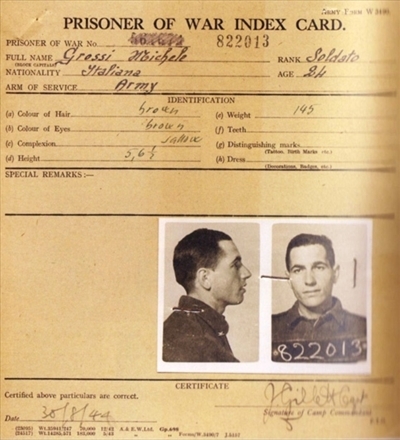 1. kép: A Vöröskereszt indexe1916. január 22-én újabb típusú körlevelet adtak ki ’Nouvelles’ (’Hírek’) címen, amely a hátországok civil lakosságának kívánt általános tájékoztatást nyújtani, például az éppen érvényben levő csomagküldési normákról, illetve egyéb, a hadifoglyokra vonatkozó általános információkat is tartalmazott. A hírlevelek részét képezték a kicserélésre kerülő hadirokkantak névsora is. Az utolsó Hírek 1918. december 28-án jelent meg. A háború hivatalos befejezésével egyidőben a hadviselő feleknek fokozatosan átadták a korábban náluk tárolt hadifoglyok adatait, és ezzel együtt a hadifoglyok sorsának nyomonkövetését is. A hadifoglyok egy részének hazatérésében még segédkezett a Nemzetközi Vöröskereszt, az iroda bezárása csak 1919. december 31-én következett be. A Nemzetközi Vöröskereszt diplomáciai jellegű tevékenységeket is végzett. Egyik ilyen jellegű feladatuk volt a háború alatt a hadifogolytáborok látogatása - a Vöröskereszt 1914 végén kapta meg a hivatalos engedélyt ennek folytatására a hadviselő országoktól. Munkatársai a négy év alatt összesen 524 tábort látogattak végig. A táborokat elsősorban a vöröskeresztes hölgyek látogatták, az ő munkakörük bizonyos országokban (pl. Oroszország) messze túlmutatott a táborok látogatásánál. Kapcsolataikat bevetve jogosultak voltak tárgyalásokat folytatni a helyi hatóságokkal, mely akár pozitív hatással is járhatott a hadifoglyok mindennapi életére. Látogatásaik során (általában a hadifoglyok hazája által küldött, ritkábban egyéb forrásokból származó adományok) pénzt osztottak a hadifoglyoknak. Számos problémát vetett fel azonban, hogy ezen pénzadományok szétosztása sem működött struktúráltan.Mint látjuk, a Nemzetközi Vöröskereszt részvételét a csomag-, illetve levélküldésben, valamint a hadifoglyok, illetve katonák adminisztratív regisztrációját könnyen elfogadták a hadviselő felek, ugyanakkor kétségbe vonták jelentéseit és akcióit, mihelyst azokban velük szembenálló álláspontra helyezkedett. Az ellenséges hatalmak kezelik csak rosszul a hadifoglyokat – gondolta és kezelte a kérdést egyöntetűen az összes hadviselő ország. Bizonyos pacifista mozgalmak képviselői többször a Vöröskereszt szemére hányták, hogy a háború egyik legborzalmasabb „melléktermékéből” él. Ez a vita különösen akkor éledt újra, amikor a Vöröskereszt érdemelte ki 1917-ben a Nobel békedíjat.A Vöröskereszt háború alatti diplomáciai tevékenységét illusztrálja, hogy 1917. július 12-én felhívást intézett a hadviselő felekhez, arra kérve őket, hogy egységesen ítéljék el a megtorló akciókat. 1918. január 21-én újabb körlevelet adott ki a Vöröskereszt, amelyben felszólított a táborokban egyre erőteljesebben tapasztalható propaganda kerülésére, amely a hadifoglyok meggyőzését, ellenséghez való átállását célozta (ez elsősorban az orosz táborokban volt megfigyelhető, egyrészt bolsevik propaganda terjedése miatt aggódtak az európai országok, illetve ezzel párhuzamosan egy, a Monarchia szláv nemzetiségeit is célozta egy nacionalista jellegű szláv propaga). A Nemzetközi Vöröskereszt ki tudta vívni magának azt a tekintélyt, hogy „semleges” közbenjáróként elfogadják a hadviselő felek a segítségét. Ez elsősorban annak köszönhető, hogy szigorúan jogkövető magatartást tanúsított a háború során, ragaszkodott hozzá, hogy kizárólag a nemzetközileg elfogadott konvenciókat követve dolgozzon, minden ettől eltérő cselekedetével azt kockáztatta volna ugyanis, hogy a hadviselő felek nem engedélyezik további működését. Ennek a célnak – a karitatív, illetve semleges álláspontú diplomáciai munkának - rendelte alá egész háborús tevékenységét, emiatt fogadott el néha olyan döntéseket is, amiket egyébként csak elítélni lehetett. Minden egyéb esetben azt kockáztatta volna, hogy ellenállása miatt jótékonysági akcióit nem folytathatja.Nemzeti Vöröskeresztes irodák működéseA nemzeti Vöröskeresztek a Nemzetközi Vöröskereszt ernyője alatt már az 1912-es IX. washingtoni kongesszuson lefektették működési alapjukat és megegyeztek abban, hogy tevékenységüket összehangolják. Ezeknek a nemzeti vöröskeresztes irodáknak, mint a Nemzetközi Vöröskereszt „leányvállalatainak”, a nemzetközinél természetesen jóval szűkebb mozgásterük volt. A vöröskeresztes irodák, hasonlóan a nemzetközi irodához, közreműködtek a hadifogoly-listák összeállításában, illetve a hadifoglyok számára küldött csomagok és levelek kézbesítésében is szerepet játszottak. Javaslatokat tehettek a súlyosan sérült vagy tartósan beteg katonák kicserélésére vonatkozóan, illetverendszeresen cseréltek hadifogoly-listákat.Olaszországban 1914 decemberében, amikor már nyilvánvalóvá vált, hogy a háborús konfliktus nem lesz elkerülhető, a hadügyminisztérium és a külügyminisztérium felszólították az olasz Vöröskeresztet (Croce Rossa Italiana - C.R.I) egy hadifogoly iroda létrehozására. Fő feladata az olasz hadifoglyok és civil internáltak nyomon követése volt. Hivatalos tevékenységét 1915 májusában kezdte meg, szoros együttműködésben a genfi központtal, illetve az ellenséges országok helyi vöröskeresztes szervezeteivel. Ennek értelmében a C.R.I. a bécsi központú osztrák Vöröskereszttel tartotta a kapcsolatot és cserélték ki a hadifogolylistákat. Emellett a bizottság felelt a hadifoglyok és a családok közti kapcsolattartásért, szorosan együttműködve a Posta Minisztériummal és a cenzúrával. A pénzküldemények a megfelelő címzetthez való eljuttatásában is jelentős szerepet játszottak, mely a tevékenység jellegéből adódóan bizalmi feladatnak számított. A hazatérő hadifoglyok kikérdezésében is szerepet vállaltak.A hadifoglyok, illetve civil internáltak segítésén túl másik fő tevékenységük a sebesült katonák megmentésére irányult: a frontvonal tábori kórházainak létrehozására tettek erőfeszítéseket. Nem csupán az orvosok, de az ápolónők nagy részét is a Vöröskereszt biztosította. A háború során körülbelül 9500 önkéntest verbuváltak, nagyobb részük a háború végéig szolgálatban is maradt a Vöröskereszt különböző egészségügyi egységeiben. Másik részük a hadsereg egészségügyi egységeibe tagozódott be. A több mint 700.000 sebesült ellátásában 6000 önkéntes ápolónő vett részt, az ország csaknem minden kórházában. 1918-ra az önkéntesek létszáma körülbelül 17 ezer főre duzzadt, köszönhetően a diákok és a civil orvosok önkéntes csatlakozásának. A Vöröskereszt működését adományokból fedezte, így tudta továbbítani a csomagokat, ingyenesen küldeni a gyógyszereket. A háború során a Vöröskereszt tevékenységi köréhez az egészségügyi ellátáson kívül a halottak, a hadifogságban elhunytak nyilvántartása, a relikviák családokhoz való eljuttatása is tartozott. Sőt, bizonyos esetekben a hadifoglyok házasságkötését is segítették. A háború végén a Vöröskereszt is elszámolt a saját halottaival: 44-en haltak meg valamilyen, szolgálat során szerzett sebesülés következtében, hárman pedig hadifogságba estek.A Magyar Királyság ’Hadifoglyokat Gyámolító és Tudósító Irodája” a bajba jutottakértAz olaszhoz hasonló mintára és a Nemzetközi Vöröskereszt eredeti kérésének megfelelően Bécsben is létrehozták az irodát (Zentral Nachweise Bureau für Kriegsgefangenen), melynek elsődleges célja az osztrák-magyar hadifoglyokra vonatkozó kérelmek feldolgozása és kezelése volt. A bécsivel párhuzamosan működő budapesti székhelyű Magyar Vöröskereszt (1881-ben jött létre gróf Károlyi Gyula vezetése alatt) irodája (kezdetben Tudósító Iroda, majd ’Hadifoglyokat Gyámolító és Tudósító Iroda’, amely az Üllői út 1. szám működött) a háború kitörésekor azonnal utasítást kapott a hadvezetőségtől mozgó tábori kórházak frontra küldésére. A háború kezdetén kétszáz önkéntessel dolgozott. A szervezet igyekezett részt vállalni a hadifoglyok ügyének javításában is, hadifogolytáborokat látogattak, hogy felmérjék a katonák, illetve a táborok állapotát. Tevékenységi körük az alábbi résztevékenységeket fedte le:Üzeneteket közvetített a hadba vonult katonák és a hátországban maradt hozzátartozók között,Rendszeresen tudakozódott a hadba vonult csapattestek parancsnokságánál a magukról életjelet nem adó katonák felől,Megpróbált információkat szerezni a hadifogságba esettekről, illetve családi üzeneteket, csomagot és pénzt küldeni számukra,Bekérte a frontkórházaktól a sebesültek névsorát, hogy tájékoztathassák az érdeklődő hozzátartozókat,Külön részleg foglalkozott a harctérről hazatérő kórházvonatok fogadásával.A Vöröskereszten keresztül a bécsi székhelyű kormány az első két évben óriási összeget küldött az elsősorban orosz fogságban levő katonái megsegítésére (20-22 billió korona), elsősorban ruházkodásra elkülönítve. Ennek ellenére a katonák (tisztek között is) elterjedt meggyőződés volt, hogy a kormány nem tett semmit az ő megsegítésükre.1918-ban, a Monarchia széthullásával, feladatai jelentősen megnőttek, emiatt az irodát át is szervezték, a szervezet újabb elnevezést kapott: „Hadifogoly Segítő és Tudakozó Hivatal” lett, vezetőjévé a kormány gróf Károlyi Mihálynét nevezte ki. A Vöröskereszt Egylet elnevezés is megváltozott, Magyar Vörös-kereszt Egyletre. Gróf Károlyi Mihályné Andrássy Katinka vezetése alatt is próbáltak részt venni a hadifoglyok életének nyomon követésében, de ekkor személye miatt a Vöröskereszt működtetése nemzetközi porondon egyre nagyobb nehézségekbe ütközött.A katolikus egyház karitatív tevékenységeAz Egyház első világháborús tevékenysége külön kutatás témája, a Vöröskereszttel egy fejezetben való említését a jótékonysági szerepvállalása magyarázza. A Vatikánon belül hivatalosan a ’Segreteria Apostolica’ foglalkozott a hadifoglyokkal. A titkárság a háború során körülbelül 700 ezer kérést továbbított, melyek információszerzésre irányultak, 40 ezret, melyek a hazatérésre, és körülbelül fél millió azon levelezések száma, melyet a Vatikán a hadifoglyok családjaival folytatott. Az egyház semlegességét kihasználva, a főpapok számos tábort látogattak végig, feljegyzéseiket a diplomácia legmagasabb szintjére juttatták el. Igyekeztek enyhíteni a hadifoglyok sorsán, adományokat vittek a táborokba, általában élelmiszert és dohányt. Ezen kívül a Szentszék létesített egy irodát Svájcban (Friburg), egyet Bécsben és egyet Paderbornban (Németországban) is, hogy a hadifoglyok sorsát minél közelebbről tudja nyomon követni. Ki kell emelnünk XV. Benedek pápa hozzáállását: élesen elítélte a háború barbarizmusát, felszólalt a fegyverszünet mielőbbi megkötésére. Miután mindenütt elutasításra talált, 1917. augusztus 1-jén kiadta híres enciklikáját, amelyben rámutatott az egyetemes szempontokra. Többször is közbenjárt a hadifoglyok kicseréléséért Anglia és Németország között.  Ausztria-Magyarország és az olasz frontA Monarchia külpolitikai helyzete a világháború kirobbanása előttA Monarchia az 1880-as évek végére külpolitikailag meglehetősen elszigetelődött. Biztonságát két szerződés volt hivatott garantálni: az 1882-ben aláírt hármas szerződés, melynek tagjai a Monarchián kívül Olaszország és Németország voltak. A hármas szövetség értékét messzemenően csökkentette, hogy Bécs szemében Olaszország kezdettől fogva megbízhatatlan partnernek minősült. A másik nemzetközi szerződés az úgynevezett kettősszövetség, melyet Németország és a Monarchia írtak alá. A kettős szövetség érvényben maradt a hármas szövetséggel párhuzamosan is. Ez azonban korántsem jelentett kiegyensúlyozott biztonsági pozíciót, és egy esetleges háborús konfliktus esetén egyedül Németországra számíthatott, mint megbízható szövetségesre. Tovább nehezítette a Monarchia külpolitikáját, hogy az 1880-as évek végére a dualista állam szomszédai közül hárommal volt érvényes szövetségi szerződése, míg hárommal ellenséges viszonyban állt.Olaszországot 1882. május 20. óta szövetségi szerződés fűzte a Monarchiához és Németországhoz. A szerződést az ország politikai irányvonalát hosszú ideig a szövetség felé elkötelezett Giovanni Giolitti határozta meg, aki elsősorban azért támogatta a németek felé történő nyitást, mivel a külpolitika színpadán éppen nem kínálkozott kedvezőbb lehetőség. Olaszország, szerződéses kötelezettségei ellenére, a gyorsan változó viszonyokra reagálva egyre inkább francia-, illetve anglo-fil vonalat követett a külpolitikában, mely érdekeit jobban szolgálta. Törekvései ugyanis számos ponton ütköztek a Monarchia terveivel, elsősorban a jövőbeni terjeszkedési irány (Dél-Tirol, Dalmácia, illetve Albánia) miatt. Olaszország ugyanis a balkáni egyensúly megbomlását érzékelve, területi kompenzációt követelt magának. Giolitti ezen kívül támaszkodhatott az olasz közvélemény hangulatára, mely egyértelműen németellenes volt: az országban nem volt támogatottsága egy német elkötelezettségű politikai irányvonalnak. A világháború kitörésekor semlegességi nyilatkozatot tett (1914. augusztus 3.), melyre a Hármas Szövetség egyik záradéka nyújtott lehetőséget. Olaszország semlegessége átmenetinek bizonyult, addig tartott csupán, míg az Antant nem garantálta Olaszország területszerzési igényeinek támogatását. Míg a Hármas Szövetség keretén belül csupán a Franciaországnak átadott Nizzát és Savoyát kapta volna vissza, továbbá Tunéziát, addig az Ausztriához tartozó Trentino és Friuli-Venezia Giulia tartományokról nem esett szó. Az átmeneti semlegesség megőrzése mellett szólt az olaszok katonai felkészületlensége is. Mindezen érvek mellett fontos szempont volt az olasz király, III. Viktor Emánuel háború-pártisága is. Végül Olaszország 1915. április 26-án aláírta a londoni egyezményt a Hármas Antanttal, melyben kötelezte magát, hogy az antant által garantált területi kompenzációért cserébe egy hónapon belül belép a háborúba. Olaszország 1915. május 4-én felmondta a hármas szövetséget, majd május 23-án, vasárnap délután 15:30-kor Olaszország Bécsbe akkreditált nagykövete, Gualtiero Giuseppe duca d’Avarna hivatalosan is átnyújtotta Olaszország hadüzenetét a Monarchia külügyminiszterének, Burián István külügyminiszternek. 1915. május 24-én, a londoni szerződésben vállalt kötelezettségének eleget téve, Olaszország belépett a háborúba.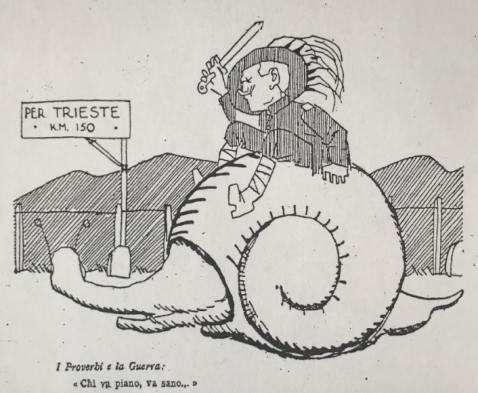 Az isonzói csatákA mozgósítás és a felvonulás egy hónapot vett igénybe, bár a katonai hadműveletek szinte azonnal megkezdődtek. A front - mely az egész háború során másodlagosnak számított, egészen 1918 tavaszáig - végül a svájci határtól az Adriáig húzódott, 600 km hosszan.  Az olaszok célja az Isonzó-front megnyitásával elsősorban Ljubjana és Trieszt elfoglalása volt. 1915. május 24-én Luigi Cadorna tábornok 80 ezer rosszul felfegyverzett és tapasztalatlan katonát vezényelt a határhoz (2. és 3. hadsereg). Dacára a kezdeti nehézségeknek, az olasz csapatok kisebb sikereket értek el: május 25-26-án már kisebb összecsapások zajlottak Grado és az Isonzo folyó környékén, bár ezek a csaták még teljes improvizációt árultak el. A kezdeti kisebb győzelmek nyomán gyorsan terjedt az az illúzió, miszerint Itália halálos csapást tud mérni az Osztrák-Magyar Monarchiára: a hadüzenet napjától 1915. június 22-ig az olaszok 11 ezer fős emberveszteséggel az Isonzóig nyomultak előre. Az előrenyomuló olasz csapatok elől az osztrák-magyar csapatok szinte ellenállás nélkül visszavonultak. A Monarchia védelmi támpontjai a flitschi medencét határoló hegyek (Krn-hegytömb, az Isonzó jobb partján kiépített tolmeini és görzi hídfők, valamint a Doberdó-fennsíkon húzódó állások voltak). 1915 júniusában félmillió olasz katona sorakozott a fronton, 1800 löveggel megtámogatva. Velük szemben a Monarchia a Balkánról és sebtében az orosz frontról átirányított csapatai 225 ezer főt tettek ki, 640 löveggel. A katonaság mintegy fele magyar egységekből állt. A nagy létszámbeli különbség, továbbá a többfrontos háború miatt a Monarchia seregtestei elsősorban védekezésre rendezkedtek be, 1915 derekán a fő frontvonalat a Monarchia számára ugyanis még mindig Galícia és Szerbia jelentette. A kezdeti kisebb összecsapásokat követően az osztrák-magyar sereg beásta magát a Sabotino-Oslavia-Podgora vonalon. A front hamarosan stabilizálódott a következő három évre: 1915 júniusa és 1917 szeptembere között nagyjából az Isonzo vonalát követve, jobb oldalon az olaszok, baloldalon az Osztrák-Magyar Monarchia csapatai foglaltak el védelmi állásokat. Az olasz haderő zömét képező 2. és 3. hadsereg csapatai 11 nagyobb csatában próbálták a Szvetozár Boroevic von Bojna tábornok vezette osztrák-magyar 5. hadsereg védelmét áttörni.  A hadműveletekben kezdettől fogva részt vett a közös hadsereg, valamint a honvédség Magyarország területéről kiegészített alakulatai. A magyar katonák közül több mint 100.000 esett el, sebesült meg vagy esett fogságba. Ezeket az embert és anyagot nem kímélő harcokat nevezzük összegezve isonzói csatáknak. Cadorna makacsul kitartva az eredeti tervek mellett parancsolta csapatait újabb és újabb támadásra.Az olaszok nem aknázták ki a meglepetés erejét, csupán egy hónappal a konfliktusok kezdete után, június 23-án indult meg az első nagyszabású offenzíva (1. isonzói csata, 1915. június 23. - július 7.), egyhetes tüzérségi tűzzel előkészítve, a csata egészen július 7-ig tartott. Az erőviszony egyenlőtlenek voltak: 250 ezer olasszal mindössze 100 ezer osztrák-magyar katona nézett farkasszemet. A veszteségek a további csatákhoz viszonyítva még meglehetsően konszolidáltnak mondhatóak, bár már ezek a számok is meghökkentően magasak: 10 ezer fő volt az osztrák-magyar oldalon (körülbelül 1000 halott, ugyanennyi hadifogoly, továbbá 8000 sebesült). Olasz oldalon a veszteségeket 15 ezer főre becsülték. A második izonzói csata idejére (július 18. - augusztus 10.) mindkét oldal igyekezett sorait rendezni, ennek keretén belül a Monarchia a Karszt-fennsíkra rendelte át az orosz fronton edződött VII. temesvári hadtestet József főherceg vezetésével, amely az Isonzó-hadsereg déli szárnyán kapott kulcsfontosságú szerepet. Különösen a Doberdón harcoló 17. közös, valamint a 20. honvéd gyaloghadosztály tüntette ki magát. Az orosz frontról átvezényelt seregek részvételének két fontos hozadéka volt: az egyik az immár kiegyenlítettebb erőviszonyok, a másik pedig a kolera megjelenése az olasz fronton. A második csata mérlege mindkét oldalon kiegyenlített volt. A Monarchia részéről 23 ezer sebesült, 12 ezer hadifogoly és eltűnt, mintegy 6500 halott, bár az adatok az utólagos elemzések tükrében nem bizonyultak pontosnak. Az olasz oldalon szintén nagy veszteségeket könyvelhettek el: 42 ezer fő halottakban, sebesültekben és hadifoglyokban – mindez 200 méteres előrejutásért. Mind az első, mind a második isonzói csatára elmondhatjuk, hogy rendkívül nehéz körülmények között zajlottak: a rekkenő hőségben a katonák ritkán jutottak vízhez, megtörtént, hogy két álló napig nem tudtak feljutni a trének a harcolókhoz. Ennek ellenére a támadó olaszok nem jutottak előre, az osztrák-magyar hadállások tartani tudták magukat. A csaták után kusza helyzet alakult ki, a mélyen beásott frontvonalakon a főparancsnokságok nem tudtak tájékozódni, így repülőről kellett lefényképezni a front szakaszait. Az első két csata további hozadéka a kavernák kiépítése, melyek a lövedékek ellen nagyobb biztonságot nyújtott a katonáknak.A harmadik nagyobb támadásra egészen 1915. október 18-ig kellett várni (3. isonzói csata: 1915. október 18. – november 05.). A támadást megelőzően hónapokig folyt a tűzharc. A támadás iránya ezúttal elsősorban Görz városára irányult, de a San Michele (275 m) és San Martino hegy védőit is többször megrohamozták az olasz támadók. A harmadik csata emberi és anyagi áldozatokat nem kímélő hevessége olasz részről egyes források szerint körülbelül összesen több mint 100 ezer fős veszteségben nyilvánult meg, a Monarchia seregtesteinek létszáma pedig a csaták során megfeleződött. A kolera, melyet az osztrák-magyar hadsereg a keleti frontról hurcolt magával, tombolt. A harmadik csata mérlege: 67 ezer katona olasz oldalon: 10.733 halott, 9.624 eltűnt, 44.290 sebesült, és 2.351 hadifogoly.  A véres csaták során viszonylag alacsony létszámú hadifoglyot ejtettek a felek, mint azt az előbbi számok is alátámasztják. Fontos kiemelni, hogy ezek a számok csupán tájékoztató jellegűek, más forrásokban más adatok szerepelnek (pl. 4000 hadifogolyról maradt feljegyzés). A Monarchia csapatai 42 ezer embert veszítettek: 8.228 halott, 7.201 eltűnt, és 26.418 sebesült volt a mérleg. A csata után az olasz félnek még mindig lényegesen több, fel nem használt erőforrása maradt, a mozgósítás épp, hogy elkezdődött. A negyedik támadásra nem kellett sokat várni: már novemberben sor került rá (4. isonzói csata: 1915. november 10. – december 04.). A támadás iránya ezúttal is a Doberdó-fennsík, a görzi és a tolmeini hídfő voltak. Az olasz veszteség a csata végén 116 ezer fő, míg osztrák-magyar oldalon 67 ezer fő volt. 1915 mérlegeként elmondhatjuk, hogy az óriási véráldozatok ellenére sem sikerült az olaszoknak a frontot áttörni, a front vonala nem változott. A támadások Görznél a Monte Sabotino és a Podgora magaslatokért, valamint a Doberdón a Monte San Michele és a Monte dei Sei Busi csúcsokért folytak. A 3. és a 4. isonzói csaták már kifejezetten anyagcsaták voltak: többnapos, hatalmas erejű tüzérségi tűz, nagy mennyiségű tüzérségi és gyalogsági lőszer felhasználása, valamint az egymást követő gyalogsági tömegrohamok jellemezték.A hadállások egyedül 1916 májusában-augusztusában látszanak megmozdulni. Az ötödik isonzói csata (1916. március 11. – 17.) során a támadások elsősorban Görz városa és a Doberdó ellen indultak. Monte San Michele térségében, San Martino faluban az osztrák-magyar hadsereg először hajtott végre gáztámadást. A dél-tiroli fronton az osztrák-magyar hadsereg indított offenzívát 1916. május 15-én hajnali 4 órakor, tüzérségi előkészítés után. A támadásban a 11. és a 3. osztrák-magyar hadsereg vett részt a Roveretótól a Brenta völgyéig terjedő 40 km-es frontszakaszon. Június 4-én az orosz fronton megindult a Bruszilov-offenzíva, mely arra kényszerítette Conradot, hogy Dél-Tirolból négy hadosztályt az orosz hadszíntérre irányítson.1916. augusztus 5-én újabb nagy olasz támadás (6. isonzói csata, 1916. augusztus 4. – 16.) indult meg a görzi hídfő és az annak támaszául szolgáló Monte Sabotino ellen. Rendkívül heves tüzérségi előkészítés után az olasz gyalogság elfoglalta az Isonzó jobb partján levő görzi hídfőt, majd augusztus 9-én Görz városát, ennek következtében a védők kiürítették a Doberdó-fennsíkot, mely így védhetetlen maradt. A Monte Sabotino elvesztése a görzi hídfő védelmét hosszabb távon lehetetlenné tette. Ezzel párhuzamosan az olasz csapatok elfoglalták a Monte San Michele csúcsát is. Az olaszoknak sikerült 18 km szélességben és 5 km mélyen benyomulniuk az osztrák-magyar vonalon. Az osztrák-magyar hadsereg vesztesége 42 ezer fő. míg az olasz 52 ezer fő volt. Az osztrák-magyar védők vesztesége elsősorban a görzi hídfő védelme során, sebesülten estek fogságba (hivatalos olasz források szerint 19 ezren). A másik oldalon 6 ezer olasz került a Monarchia fogságába. 1916 augusztusában Románia hadat üzent a Monarchiának, és még ugyanebben a hónapban a román seregek betörtek Erdélybe. Ez az esemény alapvetően nem érte váratlanul a Monarchiát, Tisza készült a román hadüzenetre a háború kitörésének pillanatától. Románia hadbalépése azonban csapatelvonásokat eredményezett mindkét fronton. Augusztus 28-án Németország hadat üzent Olaszországnak, így a Monarchia csapatai német erősítést kaptak. Ezzel a korábbi olasz erőfölény kiegyenlítődött. Szeptemberben az olasz fronton harcoló csapatokat az orosz frontról átvezényelt erőkkel erősítették meg. Az ősz sem hozott nyugalmat a fronton, bár a hetedik (csupán három napig tartott, 1916. szeptember 13. – 17. között) és nyolcadik isonzói csata (1916. október 31. – november 04.) sem hozott alapvető fordulatot a frontvonalon. A hetedik csatában az osztrák-magyar veszteség 15 ezer főre becsült, míg olasz oldalon 20 ezerre. A veszteségek a nyolcadik isonzói csatában is hasonlóan alakultak: a Monarchia 20 ezer katonát veszített, míg Olaszország 25 ezret. Az olasz támadások célpontjai a Comeni-fennsíkon húzódó osztrák-magyar állások voltak. Állandó problémát jelentett az a tény, hogy az olaszok nem csak a véres isonzói csaták alatt, hanem a viszonylag nyugodtabb, csendesebb napokon is tüzérségi tűz alatt tartották a frontvonalat, állandó veszteségeket okozva a Monarchia csapatainak. 1916 utolsó nagy csatája október 31-én kezdődött (kilencedik isonzói csata, 1916. október 31-november 4.). A támadás a Görztől délre eső Karszt-fennsíkon kiépített új osztrák-magyar állásokra irányult. A csata mérlege olasz oldalon 34 ezer fő veszteség, míg osztrák-magyar oldalon 28 ezer fő. A csata eredményeként 2-3 km-rel sikerült a hátrébb szorítani a védőket. Fontos kiemelni, hogy 1916-ban a Doberdót védő negyvenöt zászlóaljból 33 volt magyar, ezért is ivódhatott ennyire a magyar köztudatba „Doberdó véres földje”.A kilencedik csatát követően hosszabb ideig tartó hadműveleti szünet állt be az isonzói arcvonalon. A téli időszakot kihasználva öt magyar hadosztályt (köztük a 41. honvéd- és a magyar többségű 7. közös hadosztályt) szerveztek át az olasz frontra a keleti frontról. A hosszú, nagy támadás nélküli időszak azonban nem hozott megnyugvást a fronton: állandósultak a Monarchia veszteségei a folyamatos olasz tüzérségi tűz miatt. 1917 májusában indult meg az újabb olasz támadás (10. isonzói csata, 1917. május 12. – június 6.), melynek iránya a Wippach-völgy, a Hermada és a Fajti Hrib volt. A 3. olasz hadsereg egy rohammal elfoglalta a Kuk-hegyet, és a Karszt-fennsíkon található Hermada-magaslat ellen indított rohamot. A Görz és Tolmein között elterülő Bainsizza-Heiligengeist fennsík déli részén 2 km szélességben teret nyertek az olaszok. A csata mérlege: 160 ezer fő olasz oldalon, ebből 27 ezer hadifogoly. Az osztrák-magyar veszteség a felére, körülbelül 80 ezer főre tehető.Augusztus 18-án máris újabb rohamra készültek az olaszok (11. isonzói csata, 1917. augusztus 18. – szeptember 13.), nagy erő összevonással a Bainsizza-fensíknál (Wippach-völgy), továbbá a Bainsizza-fennsík déli oldalán található Monte San Gabriele, illetve északon Tolmein ellen. Az összes isonzói csaták során korábban még nem tapasztalt intenzitású tüzérségi tűz vezette be (a legnagyobb összpontosítás egyetlen magaslat ellen) a Monte San Gabriele elleni támadást, mely a frontvonal kulcsa volt és elvesztése az egész frontvonal összeomlásával járt volna. A támadást sikerült visszaverni, bár az olasz támadók 15 km szélességben és 6 km mélységben benyomultak a védelembe, aminek következtében a védők kiürítették a Bainsizza-fennsíkot. Ezzel az olaszok nagy lépést tettek Trieszt elfoglalására. A csata az arcvonal nagy részén augusztus 31-én véget ért. A Monarchia körülbelül 30 - más források szerint 24 - ezer katonát veszített hadifoglyokban.A 11 isonzói csatában az Osztrák-Magyar Monarchia hadserege összesen 420 ezer Olaszország pedig több mint 650 ezer katonát veszített halottakban, sebesültekben és hadifoglyokban. 1915 májusa és 1917 szeptembere között a magyar csapattestek az isonzói fronton harcoló osztrák-magyar erők átlagosan egynegyedét-egyharmadát tették ki. A veszteségek közül a legtöbbet a debreceni 39. és a szegedi 46. gyalogezredekből álló nagyváradi 17. közös gyalogoshadosztály, illetve a szintén nagyváradi 20. honvéd gyaloghadosztály szenvedte el. Az előbbi tíz, az utóbbi kilenc isonzói csatában vett részt, állományuk nagy részét többször is elveszítették.Bár a magyar katonákat elsősorban az Isonzó-fronton vetették be, nem szabad megfeledkeznünk a front másik szakaszáról sem, mely a svájci határtól a Garda-tóig húzódott. A dél-tiroli gleccserfronton a 3-4000 méter magas hegyekben elsősorban a szélsőséges időjárási viszonyokkal (mínusz 20-30 fokos fagy, hóviharok) a túlélésért kellett küzdeniük a katonáknak. 1917 júniusában az olaszok az Ortigara-csúcsot 30 ezer fős veszteség árán foglalták el. 1917 októberében a Monarchia legnagyobb, az olasz fronton végrehajtott támadó hadművelete indult, hathatós német segítséggel (12. isonzói csata, 1917. október 24. - november 9.). A támadás egyben az olasz hadtörténet egyik legnagyobb fiaskója.  Október 24-én a német divíziókkal (a német 14. hadsereg) megerősített osztrák-magyar csapatok (1. és 2. Isonzó-hadsereg) áttörték az olasz vonalat a mai Szlovénia területén, Kobarid (olaszul: Caporetto) környékén, Flitsch és Tolmein között elterülő medencében. A támadást fojtógáz bevetése előzte meg az első olasz vonalakon 1917. október 24-én, hajnali két órakor. Fél hétkor hatalmas erejű tüzérségi előkészítéssel kezdődött a csata. A német 14. hadsereg az Isonzó völgyében előrehaladva három óra alatt legyűrte a 2. olasz hadsereg IV. hadtestének alakulatait. Estére a 12. német hadosztály egységei elfoglalták Caporettót. Október 26-27-én az 1. és a 2. Isonzó-hadsereg is csatlakozott a támadáshoz. Az olasz arcvonal összeomlott, a 2. olasz hadsereg a teljes felbomlás képét mutatta. A rendezetlenül visszavonuló olasz sereg szétesett, 400 ezer főre tehető azon katonák száma, akiket úgy kellett összefogdosni a frontvonal mögötti területeken. A hadifoglyokban mért veszteség körülbelül 300 ezer fő volt. Az olasz vereség mindazonáltal köszönhető volt az általános demoralizáltságnak és kimerültségnek is. A győzelem következtében a Doberdó fennsík és az Isonzó mindkét partja a Monarchia fennhatósága alá került. Olaszország azonban nem omlott össze, nem is lépett ki a háborúból: sikerült a visszavonuló csapatoknak a kezdeti káoszon úrrá lenni és a Piave folyónál védelmi állást elfoglalni. Az esőzések miatt megáradt Tagliamenton ugyanis a 14. hadsereg csak november 4-én, a Boroevic-hadseregcsoport pedig a rá következő napon tudott csak átkelni a Tagliamenton. Az offenzíva összességében jelentős hadászati sikert hozott, de döntően nem változtatta meg a hadszíntéren kialakult helyzetet, mivel az olasz hadsereg a harcok után is lekötötte a Monarchia haderejének nagyobbik részét. Olasz oldalon a katasztrofális vereségért Cadornát tették felelőssé, leváltása után helyét Armando Diaz hadtest tábornok vette át. Az új vezető felismerte, hogy az elődje által követett elvek nem vezetnek sikerhez, célja elsősorban az emberségesebb légkör kialakítása volt, amelynek részeként el kívánta kerülni a felesleges, nagy emberáldozatokat kívánó csatákat.1917. november 10-én az osztrák-magyar hadsereg – immár német támogatás nélkül, mivel a német tüzérséget átvezényelték a nyugati frontra,  - újabb offenzívába kezdett a Piave folyó mentén, mely azonban kevesebb, mint hat nap alatt összeomlott. Az osztrák-magyar főparancsnok, Franz Conrad von Holtzendorf tábornok, így kénytelen volt felfüggeszteni az offenzívát, hogy aztán alaposabb előkészületek után újra tudja indítani. Ezzel szinte egy időben az osztrák-magyar sereg a Monte Grappa környékén is rohamra indult, de az olasz hadsereg itt is sikeresen verte vissza a támadást. A Monarchia hadvezetése 1917. december 23-án leállították a további támadásokat. Ez a csata viszont a háború fordulópontját hozta: az osztrák-magyar hadsereg immár csak saját magára számíthatott, míg az olaszokat egy kisebb francia kontingens is támogatta. 1918. június 15-én a Piave folyó mentén, illetve Montello környékén, újabb osztrák-magyar offenzíva indult, mely kezdetben kisebb sikereket is elért. A Piavén nem sikerült átkelniük, ezért visszavonultak, sok hadifoglyot hagyva hátra az ellenségnek. Montellonál az olasz ellenállás még erősebb volt, és semmiféle előrenyomulás nem történt. 1918. június 21. és 23. között az osztrák-magyar offenzíva erejét vesztette anélkül, hogy a Birodalom számára oly fontos döntő csapást mért volna az ellenségre. Ezt követően az osztrák-magyar haderők védekezésre kényszerültek.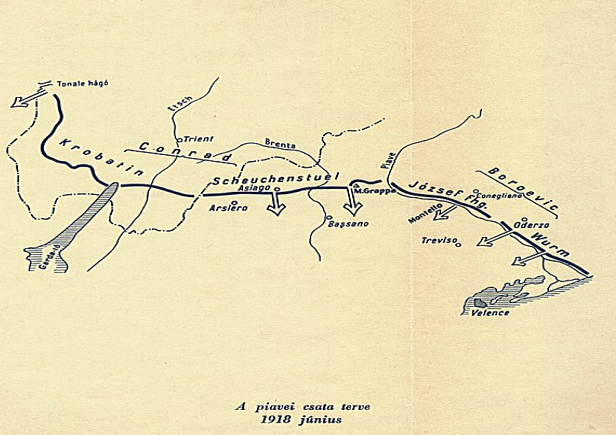 2. ábra: A piavei csata terveA tizenkét isonzói csatában Ausztria-Magyarország hadserege összesen mintegy 420 ezer, Olaszország pedig több mint 650 ezer katonát veszített hadifoglyokban, halottakban és sebesültekben. A Monarchia teljes vesztesége halottakban 700 ezer, foglyokban 1 millió 300 ezer, míg véglegesen rokkanttá vált sebesültekben 1 millió fő volt. 1918. június 13-án a Monarchia újabb támadást próbált vezetni az olasz hadsereg ellen: a Tonale-hágó közelében indított támadás azonban másnapra elakadt. A főerők két nap múlva, június 15-én indultak meg, de ez a támadás is összeomlott június 17-én az olasz, francia és brit csapatok tüzében. A lőszerhiánnyal küzdő osztrák-magyar tüzérség nem tudta megfelelően támogatni a csapatokat. Június 18-án megindult az olasz ellentámadás. Az uralkodó így június 20-án elrendelte a csapatok visszavonását a Piave bal partjára. Június 23. reggeléig az osztrák-magyar csapatoknak sikerüt észrevétlenül partot váltaniuk. Június 25-én az olaszok megszállták a folyó jobb partját. A harcok a Piave folyó torkolatánál folytak a legtovább, azok tényleges elülte július 7-re tehető. A hadműveletek során a veszteség elérte a 150 ezer főt:12 ezer halott, 81 ezer sebesült és 24 ezer fogoly szerepelt a veszteséglistán. Az olasz, brit és francia csapatok vesztesége ezzel szemben 8 ezer halott és 50 ezer hadifogoly. A hadművelet eredményeképp viszont a Monarchia hadereje annyira meggyengült, hogy véglegesen elveszítette a támadóképességét. Olaszország az Antant támogatásával offenzívát készített elő Vittorio Veneto közelében, a támadás 1918. október 23-án kezdődött, erős tüzérségi előkészítéssel. Az olasz támadó erők (a 4., 12., 8. és 10. hadsereg) -, amelyben a szövetséges kontingensek – az angolok két hadosztállyal, a franciák eggyel, az amerikaiak pedig egy ezreddel is részt vettek, sőt, egy osztrák-magyar hadifoglyokból álló csehszlovák divízió is támogatta az olasz támadást -, október 24-én lendültek támadásba, és áttörték az ellenséges vonalakat. A cél a Brenta és a Piave között elterülő Monte Grappa volt. Az osztrák-magyar hadsereg főparancsnoksága október 28-án elhatározta, hogy fegyverszünetet kér.  50 ezer olasz hadifogolyra körülbelül 150 ezer osztrák-magyar hadifogoly jutott a csata mérlegeként.  Ezzel párhuzamosan a nyugati német vonalak összeomlottak, így sok remény a végső győzelemre már nem maradt. Bulgária kilépése tovább rontotta az esélyeket, mivel így a déli határok védelméről is gondoskodni kellett. A cseh-szlovákok Masaryk vezetésével bejelentették az önnáló Csehszlovákia létrejöttét, ezzel a Monarchia szétesett. Ez azt a rendkívül szokatlan helyzetet eredményezte, hogy a Monarchia, mint államalakulat már nem létezett, de a hadereje még harcolt. Magyar szempontból az lett volna helyes, ha október 20. után megkötik a fegyverszünetet Olaszországgal, és azonnali hatállyal hazarendelik a magyar seregeket a határok védelmére. Ezzel szemben a Monarchia kért fegyverszünetet, a fegyverszüneti tárgyalások október 31-én a Padova melletti Villa Giustiban Badoglio olasz altábornaggyal folytak. Badoglio november 1-én adta át a Szövetséges Haderők Főparancsnoksága által megfogalmazott fegyverszüneti feltételek tervezetét. A november 3-án délután három órakor kezdődő tárgyalásokon Weber közölte az olaszokkal. hogy az osztrák-magyar hadsereg főparancsnokság már délután egy óra 20 perckor kiadták a parancsot az ellenségeskedések beszüntetésére és az olaszokat is erre kérték. Badoglio erre nem volt hajlandó. Weber végül november 3-án 18 órakor a tulajdonképpen már nem létező, utódállamokra szétesett Monarchia nevében aláírta a fegyverszüneti megállapodást. A fegyverszünet november 4-i hatállyal lépett életbe, ez egyben a háború végét is jelentette. A fegyverszüneti tárgyalásokat nehezítette, hogy a Károlyi Mihály vezette új magyar kormány november 2-án azt követelte, hogy a magyar csapatok azonnal tegyék le a fegyvert és csak később egyezett bele, hogy a Weber tábornok vezette delegáció átmenetileg képviselje Magyarországot. Az egyezmény, amely november 4-én délután 3 órakor lépett érvénybe, valamennyi fronton véget vetett az ellenségeskedésnek. Így a világháború utolsó napján a gyorsan előrenyomuló, páncélgépkocsikkal támogatott olasz lovas és kerékpáros csapatok 360 ezer (főként a tiroli 10. és a 11. osztrák-magyar hadsereg kötelékébe tartozó), a csata fáradalmaitól elcsigázott, békésen hazafelé tartó, részben fegyverét már letett osztrák-magyar katonát ejtettek foglyul, akik közül kb. 45.000 származott Magyarországról.A Monarchia emberveszteségeJulier Ferenc adataira hivatkozva Magyarország a világháborúban közel 3 millió 800 ezer katonát adott. A veszteség megoszlása a következő, az összes frontot figyelembe véve: Ausztria a háborúban nyolc millió katonát vetett be, átlagosan 50 %-os emberveszteséggel. Ez a létszám gyakorlatilag azt jelentette, hogy a Monarchia maximálisan kihasználta humán erőforrásait (70 % az összes monarchiabeli erőforrásnak). A Monarchia 1914. július 26. és 1918. július 31. között összesen 8.172.458 férfit vonultatott be. Ezen belül Magyarországról 3.614.179, Ausztriából 4.492.967, Bosznia-Hercegovinából 214.704 vonultattak be. A Monarchia összes becsült vesztesége 5.060.521 fő volt: halottak körülbelül 1.524.062, hadifoglyok 1.698.009, míg sebesültek 1.838.450. Ebből a magyar veszteségek a következőképpen alakultak: halottak 660.821 fő, hadifoglyok 734.316 fő, míg sebesültek 743.319 fő. Az Amerikai Egyesült Államok védelmi minisztériumának adatai sokkal magasabb számokat mutatnak ugyanakkor. Ezek szerint a Monarchia vesztesége az összes behívott 90%-a, a következő megoszlásban: 7.800.000 katonából 7.029.000 fő veszteségből 1.200.000 halott, 3.620.000 sebesült és 2.200.000 hadifogoly és eltűnt. Rachamimov az osztrák-magyar hadifoglyok létszámát 2,77 millió főre becsüli, ami az összes bevonultatott katona egyharmada, a Monarchia férfi lakosságának pedig 11 %-a. A háború után megjelent osztrák vezérkari műben (Österreich-Ungerns letzter Krieg) több adatsor is szerepel, a számok között nagy az eltérés. A hadifoglyok jelentős részét az orosz hadsereg ejtette foglyul 1914 és 1916 között, de szintén jelentős hányadukat képezte az a 360 ezer katona, akiket az olasz hadsereg ejtett fogságba 1918. november 3. és 4. között. A trianoni Magyarországra vonatkozó adatokat a két népszámlálás (1910 és 1920) adatfelvéetelei alapján állapították meg. Ezek alapján 116.762 katona halt meg, eltűntként 41.419 főt tartottak nyilván, hadifogságba 174.427 fő esett, megsebesült 367.673, illetvebetegségben megrokkant 39.313 katona. Az összes veszteség tehát a fenti metodológia alapján 739.594 fő, a teljes lakosság 9,72 %-a, a férfiak 19,52 %-a. A KSH területi felmérése alapján a legsúlyosabban Csongrád (a népesség 10,6 %-a), Csanád (10,59 %), Békés (10,48%), Heves (10,15 %), Heves (10,15 %), illetve Jász-Nagykun-Szolnok (10,04%) megyék voltak. A hadifoglyok létszáma és nemzetiségi összetétele„Über Geschichte kann niemand urteilen, als wer an sich selbst Geschichte erlebte hat.”Összefoglaló a hadifoglyok számának alakulásárólA történelem során az első világháború alatt vált először globális problémává a hadifogság: összesen körülbelül 10 millió katona szenvedte el a hosszabb-rövidebb ideig tartó hadifogoly-létet. A két, legnagyobb létszámú hadifoglyot elveszítő hadviselő ország Oroszország volt a maga 2,5 millió katonájával (legnagyobb részük német fogságba esett), valamint az Osztrák-Magyar Monarchia, amelynek a hadserege 2,2 millió katonát veszített (legnagyobb részük - 1,1-1,2 millió fő - orosz fogságba került). A német hadsereg 1,2 millió katonája szenvedett - elsősorban a nyugati szövetségesek és Oroszország - fogságában. Olaszország 0,6 millió hadifogoly katonát regisztrált - őket az Isonzó-frontról Németország, illetve az Osztrák-Magyar Monarchia területére internálták -, Franciaország 0,5 milliót, az Ottomán Birodalom 0,3 milliót, és Szerbia 0,2 milliót. A hadifoglyok között nagy számban voltak tinédzserek, mai szemmel nézve még gyerekkatonák, akiket főként a háború vége felé soroztak be. Az összes hadifoglyok körülbelül felét Németország és az Osztrák-Magyar Monarchia adta. A hadifoglyok száma meglepően magas volt az összes hadszíntéren, már a nyitó csaták alatt is (1914. október); a keleti fronton mind a három sereg különösen nagy létszámú hadifoglyot ejtett, adott esetben akár ezreket is zártak körül egyszerre. A tannenbergi csatában (1914. augusztus) a németek 45.000 hadifoglyot ejtettek, míg az oroszok a lembergi csatában (1914. szeptember) 85.000 osztrák-magyar hadifoglyot számoltak. 1915 januárjára Németországban 600.000 hadifoglyot tartottak nyilván, míg 1916 végére már 1.750.000-et. A háború vége felé a megadás jelensége egyre elterjedtebbé vált: a britek háborús részvételének mélypontján – 1917 novembere és 1918 májusa között – erőteljesen megnőtt a brit hadifoglyok száma. 1918 augusztusától a németek is egyre nagyobb számban adták meg magukat. A nagyarányú megadási hullám hirtelen felbukkanása egyébként majdnem az összes hadviselő ország hadseregében megfigyelhető volt, mely jellemzően a harci szellem összeomlásával esett egybe. Ennek ellenére a nyugati fronton a ’ne hagyjatok foglyokat!’ jelszó egyre inkább terjedt – a foglyok megöléséért ugyanis némely esetben porcióemelés járt. Időnként a foglyokat a civileket ért támadások által generált bosszúvágyból ölték halomra. Számos alkalommal egyszerűen azért ölték meg a foglyokat, hogy ne kelljen őket a golyózáporban a gyűjtőtáborokba kísérni. Hozzá kell tennünk, hogy sokszor a harc hevében mód sem nyílt hátrakísérni a foglyokat. A parancsnokok egyéb, gyakorlatiasnak hangzó érveket is felsorakoztattak a magukat megadó katonák kivégzése mellett, például az ételadag megfelezését (a másik fele a hadifogolyé). A legszélsőségesebb esetekben a fogolymészárlást azzal indokolták, hogy „a halott német a jó német”. Mindenestre a magukat megadó foglyoknak mindössze egy kisebb részét ölték meg. A fogolymészárlások elterjedtségére, illetve államilag történt szervezettségére vonatkozóan a történészek még mindig nem jutottak egységes álláspontra.  Az Osztrák-Magyar Monarchia etnikai szerkezetét tekintve különleges alakulatnak számított a korabeli, főként nemzetállamokból álló Európában. A kapitalizmus fejlődése a Monarchiát gazdasági egységgé olvasztotta össze, de az államalakulat továbbra is megőrizte soknemzetiségű összetételét. A területén élők - osztrák-németek, magyarok, csehek, lengyelek, horvátok, szerbek, románok, ukránok, szlovákok, olaszok és szlovének - összesen tizenegy különböző nemzetiséghez tartoztak. A keleti birodalmaktól eltérően azonban egyik nemzetiségnek sem volt számbeli túlsúlya. A legerősebb nemzetnek, az osztrák-németnek a számaránya is alig volt nagyobb az összlakosság húsz százalékánál, és a megközelítően hasonló nagyságrendű magyarsággal együtt sem haladták meg a negyven százalékot. A fennmaradó több mint ötven százalék kilenc nemzet között oszlott meg úgy, hogy csak a csehek és a lengyelek aránya haladta meg a tíz-tíz százalékot. További sajátosság, hogy a tizenegy nemzet, nemzetiség közül csak öt – a magyar, a cseh, a szlovák, a horvát és a szlovén – élt teljes létszámával a Monarchia határai között. Az osztrák-magyar katonai statisztikák szerint 1915-ben a Birodalom 1000 katonájából 248-an német ajkúak voltak, 233-an magyarok, 126-an csehek, 92-en horvátok vagy szerbek, 79-en lengyelek, 78-an ukránok, 70-en románok, 36-an szlovákok, 25-en szlovénok, 13-an olaszok. A hadsereg vezényleti nyelve egységesen a német volt. A soknemzetiségű összetétel a Monarchia seregein belül feszültségekhez, bizalmatlansághoz vezetett. A magyar csapattestek híresen megbízhatónak számítottak, akik kitartóan vívták a magyar honvédség történetének egyik legnehezebb háborúját.Somssich gróf adatai alapján összesen 1.245.000 osztrák-magyar hadifoglyot tartott nyilván a Monarchia, becslése szerint ebből körülbelül 704.000 volt magyar nemzetiségű, és körülbelül 400.000 katona származott az újonnan létrejövő államok határain belülről. 1920-ra a 700.000-ből 215.000-en tértek haza, nem hivatalos források szerint Franciaországban ekkor még mindig 5.008, Szerbiában 3.400, Romániában 19.000, Oroszországban 40.000, Szibériában 118.000, Kínában 572, Japánban 27, Perzsiában pedig 600 magyar nemzetiségű hadifoglyot tartottak nyilván.Osztrák-magyar hadifoglyok Olaszországban1915-ben összesen körülbelül 1 millió katonájával indult harcba Olaszország és az Osztrák-Magyar Monarchia, de összesen 1915 és 1918 között az olasz-osztrák fronton körülbelül 3 millió katona harcolt hosszabb-rövidebb ideig. Az olasz hadifogságba esett osztrák-magyar katonák létszámát az egyes csaták után készült veszteséglisták, illetve a bécsi Kriegsarchivban fennmaradt hadifogolystatisztikák alapján tudjuk megbecsülni. A közvetlenül a háború után készült elemzések mindkét oldalon nagy létszámú hadifogolyról beszélnek, korabeli dokumentumok szerint mind olasz, mind osztrák-magyar oldalon körülbelül 600.000 fő szenvedte el a hadifogságot. Az olasz vezérkar adatai szerint ez a szám 570.000 főben maximálható, míg német, illetve osztrák-magyar források 588.000 főben jelölték meg. Későbbi elemzések alapján a számok túlbecsültnek tűnnek, és az osztrák-magyar hadifoglyok létszámát 477.024 főre teszik. A caporettói áttörést (1917. október 24. – november 19.) követő időszakban a katonák demoralizációjából adódó nagyarányú megadás következtében Olaszországnak majdnem ki kellett szállnia a háborúból. Az utolsó nagy hadifogoly-ejtési hullám a vittorio venetói csata (vagy harmadik piavei csata, 1918. október 24. – október 29.), majd a csatát követő átmeneti, és mint később látni fogjuk, meglehetősen zűrzavaros időszak, 1918. november 4-ig. A hadifogság megítélése mind a Monarchia és Olaszország hadseregén belül, mind a katonák és a civilek között meglehetősen eltérő volt. A Monarchia esetében nem találkoztam a hadifogság különösen éles megítélésével, ezzel szemben az olasz hadvezetés nagyon keményen ítélte meg és el a fogságba esett katonákat, dezertőröknek tartva őket. Ennek ellenére a hadifoglyok számos helyzetben inkább megadták magukat, elkerülve a még komolyabb következményeket. A katonák gyakran nagyobb csoportokban (akár több százan is) adták meg magukat, kihasználva a csaták kaotikus forgatagát. Az is megesett, hogy egy csapat akkor került fogságba, amikor a kapitányát elveszítette, és így vezetés nélkül maradt. Mindkét esetben ugyanaz volt a motiváció: a katonák megpróbáltak életben maradni, és visszautasították, hogy tovább harcoljanak. A hátországban az olasz kormánypropaganda jól működött: a hadifogság szigorú elítélése árnyékot vetett az otthon maradt családok életére is, adott esetben a megélhetésüket is veszélyeztetve.  Annak ellenére, hogy a hadifogságba esett katonát mélyen elítélték, a foglyok száma folyamatosan emelkedett. Egy korabeli visszaemlékezés alapján a katonák inkább bajtársiasan tekintettek a fogságba esett ellenségre. Az olasz Hadifogolyiroda 1916 januárjában közölte az első hivatalos adatokat az osztrák-magyar hadifoglyok létszámára vonatkozóan: eszerint 28.806 hadifoglyot tartottak nyilván, ekkor még részletesebb nemzetiségi megkülönböztetés nélkül. Nagy részüket Albániából, a szerb hadszíntérről hajózták be Olaszországba: Valona kikötőjéből egyenesen Asinara szigetére szállították őket, sorsukat a későbbiekben részletesen is ismertetem (l. itt: Asinara és az albán kérdés). Az 1915 elején a szerbek ellen indított támadás során fogságba esett 65-70 ezer főnyi hadifogolyból körülbelül 24 ezren érkeztek meg Asinara szigetére, nagy részük már a Nisből Valonába vezető úton életét veszítette. Körülbelül 2 ezer hadifogoly a szállító hajókon halt meg. A szigeten tovább pusztító kolera miatt 1916 júliusára körülbelül 15-16.000-an maradtak életben. 1916 tavaszától a katonai iratok alapján a következő képet tudjuk vázolni a hadifoglyok létszámának alakulására vonatkozóan. Az 5. isonzói csata (1916. március 9 – 17., a támadás irány főleg a Doberdó, a Monte San Michele és a San Martino), valamint a 6. isonzói csata (célja a Monte Sabotino – Podgora és a Monte San Michele – San Martino közötti arcvonal áttörése) során az olaszok nagy árat fizettek a győzelemért: halottakban és sebesültekben 51.000 katonát veszítettek. A Monarchia vesztesége körülbelül 41.000 főt tett ki, ebből 20.000 katona került hadifogságba. A nagy emberi és anyagi veszteséggel járó anyagcsaták során mind a védők, mind a támadók vesztesége, így a hadifoglyok száma is, rohamosan növekededett. A 7. isonzói csata (1916. szeptember 14-18.) alatt a magyar csapatok 19.000 főnyi veszteséget szenvedtek el, ebből 4.000-en kerültek olasz fogságba. A nyolcadik csatában (1916. október 9-12.) a 25.000 főnyi olasz veszteséggel szemben az osztrák-magyar csapatok 20.000 főt veszítettek, ebből 8.000 hadifogollyal. A 9. isonzói csata (1916. október 31 – november 04.) alatt az olaszok 29.000, az osztrák-magyarok 28.000 katonát veszítettek, ebből 9.000 főt tett ki a hadifoglyok száma. Az 1916-os év őszén a két csata alatt az olaszok összesen 21.000 hadifoglyot ejtettek, megakadályozták, hogy a Monarchia erőket csoportosítson át a román arcvonalra. Az olasz hadifogolyiroda által közzétett adatok szerint 1917. január 3-án a hadifoglyok létszáma 79.978-ra nőtt (ebből 1633 a tiszt és 332 kadét). A kedvezőtlen időjárási viszonyok nem tették lehetővé, hogy télen, illetve kora ősszel újabb támadásokat intézzenek az olaszok a védelmi vonalak ellen. Így csak 1917. május 12-én indult meg az első támadás (10. isonzói csata), elsődleges célja pedig a front déli irányból történő áttörése volt. A Kuk-ot elfoglalták, de a további rohamok megtörtek a Monte Cucco-Vodice-Monte Santo-Monte San Gabriele vonalán. Május 23-án váratlanul délen is támadásba lendült az olasz sereg. Az első napokon nagy sikereket értek el, 9.000 hadifoglyot ejtettek, elfoglalták Jamianot, Flondart, és a Hermada lábáig jutottak előre. Az 1917. június 4-én meginduló ellencsapás megállította az olasz támadást, viszont mindkét fél számára szomorú mérleggel zárult. Az olaszok mintegy 160.000, az osztrák-magyarok pedig 150.000 katonát veszítettek, ebből 24.000 esett hadifogságba, a legtöbbet az isonzói csaták során. Cadorna egyre nagyobb Antant-nyomásra döntött az újabb isonzói (immár a 11., 1917. augusztus 18 – szeptember 24.) támadásról. A támadás fő iránya ezúttal a tolmeini hídfő ellen irányult. Olasz oldalon a 11. isonzói csata mérlege 132.000 fős veszteség, ebből körülbelül 27.000 katona esett hadifogságba. A Monarchia csaknem 40.000 embert veszített a támadások során. Egy 1917. december 6-án keltezett dokumentum szerint - a nagyobb akciókat nem számítva - a Monarchia napi embervesztesége általában 400-600 fő volt, halottakban, eltűntekben, illetve hadifoglyokban, melyek összlétszáma összesen 1918 októberéig 100-180.000 fő körül lehetett.  Az olasz hadifoglyok száma ezzel szemben 1917 végéig jóval magasabb volt: az Osztrák-Magyar Monarchia az Isonzó-vonalon 250 ezer olasz hadifoglyot ejtett. A 12. isonzói csata (a „caporettói áttörés”) a Monarchia offenzívája, mely egyben az olasz hadtörténelem egyik fekete lapja, a világháború egyik legsikeresebb támadó hadművelete volt. A csata mérlege számokban a következőképpen alakult: 10.000 halott, 30.000 sebesült, 300.000 hadifogoly, további 350.000 olasz katona elszakadt a csapattestétől. Az olasz vezérkarnak azonban sikerült ezeket a csapattestüktől „elkóborolt” katonákat újra a hadsereg kötelékébe szervezni. 1917. november 28-án az alábbi összesítést küldte Bécsbe a ’Krauss’ csoport Oberführerje: „A veszteségek ez év november 1. és november 24. között 582 tiszt és 15.528 katona, valamint a harcok kezdetétől számítva november 10-ig 562 tiszt és 14.468 katona (ebből 47 tiszt és 831 katona meghalt, 262 tiszt és 6.352 katona megsebesült, 239 tiszt és 6.723 katona megbetegedett, és 17 tiszt valamint 582 katona eltűnt).” 1918 augusztusáig olasz adatok szerint 172.411 osztrák-magyar hadifogoly került fogságba. A Függelékben egy időrendet követő statisztikát mellékelek, mely párhuzamba állítja az osztrák-magyar, illetve olasz hadifoglyok számát. Mint az a részletes elemzésből is kiderül, módszertani problémák nehezítik a rendelkezésre álló adatsorok összevetését. Az egyes veszteségi állományok értelmezésével kapcsolatban nincs teljes egység. A halottakra vonatkozó számadatok a hadifoglyok egy részét is tartalmazzák, illetve azokat is, akiket eltűntként tartottak nyilván. Ezért ezek a számok csupán nagyságrendek érzékeltetésére alkalmasak. 	Az Antant erőteljes támogatásával 1918. október 23-án indult meg Olaszország támadása a Monarchia védvonalai ellen Vittorio Venetónál (1918. október 23-24.), mely a piavei áttöréssel (1918. október 28-29.) együtt az Isonzó-front lezárásához vezett. Az áttörést, majd a fegyverletételt követő napokban, egészen pontosan november 11-ig (az olasz hadvezetőség ezt az időt felhasználta arra, hogy a Monarchia felbomló és hazafelé özönlő hadseregével szemben biztosítsa magának azt a területet és hadfelszerelést, amelyre igényt tartott), az olaszok összesen 426.774 hadifoglyot ejtettek. Ebből 10.658 volt a hivatásos katona és 416.116 a honvéd. A vittorio venetói csatában, illetve a Monarchia csapatai között idő előtt kihirdetett fegyverszünet következtében – a magyar csapatoknak a fegyverletételt már november 3-án elrendelték, amit az olaszok visszautasítottak - az olaszok körülbelül 400.000 hadifoglyot ejtettek 1918. november 4. délután 3 óráig. „Egyetlen osztrák-magyar katona sem esett hadifogságba november 4. délután 3 óra után, amikor is a fegyverszünet életbe lépett.” Ennek a hivatalos közleménynek némileg ellentmondani látszik az a tény, hogy számos hazafelé tartó, fegyvertelen katonát ejtettek fogságba, például a Hétközség környékén, az egész hatodik gyaloghadosztály és a 28. tüzérdandár hadifogságba esett (angol katonák olasz vezetés alatt vették körül a már hazafelé tartó magyarokat), november 4-én délután 5 óra körül. A fegyverszünet aláírását követően az olasz Hadifogolyiroda munkájának újjászervezését is bejelentő körlevél 1918 novemberében-decemberében az osztrák-magyar hadifoglyok létszámát körülbelül 450.000 főre becsülte. Ebből az olasz hadügyminisztérium részletes jelentése szerint 1919 júniusáig 47.166 magyar nemzetiségű hadifogoly térhetett haza Olaszországból: 2.531 tiszt, 318 kadét, és 44.317 közkatona. Ugyanebben az időszakban a háborús övezetben további 32.180 magyar nemzetiségű hadifoglyot tartottak nyilván. Ugyanakkor – szintén az olasz külügyminisztérium adatai szerint - 1919 szeptemberében még mindig 80.000 magyar hadifogoly tartózkodott a félszigeten. Ezzel az adattal nagyjából hasonló nagyságú számot közölt az olasz hadügyminisztérium is: 1919 decemberében magyar nemzetiségű hadifoglyok létszámát 82.000 főben határozta meg.Nemzetiségi problémák az olasz hadifogságbanA Monarchia különböző nemzetiségei eltérő elbírálás alá estek, amely rmeghatározta hadifogságuk minőségét is. Eleinte egyedi esetek alapján, sok esetben érzelmi alapon hozott döntés volt, például a legtöbb olasz számára a magyarok kevésbé voltak ellenszenvesek, mint az osztrákok. A magyarok megítélése nagyon eltérő volt, többféle kritikát is olvashatunk, pozitívat, negatívat egyaránt. A nápolyi Mattino című újság eképpen számol be egy, a padulai táborban tett újságírói látogatás után 1917-ben: „Az összes nemzetiségek közül kiemelkedik a magyar, hazafiságával, jellemességével, és szorgalmával. Erős, jókedvű, intelligens, és szép szál emberek.” Más vélemények szerint a magyarok lusták, és nem szeretnek dolgozni. Számtalan esetben emlékeztek a hadifoglyok arra, hogy miután az olaszok számára kiderült egy-egy hadifogolyról, hogy az illető nem osztrák, illetve német származású, más megítélés alá esett a táborban. Adminisztratív szinten ugyanakkor a magyarok, osztrákok és németek ugyanazon elbírálás alá estek. Kezdetben a Monarchia hadseregének nemzetiségeit nem választották szét, egy táborba kerültek románok, magyarok, osztrákok és csehek. Ennek köszönhetően számos nemzetiségi villongásra került sor, emiatt az olaszok egyre inkább szükségét érezték a Monarchia kisebbségeinek etnikai alapú szétválasztását. Az olasz hatóságok igyekeztek meghatározni a hadifoglyok nemzetiségét, az alábbi kategóriákat hozva létre:cseh-szlovákok románokausztrofilok (osztrákok, magyarok)jugoszlávoknémetek.A politikai helyzet változásával, továbbá a hadifoglyok létszámának növekedésével párhuzamosan 1916-tól konzekvensen két nagyobb nemzetiségi csoportba osztották a Monarchia katonáit:szlávok (csehek, lengyelek, szlovákok, horvátok)németek (tiroliak, sztíriaiak, közép- és alsó-ausztriaiak) és magyarok.Az etnikai ellentétek hamar felszínre kerültek a hadifogságban, a viták elfajulását az olasz hatóságok különböző intézkedésekkel igyekeztek megakadályozni: „a Monarchia különböző nemzetiségű hadifoglyai között feszülő ellentétek kirobbanásának elkerülésére, melyek gyakorta különböző súlyosságú inzultusokban törnek felszínre – az összecsapások hátterének kiderítése a nyelvi nehézségek miatt az őröknek mindig nagy nehézséget okozott. A politikai indíttatású viták elkerülésére a hadifoglyokat (tiszteket és közkatonákat) ajánlatos a fenti két csoportba osztani.” A lappangó, illetve az olasz őrök számára váratlanul kirobbanó nemzetiségi vitákat igyekeztek minél gyorsabban elfojtani, akár szigorú büntetéseket alkalmazva: „a botozás és hasonló büntetések barbár alkalmazása gyakori az osztrák hadifoglyok esetében. Castelmaggiore-ban (Emilia Romagna) 1916. november 4-én jópár órára a kolostor folyosójának oszlopaihoz kötöztek néhány tisztet, többek között néhány kapitányt és egy 44 éves főhadnagyot, akiket aztán az olasz őrök a lehető legmegalázóbb módon bántalmaztak is, és mindezt azért, mert a menzán nem voltak hajlandóak fogadni egy román nemzetiségű alhadnagyot.” A csehszlovák, illetve a román nemzetiségi légió tagjai más elbírálás alá estek, sőt, fegyverhez is jutottak. Az avezzanoi tábor vezetője a következő táviratot küldte a hadügyminisztériumba: „Ma este 7 órakor a román légió tagjai, magyar provokációra, lövöldözni kezdtek.” Az eredmény: két halott és 45 sérült magyar oldalon és mindössze egy román sérült. A nemzetközi politika alakulása meghatározta a hadifoglyok életét is: az időközben barátivá váló, újonnan alakuló országok állampolgárai, ezen belül is a románok és a cseh-szlovákok, kitüntetett bánásmódban részesültek. 1916-ban kezdték kialakítani a hadifoglyokból a különböző nemzetiségi légiókat – a nemzetiségi légió ötlete többek között Masaryk későbbi csehszlovák miniszterelnök külpolitikai aktivitásának köszönheti létrejöttét. Első lépésként egy táborba szervezték át az azonos nemzetiségű (román, illetve cseh-szlovák nemzetiségű) hadifoglyokat, majd katonai kiképzésen vettek részt. Az olasz politika óvatosan bánt ezzel a lehetőséggel, nem kívánt a háború után nemzetállamokat látni, az egyes nemzetiségek jövőjét a Monarchián belül képzelték el. Az olasz hatóságok a csehszlovák légió részvételét a tényleges harcokban egészen 1918-ig elutasították, inkább a fronton adódó egyéb munkákra „vetették be” őket, és szerepüket inkább olasz területen kívül képzelték el. A cseh légió fontos szerephez jutott a magyar történelemben. Egyrészt felügyelete alatt zajlott a magyar hadifoglyok hazatérése, mint azt az ismeretlen komáromi tüzérhadnagy fennmaradt naplójának részlete is alátámasztja: „A cseh főorvos kijelentése szerint nem érdekük, hogy bennünket hazaszállítsanak. … A tót legénységet a százados pap állandóan gyúrja, jó cseheket akar belőlük nevelni. Az Árva és Szepes megyeiket pedig a lengyelek ellen akarja hangolni, mert állítólag ezek erre a két megyére szemet vetettek.” Másrészt a katonailag jól kiképzett cseh-szlovák légió mint az újonnan létrejött csehszlovák katonaság magja, fontos szerepet játszott az Észak-Magyarország elleni hadjárat során. 1919 nyarán a cseh-szlovák nemzetiségű légió létszáma 28.144 fő volt (ebből szlovák mindössze 18 fő). A cseh-szlovák nemzetiségű hadifoglyokat már 1917-ben egy táborban (részletesebben: ) gyűjtötték össze az olasz hatóságok. Itt 39 fabarakk állt kizárólag a cseh-szlovák hadifoglyok rendelkezésére, kantinnal, kórházzal és egészségügyi személyzettel. A nemzeti légió megszervezése nem jelentette azt, hogy minden cseh származású hadifogoly egyértelműen állást foglalt volna a Monarchia ellen, bár a statisztika azt mutatja, hogy nagy részük támogatta: mindössze 6.164-en választották a Monarchiát. A cseh-szlovákokon kívül a románoknak és a lengyeleknek volt lehetősége önálló nemzeti légiót létrehozni. A román hadifoglyok létszáma 4.522 fő (3.422 és 1.100), míg nemzetiségi légiójuké 15.621 fő volt. A délszlávok (szlovénok, illetve horvátok) helyzete kissé eltért a fent említett nemzetiségektől, a Dalmácia megszerzéséért vívott politikai csaták miatt a szerb és az olasz kormány között feszültté vált a viszony. A szerb kormány kérte a magukat dél-szlávnak, jugoszlávnak valló hadifoglyok azonnali hazaengedését, de az olaszok csak azokat engedték el, akik nem a vitatott területekről származtak. A területi vita végére végül 1919. december 27-én tettek pontot a felek, így a hadifoglyok is hazaindulhattak, tengeri úton: Ancona – Ragusa vagy Bari – Ragusa útvonalon. A lengyelek – a dél-szláv nemzetiségűekhez hasonlóan területi vita miatt, Galícia felosztásán még folytak a tárgyalások a nagyhatalmak között – szintén 1919 végén indulhattak csak haza, ők kiemelt bánásmódot csak ebben az időszakban „érdemeltek” ki. 1919 júniusában még mindig körülbelül 24.000 lengyel nemzetiségű hadifoglyot tartott nyilván az olasz hadifogolyiroda.Külön szót érdemel az olasz hadifoglyok sorsa Olaszországban, a Monarchia seregében ugyanis körülbelül 60.000 trentói harcolt. Közülük mindössze ezren választották Olaszországot. HadifogolytáborokHadifogolytáborok világszerteA háború alatt a világ majd minden táján hadifogolytáborokat hoztak létre: az egyesült államokbeli Utahtól kezdve az írországi Templemore-ig, Szibériától Japánig, ahol német katonákat tartottak fogva, miután a kínai Csingcsao elesett. Olyan országok léptek be a háborúba, melyek számos kolóniával, gyarmattal rendelkeztek. A hadifoglyok így néhány esetben távoli kontinenseken töltötték a hadifogság keserves éveit. Franciaország például 1915-ben Marokkóban, Tunéziában és Algériában hozott létre hadifogolytáborokat német katonák internálására. Nagy-Britannia Palesztina területére szállíttatta a török hadifoglyokat, német civileket pedig mind Afrika, mind India területére deportált. A Monarchia, illetve Németország területén is létesültek hadifogolytáborok. Németországban a legnagyobbaknak Mauthausen, Theresienstadt, Rastatt és Celle számítottak, míg Magyarországon Ostfiasszonyfán, Somorján, Kenyérmezőn (Esztergom), Zsolnán helyeztek el orosz és olasz hadifoglyokat. Ezek a táborok kezdetben mindenütt már meglévő épületekben – használaton kívüli várkastélyokban, kaszárnyákban, kolostorokban, átalakított szállodákban - kerültek kialakításra. Mindezen intézkedések azt szolgálták, hogy a hadifoglyok a harci eseményektől fizikailag a lehető legmesszebb kerüljenek, biztosítva ezzel a szökés megakadályozását, és egyúttal azt, hogy a foglyok ne térhessenek vissza a harctérre. A táborok néha szélsőséges alkalmazkodást követeltek meg a foglyoktól: más hőmérsékleti viszonyokhoz, a korábbiakban megszokottól teljesen eltérő táplálkozáshoz kellett hozzászokniuk. Európán belül is szélsőséges időjárási és természeti viszonyok határozták meg a rabok életét: Szibéria hidege, illetve a szicíliai és dobrudzsai nyarak forrósága egyaránt szélsőséges alkalmazkodást kívánt a hadifoglyoktól. A nemzetközi sajtó figyelme már akkor is meghatározónak számított: a megfigyelők gyakrabban látogatták az olasz táborokat, mint a messze fekvő, nehezen megközelíthető szibériai vagy moldovai létesítményeket, így az itt raboskodó hadifoglyok sorsa is inkább került előtérbe, mint a távoli táborok lakóié. Közös vonásuk volt azonban, hogy a fogolytáborok civilek számára elzártak maradtak a háború végéig, látogatásuk kizárólag a nemzetközi delegációk (pl. Nemzetközi Vöröskereszt), illetve a semleges államok (Spanyolország, Vatikán, Máltai Lovagrend) számára volt lehetséges, a helyi hadügyminisztérium, illetve adminisztráció engedélyének birtokában. A külvilágtól való elzártság miatt a táborok belső életéről szóló részletes tájékoztatások is meglehetősen hiányosan maradtak fenn. Számos hadviselő országban a nagy létszámú hadifogoly számára új táborokat kellett létrehozni. Németország 1914-ben nagylétszámú hadifoglyot ejtett a keleti fronton, sok embert sátrakban, nagyon szerény körülmények között tudtak csak elhelyezni. További nehézségeket okozott a higiéniai ellátás elégtelen volta is. Egy emiatt kialakuló járvány viszont az egész hátország stabilitását veszélyeztette volna. Ebből a félelemből, illetve a szükség-szülte minimális színvonalú ellátásból származott a gondatlanság-modernizáció paradoxona, vagyis egy minimális elvárásoknak sem megfelelő helyzetből számos helyen a kor legmodernebb technikai újításait is magába foglaló táborokat hoztak létre, mosodával, WC-kel, egészségügyi blokkal, zuhanyzókkal. Kötelezővé tették a tífusz elleni oltást. Jól működő postaszolgálatot biztosítottak. Összesítve, a technológiai újítások, a városiasodás és a fejlettebb logisztika sokat lendített a hadifogoly-táborok szerkezeti felépítésén. Ezek a nagy, sok embernek otthont adó táborok hamarosan kisebb egységre bomlottak. A hadifoglyokat ugyanis kisebb létszámú úgynevezett munkakommandókba szervezték, és szállásukat sok esetben a munkavégzés helyszínére, illetve ahhoz közel szervezték meg. A táborok helyszínének kiválasztását alapvetően befolyásolta a vasúti összeköttetés, a hadifoglyokat ugyanis túlnyomórészt vasúton szállították. Fontos kiemelni, hogy a táborokba nem csupán a fronton fogságba esett katonákat zártak. Mint azt a Franciaországban az első világháborút túlélő Kuncz Aladár példája mutatja, a hadba lépő országa területén tartózkodó, immár az ellenségesnek számító országok (ebben az esetben magyar, német és osztrák, illetve mindazok, akik ilyen nemzetiségű felmenővel rendelkeztek) állampolgárait is összegyűjtötték. Olaszország esetében a határ menti zónából a megbízhatatlannak ítélt olasz állampolgárokat is fogságba vetették.Hadifogolytáborok létesítése OlaszországbanA hadifoglyok elhelyezéséről, ellátásáról a már többször idézett IV. hágai konferencia rendelkezett részletesen, bár a foglyok elhelyezésének részleteire vonatkozóan az egyes országok saját hatáskörükön belül intézkedhettek. Az olasz-osztrák-magyar fronton váratlanul eszkalálódó helyzet miatt az olasz katonai főparancsnokság gyors megoldásként használaton kívüli régi épületeket jelölt ki - ez a szisztéma más országok esetében is működött, -  és ezzel egy időben parancsot adott nagyobb létszámú fogoly elhelyezésére alkalmas táborok létesítésére is. Bár hadifoglyok elszállásolására egész Itália területén jelöltek ki épületeket, az eredeti célnak nagyon kevés felelt meg. A kialakult rendszert 1918-ban újraszervezték és átalakították, főként a vittorio venetói győzelem és a fegyverszünet életbelépését követően megnőtt hadifogoly-létszám miatt vált ez a lépés szükségessé. A háború kitörésétől kezdődően Olaszország területén összesen 83 településen jelöltek ki hadifoglyok elhelyezésére régi épületeket, illetve hoztak létre új tábort, ezek részletes listáját a ben közlöm. Az olasz katonai főparancsnokság javasolta, hogy minden hadsereg hatáskörébe rendeljenek egy vagy akár több helyiséget is, mely a harcoktól megfelelő távolságra helyezkedik el. Ezekben a helyiségekben gyűjtőtáborokat hoztak létre, ahová a frontról a hadtest az általa fogságba ejtett katonákat elszállította: 1. hadseregtest (Torino) alá tartozott Exilles, Luserna S. Giovanni, Moncenisio, Pinerola, Venaria Reale, Torino katonai kórház, Novara.2. hadseregtest (Alessandria): Alessandria (ez volt az első hadifogolytábor), Alessandria katonai kórház, Casale Monferrato, Castel Rocchero, Frinco d’Asti, Fossano, Gavi, Stazzano, Vigevano, Voltaggio, Arquata Scrivia, Rigoroso, Pavia katonai kórház, Savigliano. 3. hadseregtest (Milano): nincs kijelölt tábor.4. hadseregtest (Genova): Cortemaggiore, Casalmaggiore, Finalmarina, Genova, Pizzighettone, Scandiano, Taggia, Parma katonai kórház, Piacenza és Cremona katonai börtönök, Cogoleto Manicomio.5. hadseregtest (Verona): Borgoforte.6. hadseregtest (Bologna): Carpi, Cento, Cesena, Bologna, Ferrara és Rovigo katonai kórház.7. hadseregtest (Ancona): Avezzano, Aquila, Bucchianico, Cittaducale, Fonte d’Amore, Sulmona, Servigliano, Urbania, Sulmona katonai kórház. 8. hadseregtest (Firenze): Bibbiano, Bibbiena, Capraia, Castel di Trebbio, Firenze, Pianosa, Porto Ercole, Ribolla, San Gimignano, Volterra, Firenze katonai kórház.9. hadseregtest (Róma): Asinara, Cassino, Orvieto, Montenarba, Róma katonai kórház.10. hadseregtest (Nápoly): Casamaggiore, Campagna, Padula (Vallodiano), Santa Maria Capua Vetere, Sala Consiliana, Caserta - Santa Maria Capua Vetere - Nápoly katonai kórház, Nápoly katonai börtön, Aversa Manicomio, Santa Maria Capua Vetere tiszti tábor.11. hadseregtest (Bari): Altamura, Barile, Bitetto, Castellana, Conversano, Matera, Melfi, Muro Lucano, Ostuni, Venosa, Potenza, Bari katonai börtön.12. hadseregtest (Palermo): Adernó, Balestrate, Catania Ursino kastély, Catania Picanello, Carini, Cefalú, Favara, Monreale, Marsala, Milazzo, Misterbianco, Noto, Paternó, Pozzallo, Piazza Armerina, Stilo, S. Giovanni La Punta, Sciacca, Trapani, Terrasini, Palermo katonai börtön, Vittoria.13. hadseregtest (Rodi): -Amíg a hadifogoly az őt fogságba ejtő hadteseregtestnek a felügyelete alatt áll, felette a hadtest érvényben levő adminisztratív és rendeleti szabálya érvényesül, bár adminisztratív szempontból már az Ufficio Ordinamento e Mobilitazione („Rendezési és Mobilizációs iroda”) alá tartozott. A hadifoglyok létszámát napi szinten este 6 óráig telefonon jelentették a hadseregtestek a központi irodának. A hadifoglyokat a gyűjtőtáborokból a véglegesnek kijelölt hadifogolytáborba elsősorban vonaton, a fegyveres hadbiztosság által kijelölt útvonalon szállították – ritkább esetben hajón (ez azonban már másik központi szerv felügyelete alá, az általános hadbiztosság hatáskörébe tartozott) is történhetett, de erre vonatkozó konkrét esettel kutatásaim során nem találkoztam. A főparancsnokságon belül az általános hadbiztosság osztotta be a hadifoglyokat a számukra véglegesként kijelölt hadifogolytáborokba. Amint a hadifogoly elérte a véglegesnek kijelölt tábort a megfelelő hadseregtest felügyelete alatt, a katonai információs iroda munkatársai részletesen kikérdezték. A kikérdezés eredményét a katonasághoz tartozó hadifogolyirodának küldték el két példányban. A tábori rendet felügyelő katonákon, illetve csendőrökön kívül csupán az információs iroda munkatársai állhattak direkt kapcsolatban a hadifoglyokkal. A hadifogolytáborok általában néhány száz hadifogolytól (ezeket elsősorban a régi épületek adta méretek határozták meg) egészen több tízezer fogoly elszállásolására voltak alkalmasak (Avezzano, Sulmona, Padula, Asinara, de elméletben Vittoria is, ezek új építésű, fabarakkokból vagy sátorokból álló táborok voltak).Ezek a nagy, sokszor „egynemű” városként működő táborok természetesen a helyi lakosság érdeklődését is felkeltették. Sok helyütt képeslap-fotókat osztottak a civileknek, melyek a tábor belső életét ábrázolták. Mint arra „” című fejezetben részletesen is kitértem, 1917. januári adatok szerint 79.978 hadifogoly volt az olasz királyság területén szétszórt hadifogolytáborokban. A vittorio venetói csatában, majd az azt követő zűrzavaros időszakban foságba esett hadifoglyok magas létszáma miatt a korábban kialakított rendszer működésképtelenné vált: a táborok szűkösnek bizonyultak, számos helyen vészhelyzetet okozva. Emiatt a meglévő táborokon kívül az olasz katonai főparancsnokság véleménye szerint indokolttá vált volna két új, nagy létszámú hadifogoly befogadására tervezett hadifogolytábor létesítése: egyenként 15 ezer fősre tervezték, Gallarate (Milanó) és Montichiari (Brescia) területén. További tervek közt szerepelt egy Adriához közel létesítendő tábor, amit 60.000 férőhellyel terveztek. Ennek előnyét a vízi úton történő olcsó és könnyű szállítás indokolta.Ezek a tervek azonban már nem valósultak meg. A hadifoglyok nagy részét újra a fronthoz közel fekvő, elnéptelenedett területekre szállították, és az olasz állam az újjáépítési munkálatoknál hasznosította a munkaerejüket. 1918. november 4. után a magyar hadifoglyokat még mindig a fronttól távol eső területekre, elsősorban három fő táborhelyre szállították: Cassinoba, Asinarara és Termini Imerese-re.A régi épületekben sebtében kialakított táborok adta szűkös lehetőségek miatt (számos panasz érkezett, miszerint az ablakon nem volt üveg, patkányok, egerek mászkáltak, nedves, dohos helyiségekben aludtak, melyeket nem lehetett fűteni) a hadifoglyok sokszor kerültek nehéz körülmények közé, ezért az osztrák-magyar kormány 1917-től rendszeresen tiltakozását fejezte ki az olaszkormány felé a hadifoglyok nyomorúságos állapota miatt. Ezek a hivatalos panaszok elsősorban nem a katonák élelemellátására vonatkoztak – bár, mint azt ’’ című fejezetben látni fogjuk, a hadifoglyok az élelemmel sem voltak elégedettek - hanem a foglyok egészségügyi-tisztasági viszonyai miatt panaszkodtak. Ezek a panaszok megalapozottnak tűnnek, legalábbis a cenzúra által elkobzott, és a római Központi Levéltárban tárolt levelek is alátámasztják jogos voltukat. A háború utolsó évében az olasz külügyminisztériumhoz eljuttatott hivatalos panaszok tovább sűrűsödtek. A táborok kijelölése során elsődleges szempont volt annak felmérése, hogy minimális létszámú csendőrség felügyelete alatt a közrendet fenn tudják tartani. A létesítményt a hadifoglyok létszámától függően változó létszámú csendőrség ellenőrizte, egy-egy nagyobb tiszti tábor őrzését 140-150 őr látta el. Általában 200 fős hadifogolytáborig a létszám 5%-át írták elő a csendőrség létszámára, 200 fő felett 10%-át. A nagyobb legénységi táborokban ennél magasabb létszámú őrszemélyzetet rendeltek ki, néha akár ezernél több volt az őrök száma. Volt olyan legénységi tábor is, ahol 1.000-nél is több őr ügyelt a hadifoglyokra. Elfogadott volt azonban az a gyakorlat, hogy amennyiben az internálás helye közelebb esett a harcvonalhoz, vagy féltve őrzött fontos katonai objektumokhoz (pl. lőszergyár, fő vasútvonal), a felügyelő személyzet létszáma nagyobb volt, a tábort pedig szöges dróttal kerítették be. A táborokban a katonaságnál uralkodó szigorú hierarchiát követték. A tábor élén általában egy törzstiszt – néha tábornok – állt parancsnokként. 200 hadifoglyonként egy tiszt irányította a tábort, 500 hadifoglyonként újabb tisztet rendeltek ki mellé. A parancsnokok személye általában meghatározta a tábor minőségét: egy-egy emberségesebb táborvezető elviselhetőbbé tudta tenni a foglyok életét, míg mások éppen megnehezítették a világtól elzárt hónapokat, éveket. A második verziót a piazza armerinai tiszti tábor vezetője foglalta össze frappánsan: „Olaszország királya Rómában van. Én viszont itt Piazza Armerinaban vagyok főhadnagy.”Az olasz tisztekkel való érintkezés elvben csak tolmács útján történhetett. Ezt a rendelkezést azonban számos alkalommal áthágták. A személyes kapcsolatépítésre példa Alessandro di Sabbato orvos esete a cittaducale-i táborban, aki annyira összebarátkozott a fogoly tisztekkel, hogy emberséges bánásmódjáért Mátray Lajos népfelkelő főhadnagy, a Képzőművészeti Főiskola tanára, elkészítette domborművű képét. A domborművet ünnepélyes keretek között, a fogolytábor összes tisztje nevében adták át. A háború során figyeltek a tisztek és közlegények elkülönítésére, de egyre inkább előtérbe került a nemzetiségi megkülönböztetés is. A tisztek megkülönböztetett elbánásban részesültek, hétköznapi életüket a „Hadifoglyok munkában”, illetve a „Hétköznapi élet a hadifogolytáborokban” című fejezetekben részletesen ismertetem.Észak-Olaszországban berendezett hadifogolytáborok jellemzőiForte Begato (Genova, Ligúria)A genovai középkori erődrendszerben több kaszárnyát, amely eredetileg olasz katonák elszállásolására szolgált, alakítottak át hadifoglyok elhelyezésére alkalmas táborrá. Az egyik ilyen erőd Forte Begato. 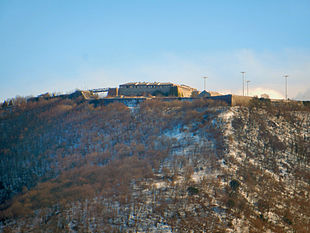 3. ábra: Forte Begato erődjeEz az erőd megfelelt a főparancsnokság által emelt kritériumoknak: a klíma télen is kellemes volt, és csak nagy ritkán fordult az időjárás hidegre. A hadifoglyok egy kisebb részét az erőd egy elkerített részében helyezték el, nagyobb részüket pedig cseréptetővel fedett fabarakkokban. Minden hadifogolynak saját ágya volt, ami egy deszkára helyezett szalmazsákot jelentett, a zsákok mellé három pléd járt. A hadifoglyok rendelkezésére állt egy közös zuhanyzó is. A hadifoglyok egészségük megőrzésének érdekében sétákat is tehettek a városban: a Via Cesare Cabella-tól egészen a Piazza Maninig mehettek. A hadifoglyok egy része a környék újrafásítási munkáiban vett részt. Rendszerint egy orvos látta el a táborokban az egészségügyi feladatokat, Forte Begato-ba azonban két orvost is kineveztek, az egyik mindig kapitányi rangban szolgált. A leginkább maláriaveszélyesnek minősülő május-júniusi időszakban három hadiorvost is áthelyeztek a táborba. 1919. május-júniusában a tábort is utolérte a spanyolnátha néven ismert járvány. Ugyanezen év novemberéig azonban a hadifoglyok nagy része már hazaindult, kivéve azokat, akik egészségügyi állapotuk miatt a hosszú útra nem voltak alkalmasak. Az élelmezésre vonatkozóan is maradtak fent adatok 1918. július 1-i időponttal: a hadifoglyok a nem frontvonalon szolgálatot teljesítő olasz katonákkal megegyező mennyiségű napi élelmiszeradagot kaptak, naponta kétszer, a következők szerint:  tészta vagy  rizs,  fagyasztott marhahús, hetente kétszer, illetve hetente egyszer hús. Ehhez  szárított hüvelyes járt, és  köret,  kenyérrel. Reggelente, fél órával az ébresztő után,  kávét osztottak ki,  cukorral. Áprilisig marhahúst hetente csak egyszer osztottak, hetente kétszer pedig  tőkehalat, vagy  sózott halat. A maláriás betegek az egészséges hadifoglyoknál nagyobb adagot kaptak:  burgonyát és  tésztát, vagy  zöldséget. 1919. április 1-ig a napi kenyéradag  volt a munkára kötelezettek foglyoknak és a maláriás betegeknek,  pedig a többi hadifogolynak. A Magyar Külügyminisztérium 1919 őszén hivatalos feljegyzést juttatott el az olasz Hadügyminisztériumhoz, melyben a Forte Begatoban fogva tartott magyar katonák helyzetének siralmasságát kérte számon az olasz félen. Az 1919. november 20-án kelt válaszban az olaszok arról tájékoztatták a magyar felet, hogy a hadifoglyok nagy részét már hazaküldték, csak az utazásra egészségügyi okokból nem alkalmas katonák maradtak az erődben. Forte Sperone (Genova, Ligúria)A másik genovai tábort az 1633-ban befejezett Forte Sperone-ban alakították ki tisztek számára. 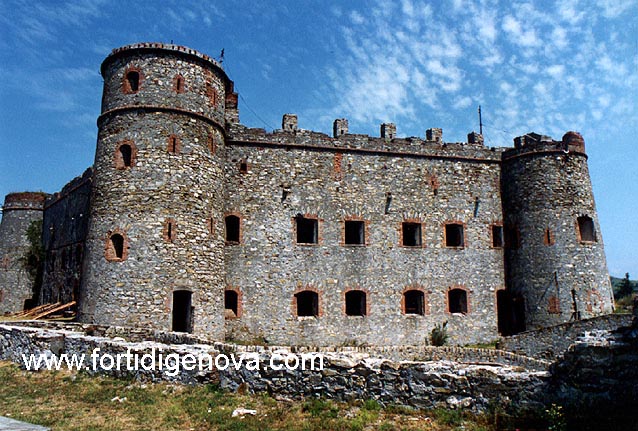 4. ábra: Forte Sperone ódon épületeA hely kiválasztása szintén megfelelt a klímára vonatkozó elvárásoknak, bár télen a nedvesség miatt az összes szobában kályhákat helyeztek el. Hivatalos iratok alapján az erődbe bevezették a folyóvizet, és zuhanyzókat is építettek. A foglyok rendelkezésére bocsátott havi szappanadag 300 gram volt, melyet három részletben osztottak ki. A fürdőt a hadifoglyok turnusokban használhatták, ami a tábor legmagasabb százalékú kihasználtsága alatt (3.000 fő) azt jelentette, hogy minden hadifogoly tíznaponta jutott a zuhany alá. Ami a tábor egészségügyi részét illeti, az olasz Külügyminisztérium fennmaradt dokumentumai alapján a magyar nemzetiségűek közül összesen kilencen szorultak orvosi ellátásra (heten maláriás tünetek miatt, egy tuberkolózissal, illetve egy másik vérhassal), és 180-at utaltak kórházi kezelésre. A táborban fogva tartott magyar hadifoglyok létszáma 1919-ben a következőképpen alakult:3. táblázat:  A Vöröskereszt látogatásaihoz az olasz hatóságok elsősorban ezt a két genovai erődöt ajánlották „referenciatáborokként”.  A nemzetközi Vöröskereszt képviseletében De Courten báró Forte Sperone-ban tett látogatásáról készített feljegyzésében, melyet az olasz Hadügyminisztériumnak és a Külügyminisztériumnak is eljuttatott, hangsúlyozza, hogy a tábor megfelelő színvonalú. A Hadügyminisztérium külön hangsúlyozza, hogy a báró szerint az olasz fogolytáborokban messzemenően kedvezőbb körülményeket biztosítanak a hadifoglyoknak, mint más hadviselő országok táboraiban. A feljegyzésben emlékeztetnek arra, hogy a Vöröskereszt is pozitívan nyilatkozott a genovai táborról, sőt, egy osztrák-magyar delegáció is elégedettségének adott hangot. A bizottság elnöke javaslatokat tett a tábor további minőségi javítására: szerinte mindössze egyetlen olyan terem található a régi erődben, mely nem feltétlenül alkalmas a foglyok elszállásolására a nedvesség miatt, ezt helyettesíteni kellene egy másikkal. A táborról szóló pozitív képet árnyalja, hogy egy magyar nemzetiségű ex-hadifogoly feljelentése nyomán vizsgálatot indítottak az olasz hatóságok a táborban (az ügyet kirobbantó eredeti levelet már nem sikerült fellelni az olasz levéltárakban). Az ügyben (1917 júniusa) a spanyol nagykövetség is hivatalos feljegyzésben tiltakozott a Genovában embertelen körülmények között fogvatartott hadifoglyok miatt az olasz Külügyminisztériumnál. Külön kiemelik a kiszabott büntetések túlzott mértékét. A levél nyomán keletkezett hivatalos beszámoló kiemeli, hogy a hadifoglyok látványa már a helyi lakosság sajnálatát is kiváltja. A levelet Ernest Ludwig szignálta, aki a magyar Vöröskereszt svájci missziójának vezetője volt. Ő többek közt arra kérte a Nemzetközi Vöröskereszt elnökét, hogy az emberi jogok minimális betartásáért járjon közbe az olasz kormánynál.A belső vizsgálat eredményeként azonban az olaszok minden vádat visszautasítottak.Két további genovai erődöt, Puint és a Due Fratelli-t is hadifoglyok elszállásolására alakították át, szerepük azonban kisebb jelentőségű volt, 1917-re mindkét tábort fel is számolták. Ebben az évben már olasz csapatok állomásoztak az erődökbe. Nagyobb járvány, súlyosabb egészségügyi probléma nem merült fel a táborok működése során. Ezt támasztja alá az alábbi hivatalos statisztika: 1916-ban az összes hadifogolyra jutó megbetegedés tisztek között 1,75%, a közkatonák között pedig 0,65% volt. A halottak aránya tisztek között 0%, közkatonák között pedig 0,32%. 1917-ben hasonló az arány: a megbetegedett tisztek aránya 1,428%, közkatonáké 0,625%, a halottak aránya a tisztek között újfent 0%, közkatonák között pedig 0,12%. Avezzano (L’Aquila, Abruzzo)A közép-olasz Abruzzoban található Avezzano az első világháború egyik legnagyobb olaszországi hadifogolytáborává nőtte ki magát. 1916-ban kezdődtek meg az építkezések – új építésű táborról van szó-, az egy évvel korábbi földrengés következtében elpusztul városban (1915 januárjában egy erős földrengés következtében a város épületeinek nagy része elpusztult) épült. Felépítése az újonnan épülő hadifogolytáborok tipikus példája: nagy alapterületen elterülő (33 hektár volt), 15.000 hadifogoly befogadására képes tábor, fabarakkokkal (40.000 négyzetméternyi épület), ahol csaknem 1000 őr felügyelte a biztonságot.  A területet 4 szektorra osztották a jobb átláthatóság kedvéért. Egyéb észak-olasz táborokAz alessandriai tábornak helyet adó citadellát Giuseppe Bertoli építette 1726 és 1728 között, a világháború alatt ez lett az első működő hadifogolytábor. Számos kritika érte azonban a tábor vezetését, mely kritikákra a hadtest vezetősége a következőként reagált: „a hadifoglyok egészsége kielégítő, mindig is az volt. Az előforduló halálesetek mindig korábbi sérülések miatt következtek be. Fertőző betegségben senki sem halt meg, tuberkolózis szintén ritkán fordul elő”.  Az Alessendriahoz közeli Vigevanoban (kisváros Lombardia tartományban) létrehozott új hadifogolytábor (a tábor létrehozásának dátuma nem áll rendelkezésemre) a korabeli olasz források szerint megfelelt az elvárásoknak: nagy, tágas és világos szobák, kényelmes ágyak, elektromos áram, illetve fürdőszobák álltak a foglyok rendelkezésére, továbbá az élelmezésre sem lehetett panasz. Rendszeresítettek egy kantint is, ahol olcsón lehetett borhoz, sörhöz, dohányáruhoz, szalámihoz és gyümölcshöz jutni, megfelelő áron. Az itt fogva tartottak létszámára, illetve nemzetiségére nem találtam dokumentumokat. Egy bizonyos Nagy János nevű magyar hadifogoly családjának küldött beszámolója fennmaradt, ebben a tábor pozitív megítélésének ad hangot. A magyar katona kiemelte, hogy az alsóneműt hetente cserélték, akiknek pedig már nem volt, azok ajándékba kaptak az olasz államkincstártól. 1919. november végére a hivatalos iratok tanúsága szerint már a legtöbb magyar hadifogoly elindult Magyarország felé, kivéve azokat, akik egészségügyi okokból kifolyólag az útra nem voltak alkalmasak. A tábort hamarosan teljesen fel is számolták. A veronai San Procolo erődben szintén hadifoglyokat helyeztek el, az erről a táborról fennmaradt dokumentáció azonban meglehetősen hiányos. 1919. február 6-án 2.700 hadifoglyot tartottak nyilván. A táplálkozást megfelelőnek ítélték maguk a hadifoglyok. Ennek ellenére az újonnan a táborba kerülő hadifoglyokról fontosnak tartották feljegyezni, hogy nagy részük depressziós, ruházatuk meglehetősen hiányos, alkatuk pedig „kevésbé robusztus”. Ez utóbbi megjegyzés a hadifoglyok testalkatára vonatkozóan annak tudható be, hogy a hadifoglyok nagy része a legfiatalabb bevonultatott korosztályból került ki. A táborparancsnok neve is fennmaradt, Germano őrnagy. Kiemelendő, hogy a helyi lakosság nem volt ellenséges a katonákkal.A fentieken kívül számos kisebb észak-olasz helységben alakítottak ki fogolytáborokat. Ezekről a „táborokról” azonban meglehetősen limitált a rendelkezésünkre álló dokumentáció. Castenedolóról, Brescia közelében, például tudjuk, hogy De Matteis ezredes irányítása alatt állt. Egyes katonai adatok alapján 640 hadifogoly elhelyezésére volt alkalmas, 3 barakkal, mindegyiket külön tiszt felügyelte. A hadifoglyok a mezőgazdaságban, illetve a helyi szalámigyárakban dolgoztak kis csoportokba osztva. Egészségügyi helyzetükre vonatkozó adatok alapján a higiéniás előírásoknak megfeleltek a korabeli tábori viszonyok: a dokumentumok kiemelik, hogy a hadifoglyok nem bolhásak, nem tetvesek, hetente egyszer fürdenek, és mindig kapnak tiszta fehérneműt is. A trentói tábor kb. 2.700 hadifogoly elhelyezésére volt alkalmas, és legalábbis egy ideig Bertini irányította. A foglyok elsősorban pékségekben, illetve az 1. hadsereg élelmiszerraktáraiban dolgoztak és állítólag jó egészségnek örvendtek. Fontos kiemelni, hogy az ilyen típusú munkahelyek legalább részben garanciát nyújtottak arra, hogy a foglyok elkerüljék az éhezést. 1919. február 16-án az osztrák Vöröskereszt is ellátogatott a táborba. A Veronához közeli Lugagnano szintén magyar hadifoglyoknak adott átmeneti „otthont”: 2.638 magyar nemzetiségű hadifoglyot tartottak nyilván. Elsősorban közkatonákat szállítottak ide, tisztek csak átmenetileg tartózkodtak a táborban. 1918. november 11-én kezdték átszállítani a hadifoglyokat, a legnagyobb létszáma elérte a 38.000 főt. A tábort meglehetősen hirtelen, nagy sietséggel építették, egy barakk viszont egészen biztosan a fürdőknek készült. A feljegyzések szerint rendszeresen osztottak szappant is a fürdéshez, melynek rendszerességére vonatkozó adatok nem állnak rendelkezésünkre. A tábort 1919 februárjában számolták fel végleg. A hadifoglyok élelmezésére vonatkozó adatok szerint a magas létszám miatt elsősorban száraz élelmet kaptak, ennek részeként napi 250 gramm kenyeret. A colle tendai táborról meglehetősen kevés információ áll rendelkezésünkre: a tábor vezetője egy Pilati nevű tiszt volt, rangjára vonatkozóan nem maradtak fent információk. Egy fennmaradt dokumentum szerint az erődben jelen levő számos asszony sok kellemetlenséget okozott. Pizzighettone táborának neve a spanyolnátha révén merült fel, amelynek kapcsán a hadügyminisztérium igyekezett mielőbb tisztázni, hogy 12.000 fogolyra mindössze 11 haláleset jutott.Általánosságban elmondhatjuk, hogy a legtöbb táborban a hadifoglyok ellátása a minimális kívánalmaknak megfelelt: az élelmiszerellátásra 1916-ig nem volt panasz. A táborok nagy részében kantint működtettek, ahol bizonyos nem alapvető szükségleti cikket a hadifoglyok – pénzügyi helyzetüktől függően - be tudtak szerezni. A Monarchia 1917-től azonban mind sűrűbben adott hangot elégedetlenségének az osztrák-magyar hadifoglyok ellátását illetően, mivel a köztisztasági, higiéniai elvárásoknak a legtöbb tábor nem felelt meg. Ennek ellenére a nagyobb járványok – az asinarai kolerajárványon és az 1919-es spanyolnáthán kívül – elkerülték a hadifoglyokat. A tűzesetek megelőzésére megtiltották a szobákban való dohányzást, az erre vonatkozó rendelkezéseket a Monarchia csaknem minden beszélt nyelvén kiadták. Hadifogolytáborok Szicília és Szardínia szigeténAz elsőként a frontvonalhoz közel létrehozott alessandriai tábor után, közvetlenül az első csatákkal egy időben, az olasz katonai főparancsnokság kérésére, megindult az állami tulajdonban lévő nagy alapterületű telkek felmérése és nyilvántartásba vétele, nagyobb létszámú hadifogoly befogadására alkalmas táborok létrehozása céljából. A Palermói Hadtestnek 1915-ben parancsba adták, hogy egészséges és tágas helyeket keressenek hadifogolytáborok létrehozására. A távoli dél-olasz, illetve szicíliai táborok létrehozása mögötti elképzelés alapját a frontvonaltól való nagy távolság adta, mely a szökést nehezítette (adott esetben lehetetlenné tettei, mint például Szicília, illetve Szardínia esetében), illetve ezzel párhuzamosan a felügyelő őrök létszámának minimalizálása adta.A háború harmadik évére, 1917-re a dél-olasz és szicíliai települések jelentős részére érkeztek hadifoglyok kisebb-nagyobb számban. A római hadtesthez tartozó Asinarára a szerb hadszíntérről szállították át az osztrák-magyar hadifoglyokat (részletesebben: ). A nápolyi hadtest alá tartozott két nagy hadifogolytábor is, Santa Maria Capua Vetere (1917-es adatok szerint a foglyok összlétszáma 4.983 - csak közlegények, nincs tiszt), illetve Padula, (szintén 1917-es adatok szerint 13.074 hadifogoly). Kiemelendő továbbá Altamura, mely a bari hadtest alá tartozott (8.419 hadifogoly, 1917-es adatok). A Szicílián fogva tartott hadifoglyok összlétszáma 8.438 fő, bár az 1917-es adatok nem mutatják a vittoriai tábor kiemelkedően magas hadifogoly-létszámát, melynek maximumát 1918-ra érte el.A dél-olaszországi táborokra vonatkozó részletesebb dokumentációt az általam kutatott három levéltárban nem találtam. Szicília területén megszervezett táborok helye és a fogvatartás viszonyail916 januárjára 28.806 hadifoglyot tartott hivatalosan nyilván az olasz hadifogoly iroda. Ekkora tömeg esetében már felmerült a veszélyes csoportosulások kialakulásának veszélye, illetve a járványveszély, mely negatívan befolyásolta volna a hátország egészségügyi helyzetét is. Így került előtérbe Szicília, mely a harcvonaltól a legtávolabb esett (1000 km-re), és így a leginkább tűnt alkalmasnak arra, hogy kisebb helységekben, minimális létszámú felügyelettel megoldhassák a hadifoglyok elhelyezését. A sziget további ’előnyeihez’ tartozott az, hogy szinte lehetetlen volt megszökni: nehezen járható útjain csak lassan, nagy erőfeszítések árán lehetett haladni, teherhordó állatok segítségével vagy gyalog. A szökést nehezítette az elterjedt banditizmus is. A Szicília területére szállított hadifoglyok nagyrészt az első és a kilencedik isonzói csata között estek fogságba, így gyakorlatilag már 1915 novemberében megérkezett az első hadifogoly-transzport. A sziget kis túlzással mint a „magyarok tábora” definiálható: Vittoria óriási hadifogolytáborában a nemzetiségek közül a magyarok alkották az egyik legjelentősebb népcsoportot, Piazza Armerina tiszti táborában szintén nagy számban képviseltették magukat magyarok. A hadifogolytáborok hálózata 1916-1917-re szinte egész Szicília területét lefedte. Elsősorban Palermó és környéke (közigazgatásilag alá tartozott Piazza Armerina, Termini Imerese, Cefalú, Marsala, Milazzo, Torrelunga, Bagheria, Sciacca, Monreale és Vittoria is), valamint a keleti part: Catania (Castel Ursino és Piconello nevű erődök), Noto, Trapani, Casini, Favora, Misterbianco, Paternó, Pozzallo, Stiló, San Giovanni la Punta, és Terrasina. 1917 végén - 1918 elején bizonyos központosítási törekvések láthatóak, aminek következtében a kisebb táborhelyeket felszámolták, és a keleti parton található helységekbe szállították át a hadifoglyokat (Messina, Noto, Pozzallo, Catania, Milazzo). A közvetlenül a front mögött található gyűjtőtáborokig (pl. Palmanova) a hadifoglyokat a fogságba ejtő egység tagjai kísérték. A gyűjtőtáborból aztán kocsin vagy vonaton, ritkább esetben tengeren, hajóval, indították útnak a hadifogoly katonákat. Amennyiben nagyobb létszámú hadifogoly szállítása egy időben vált esedékessé, úgy különvonatokat indítottak a dél-olasz táborok felé, amennyiben csak kisebb létszámú kontingens elhelyezését kellett megoldani, úgy a menetrend szerinti járatok harmadosztályán utazhattak a foglyok. Ebben az esetben vigyáztak azonban arra, hogy a hadifoglyokat és az utasokat szállító vagonok közé egy üreset állítsanak be, hogy a fertőzés veszélyét csökkentsék, illetve a helyi lakosság ellenszenvének közvetlen kifejeződését megakadályozzák. Az út során kenyeret, szárított húst és vizet osztottak. Számos fertőtlenítési eljárást alkalmaztak, melyek részeként a foglyok megmaradt alsóneműit, papírjait, szivarpapírjait a kötelezően közbeiktatott megállókban elégették.Az olasz katonai hatóságok a területválasztások során fontos kritériumként kezelték az egészségügyi szempontokat: a hivatalos tájékoztatás szerint a táborhelyeknek kiválasztott helységek egészséges éghajlaton, tiszta és kényelmes környezetben találhatóak. Ilyen volt a “Botta” kaszárnya Cefalú-ban, a milazzo-i kastély, az “Isteni Gondviselés” háza Marsala-ban, a “Szt. Ferenc” kaszárnya Sciacca-ban, a “Szt. Lucia” és “Szentlélek” kaszárnyák Adernóban, a Castello Ursino Catania-ban, a cataniai érsek villája S. Giovanni La Puntában, a “Cosenz”, “Szt. János” és “Fasce” kaszárnyák Piazza Armerinában, a Boldogasszony kolostor Paternóban. Újonnan épült táborok kialakítására Vittorián kívül nem került sor, elsősorban régi, katonai, egyházi tulajdonban lévő, vagy éppen már használaton kívüli épületeket alakítottak át hadifoglyok elzárására szolgáló táborokká. A hadifoglyok elsősorban a mezőgazdaságban dolgoztak, de útfelújításokon, építkezéseken is foglalkoztatták őket. Dokumentumok hivatkoznak a különböző bányákban a hadifoglyok által végzett munkáról is.Az alábbiakban néhány hadifogoly-tábor részletes bemutatásán keresztül a szicíliai hadifogságot mutatom be.Piazza ArmerinaPiazza Armerinának 1916-ban körülbelül 20.000 lakosa volt, számos műemlékkel: templomokkal, kolostorokkal, középkori lakóépületekkel. A palermói hadtest választása a táborhely kiválasztása során egy használaton kívüli, 1566-ban épült, Szentháromság nevű kolostorra esett. A tábor, ahol elsősorban tiszteket helyeztek el, részletes bemutatása, a hétköznapi életre vonatkozó visszaemlékezések fennmaradása elsősorban két magyar hadifogolynak, Szöllősy Aladárnak és Szabó Sándornak köszönhető. Szabó Sándor ózdi rajztanár 1916-tól kezdődően három évet töltött a szicíliai kisvárosban. Az ő történetén keresztül közelebbi képet kaphatunk a szicíliai hadifogság hétköznapjairól. Fogságba esésük után, a bevett gyakorlatnak megfelelően, a tiszteket és a közlegényeket különválasztották, bevagonírozták és Palmanova gyűjtőtáborába szállították. Innen a foglyok egy részét, köztük Szabót is, Szicíliába indították tovább, vonaton. Társaival együtt több tábort megjártak: először Cefalúba szállították őket, majd innen Vittoriába. Vittoriából továbbszállították a hadifoglyokat Grottacaldaig, ide még vonaton jutottak el, majd a hiányzó 16 km-t Piazza Armerináig gyalog tették meg, mivel a kisváros abban az időben még nem rendelkezett vasútállomással. A hosszú út során kisebb attrocitások is érték a hadifoglyokat, így emlékezik erre Szabó Sándor: “az olaszok nem voltak túl megértőek, amikor egy hadifoglyokkal teli vonat megállt egy állomáson, be-bekiabáltak a helyiek. Piazza Armerinaban is ez történt, ám a helyiek, amint kiderült, hogy magyarok vagyunk és nem osztrákok, sokkal barátságosabbakká váltak.” A piazza armerinai kolostor biztonságát a visszaemlékezés szerint mindössze néhány őr felügyelte, mivel az olaszok nem féltek a hadifoglyok szökésétől. Ezt támasztja alá az is, hogy a hadifoglyok szabadon sétálhattak a kisvárosban. A kolostor elhagyásakor a fogoly kapott egy úgynevezett menlevelet (carta d’onore – becsületkártya) olasz nyelven, melyet be kellett mutatnia az őrnek, majd a visszatéréskor leadni azt. A kártyán a következő felirat szerepelt: “Alulírott X.Y., becsületszavamat adom, hogy a séta során távol tartom magam mindenfajta szökési kísérlet előkészítésétől és nem használom ki a sétát olyan tettekre, melyek az ország biztonságát veszélyeztetnék. Piazza Armerina.” A hadifoglyok hivatalosan hetente kétszer mehettek ki sétálni a városközpontba - csak csoportosan, egyedül soha -, egy tiszt és egy katona felügyelete alatt. A séták során szinte baráti kapcsolatok alakultak ki a helyiekkel, elsősorban a kereskedőkkel, gyógyszerészekkel és orvosokkal, akik amúgy a foglyok táboron belüli életében is szerepet játszottak. Giovanni Galeattit név szerint is megemlít Szabó. Galeatti már a tábor létrehozása előtt is boltot üzemeltetett a kolostorban, így vele kerültek először kapcsolatba a hadifoglyok. Idővel természetesen más kereskedők is megjelentek, gyümölcsöt, könyvet, alsóneműt árultak és számos más olyan cikkhez is hozzájutottak a foglyok, melyeket a kereskedők a rendelés után adott időn belül leszállítottak. A hadifoglyok a hivatalos hadifogolypénzzel fizettek. A tiszteket itt sem kötelezték munkára, így a hadifogság unalmát egyéb tevékenységekkel igyekeztek kitölteni. Szabó Sándor tiszti fokozatának megfelelően havi 100 líra fizetést kapott, ebből 80 lírát tettek ki az élelemre és a személyes tisztálkodására költendő tételek, beleszámítva a váratlan kiadásokat is. Szabó Sándor például festeni és rajzolni tanult Szekeres Bélától. Itt sajátította el, Szada István irányítása alatt, a karikatúrarajzolást. Nyelveket tanult – ez az értelmiségi hadifoglyok között általános elfoglaltságnak számított más táborokban is -: olaszul, németül és angolul. 1919-ben a piazza armerinai tábort is elérte a spanyolnátha, szerencsés módon nagyon kevés halottat követelve a hadifoglyok között. A hadifoglyokat még ebben az évben átszállították Vittoriába, Catanián és Siracusán keresztül. Siracusában három hónapot töltöttek, a hazatérésre várva. Szabó Sándor továbbra is rajzolt, sőt, sikerült hazavinnie a hadifogságban készített rajzait is. Ezt a tényt – a festmények hazaszállítását – Szöllősy Aladár is megemlíti visszaemlékezéseiben.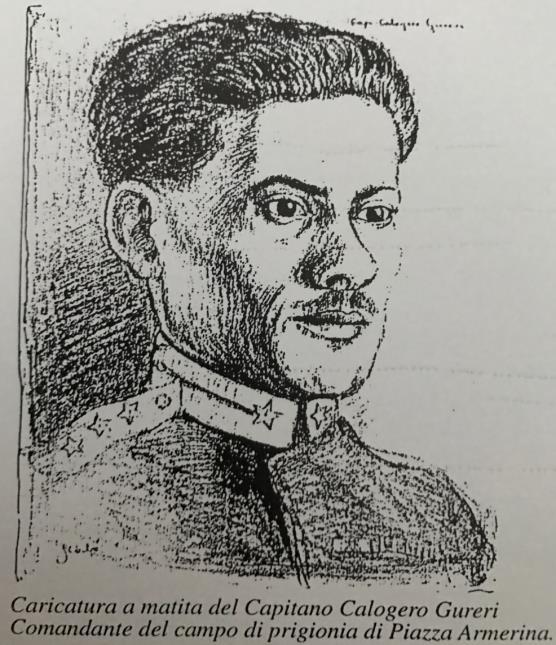 5. kép: Calogero Gureri kapitány, a piazza armerinai tábor vezetőjének karikatúrájaVittoriaA sziget legfontosabb és egyben leghosszabb ideig aktívan működő hadifogolytábora, Vittoria, nemcsak Olaszországban, hanem nemzetközi viszonylatban is jelentősnek számított, története is meglehetősen jól dokumentált. A Messinai Katonai Parancsnokság 1915. december 18-án vette fel a kapcsolatot Vittoria város önkormányzatával, hogy megtudják, kialakítható-e a területen hadifogolytábor. Addig Vittoriaról nem sokkal többet lehetett tudni, mint a többi szicíliai kisvárosról, az 1900-as évek elején elsősorban mezőgazdaságból élő település volt. Lakossága 1911 és 1921 között 32-33.000 fő között ingadozott. A halálozási arány kiegyensúlyozott egészségügyi viszonyokról árulkodott. Az időjárási viszonyok is megfelelőnek tűntek, a katonai főparancsnokság szerint az igen enyhe tél miatt a fűtésről sem kellett gondoskodni. A városkától körülbelül 100 méterre fekszik az Ippari folyó is, így a tábor vízellátása is biztosított volt. A hadifogolytábornak kijelölt hely egy sziklás területen feküdt, a tenger felől érkező szél felé nyitottan. A környék klímája nem kedvezett a maláriának, ami fontos szempont volt a táborhely kiválasztásában. A tábori folyóvíz iható volt, a tábor barakkjai a katonai szempontoknak megfelelően kényelmesek és higiénikusak. A hadifoglyok, akiket a táborba szállítottak, már átestek az egészségügyi előírásoknak megfelelő oltásokon. A hatóságok biztosították a lakosságot, hogy a hadifogolytábor létesítése számos előnnyel jár az ő szempontjukból is. Ígéretet tettek állami kórház létrehozására, biztosították a helyi műhelyeket, hogy a hadifoglyok révén olcsó munkaerőhöz jutnak. Ezen kívül városfejlesztési célokra is ki kívánták használni az állami támogatást, így a vezetékes víz bevezetését ígérték minden városlakó számára, továbbá a hadügyminisztérium költségén kiépítendő elektromos áram. Mindezen előnyökkel a helyiek is tisztában voltak, de úgy érezték, a várható haszonból mégis kihagyták őket. 1916-ban tiltakozó táviratot küldtek a hadügyminisztériumba, nehezményezve a munkálatokra kiírt pályázatok átláthatóságát. A városiak ellenállása okozta kezdeti nehézségek dacára 1916 szeptemberében megkezdték a szálláshelyül szolgáló fabarakkok építését. Hamar kiderült azonban, hogy az építkezésre szánt faanyag nem elegendő, így kőházak építésével folytatódott a tábor bővítése, melyek világosak, kényelmesek és folyóvízzel ellátottak voltak. A rendelkezésre álló szűkös eszközök ellenére néhány hónapon belül - a munkálatok 1917 márciusára befejeződtek - a barakkok nagy része elkészült, így már fogadni tudták a nagy létszámú hadifoglyot. A tábort fallal vették körül, hogy a rendfenntartást ellátó személyzet létszámát optimalizálni tudják, a felügyeletet csendőrök látták el. A hadifoglyok egy részét  nagyságú sátrakban helyezték el. A sátrakat különböző eszközökkel magasíthatták is (régi fagerendákkal például). A fa, illetve kőbarakkokat a könnyebb átláthatóság kedvéért abc sorrendben betűvel látták el. Az egyik legnagyobb barakk – a 13. számú – 1200 négyzetméteres volt.A vittoriai tábor működésének mintegy két teljes éve (1917-1919) alatt fogva tartott hadifoglyok pontos létszámát nehéz meghatározni, mivel többször átmenetileg is szállásoltak el hadifoglyokat, a végleges táborhely előtt. A Fabio La Perla által publikált adatokra hivatkozva a tábor átlagos létszáma ötezer fő körül alakult, bár az eredeti befogadóképességet tizenötezer főre tervezték. Egyes becslések alapján a három év alatt tizennyolcezer katona vonult át a táboron.A katonák – mint azt a kezdeti felmérések alapján feltételezni lehetett – elsősorban a kisiparosoknak segítettek, illetve a mezőgazdasági munkák során helyettesítették a katonának bevonultatott helyi férfi munkaerőt. Mint azt a „A hadifoglyok munkáltatása” című fejezetben részletesen kifejtem, magánvállalatok, önkormányzatok is kérhettek hadifoglyokat a hiányzó munkaerő pótlására. 1916 júliusában például Sutera polgármestere, Salvatore Castelli, 100 hadifoglyot kért a vittoriai tábor parancsnokától, hogy a kezdődő mezőgazdasági munkákat el tudják végezni. A fennmaradt dokumentumok alapján ez a kérés a helyi bürokratikus eljárásoknak köszönhetően nem bizonyult könnyen teljesíthetőnek, jóval kevesebb hadifoglyot utaltak ugyanis ki, mint amennyire az eredeti elképzelések szerint szükség lett volna. A helyi viszonyokat tükrözi, hogy a „kiutalandó” hadifoglyok száma alku tárgyát képezte.A hadifoglyok nem csupán a munka során, hanem különböző termékek beszerzésére is kijárhattak a kisvárosba. A helyieknek úgynevezett hadifogolypénzzel, bónnal fizettek, melyet a bankokban lehetett átváltani olasz lírára: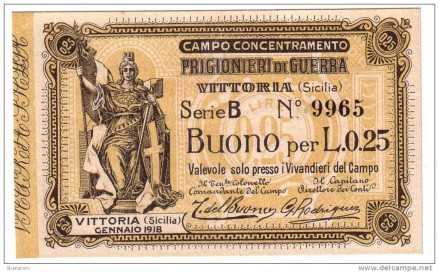 6. kép: Tábori fizetőeszköz, az úgynevezett „jancsibankó”A tábor vezetője általában egy idősebb tiszt volt, aki igazságszolgáltatási jogkörrel bírt mind a hadifoglyok, mind a táborban szolgálatot teljesítő olasz katonák felett. Ilyen minőségében, amennyiben jogosnak ítélte, kérhette a felettes katonai szerveket személycserékre, vagy éppen táborcserére, illetve a létszám csökkentésére-növelésére is tehetett javaslatokat. A tábor területén, a Katonai Főparancsnokság rendelete alapján működött élelmezési és egészségügyi hivatal is, államilag kirendelt orvossal: a hadifoglyok egészségügyi felügyeletére hozott rendelet még ma is megtalálható a vittoriai olasz-magyar múzeumban.  Ausztria-Magyarországon aggódva követték figyelemmel az olaszországi hadifoglyok sorsának alakulását, elsősorban mivel kevés és megbízhatatlan hír érkezett az itt fogvatartottakról.A tábor utóélete is meglehetősen jól dokumentált. 1926-ban a városi önkormányzat Magyarország és Olaszország politikai közeledésének jegyében felajánlott egy parcellát a városi temetőben a magyar állam részére. A magyar állam gyűjtést kezdeményezett a tervezett síremlék felépítésére, melynek mérnöki munkáit az akkori palermói magyar konzul, Kirner Dezső fia végezte. (l. 4. Függelék) Az eredeti kezdeményezés egy szicíliai tiszttől, Giovan Battista Parrini kapitánytól származik, aki 1917-1918 között a tábor parancsnoka volt. Ebben az időszakban a tábor maximális létszáma 18.000 főre is felduzzadt, Parrini pedig vezetőként nap mint nap szembesült a létszámból és a megfelelő infrastruktúra hiányából adódó nehézségekkel. A háború után Parrini visszatért Palermóba, ahol 1924-re sikerült elérnie, hogy a Vittoriában meghalt magyar katonáknak emléket állítson. Ekkor vette fel a kapcsolatot a palermói magyar konzullal, Kirner Dezsővel, aki Magyarországon szervezett gyűjtést a sír fölé emelendő kápolnára. Végül az 1926 nyarán felajánlott parcellán 1927. május 29-én szentelték fel a kápolnát Balás György, palermói magyar konzul jelenlétében. A közös sírban 118 magyar katona csontjait gyűjtötték össze. Sajnos, nem mindegyikük nevét sikerült fellelni, így a kápolna falán 77 magyar katona nevét olvashatjuk, meglehetősen rossz helyesírással. (A katonák névsorát ld: ) 1995 decemberében múzeumot avattak az egykori tábor helyén, ahol számos olyan emléket, tárgyat őriznek, melyet a hadifoglyok készítettek, használati cikkeiket, mint például egy magyar sapka, illetve a helyi sajtó megmaradt példányait, amelyekből megtudhatjuk, hogy a magyar hadifoglyok és olasz őreik között kiegyensúlyozott, jó kapcsolat alakult ki.Az olasz diplomácia a háború során igyekezett minél kedvezőbb képet kialakítani a szicíliai hadifogolytáborokról, mint azt az alábbi hivatalos beszámoló is alátámasztja: „Ezek a táborok nemcsak csodaszép helyeken találhatóak, de jól berendezettek is, ez látszik a Nemzetközi Vörskeresztnek eljuttatott fotók alapján. A hadifoglyok sorsa iránt érdeklődő Pápa számára többek között a messinai, illetve a cataniai érsek, valamint a noto-i és a mazzarai érsekek által küldött beszámolókból az derül ki, hogy a főpapok alapvetően nem találtak kivetnivalót a hadifoglyok ellátásában. A főpapok meglátogatták a táborokat, és tökéletesen elégedettek voltak a foglyok ellátásával.”A beszámoló szerint az elégséges élelem mellett megfelelő fizikai kondíciójuk megőrzése érdekében a hadifoglyok naponta sétákat tettek, gimnasztikáztak, tengeri fürdőket vettek vagy zuhanyoztak, a szabadidő tartalmas eltöltésében is támogatták őket, napi négy óra fakultatív tanulási lehetőséget biztosítva számukra. Amikor 1916 májusában koncessziókat kezdtek kiadni a hadifoglyokra mint potenciális ”munkavállalókra”, szigorú higiéniai rendszabályokat vezettek be, a maláriás területeken dolgozók számára pedig előírták a kinin kötelező használatát. Továbbá egy tapasztalt tiszt a munka kezdete előtt személyesen tekintette meg a helyszínt, hogy pontosan felmérje a körülményeket, a higiénés körülményeket, és más, a munkavégzéshez szükséges alapvető feltételek biztosítását. Maláriás megbetegedés csak a munkavégzés helyén fordulhatott elő. Vittoria tábori kórházában egy járványrészleget is elkülönítettek, fertőtlenítővel, fürdőkkel. Külön helyiséget rendeltek ki a maláriás területről érkező hadifoglyok kezelésére.Kincstári kiutalással minden hadifogoly számára egy lenvászon lepedő járt nyári időszakban, télen pedig két takarót kaptak. AdernóA Szicília keleti partján található kisváros (kb 12 km-re az Etnától) a “Szentlélek”-ről és a “Szent Lúcia”-ról elnevezett kaszárnyáiban alakították ki a hadifoglyok elhelyezésére szolgáló táborokat. Maga Adernó eredetileg maláriás területként volt nyilvántartva, de mivel egy jó ideje semmilyen ilyen jellegű megbetegedésről nem érkezett hír, a területet alkalmasnak nyilvánították hadifoglyok elszállásolására. Elsősorban osztrák-magyar tiszteket, illetve közkatonákat tartottak fogva. A folyóvízet a katonai dokumentumok szerint bevezették a laktanyákba, melynek minősége megfelelt az előírásoknak. Egy osztrák-magyar hadifogoly visszaemlékezései szerint kirándulásokat is szerveztek nekik az olasz őrök, pl a Simeto folyóhoz (a szaracénok hídjához) történt útjukról tesz említést egy névtelen hadifogoly.PalermóA palermói tábortól kevés dokumentáció maradt fent, amiért fontosnak tartom megemlíteni, az a Santa Maria dei Rotoli temetőben fennmaradt emlékoszlop, melynek három oldalára az itt elhunyt magyar hadifoglyok neveit vésték. Az emlékmű, a vittoriaihoz hasonlóan szintén 1927-re készült el.Palermóban csakúgy, mint Szicília egész területén, a hadifoglyok elsősorban a mezőgazdaságban és a különböző foszfor-, márvány- és kénbányákban dolgoztak, nehéz körülmények között. Több, nagy politikai vihart kavart hír is a szicíliai bányákban dolgoztatott hadifoglyokhoz köthető. További, kisebb dokumentációval rendelkező táborok közül kiemelném Cefalút és San Giovanni La Puntat. Cefalúban a hadifoglyokat a Nicola Botta nevű kaszárnyában helyezték el. A háború során 522 közkatona, 34 tiszthelyettes és 11 tiszt volt fogságban. San Giovanni La Puntaban a hadifoglyokat a cataniai érsek nyaralójában helyezték el a hadifoglyokat. A hatóságok szerint Masca Luciával együtt a legkellemesebb klímájú helység, melyet Catania közelében kiválasztottak. Asinara és az albán kérdésAz Asinara szigetén létrehozott sátortáborok története az utóbbi évek részletes kutatásainak köszönhetően mára a legismertebb olaszországi táborrá vált.A háború európai frontjainak legkegyetlenebb halálmenete volt az osztrák-magyar hadifoglyoké, akiket a szerb hadsereg maga előtt hajtva a hegyeken keresztül az albán tengerpartig, Valona kikötőjőéig hajszolt le. A halálmars során a körülbelül 76.000 hadifogolyból, akik Nisből indultak útnak, 35.000-en érkeztek csak meg a célállomásra, a hadifoglyok nagy része az úton éhen halt vagy megfagyott. A szerb hadifogságA hadifoglyok az 1914-évi hadjárat során estek hadifogságba. A hadjáratban 462.000 osztrák-magyar katona került bevetésre. Már a háború első öt hónapjában jelentős veszteségeket kellett a Monarchiának elkönyvelnie: 28.000 halott, 34.000 eltűnt, 122.000 sebesült és 47.000 beteg katona szerepelt a veszteséglistán. 1914 végéig körülbelül 60-70.000 osztrák-magyar katona esett szerb hadifogságba. Ezek a katonák a Monarchia Szerbia elleni második offenzívájának csúfos kudarca miatt már nem tudtak átkelni Belgrádnál a Dunán a visszavonulás során. Az ott ragadt katonák a szerbek fogságába estek. A hadifoglyok nagy része német és magyar nemzetiségű volt, összesen körülbelül 20.000 főt tett ki a különböző szláv nemzetiségek csoportja. Szerbia, mely amúgy is meglehetősen elmaradt gazdasággal rendelkezett a háború előtti statisztikai adatok alapján, nem volt felkészülve a hadifoglyok ilyen nagy tömegének ellátására, akiknek a helyzetét a következő osztrák-magyar hadjárat tovább nehezítette. A többi, más csaták során ejtett hadifoglyokkal együtt ezeket a foglyokat 1915 novemberének elején először Nisbe szállították. A hadifoglyok élelmezése mellett további súlyos problémákat vetett fel a hiányos higiénia: a hadifoglyok közt tombolt a tífusz, a vérhas és a kolera, mely megbetegedések a nyugat-európai hadszíntéren, illetve a hadifogolytáborokban egyáltalán nem voltak jellemzők. A sorkatonák részére fenntartott kórházak rendkívül rossz higiéniás viszonyokkal rendelkeztek, a betegek a földre dobott szalmán hevertek, tetvek lepték el őket, közös használati tárgyaik voltak (pl. egy csészéből kellett inniuk), sőt, egy lavórból is mosakodtak. Ugyanez a víz szolgált a ruhaneműk mosására is. Az étel rossz minőségű, a víz pedig gyakran ihatatlan volt. Ilyen körülmények között nem csoda, ha a halottak száma napról napra nőtt. A Monarchia katonái, különösképpen az osztrákok és a magyarok, kegyetlenkedések, bosszúállások elszenvedő alanyaivá váltak. Valentino Seni szerint „a szerb tisztek és katonák személyes ellenségként gyűlölték az osztrák katonákat.” A hadifoglyokkal zsarnok módon viselkedtek, a lehető legkegyetlenebb módokon kínozva őket. Már kisebb kihágásokért, amit a katonák akár akaratlanul is elkövettek, a klasszikus 25 botütés járt. Ez a büntetés gyakran járt halálos áldozattal. A legrosszabb bánásmód a magyar és a német hadifoglyoknak jutott: „Ha egy magyar vagy német bármilyen függelemsértést követett el, azt elvitték és többé nem tért vissza.” A zsidó származású hadifoglyok szintén zaklatásnak voltak kitéve. A hadifoglyoknak a Nemzetközi Vöröskereszt takarókat, ruhákat és élelmiszereket küldött, mely küldemények nagy részét azonban a szerb katonák elkobozták. A nemzetközi felháborodás olyan méreteket öltött, hogy Nisbe nemzetközi megfigyelőket helyeztek ki, akik nem csupán a hadifoglyokat felügyelő szerb katonákat ellenőrizték, hanem a szerb politikusok döntéseit is figyelték. A hadifogságba esés pillanatában a magukat megadó katonákat szinte „lerabolták” a szerb katonák: elvették a ruhájukat, a fehérneműjüket és minden személyes tárgyukat. Mint azt egy cseh hadifogoly, Sramek írta: „szerb testvéreink első dolga volt, hogy elvették télikabátunkat, és felvették. Ugyanezt tették a cipőinkkel. Bármilyen vagyontárgyunk is volt – pénz, óra, fehérnemű, takaró – mindent elvettek.” Így a hadifoglyoknak hiányos öltözetben kellett a hadifogságot a téli hidegben átvészelni, illetve a Valonáig tartó, a hegyeken át vezető halálmarsot túlélni. Ilyen körülmények között nem meglepő módon a hadifoglyok között különösen magas volt a halálozási arány.A „halálmars”1915 végén a menekülő szerb hadsereg a szerencsétlen hadifoglyokat maga előtt hajtva, az Égei-tenger felé indult, bízva abban, hogy az antant-erők kimenekítik a megmaradt seregtesteket. Időközben az antant az albán Valona kikötőjét jelölte ki a szerb hadsereg számára, így a hadifoglyokat a szerb és albán hegyeken át az Adriai-tenger felé indították útnak. Valonából a szerb seregtesteket Korfura, Bizertába, illetve Szalonikibe szállították, míg a hadifoglyok Asinara szigetére kerültek. A hadifoglyok eredeti létszámát a különböző források eltérően határozzák meg: egyes feltételezések szerint 1915 őszén a szerbek kezében 35-40.000, míg más források szerint 72.000, illetve 68 ezer fő volt.Az osztrák-magyar foglyokat 1915. október 19-én indították útnak gyalogosan Nisből. Az út Albániáig két hónapig tartott, embert próbáló körülmények között, a havas hegyeken át. A szerbek, mivel már semmilyen élelmiszerrel nem rendelkeztek, Feras albán falunál megpróbálták átadni a foglyokat az olaszoknak, de ők visszautasították az átvételüket, mondván, csak Valonában tudják átvenni őket. Ez az adat rávilágít egy kérdésre: miért kellett az osztrák-magyar hadifoglyokat végigvinni ezen az úton, ha a végén az olaszoknak adták át őket? Erre a kérdésre több válasz is született. Egyes hadtörténészek szerint a szerbek bizonyítani kívánták a szövetségeseknek, hogy a szerb kormány zilált helyzetének dacára még képes aktív működésre, mely magába foglalta többek között azt is, hogy a korábbi hadjáratok során fogságba esett ellenséget felügyelet alatt tarják. Ez magyarázatot szolgáltatna arra a kérdésre is, hogy miért nem merült fel a hadifogolycsere lehetősége a két állam között legalább azok számára, akik már nyilvánvalóan képtelenek lettek volna újra fegyvert fogni (súlyos betegek, sérültek). A szerbek a fogolycserék meghiúsulását arra fogták, hogy a Monarchia állítólag egy hadifogoly szerb tisztért 3 hadifogoly osztrák-magyar tisztet kért cserébe.  egyre kevesebb élelemmel, egyre gyakrabban mezítláb, nehéz terepkörülmények és rendkívül rossz időjárási viszonyok közepette. A visszaemlékezések az út szélén éhen halt, illetve megfagyott katonákról számolnak be. A Durazzoba vezető utat holttestek szegélyezték. A szerbek csaknem az összes halottat kifosztották, és néhányukon csonkolás jeleit fedezték fel, ami Barbato kapitány szerint „egyértelműen emberevésre utaló jel”. Étel már oly kevés jutott, hogy a hadifoglyok utolsó megmaradt értéktárgyaikat (például sapka) is kenyérre váltották, vagy egyszerűen koldultak a helyi lakosoktól. Számos esetben az út szélén elhullott állatokat ették. Az olasz hatóságoknak már Asinarán beszámoló tisztek arról meséltek, hogy az éhség szinte állati szintre alacsonyította a hadifoglyokat, semmi másra nem tudtak gondolni, csak arra, hogy ételhez jussanak. Helyzetüket súlyosbította, hogy az erőltetett gyaloglás alatt dolgozniuk is kellett: a sáros utakat és behavazott hegyi ösvényeket takarították a szerb katonák és civilek előtt. Guerrini kapitány, az expedíció egyik tisztje így emlékezett vissza arra a pillanatra, amikor először találta szembe magát a hadifoglyokkal: „csaknem mindnyájan mezítláb, véresen, sárosan, mindaz, ami régen talán az egyenruha volt, most cafatokra szaggatva lógott róluk, épp csak eltakarva meztelenségüket. Néhány, még romjaiban is elegáns ruhadarabot, egy kabátot, divatos felöltőt, mely első pillantásra már felismerhetetlen volt, nemrégiben talán még az elegáns bécsi körökben viselte a tulajdonosa.” Az albániai speciális hadtest parancsnoka, Guido Corni a következőképpen emlékezett a hadifoglyok látványára: „… De hol lehet ennyi embernek ételt és italt szerezni? Minden képzeletet felülmúlóan koszosak. Cipőjük nincs, a lábuk deformált, véres.” Egy másik olasz szemtanút, Fraccarolit, mélyen megérintette a hadifoglyok látványa: „a szerencsételenek, akiknek nincs ingjük, felöltőjük és kabátjuk, sem cipőjük.” Szöllősy is kiemeli az olaszok megrökönyödését a hadifoglyok láttán.A szerbek végül 1915. december 15-én, Valonában adták át hadifoglyaikat az olaszoknak. A döntés hátterében Olaszország balkáni expanziós külpolitikája áll. 1915 júniusában Sonnino olasz külügyminiszter a szövetséges országoknál protestált az ellen a szerb döntés ellen, miszerint albán területre vonulnak vissza az osztrák-magyar támadás elől, mivel olasz álláspont szerint Albánia az ő befolyási övezetüknek számított. Számos belső vita után expedíciós hadtest kiküldéséről döntöttek (Corpo speciale italiano d’Albania), amely Valonában szállt partra. Sonnino így magyarázta a kormány döntését: „Zászlónk jelenléte az Adria szemközti partján Olaszország hagyományos politikáját folytatva Albániában is kulcsfontosságú… Az Adria stratégiai védelme politikánk egyik sarokköve. Olaszország számára pedig életbevágóan fontos az Adria keleti partjának legális védelme.” A felállított speciális hadtestnek a következő négy alapvető feladatot szabták: Valona megerősítését, a Durazzo feletti hatalom átvételét, a szerb hadsereg stabilizálását katonai erősítés átküldése nélkül, és átvenni az osztrák hadifoglyokat. Az olasz hadtest már 1915. december 3-án behajózott Valonába, de Sonnino csak december 9-én, illetve 10-én fejezte ki határozottan a francia nagykövetnek, hogy átveszik a hadifoglyokat a menekülő szerb hadseregtől.AsinaraAz asinarai tábor története messzire nyúlik vissza: már 1885 óta működött a szigeten – amely Szardínia szigetének egy meghosszabbított csücske, csupán egy szűk tengerszoros választja el - egy olyan egészségügyi tábor, ahol a Szardíniára érkező hajók fertőző betegeit különítették el. Bár az 52 négyzetkilométernyi sziget eredetileg lakott volt, 1884-ben a civil lakosságot átszállították Szardíniára. Ettől az időponttól kezdődően csak a karantén dolgozói tartózkodhattak itt a betegeken kívül. Ez a helyzet a világháború kitörésével megváltozott, hiszen az Olasz Legfelsőbb Paracsnokság határozata értelmében a szerb hadszíntérről, pontosabban Valona kikötőjében átvett osztrák-magyar hadifoglyokat erre a szigetre kellett átszállítania az olasz hajóknak. Az Asinara szigetére került hadifoglyok túlnyomó részét – körülbelül 23.000 főt - 1915 decemberének közepétől kezdődően szállították át. Az eredeti elképzelések szerint az olaszok 5.000-6.000 osztrák-magyar hadifoglyot vettek volnak át az olaszok, a sziget kapacitásait is ekkora létszámú fogoly fogadására készítették elő. Végül összesen 23.854 hadifoglyot (ebből körülbelül 8-10.000 lehetett magyar nemzetiségű) militarizált kereskedelmi hajókün szállították át az albán partokról. Nagy részük közlegény volt, mindössze 680 különböző rangú és nemzetiségű tiszt (ebből körülbelül 150 magyar nemzetiségű) került fogságba. A tisztek számára Asinara végül nem a végleges tábor lett, hamarosan más táborokba szállították át őket. Az olasz hatóságok célja a távoli börtönsziget kiválasztásával nyilvánvaló volt: a foglyok karanténba helyezése a soraikban pusztító többféle fertőző betegség (tífusz, kolera, vérhas) miatt, mely járványokról az olasz hatóságok már korábban tudomást szereztek. A félszigettől távoli elhelyezésre dr. Alberto Lutrario epidemiológus és egyben a Közegészségügyekért felelős Intézet igazgatója hívta fel Spingardi figyelmét, így elsősorban már eredetileg is csupán Asinara, illetve Szicília jöhettek szóba létesítendő táborok helyszíneiként. A szállítást mindössze két hét alatt valósította meg az olasz tengerészet, 1915. december 15. és 30. között. Tíz gőzhajóval szállították át a hadifoglyokat: a „Dante Alighieri” (1.997 hadifogoly) és az „America” (1.787 hadifogoly) december 16-án indult; a „Cordova” december 17-én (1.500 hadifogoly); a Valparaiso (1.475 hadifogoly) december 21-én, a „Duca di Genova” (3.141) és a „Re Vittorio” december 25-én (körülbelül 3.085 hadifogoly); az „Indiana” (2.423 hadifogoly) és a francia „Natal” (777) december 26-án. Az utolsó hajó, a Szajna, csupán 1916. július 24-én indult Valonából 801 hadifogollyal a fedélzeten. A „Dante Alighieri” visszatért újabb hadifoglyokért, és december 30-án újabb 2.842 hadifoglyot hajózott be a szigetre. A francia „Sinaj” 1.600-at, és az „Armenia” (Marseille-ből) 764-et vitt Asinara szigetére. Végül 1916. január 2. és március 8. között hét újabb hajóval további 2.618 osztrák-magyar katonát evakuáltak Valonából: a „Regina Elena” január 2-án 1.100-at, a „Jonio’ január 12-én 481 hadifogollyal a fedélzeten ért célba. A „Folkestone” - ami egy angol hadihajó volt - szintén két utat tett meg a Dante Alighierihez hasonlóan, január 25. és február 14-én összesen 627 foglyot szállított a szigetre. A „Cittá di Cagliari” és a „Re d’Italia” február 21. és 27. között menekített ki összesen 332 hadifogoly katonát. Utolsóként a „Candiano” ért Asinara-ra, március 8-án, 178 túlélő hadifogollyal a fedélzetén. Ferrari fentebb idézett számai, Gorgolini forrásai és a Ministero della Marina Militare adatai között adódnak kisebb eltérések. Ennek elsősorban az volt az oka, hogy az olasz adminisztráció nem tudott konzekvensen eljárni: a különböző nemzetiségű foglyokkal nyelvi nehézségeik adódtak, a foglyok adminisztrációs iktatása így nem járt sikerrel. A foglyok akár több táborban is regisztráltatták magukat. 1916 áprilisában (amely dátum a vészhelyzet végét is jelzi egyben) Ferrarini táborigazgató szerint 16.655, míg a tábori lelkész Michele Cerrati adatai szerint 16.741 hadifogoly tartózkodott a szigeten. A különbség továbbra is a hiányos adminisztrációnak, illetve a kialakult káosznak (azonosítatlan halottak, többször is regisztrált hadifoglyok) köszönhető. A hadifoglyok összeírása a későbbiek során is gondot okozott, mivel szabadon járkálhattak a sátortáborok között. Sokszor akadt példa arra is, hogy ugyanaz a név többször ismétlődött, illetve a nagy halálozási arány miatt is változhatott a hadifoglyok létszáma akár rövid időn belül is. A hadifoglyok nagy reményekkel várták, hogy az olaszok átvegyék őket a szerbektől. A már többször idézett Szöllősy így emlékszik vissza a pillanatra, amikor a Dante óceánjáró gőzös fedélzetére lépett: „.. az alkalmazottak, szokás szerint, késeinket, borotváinkat és botjainkat elszedték. Nagymennyiségű kétszersültet, kevés sajtot és vagy két deci bort adtak fejenként, melynek elfogyasztása után végre ’ágyakban’ pihenhettük ki a mai napra is alaposan kijutott fáradalmakat.” Ételhez jutottak, melyet terített asztalnál fogyaszthattak el, szappanhoz, mellyel az elmúlt két hónap mocskát lemoshatták magukról. A hajókon olasz egyenruhát kaptak, saját szétszakadt egyenruhájuk pótlására. A hajókon Szöllősy visszaemlékezésétől eltérően, pokoli állapotok uralkodtak, főleg a közlegények között. Feltételezések szerint a hadifoglyok közül ötszázan már a hajóúton meghaltak, holttestüket a tengerbe vetették. A hadifoglyok hajóra szállását ugyanis nem előzte meg semmiféle orvosi vizsgálat, amely alapján külön lehetett volna választani a betegeket, vírushordozókat a teljesen egészségesektől. Az első kolerás megbetegedéssel az Armerina hajón szembesültek. Az „America” kapitánya a következőkről számolt be: „Nemsokára elkezdtek özönleni a fedélzetre a hadifoglyok. Nagy részük borzalmas állapotban volt: fáradtak voltak, sokakat fel kellett támogatni a fedélzetre, másokat hordágyon vittek fel, néhányan már haldokoltak, közülük hárman meg is haltak a felszállás során.” Míg a „Duca di Genova” kapitánya így emlékezett vissza: ”Amint elhagytuk a kikötőt, azonnal a vízbe dobtuk a hat halott holttestét, anélkül, hogy bárki is megvizsgálta volna, milyen betegségben hunytak el.” Lorenzo Favale, a Cordova hajóorvosa, így emlékszik vissza: „a hadifoglyok járványos fertőző vérhasban szenvedtek, mely saját bevallásuk szerint arra vezethető vissza, hogy a csaknem ötven napos menetelésük alatt az út szélén elhullott lovak nyers húsát ették. Kérésemre a tengerbe dobták a náluk levő, koszos ruhadarabjaikban elrejtett macska, kutya és az út során megölt egyéb állatok húsát, melyek már orbitális bűzt árasztottak. Külön felügyeletet kellett elrendelni a fedélzeten, mert a foglyok a konyha szemetében turkáltak csontok, zöldségmaradék és tészta után kutatva.” A később induló hajók kapitányait már nyomatékosan kérték a minimális orvosi és higiéniai előírások betartására. A hajóút nagyjából két napig tartott, 1915. december 16-án kötött ki az első hajó, a Dante Cala Reale előtt. A hajóút során a közlegények között felütötte fejét a kolera, egyes becslések szerint 1.377 hadifogoly halt meg, más adatokra hivatkozva ez a szám elérte az 1.527-et.A halottakat a hajóból egyszerűen a tengerbe dobták, akkor is, mikor már Szardínia partjainál a kiszállásra várakoztak. Az oszlásnak induló hullákat a víz a partra sodorta, ezért az egész északi parton halászati tilalmat rendeltek el.  A szigeten egyébként már kb. 1.200-1.300 hadifogoly tartózkodott, akik az északi frontról érkeztek. A korabeli dokumentumok alapján elmondhatjuk, hogy a szigeten teljes káosz uralkodott. A szigetre az első hadifoglyokkal szinte egy időben, 1915. december 16-án érkezett meg 16 csendőr, Ulleri kapitány vezetésével. A csendőrök pontosan nem tudták, hány hadifogoly érkezik, 5-6.000 főre számítottak. A rossz kommunikáció miatt komoly problémák merültek fel, mind szállítási, mind élelmezési szempontból. Például a hadifoglyok szállítására alkalmas szárazföldi szállító eszközök nem álltak rendelkezésre, így a partraszállást követően hatalmas tumultusok alakultak ki. Sátrakat sem kaptak elegendő számban, ezért a katonai hatóságok döntésének értelmében december 18. és január 2. között a hajókról nem szállhattak partra az érkező hadifoglyok.A szigeten fegyenceket is tartottak fogva, őket bizonyos feladatkörökben hasznosítottak, például a fertőtlenítési eljárás során. A foglyok először a „Fürdő és fertőtlenítő” (’Bagno e dezinfezioni’) feliratú épületbe mentek, ahol az olasz csendőrök és orvosok felügyelete alatt fertőtlenítő zuhany várta őket. Időközben a ruháikat is sterilizálták, ezeket a zuhany után újra felvehették. A borotválást és hajvágást már a rabokra bízták. Az olasz hatóságok nem álltak a helyzet magaslatán, nem tudták megszervezni a legalapvetőbb ellátást sem, ezért a foglyokat átmenetileg sátrakban helyezték el – még a téli hónapokban is. Végül a sátortábor nem átmenetinek bizonyult, sok hadifogoly egészen az asinarai tábor felszámolásáig sátorban töltötte a hadifogságot. Sátorban a közkatonákat helyezték el, a tisztek vaságyat, matracot, lepedőket kaptak, a magasabb rangú tisztek külön szobában laktak. A tisztek nem is tartózkodtak sokáig a szigeten, hamarosan más tiszti táborokba szállították át: Cittaducaleba, Portoferraioba, Civitavecchiaba.A hadifoglyok immár napi kétszer juthattak meleg ételt, ezzel biztosítva a hadifoglyok túlélését.A helyzet csupán 1916 januárjában kezdett stabilizálódni. Ez részben annak is köszönhető, hogy Spingardi, a Hadifogoly Bizottság elnöke, látogatást tett a szigeten. Látogatása után a racionalizálás jegyében négy településen: Fornelliben (ez lett az első kolerás tábor), Strettiben, Campu Perdu-ban és Tumbarinoban alakítottak ki szálláshelyeket a folyamatosan érkező katonáknak. Hiába hoztak olyan intézkedéseket, melyek a stabilizációt voltak hivatottak elősegíteni, a napi szintű nehézségek megmaradtak, mely az alapvető infrastrukturális hiányosságokkal magyarázható: a rendkívül kevés élelem, az ivóvíz, melyet hajóval kellett a szigetre szállítani, illetve a gyógyszerek hiánya a hadifogolytábor fennmaradása során állandó probléma maradt. 1916 nyarára az olasz adminisztrációnak sikerült is minimális rendet teremtenie a sziget kaotikus állapotai közepette. A hadifoglyok létszámának megállapítására a sziget négy településén - Campu Perdu, Stretti, Fornelli és Tamburino - található sátortáborokat körletekre osztották, nevüket a beszállító hajókról kapták és szigorúan nemzetiségi alapokon szerveződtek. Így jött létre Strettiben az Armenia, a Sinai, illetve a Dante Alighieri tábor, ötvenfős körletekben. Fornelliben megalakult a Re Vittorio és a Duca di Genova, valamint az Indiana tábor. Víztartályokat építettek, továbbá 20 orvost (elsősorban hadifogoly orvosokat) küldtek a fent említett helyszínekre, tiszteket a fegyelem fenntartására (6 kapitányt és altisztet rendeltek ki), továbbá könyvelőket a beszerzések nyilvántartására. A szigeten összesen 300 fős katonai személyzet tartózkodott a hadifoglyok felügyeletére. Az újonnan létrejött körletekben a katonák jobb morális állapotának eléréséhez bevezették a napi gimnasztikát. Minden reggel a táborok kis „főterein” az összes izmot könnyen és gyorsan átmozgató tornagyakorlatokat végeztettek a foglyokkal. A vezényleti nyelv természetesen az olasz volt, így a nyelvtanulást is előtérbe helyezte. A Monarchia katonái között ugyanis nem volt jellemző, hogy valaki olaszul beszéljen. A katonáknak engedélyezték, hogy minden délután két órát áldozzanak a nyelvtanulásra. Alkalmanként a tengerben is fürödhettek, az egészségügyi vészhelyzet elmúltával naponta is.A táborban gyakorlatilag a Monarchia összes nemzetisége képviseltette magát. Giuseppe Carmine Ferrari, az asinarai tábor vezetője feljegyeztette a nemzetiséget is a név mellé, rögtön a hadifoglyok megérkezésekor (hivatalos létszám:16.730 fő).4. táblázat: A nemzetiségek megoszlása a megérkezéskorA hiányos egészségügyi rendelkezések miatt a különböző járványos megbetegedések a rendkívül rossz állapotban levő hadifoglyok közt az első három-négy hónapban (csupán április végét jelölték, mint az egészségügyi vészhelyzet végét) óriási pusztítást okoztak. A járványokat (kolera, vérhas) jó ideig nem sikerült megfékezni, január 7. és 14. között újabb 1.352 hadifogoly halt meg. Az egészségügyi hatóságok által ázsiai típusúnak beazonosított kolera sokáig tombolt, a halottakat elégették, miután okulva a korábbi esetekből, a tengerbe nem dobhatták őket. Olyan sokan haltak meg azonban, hogy hamarosan a petróleum is elfogyott. Az első hat hónap alatt (1916 áprilisáig) több mint 7.000-en haltak meg kolerában és alultápláltságban. A mai napig megtalálható a szigeten egy tömegsír, ahol 7.048 hadifogoly maradványai találhatóak. Miután általában öten laktak egy sátorban, a vírus terjedését semmi sem gátolta. Napi átlagban 80-100 hadifogoly halt meg, egy visszaemlékezés szerint óriási tömegsírokat ástak. A vészhelyzet miatt igyekeztek minden táborban ’kórházat’ létrehozni. Miután a kolera kitombolta magát, a tuberkolózis és a nedves hideg miatt kialakult vesegyulladás szedte a legtöbb áldozatot. A sátrakban elhelyezett katonák nem kaptak lepedőt sem, ami különösen a téli időszakban okozott nehézségeket: a nedves hideg rendkívül megterhelő volt a szervezet számára. Nyáron a kibírhatatlan forróság okozott nehézségeket. A kolerás táborokat elhatárolták az úgynevezett egészséges tábortól, csak komoly szűrővizsgálatok után lehetett átmenni egyikből a másikba.A víz számított a legnagyobb értéknek, néhány hadifogoly vissza is élt ezzel: üzleteltek a vízzel. A már korábban is idézett Josef Schramek leírta visszaemlékezéseiben, hogy bizonyos horvát nemzetiségű hadifoglyok árultak vizet, főleg betegeknek, majd kifosztották őket. Ez a történet két fontos problémára világít rá: az egyik, hogy a lopás a teljesen kaotikus állapotoknak köszönhetően elterjedt volt. A másik az ivóvíz hiánya, mely alapvetően meghatározta a tábor életét: a napi minimális ivóvíz szükségletet nem tudták biztosítani az olasz hatóságok. A szigeten nem volt iható víz, ezért Szardínia szigetéről kellett ciszternahajóval szállítani Asinarara, és a szigeten is ciszternákban tárolták, ahol nagyon rövid idő alatt megposhadt (vagy már poshadtan érkezett) a nagy meleg miatt, ezzel tápot adva további járványos megbetegedéseknek. 1916 májusára az ivóvíz problémájára az olasz hatóságok találtak megoldást.Az élelmezés rossz volt és hiányos, mivel az olasz hatóságok nem mérték fel helyesen az ellátás nehézségeit. Ennyi ember számára a minimális élelem előteremtése is kihívást jelentett. A szigeten csak tábori konyha működött, így minden alapanyagot a közeli Szardíniáról kellett beszállítani. A legalapvetőbb élelmiszer, a kenyér megfelelő mennyiségű beszerzése is nehézséget okozott, ilyen méretű, rendszeres kenyérellátásra ugyanis a közeli szárd települések pékségei nem rendezkedtek be, így számos esetben a sziget távolabbi csücskéről kellett beszerezni a mindennapi betevőt. A kenyér, az ivóvízhez hasonlóan, a hosszú szállítás során gyakran megposhadt. Ráadásul ilyen nehézségek ellenére is, csupán minimális kenyéradag jutott a hadifoglyoknak, mely épp csak a túlélésre volt elegendő. A foglyok rendszeresen kaptak makarónit, levesnek megfőzve, illetve sóban tartósított ételeket (pl. halat), ami nem bizonyult jó választásnak, ettől ugyanis még szomjasabbak lettek. Tábori képeslapot először csak 1916 februárjában osztottak a foglyok közt, ekkor tudták először értesíteni az otthon maradt családtagokat hollétükről.1916 nyarán az olasz katonai parancsnokság elrendelte 5.000, teljesen egészséges hadifogoly átadását Franciaországnak. Franciaországnak már 1916-ban szüksége volt munkaerő-kiegészítésre, melyet a hadifoglyokkal kívánt megoldani. Ezért az olasz félnek eljuttatott hivatalos megkeresésében is jelezte, milyen szakembereket szeretnének elsősorban átvenni: legyenek közöttük ácsok, kőművesek, kovácsok. A következő, szintén kizárólag egészséges hadifoglyokból álló 5.000 fős kontingenst már egészen más szempontok alapján állították össze: a Monarchia kis nemzetiségeit, románokat, cseheket, lengyeleket választottak ki, hogy a Franciaországban alakuló légiókba léphessenek. Az első két csoport elszállítása után, 1916. június 30-án a megbízott francia misszió vezetője azt kérte a sziget parancsnokától, hogy adja át a többi hadifoglyot is, a betegeket is beleértve, a fellépő nagyfokú munkáshiány pótlására. Az olaszokat a kérés zavarba hozta, a tárgyalások megkezdésekor ugyanis – 1916 áprilisában – májusában – mindössze 5.000 ember ideiglenes átengedéséről volt szó. 1916 júliusában – a kolerajárvány megszűntével – 16.262 hadifoglyot adtak át a franciáknak, a szigeten pedig csak néhány olasz hadifogoly, tisztek és szállításra nem alkalmas betegek maradtak. A franciák végülis megkapták az engedélyt, így 1916 augusztusáig valamennyi hadifogoly elhagyta Asinarát francia hadihajókon. Az első transzport májusban indult.  A hazaküldött képeslapok tanúsága szerint a francia fogság még nehezebb volt, mint az olasz. Ma Asinarán már nem sok minden emlékeztet az egykori táborokra. A látogatót csupán a Campo Perdun kialakított osszárium, és egy Németh István által készített cement szobor emlékezteti az egykori hadifoglyok sanyarú sorsára.Dél-olasz hadifogolytáborokCertosa di PadulaPadula katonai szempontból fontos szerepet játszott a Nápolyi Királyság, majd az egyesítés idején a garibaldisták, és az első világháború során Olaszország történelmében. A városka minden tekintetben megfelelt a már vázolt alapvető szempontoknak: a tengertől és a főbb útvonalaktól meglehetősen messze esett, sok üres épület állt rendelkezésre, és vastag fal vette körül. Az olasz katonai főparancsnokság 1916 elején bízta meg Francesco Finguerra csendőr tábornokot, hogy a már meglevő épületek közül válasszon és alakítsa át, hogy az hadifoglyok elhelyezésére alkalmassá váljon. A választása egy használaton kívüli kolostorra, a Szent Lőrinc kolostorra esett, melyet a kolostort a karthauzi szerzetesek alapítottak még a XIV. században. Már az év első felében körülbelül kétezer osztrák-magyar hadifogoly érkezett, a létszámuk a háború következő két évében 13.138 főre emelkedett. A fogolytáborba elsősorban közkatonákat szállítottak, és mindössze 64 tiszt tartózkodott a fogolytábor működésének ideje alatt.  A tábor alapterülete 51.500 négyzetméter volt. A hirtelen megemelkedő hadifogoly-létszám miatt emeletes ágyakat kellett a fenntartóknak összeácsolni. 1917-től kezdődően a tábor élete egyre inkább összekapcsolódott a lassan alakuló Csehszlovákia történelmével. Ez évtől (1917) több cseh és szlovák nemzetiségű hadifoglyot szállítottak Padulába, így amint a nemzetiségi légiók ötlete 1917 augusztusában hivatalosan, politikai szinten is támogatottá vált, Padula tábora szolgált kiindulóponttul a cseh légió megszervezéséhez. Emiatt 1917 júliusától kezdődően a többi dél-olasz táborból is átcsoportosították a cseh és szlovák hadifoglyokat Padulába. Ezzel alapvetően megváltozott a tábor struktúrája, alapterülete és a foglyok száma is nőtt. Végül a cseh-szlovák légió 13.653 közlegénnyel és 489 tisztel, 4 ezredre bontva 1918 végén hagyta el a tábort. A légió tagjai először az olasz fronton, mint kisegítők hasznosították a kiképzésüket, a háború lezárását követően az újonnan alakuló csehszlovák hadsereg magját adva a felvidéki harcokban bocsátkozott harcba a magyar hadsereggel. A légió északra vezénylésével a tábor hadifogoly-jellege megszűnt, 1919-ben a helyszínen dezertőrök „átnevelő” központja jött létre.CittaducaleA Lazio tartományban található Cittaducale városában a hadifoglyokat egy használaton kívüli ódon épületben helyezték el, mely eredetileg az erdészeti iskolaként szolgált. A tábort tisztek számára alakították ki. A Monarchia nemzetiségei közül eleinte csak magyarok, illetve néhány osztrák-német képviseltette magát, de 1916. január végén megérkezett egy 30 fős cseh különítmény is. A tábor meglehetősen túlzsúfoltnak számított: a zászlósokat, hadapródokat egy széles folyosón helyezték el, amely egyáltalán nem volt fűthető. A legnagyobb kihívást a hosszú, nedves, hideg tél okozta, fagyások is előfordultak. Általában az egész épületben nem akadt egyetlen helyiség sem, amit fűteni lehetett volna. Szén, fa amúgy sem nagyon akadt. A hideg beálltával ezért sok hadifogoly egész nap ágyban maradt.A fogoly tisztek más táborokhoz képest nagy szabadságot kaptak, olvashatták a Messagero, a Tribuna, illetve az Il Giornale d’Italia című napilapokat, amennyiben beszéltek olaszul. Szabadon olvashattak olasz nyelvű könyveket is, nem kötötték a kiadás évszámához, mint számos más táborban. Szabadidejükben a hadifoglyok dalkört alapítottak, illetve sétálni mehettek a város környékére. Szöllősy, aki az asinarai tábor bemutatása révén már említésre került, kiemeli a nagy létszámú olasz őrséget, akik a sétákon is kísérték őket. Dr. Ruszka István vezetésével könyvkötő műhelyt létesítettek a foglyok, a művészek (többek közt Szöllősy) vezetésével pedig fába vésett ex libriseket készítettek. A művekből, kiegészítve Szöllősy festményeivel, és a hadifoglyok egyéb kézműves munkáival, kiállítás is nyílt. A tábor parancsnoka Tiscornia őrnagy volt, akit a frontról sérülése miatt osztottak tábor-parancsnoki tisztségbe. Tiscornia végül nem maradthatott a háború végéig ebben a pozíciójában, mivel két fogoly szökése miatt várfogságot kapott büntetésként. Utódjának Biamonti csendőrőrnagyot nevezték ki. Ő elődjének példájából okulva, szigorította a házirendet, a teraszokat például lezáratta. 1917 decemberében az olasz főparancsnokság úgy rendelkezett, hogy a cseh tiszteket, illetve zászlósokat Cittaducaléban központosítsák, ezért a magyar, illetve osztrák-német hadifoglyokat más táborokba (többek között Monte Lucanóba, Nocera-Umbrába és San Vitóba) szállították át.„Hétköznapi élet” a hadifogolytáborokbanA hadifoglyok általános helyzeteA háború kitörése előtt a foglyokra vonatkozó rendelkezéseket részletesen kidolgozták a genfi, illetve hágai nemzetközi konferenciákon a részt vevő államok képviselői, mely pontokat a háború alatt a legtöbb hadviselő fél irányadónak tekintett. A rendelkező államok elsődleges célja a hadifoglyok emberi méltóságának megtartása, másodsorban pedig a katonai hierarchia megőrzése volt. Ezen logika szerint minden hadifogolynak ugyanaz az alapvető ellátás járt, mint a fogságba ejtő állam katonáinak, élelem, szállás és ruházat tekintetében. A háború során azonban bebizonyosodott, hogy a konferenciákon néhány tényezőt nem vettek figyelembe, többek között azt, hogy egy elhúzódó háború esetén a hátországban is nő a szegénység, így a hadifoglyok ellátása egyre nagyobb nehézségekbe ütközik. Ez történt Magyarországon, de Olaszországban és Ausztriában is. A háború első hónapjaiban egységes rendelkezés híján az egyes táborok vezetőire volt bízva, hogyan járnak el a hadifoglyokkal, illetve miképp alakítják ki a tábor életét. A rendszer összehangolására 1915. augusztus 29-én az olasz hadifogoly iroda pontosította az irányadó, a hadifoglyokkal való bánásmódra vonatkozó rendelkezéseket. Az előírások szerint a fogságba esés után a katonákat késedelem nélkül a tűzvonaltól legkevesebb harminc km-re kellett szállítani, gondoskodni kellett elszállásolásukról és élelmezésükről. A hadifoglyok először úgynevezett gyűjtőtáborokba, majd innen a véglegesnek kijelölt hadifogolytáborokba kerültek. A táborba szállítás közben a hadifoglyokat az előírásoknak megfelelően minden fizikai erőszaktól, atrocitástól meg kellett óvni, élt az úgynevezett „közkíváncsiságtól” való védelem intézménye is. Ez a tényező különösen a hadifoglyok táborba szállítása közben vált fontossá, az út során a civil lakosság ugyanis gyakran fenyegetően lépett fel velük szemben. A fogságba esést követően a hivatalos protokoll szerint a katonák pénzét egy tiszt jelenlétében átvették, letétbe helyezték, és elismervényt adtak ki az átvételről. Az előírás szerint a katona tárcáját, a cigarettatárcáját, óráját, ékszerét és egyéb személyes csecsebecséit a hadifoglyoknál hagyták. Minden fogoly alapvető jogának számított, hogy kapcsolatba léphessen a családjával. Ennek lehetőségét a fogságba eséstől számított két hónapon belül biztosítania kellett a tábornak, de gyakran megesett, hogy a fogságba esés után egy héten belül kiosztották a képeslapokat a katonáknak, akik a tábor költségén elküldhették azt a családjuknak. A hadviselő feleket, mint azt már a korábbi fejezetekben említettem, váratlanul érte a hadifoglyok magas száma. Ezért a foglyok elhelyezésére szolgáló táborok felállítása rohammunkában, nagyobb előkészületek nélkül történt. Így, a legkézenfekvőbb megoldásként, már meglévő, de használaton kívüli épületeket alakítottak át. A táborhelyek kijelölésekor az olasz adminisztráció elsősorban a biztonságos őrzés feltételeinek a megteremtésére törekedett.A mindennapi élet alapvető feltételeinek megteremtése másodlagos szempont volt: az evés, a mosakodás és más egyéb alapvető biológiai szükségletek megoldásának biztosítása számos táborban okozott nehézséget. Ami a civil életben a megszokott rend szerint működött - gondoljunk csak olyan egyszerű dolgokra, mint a késsel-villával evés tányérból, a rendszeres tisztálkodás -, arra a hadifogolytáborokban új rendszert kellett kialakítani, ez pedig gyakran járt súrlódásokkal, nem várt nehézségekkel. A régi épületek szűk helyiségei alkalmatlanok voltak nagyobb létszámú ember elhelyezésére, a zsúfoltság tovább nehezítette az amúgy is frusztrált katonák életét. Egy légtérben akár 50-70, alapvetően eltérő kulturális és szociális háttérrel rendelkező embert is elhelyeztek. A fekvőhelyek elosztása is okozott nehézségeket. Ezeknek a civil életben ismeretlen kihívásokat ki-ki saját habitusa és családi háttere szerint tudta elviselni és feldolgozni. A tábor életének meghatározója a táborparancsnok személye volt. Általában egy magasabb rangú tartalékos katonatisztet neveztek ki, aki valamely okból kifolyólag alkalmatlanná vált a katonáskodásra a fronton, illetve egészségügyi (rokkant, súlyos betegség) vagy családi állapota (például több gyereke volt) miatt nem küldhették frontszolgálatra. Másik lehetőség a táborvezető személyének a kiválasztására vagy nyugdíjazott katonatiszt, illetve a frontra egészségügyi okok miatt vissza nem vezényelhető katonatiszt megbízása. Olaszország esetében jellemző volt, hogy hadifogságból hazatért katonatisztet neveztek ki a tábor élére. A táborvezető kegyétől függött az élet minden apró szelete: a levél, a csomag átadása vagy büntetésből történő visszatartása, az olvasás, közte akár olasz nyelvű napilapokhoz való hozzájutás, továbbá a napi séta lehetővé tétele. Az élelmezés, a foglyok egészségügyi állapota, a hálóhelyek kialakítása mind tőle függtek. A táborok felépítése természetesen számos alkalmat adott különboző visszaélésekre: több esetben előfordult, hogy a hadifoglyok számára kirendelt élelem csökkentésével próbáltak a kantinosok vagy akár maga a tábor vezetője mellékes jövedelemhez jutni.A fogolytáborok körülményei nagyon eltérőek voltak. A cenzúra által elkobzott levelekben a katonák elsősorban a rossz bánásmódra, a kellemetlen életkörülményekre és az állandó éhezésre panaszkodnak. De akad néhány üdítő kivétel is. Jedeván Sándor például kifejezetten elégedettségének ad hangot. Egy másik pozitív példaként a személyes jó viszonyra utaló levéltöredék, miszerint St. Antonio szigetén Poitos (?) Imre megbetegedett a hadifogságban, és a betegségbe bele is halt. Az olasz család, aki ápolta, saját költségén temette el. A hadifogolytáborok élete a külvilágtól elzártan működött, civileknek bejutni - kivéve egyes kereskedőket, illetve a kantinosokat - gyakorlatilag képtelenség volt, ennek köszönhetően a táborok életét túlnyomórészt titok övezte. Belépni kizárólag a Hadügyminisztérium, illetve az olasz katonai főparancsnokság hivatalos engedélyével lehetett. Civilek, illetve a semleges államok, valamint a Vöröskereszt számára csak előre egyeztetett módon lehetett a hadifogolytáborokat megtekinteni,interjú, riport, illetve fotóriport készítése pedig kifejezetten tilos volt. A helyi és országos napilapok sem foglalkoztak ezzel a témával, egészen a háború végéig: 1918-19-ben parlamenti felszólalások és különböző újságcikkek tárgyaivá váltak a hadifoglyok. A bánásmódot tekintve, nem volt azonos a tisztek, illetve a közlegények tábori helyzete, élete. A tisztek a katonaságnál betöltött rendfokozatuknak megfelelően havi zsoldot kaptak - erre ’A pénzügyi ellátás módozatai’ című fejezetben részletesebben is kitérek -, ezzel könnyebb életet tudtak maguknak biztosítani, mint a rendszeres járadékhoz nem jutó közkatonák. A havi jövedelemmel a kantinban egészséges élelemhez, például gyümölcshöz, jutottak hozzá, vagy a közeli településen szappant, lepedőt, tiszta ruhát szerezhettek be maguknak. Továbbá az egyre inkább ’luxusárucikknek’ számító tételeket, mint a bort, a dohányt, meg tudták maguknak vásárolni, amíg a hadigazdálkodás lehetővé tette ezeknek a termékeknek a beszerzését. Megtarthatták tisztiszolgájukat is. Hivatalos munkára a nemzetközi megegyezések értelmében nem kötelezhették őket, így az ő esetükben a szabadidőt elsősorban saját maguk fejlesztésére (nyelvtanulás, önképzőkör, színi előadás) fordították. A közlegényekhez viszonyítva jóval sűrűbben használhatták a zuhanyt, illetve vehettek fürdőt. A katonai hierarchiát a táboron belül is követték: a fegyelem fenntartása a rangidős fogoly tiszt felelőssége volt, és felelősséggel tartozott a többi tisztért, illetve vegyes táborok esetében a közkatonákért is. Szabadabb mozgásterük is maradt jó ideig, bár ez a tényező nagyban függött a tábor vezetőjétől is. Kisebb településeken kimehettek a helyi étterembe saját zsoldjuk terhére egy-egy nagyobb alkalmat megünnepelni. Ilyen esetre volt példa a genovai „Ratti” nevű erődben, ahol a hadifoglyok Ferenc József császár születésnapját hangos mulatozással ünnepelték, „megsértve ezzel a közízlést”. A Monarchiában a császár születésnapja kiemelkedő ünnepnek számított, az egység szimbólumának, így a megemlékezés a jeles napról minden osztrák-magyar hadifogoly számára egyértelmű volt. Nem csupán San Eusobioban, hanem más helyeken - például Monreale és Melfi táboraiban - is dokumentáltak a jeles nap alkalmából rendezett ünneplést. A helyi civil lakosságban sok helyütt a nyilvánosan megtartott ünnepségek ellenérzést keltettek, emiatt egy idő után hatóságilag megtiltották, hogy a hadifogoly tisztek éttermekben mulatozzanak, illetve bármilyen szórakozóhelyre járjanak. A tiszti táborok kialakítása során számos esetben választottak szállodát vagy villát (mint pl. a Chiampói tábor), sőt, rangtól függően néha akár külön szobát, sőt, fürdőszobát is kaphattak a tisztek. Ezzel szemben a közkatonákat és a tiszthelyetteseket egészen más körülmények várták. Zsoldot nem kaptak, így egyéb bevétel híján az otthoniakra támaszkodhattak, a család által küldött pénzből tudták csak fedezni a szükséges élelmiszerek, ruhaneműk beszerzésének költségeit. A hágai egyezmény értelmében munkára is kötelezhették őket, fizetésüket központilag határozták meg. Amennyiben nem dolgoztak, egyedüli pénzkiegészítéshez úgy juthattak, ha gazdagabb társaiknak, illetve vegyes tábor esetén a tiszteknek úgynevezett kisebb szolgálatokat tettek: megterítették az asztalt, ételt hoztak, stb.A táborok kiválasztásánál fontosnak tartották, hogy minél kisebb létszámú őrséggel oldják meg a foglyok felügyeletét. A hadifoglyok folyamatosan növekvő létszáma miatt az elérhető objektumok nagysága is egyre fontosabb kritériumnak számított. Néha több száz hadifoglyot szállásoltak el egy légtérben, például fabarakkokban, régi kastélyokban, várakban vagy használaton kívüli kolostorokban. A fent leírt általános rendszabályok ellenére az olasz hadifogolyirodához számos panasz érkezett a hadifoglyoktól, akik különböző csatornákat próbáltak felhasználni problémáik továbbítására. 1916. június 9-én Spingardi, a Hadifogoly Bizottság elnöke, a belügyminiszter elé terjesztette a hadifoglyok fontosabb panaszait, több osztrák-magyar fogoly levelének kíséretében, akik ellátásuk azonnali javításáért folyamodtak hozzá. A vádakat az olasz hatóságok kivizsgálták, és alaptalannak ítélték. Ki kell emelni, hogy az olasz propagandagépezet is sokat tett azért, hogy humánusnak fesse le az olasz hadifogságot. Számtalanszor hivatkoznak a korabeli forrásokban a politikusok arra, hogy mennyivel jobban bánnak ők a hadifoglyaikkal, mint más népek az olasz hadifoglyokkal. A hadifoglyok munkáltatása Az első világháború során hadifoglyok és civil internáltak ezreit kötelezték munkára, hogy a hadigazdaságot, illetve a mezőgazdaságot megfelelő szinten tudják tartani. Jogilag az 1907-es hágai konferencia is lehetővé tette, hogy a hadifoglyokat a hiányzó munkaerő pótlására a hátországban „használhassák”. Erre mind magáncégeknek, mind állami cégeknek lehetősége nyílt. A hadifoglyok gazdaságba történő bevonásával az olcsó munkaerő miatt a cégek, magánszemélyek nagy profitra tudtak szert tenni. Először Németország kezdte pótolni ily módon a hiányzó munkaerőt: 1915-ben orosz hadifoglyokkal pótolta mind az ipar, mind a mezőgazdaság a bevonultatással kiesett munkaerejét. 1915. második felében az Osztrák-Magyar Monarchia területén levő hadifoglyok 60-70%-a dolgozott gyárakban, illetve a mezőgazdaságban. 1916-ra már 250 ezer, különböző nemzetiségű hadifogoly dolgozott. Ugyanebben az évben a francia és a brit hadsereg is létrehozta saját hadifoglyokat dolgoztató cégeit. 1916-ra krónikus munkaerőhiány alakult ki csaknem az összes hadviselő országban, ezzel párhuzamosan tovább nőtt az igény a hadifoglyok munkába állítására. A német hadsereg által ejtett hadifoglyok 90 %-a dolgozott már ebben az évben, számosan közülük a verduni fronton, ami teljesen ellentétben állt a hágai konferencia idevágó cikkelyeivel. Nagy-Britannia csak ebben az évben (1916-ban) kezdte kihasználni a hadifoglyokban rejlő potenciált – 1916 szeptemberében még csak 4 ezren dolgoztak, 1918 márciusára ez a szám 30 ezer főre nőtt, ebből 5500-an dolgoztak valamilyen bányában. Franciaországban, 1916 márciusában körülbelül 67 ezer munkába állított hadifogolyról tudunk, ebből 16 ezren a mezőgazdaságban, 14 ezren a hadiiparhoz köthető gyárakban dolgoztak. A Monarchia kezdetektől alkalmazta a hadifoglyokat, elsősorban munkakommandókba szervezve a mezőgazdasában. 1918-ban már 490.931 hadifoglyot dolgoztatott, elsősorban a mezőgazdaságban. A hadifoglyok általában kevesebb élelemhez jutottak, mint a nagy táborokban, kivéve, ha a mezőgazdaságban végeztek munkát. A szállás szintén kevéssé kiépített, improvizált volt, mint a nagy táborok. A hadifoglyokat csaknem minden ipari ágazatban hasznosították és meghaladva a kor munkaerő-piaci viszonyait, a nagy keresletre reagálva munkaközvetítő társaságokat hoztak létre. Nagy-Britanniában például kevéssel a háború befejezése előtt csaknem 300, hadifoglyok munkaközvetítésére szakosodott társaság működött, és csaknem 160 ezer német hadifoglyot ajánlottak ki ezeken a cégeken keresztül.Olaszország eleinte elutasította a hadifoglyok munkába állítását. A hatóságok tartottak ugyanis attól, hogy ennek megszervezése adminisztratív és logisztikai nehézségekkel jár, illetve a társadalmi feszültségeket is el kívánták kerülni azáltal, hogy nem generálnak versenyt a hazai munkások és a sokkal alacsonyabb munkabérért dolgozó hadifoglyok között. A kezdeti bizonytalanságok ellenére már 1915. július 8-án a hadifogoly bizottság elnöke, Spingardi, elsősorban a mezőgazdaságban mutatkozó nehézségek orvoslására javasolta a hadifoglyok alkalmazását. Spingardi német adatokra hivatkozott, ahol a hadifoglyok munkába állítása nagyszerű eredményeket hozott. A Belügyminisztérium válasza 1915 decemberében érkezett, melyben engedélyezték, hogy hadifoglyokat a táboron belül dolgoztassák, a táboron kívüli munkát egyelőre nem tették lehetővé. A munkapiaci helyzet átértékelése nagyjából egybeesett a lakosság hangulatának változásával. Ennek alátámasztására Ettore Lorini, paviai polgármester a miniszterelnöknek írt levele jó példa. A polgármester szerint az olasz városokat elözönlötték a semmittevő hadifoglyok, akiknek növekvő száma károsan hat a nemzetre. A további károk elkerülésére a hadifoglyokat javasolta munkára fogni, például Herculaneumba. Salandra ezeket a javaslatokat udvariasan visszautasította. Az elutasító hivatalos olasz álláspontnak köszönhetően Franciaországnak 1916 elején – az olasz hatóságok hivatalosan csak 1916 májusában engedélyezték a hadifoglyok munkába állását - körülbelül 30 ezer hadifoglyot engedtek át az olaszok, elsősorban az Asinara szigetére szállított hadifoglyok közül kerültek ki. Ezeket az osztrák-magyar hadifoglyokat Olaszországból Les Alberts-be, Briancon-ba és Monginevra-ba szállították. A francia delegáció egyik kapitánya 310 fős hadifogoly-különítményt kért, pontosan meghatározva a keresett mesterségeket: 43 szabót, 11 kőművest, 29 szerelőt, 138 asztalost, továbbá 32 bádogost és tejesembert kért. Az olaszok döntése, miszerint hadifoglyokat adnak át a szövetségeseknek, később elhibázottnak bizonyult, ugyanis a mezőgazdaságot sújtó munkaerőhiányra hivatkozva Olaszország nem sokkal később „visszakérte” őket. Továbbá kéréssel fordult a többi szövetségeséhez is, körülbelül 100 ezer, a szövetségesek által ejtett hadifoglyot kért sürgős – elsősorban mezőgazdasági - munkák elvégzésére. Hasonlóan a többi hadviselő félhez, Olaszországban is a Mezőgazdasági, Ipari és Kereskedelmi Minisztérium rögzítette a hadifoglyok foglalkoztatására előírt normákat, akiket elsősorban a mezőgazdasági és ipari területeken, ezen belül is a nagy szaktudást nem igénylő feladatokra, alkalmaztak. A hadifoglyok elsődlegesen a mezőgazdasági munkák, az erdőirtások – az erdészet szintén nagyszámú hadifoglyot folgalkoztatott -, bányák immár krónikus munkaerőhiányát voltak hivatottak kielégíteni. 1917 elején feltűnően megnőtt a hadifoglyok iránti kereslet, a caporettoi áttörés (1917 vége) azonban váratlanul rövid időre megállította a további növekedést. A caporettói áttörést követően a közhangulatban történt fordulat miatt sok esetben a hadifoglyokat azonnali hatállyal vissza kellett rendelni a munkából. A hadifoglyok kitörő örömmel fogadták a harctéri sikereket, az ilyen típusú megnyilvánulások a dolgozó hadifoglyok révén még közvetlenebbül érintették a civil lakosságot. A hadifoglyok további munkára történő „kiutalására” vonatkozó rendelet azonban éles ellenkezést váltott ki a földesurak, többek közt a már korábban említett Frascara szenátor közt. A hadifoglyokat egyre nagyobb számban kötelezték munkára. Ennek köszönhetően mondhatta azt Spingardi Vittorio Emanuele Orlando miniszterelnöknek: a betegeken és a munkára alkalmatlanokon kívül egyetlen hadifogoly sem henyélhet. Spingardi nem túlzott, 1917-ben már 80 ezer hadifogoly dolgozott a különböző szektorokban. 1918 áprilisában Spingardi Orlando miniszterelnöknek 130 ezer főben állapította meg a munkára fogott hadifoglyok létszámát, amelyből körülbelül 60 ezren dolgoztak a mezőgazdaságban.1916. november 14-én Rómában a Hadifogolybizottság a hadifoglyok munkába állítására vonatkozó részletes rendelkezéseket összegező – 24112 számú - körlevelet adott ki. Eszerint a hadifoglyok maximális létszáma, egy csoporton (munkakommandón) belül nem haladhatta meg az ötven főt. Az őrség aránya kötelezően a foglyok minimum 1/10-e és maximum 1/5-e lett, ami az őröknek sem jelenthetett túl nagy terhet. Amennyiben a körülmények lehetővé tették, illetve a foglalkoztató cégek megkívánták, nagyobb létszámú foglyot is „kiutalhattak” számukra, mely eljárást különösen abban az esetben támogatták, ha a munkavégzés helye a tábor közvetlen közelében volt. A hadifoglyokat igyekeztek nemzetiségek szerint csapatokba osztani. Nagy létszámú munkacsoportok esetén a hadifoglyokat századokba osztották, egy szintén hadifogoly és lehetőség szerint azonos nemzetiségű hadifogoly tiszt vagy altiszt vezetése alatt. Három-négy század tartozott egy olasz tiszt alá. A hadifoglyokat kisebb munkacsoportokba (munkakommandók) szervezve, gyakran 2000 fős csoportba osztva bányákban, mezőgazdasági, illetve ipari munkára rendelték ki. A cégtulajdonosoknak a helyi önkormányzatoknál kellett jelezniük az igényüket. 10 hadifogolynál kevesebbet azonban hivatalosan nem engedtek kirendelni. Az olasz hatóságok bevezették a minimum munkabért, amit napi 15 centben határoztak meg. Ugyanakkor a hadifoglyokat nem rendelhették ki olyan munkára, amely speciális tudást kívánt. A bányákban csak a kőzúzalék előkészítésében és a járat tágításában vehettek részt, mivel ezeknek a munkáknak az elvégzéséhez nem kellett szakmai tudás.A foglyok hivatalosan maláriás területen nem dolgozhattak, ennek ellenére ez megtörtént, 366 hadifogoly halálát okozva.A hadifoglyokat a munkába történő „kiutalás”előtt orvosi vizsgálatnak vetették alá.A hágai konferencia a munkavégzésre vonatkozó rendelete értelmében a tisztek, a zászlósok, a kadétok és a tisztjelöltek mentesültek a munkavégzés alól, míg az altiszteket, őrmestereket és közkatonákat kötelezhették a munkavégzésre. A hatóságok minden, a fennálló rendelkezésekkel történő szembeszegülést függelemsértésként értelmeztek, ami feljogosította a katonai szerveket a megfelelő szankciók alkalmazására. A retorzió mértéke minden esetben az adott eset súlyosságától függött. Ez azt jelenti, hogy a hadifoglyoknak nem állt módjában visszautasítani a munkát, annak ellenére, hogy erre a nemzetközi jog hivatalosan lehetőséget adott volna. Amennyiben a munkavégzés helyszíne a tábortól nagyobb távolságra volt, úgy a munkáltató gondoskodott a hadifoglyok elszállásolásáról, mely lehetett földre terített szalma egy házban vagy akár egy sátor is. Amennyiben a munkavégzés helyszíne a táborhoz közel volt, úgy a szállás természetesen a táborban volt.  Az olasz adminisztráció központilag határozta meg a munkavégzés kereteire vonatkozó előírásokat. A hivatalos rendelkezéseknek megfelelően, a napi munkavégzés nem haladhatta meg a tíz órát, a munka helyszínére történő eljutás idejét is beleszámítva. Ezt az előírást természetesen nehéz volt ellenőrizni, így a munkavégzés ideje általában hajnaltól sötétedésig tartott. A munkarend nem rendelkezett a hétvégékre vonatkozóan, csak az ünnepnapokra, amikor is tilos volt a hadifoglyokat dolgoztatni. Amennyiben a hadifoglyok állami, járási, illetve városi tulajdonú cégeknek dolgoztak, a fizetést központilag öt cent/órában határozták meg. Amennyiben azonban magáncégek részére dolgoznak, fizetésüket a szabad munkavállalók bérével kellett összehangolni. A fizetséget számos esetben a háború végén kapták volna meg a hadifoglyok, amire azonban soha nem került sor. Mind az állami megrendelőknek, mind a privát szférának jogában állt, hogy jobb munkavégzésre buzdítsa a hadifoglyokat, és ennek érdekében a meghatározott fizetésen felül pénzjutalmat is biztosítson. Ezt az összeget az őrség rangidős tisztje vette át, és amennyiben nem került rögtön kifizetésre, úgy az ő feladata volt a hadifogoly nevére egy megtakarítási számlát nyitni. Ennek a rendeletnek a betartását nem áll módomban megerősíteni, mivel effektív a kifizetések elrendelésére vonatkozó dokumentumokat nem találtam az olasz levéltárakban. A hadifoglyok naplói, visszaemlékezései sem tartalmaznak ilyen jellegű informaciót. Ezért valószínű, hogy Olaszországban is azt a gyakorlatot követték, hogy a háború végén, egy összegben tervezték kifizetni a hadifogoly járandóságát. Erre azonban a háborút követő rendkívül kaotikus viszonyok miatt nem került sor.Az előírt higiéniai, technikai, illetve egészségügyi előírások betartatására a felügyelő hatóságok azt javasolták, hogy egy magasabb rangú tiszt meghatározott időközönként ellenőrző látogatást tegyen a munkavégzés helyszínén. Az ellenőrzés kiterjedt a szállásra, az élelemellátásra, a technikai feltételek biztosítására.” A hadifoglyok tisztálkodási feltételeire – a fenti szigorú előírások ellenére - a legkevesebb esetben figyeltek, így számos esetben- ahol erre más mód nem nyílt – a hadifoglyok a pocsolyákban mosakodtak. Annak ellenére, hogy hivatalosan a maláriás területeken hadifoglyokat nem dolgoztathattak, illetve nem szállásolhattak el hosszabb időre, akadtak erre példák. A hadifoglyok számára biztosított munkakörülményeket nem minden esetben tudták ellenőrizni, csak abban az esetben rendeltek el hivatalos eljárást, ha nagyobb visszaélést észleltek. Feltételezhetően – Észak-Olaszországban megtörtént, hogy az alapvető rendelkezések be nem tartása miatt vissza kellett hívni a hadifoglyokat a munkából – visszaélésekre gyakran sor került, mivel már 1916 márciusában bevezették a hadifoglyok számára kötelezően előírt balesetbiztosítást. A biztosítást a munkáltatónak a központi rendelet értelmében a Cassa Nazionale-nál kellett megkötnie. Ennek ellenére nem maradt fent olyan utalás, hogy biztosítók bármikor fizettek volna kártérítést a hadifogolynak. Bizonyos típusú munkák megkövetelték, hogy a hadifoglyok életkorára is figyeljenek. A hadifoglyok szempontjából bizonyos előnyökkel járt a munkavégzés. Elsősorban kiemelt élelmezés járt nekik (600 gr kenyér volt a napi adag), hogy bírják a nehéz fizikai munkát. A hadifoglyok számára a munka másik előnye - legalábbis azok számára, akik a mezőgazdaságban dolgoztak -, hogy nagyobb szabadságot élveztek, több élelemhez jutottak, mint azok, akik a táborokba zárva élték túl a hadifogság éveit. A dolgozó hadifogoly státusza alapvetően megváltozott: kapcsolatba került a külvilággal, hasznos, érdemi munkát végezhetett. A mindent átszövő unalom, a végtelenül elnyúló napok helyett egy kicsit a civil élet rendszeressége került ismét előtérbe, pozitív változást idézve elő a hadifoglyok pszihcés állapotában is. Az olasz családok általában jóindulattal fogadták őket, talán az a gondolat is megfordult a fejükben, hogy az ő hozzátartozójuk is hasonló helyzetben van, Csehországban, Németországban vagy épp Magyarországon. A hadifoglyok termeléshez/termesztéshez hozzáadott értéke különösen a vetés és aratás időszakaiban vált kritikussá.A nagyszámú, magán-és állami tulajdonban levő gazdaságból beérkező kérelem nyomán szükségessé vált a munkák központi racionalizálása, a munkaerő maximális kihasználása. A központi beavatkozás ellenére is komoly visszaesés volt tapasztalható a mezőgazdaságban a háború előtti időszakhoz képest. Az olasz mezőgazdaság ráadásul a Monarchia és Németország bizonyos területeihez képest meglehetősen elmaradottnak számított, elsősorban a latifundiumok rendszere miatt. A vittorio venetói csatát megelőzően az 1900-1901-es korosztály besorozására is sor került, tovább nehezítve ezzel az ágazat helyzetét. A mezőgazdasági miniszter, Giovan Battista Miliani hiába kérte a szenátust, hogy ebben az esetben 100 ezer hadifoglyot szervezzenek át a mezőgazdasági munkák ellátására. Többek között a szerb hadszíntérről Asinarara behajózott, majd Franciaországnak átadott hadifoglyok visszakérését is indítványozta a válságos helyzet kezelésére. A 9. hadsereg 1918. november 16-án kifejezetten magyar és jugoszláv hadifoglyokat kért az Udine körüli mezőgazdasági területek rendbehozatalához. Ugyanez történt Vicenza környékén. A válságossá váló helyzetnek köszönhetően egyre több hadifoglyot csoportosítottak át a mezőgazdaságba. Ennek köszönhetően az összes munkára kirendelt hadifogolynak csaknem fele dolgozott kisebb-nagyobb magángazdaságokban.A hadifoglyok számára a legmegterhelőbb a bányákban történő munkavégzés volt, ezen a területen gyakoriak voltak a balesetek is. Olaszországban meglehetősen korlátozott fejlettségű iparral rendelkezett az első világháború idején, az üzemek elsősorban Milánó és Torinó környékén létesültek. Mivel bizonyos pozíciók szakmai tudást igényeltek, ezért alapvetően a mezőgazdasági munkások arányához képest kevesebb munkást soroztak be. Ez alól kivétel az Ansaldo nevű, genovai székhelyű fémmechanikai cég, amely ezer hadifoglyot kért a hadifogolybizottságtól a hiányzó munkáskéz pótlására, illetve a megnövekedett rendelések miatt. Az 1917-ben átcsoportosított hadifoglyok pótlására a hadügyminisztérium elítélt katonákat rendelt ki a termelés fenntartásához. Az iparban való aktív munkavállalás általában pszichésen is megviselte a hadifoglyokat, mivel gyakran érezhették úgy, hogy az ellenség erejét gyarapítják.A hágai konferencia a hadifoglyok munkáltatására vonatkozó rendelkezései a hadifoglyok fronton való dolgoztatására vonatkozóan nem egyértelműek, ennek köszönhetően jellemző az összes hadviselő félre, hogy a fronton, illetve a fronthoz közel hadifoglyokat „vetettek be” bizonyos munkák elvégzésére. 1917 áprilisában így 3.500 hadifoglyot tartottak nyilván, akik a különböző hadseregtesteket támogatták. Ez a szám 1918 januárjára elérte az 50-60 ezer főt. Elsősorban az árokásási munkákban, a hadianyagok szállításában, út-és vasútvonalak építésében, takarításában, a lövészárkok megerősítésében hasznosították a bennük rejlő potenciált, mint azt az alábbi lista is alátámasztja:5. táblázat: Fontos kiemelni, hogy hivatalosan kifejezetten tiltották a hadifoglyok tűzvonalba küldését.A hadifoglyoknak az olasz katonai szabályokat kellett követniük, melyek akkoriban Európában kifejezetten szigorúnak számítottak. Az anyagmozgatás, útkarbantartás kifejezetten nehéz fizikai munkának számított, ezért a munkacsoportok összeállításánál a hadifoglyok fizikai állapota kifejezetten fontosnak számított. A fronthoz közeli munkák szigorúbb szabályokat is követtek: a frontra már szervezett munkacsoportokat irányítottak, a csoportokat minimum kapitányi rangban szolgáló tiszt vezette. A hadifoglyok olasz katonai egyenruhát hordtak, a sapkán és a galléron megkülönböztető jelzéssel. A hadifoglyok szempontjából azonban a lehető legrosszabb célállomás Albánia volt. Az egészségtelen éghajlatot, embert próbáló munkakörülményeket tovább nehezítette a lakosság ellenségessége, melyet az olasz elnyomók ellen éreztek és ezt az érzést átvitték azok hadifoglyaira is. 1918. júliusi összesített adatokat alapul véve, Albániában körülbelül háromezren dolgoztak. Összehasonlításként a fronton 23 ezren, a hátországban a mezőgazdaságban 91 ezren, a FIAT-nál pedig kétezren dolgoztak ugyanebben az időszakban. 	A munkacsoportok megszervezése és a munkavégzés helyszínére történő eljuttatása számos alkalommal okozott nehézséget az olasz hadseregnek. Spingardi 1917. november 25-én kelt levelében szintén a felügyelet súlyos hiányosságait rója fel a különböző hadtestparancsnokságoknak. 1917 decemberében feljegyeztek olyan esetet is, ahol a felügyelők gyalog kísérték a kocsin kényelmesen utazó hadifoglyokat. A helyzet odáig fajult, hogy a hadifogolybizottság a munkamorál romlására hivatkozva Észak-Olaszországban visszahívta a hadifoglyokat a mezőgazdasági munkákból, mely rendelet azonban súlyos károkat okozott a termelési ágnak. Mindeközben a hadifoglyok munkája Olaszország többi területén zavartalanul folytatódott. A fenti eset mutatja, hogy a hadifoglyok mind sűrűbben emelték fel a hangjukat – elsősorban a munkafelvétel megtagadásával – a rossz munkakörülmények ellen. Ennek ellenére a hadifoglyok és a civil lakosság közti komoly ellentétekre nincs utalás a dokumentumokban. Épp ellenkezőleg, számos esetben említik meg a hadifoglyok, hogy a lakosság kifejezetten barátságosan viselkedett velük, kisebb családi gazdaságok támogatása esetén alkalmanként betöltve a besorozott rokon helyét. A hadifogoly számára is több volt a pozitív elem, mint a negatív: a relatív nagyobb személyi szabadságon kívül a hétköznapi élet hasznosságát érezhették, amire egy táborba zárva nem volt mód.1918 novemberére Olaszország kivívta a győzelmet: 300 ezer osztrák-magyar katona esett olasz hadifogságba. Ezzel a korábbi komoly munkaerőhiány orvosolhatóvá vált. A háború végén mindenkinek jutott munka: a frontról hazatérő katonáknak és a hadifoglyoknak is, elsősorban a volt front mentén, a háború által súlyosan károsított Piave, a Grappa és a Carso mentén, a helyreállítási munkákban minden munkáskézre szükség volt. De a szakmunkásokat is újult erővel keresték, elsősorban szabókat, ácsokat, asztalosokat. A munkaerő-piaci helyzet 1919-ben változott meg, a tömeges leszerelés megkezdésével – először az 1874-1884-es és a legfiatalabb 1900-as korosztályok leszerelésével - újabb komoly kihívással találta szembe magát az olasz adminisztráció: a leszereléssel 1 millió 400 ezer katona tért vissza a munkaerőpiacra. A hadifoglyok olcsóbbnak bizonyultak, mint a hazatérő olasz katonák, ezzel olasz családok tömegei kerültek gazdaságilag lehetetlen helyzetbe. További nehézséget okozott, hogy azok vették el a munkát a hazatérő volt katonáktól, akik ellen a fronton harcoltak. Ez a paradox helyzet is közrejátszott a hadifoglyok munkából történő visszahívásában. Másrészt a fegyverszünet szövege is kikötötte, hogy a hadifoglyokat azonnali hatállyal vissza kell hívni a munkákból. 1918 novemberében a későbbi miniszterelnök Francesco Saverio Nitti vezetésével létrehozott bizottság tájékoztatta a különböző minisztériumokat, hogy a hónap végéig az olasz gazdaság leáll a hadigazdaságról, ami egyben azt is jelentette, hogy a hadifoglyokat mindenféle munkavégzés alól fel kell menteni és őket civilekkel szükséges helyettesíteni. A hivatalos rendelet értelmében 1919. árpilis 27-től kezdődően hadifoglyokat csak ott lehetett alkalmazni, ahol más megoldás nem volt. 1919 novemberében Francesco Saverio Nitti már miniszterelnökként tájékoztatta az összes érintett minisztériumot, hogy a hónap végéig a hadifoglyokat olasz állampolgárokkal kell helyettesíteni minden munkafolyamatban.A hatóságok igyekeztek úgy megszervezni ezt a folyamatot, hogy elsősorban olyan helyeken kezdjék a hadifoglyok munkából való kivonását, ahol a munkaerő pótlása könnyen megoldható volt olasz civilekkel is. Így a hadifoglyokat a nehéz, fáradságos munkákra vezényelték át, mint például ki- és bepakolás a tehervonatokba, nagyobb helyreállítási munkák a frontvonalon, fémdarabok összegyűjtése szintén a fronton, fémolvasztás a gépgyárakban. Az olasz Külügyminisztérium 1920. április 28-i jelentése szerint 1919. november 25-től kezdődően a hadifoglyok abbahagytak minden munkát és azokba a gyűjtőtáborokba irányították át őket, ahonnan majd hazaindulnak.Összességében elmondható, hogy a hadifoglyok munkája nagymértékben hozzájárult a háborús Olaszország túléléséhez – legalábbis ami a mezőgazdaságot illeti, egészen bizonyosan. Hadifoglyok vettek részt a vetés-aratási munkálatokban, az olívabogyó szüretekben, vigyáztak a háziállatokra. Néhány helyen a mai napig megtekinthető a hadifoglyok munkájának eredménye, köztük például Riva Liguréban, ahol a San Lorenzo és Santo Stefano közötti alagutat hadifoglyok építették, továbbá az Imperiaba vezető utat, mely összeköti Oneglia-t és Diano Marinat. A munka a táborok mindennapi monotonságához képest mindenképp változatosságot jelentett, lehetőséget a szigorú napirendből való kitörésre. Annak ellenére, hogy a hadifoglyok őrök felügyelete alatt dolgoztak, még mindig egy lazább struktúrájú hierarchiában léteztek, mint a táborban. A munkacsoportok kialakítása során az olasz felügyelő szervek jobban ügyeltek a nemzeti homogenitásra is.A hadifoglyok mindennapjai: élelmezésük és a fűtés hiánya okozta nehézségekAz élelmezés a hadifogság kritikus pontjának számított, ennek megfelelően a hágai konferencián is meglehetősen világosan fogalmaztak ezzel a témával kapcsolatosan. A részt vevő országok rögzítették a hadifoglyokra vonatkozó normát: eszerint a hadifoglyok napi fejadagja ugyanaz a mennyiség, mint az őt fogságba ejtő állam tartalékos katonáié. A Hágában döntést hozók azonban nem mérték fel, hogy egy elhúzódó háború milyen hatással jár a hadviselő felek gazdaságára. Az éhezés, a betegségek és a hideg – ez a három tényező volt a hadifoglyok legnagyobb ellensége, melyek egyben a hadifogság minőségét is meghatározták. A Föld bármely kontinensén lévő hadifogolytáborban az étel, az élelem, ha eltérő intenzitással is, de mindenütt központi szerepet játszott. A tengeri blokád tovább nehezítette a németországi hadifoglyok élelmezését, melynek mennyiségét a civilek ellátásának mennyiségéhez kötötték, Anglia és Franciaország felháborodására. Ez a rendelkezés a szövetségeseket arra késztette, hogy saját hadifoglyaik élelmezését szevezett formában segítsék. Nyugat-Európában hamarosan elterjedté vált ez az új struktúra: a hadifoglyok postai úton, szervezetten kapták az élelmiszercsomagokat. Ez nagyon hatékonyan működött a francia, belga, angol és amerikai hadifoglyok esetében.  Ezeknek a hadifoglyoknak a túlélési esélyei így jelentősen nőttek, hiszen a Nemzetközi Vöröskereszten keresztül eljuttatott csomagokon kívül a hadifoglyokat saját családjuk is támogatta. Kelet-Európában sajnos ezt a rendszert egyáltalán nem sikerült bevezetni, a hadifoglyok elsősorban segélymunkások által a táborba szállított adományokhoz jutottak csak hozzá.Ezzel gyakorlatilag bebizonyosodott, hogy a hágai konvención elfogadott rendelet, miszerint a hadifoglyok élelmezése kizárólag a hadifogságba ejtő állam kötelessége, nem fenntartható. A hadifoglyok élelmezése, és ezzel túlélési esélye hazárdjátékká vált, amely attól a ténytől vált függővé, hogy hol található a fogság helyszíne, mennyire frekventált, illetve gazdaságilag mennyire fejlett helyen. Meghatározó elemmé vált az anyaország szerepvállalása is.  A semleges megfigyelők, elsősorban Svájc, javasolták a Monarchiának, illetve Olaszországnak is, hogy a hadifoglyoknak élelmiszercsomagokat küldjenek. A központi hatalmak azonban nem saját katonáik jóllétét tartották szem előtt, hanem a katonai sikereket, ezért egy ilyen közvetlen típusú beavatkozást elutasítottak, a hágai konferencia 7. cikkelyére hivatkozva (miszerint a fogságba ejtő ország kötelessége a fogságában levő katonák ellátása). A hadifoglyok többnyire legyengülten, kiéhezetten érkeztek meg a frontról a táborokba. A „vonaton különböző korú hadifoglyok voltak, fiatal fiúk alig serkenő bajusszal, fehér hajú, meglett férfiak, […] mindnyájan szenvedtek azonban a gyötrő éhségtől.” – olvasható egy ismeretlen katona visszaemlékezésében. Az éhség végigkísérte a katonák életét mind a lövészárokban, mind a hadifogság keserves éveiben. A frontkatona ételadagja egységnyi tészta volt, levesben főzve, egy darab hússal, és néha egy kis kenyér kiegészítőként. Alkalmanként egy kis sajt is kiosztásra került. Napi szinten híg kávé járt reggelire – ez az ital a fennmaradt visszaemlékezések szerint nem is emlékeztetett a kávéra. Ritkán cigarettát is kaptak a katonák. A napi vízmennyiséget fél literben határozták meg. Ennek megfelelően a hadifoglyok hivatalos napi ételadagja a következőképpen alakult: reggelire üres, híg feketekávé járt. Ebédre (erre általában elég korán, bizonyos adatok szerint már reggel 10 órakor sor került) 700 gramm (később csökkentették az adagokat  kenyér, és / vagy  sós hal (hering vagy tőkehal), vagy hús került a hadifoglyok asztalára (fagyasztott vagy friss),  főtt tészta vagy rizs, illetve zöldség (például tök, vagy káposzta) kíséretében. Este (általában hat óra körül) fél csajka makaróni vagy rizs, esetleg burgonya került kiosztásra. 1918 májusáig napi 600 gramm élelem volt a fejadag. 1919-re 300, majd 250 és végül csak 200 grammra csökkentették ezt, ami az állandó éhezést jelentette a hadifoglyoknak. Az első étkezés főtt húsból és levesből, valamint makaróniból vagy rizsből állt, a második pedig szintén rizst, vagy makarónit tartalmazott. Szintén a naplóból tudjuk, mit kaptak a hadifoglyok nem sokkal fogságba esésük után enni (1918. november 04.): „nemsokára ennivalót kaptunk, egy nagy rakás paradicsomot és kávét.” A munkára fogott hadifoglyok megemelt élelmiszeradagot kaptak, hogy a nehéz fizikai munkát bírják: ők elsősorban magasabb fejadagnyi kenyeret kaptak (plusz 200 grammot naponta),illetve egyéb élelmiszereket is, mint sajtot (akár  és a többi hadifogolynál több szárított hüvelyest (ez hivatalosan 50 grammal volt több, mint a többieké).A munkára fogható férfi lakosság bevonultatása azonban az olasz mezőgazdaság produktivitását is alapvetően rengette meg, Olaszország a civil lakosság általános éhínségét csak a szövetségesek segítségével tudta elkerülni.1917 az éhség éveként vonult be nem csak Olaszország, de a Monarchia és Németország történelmébe is. Bizonyos árucikkeket a feketepiacon is egyre nehezebben lehetett beszerezni, a hivatalos kantinokban is egyre ritkábban tűnt fel a dohány, cukor, és egyéb „luxusáru-cikk”. A hivatalosan napi 250 gramm kenyeret fokozatosan tovább csökkentették, lassan elérte a napi maximum 180 grammot. Egy ilyen, már alapvetően is minimális mennyiségű adagnál azonnal érezhező volt, ha még ennél is kevesebb került kiosztásra. Ezt a napi kenyéradagot ráadásul egyszerre kapták meg, és a hadifoglyoknak maguknak kellett beosztani egész napra. A napi ételadag mennyiségének radikális csökkentése az amúgy is kiéhezett foglyokat a végletekig elcsigázta. Nem csupán az élelmiszeradagok csökkentek, a minőséggel is mind több probléma akadt, az étel silányabbá vált. Egy hadifogoly fennmaradt levelében például azt rója fel, hogy néha a megmaradt főtt tésztát lemossák, és újra megfőzik, vajban megforgatják a másnapi ebédre. 1918-tól a helyzet még tovább romlott, az adagokat a minimumra csökkentették le, és rendszeresítették a hústalan napokat. Hetenként háromszor adtak húst, de az sem volt több 4-5 dekánál. 1919-ben az élelmezés ügye még sokkal rosszabbra fordult. Voltak táborok, ahol napjában csak egyszer kaptak enni a hadifoglyok. Sőt, előfordult az is, hogy 36 órában egyszer volt csak ételosztás, ez is csak rizsből vagy makaróniból, illetve szárított halból állt.A fentiek ismeretében nem csoda, hogy az éhség visszatérő téma a hazaküldött vagy a cenzúra által elkobzott levelekben. A hadifoglyok általában arra kérik hozzátartozóikat, küldjenek nekik kenyeret. Ráadásul az ellátás olaszos volt, túlsúlyban a paradicsomos tésztával és a rizzsel. Ez komoly nehézségeket okozott, mivel a magyar katonák nem tudtak hozzászokni a paradicsomos tésztához, sokat panaszkodtak emiatt az olasz konyhára. Az elmaradhatatlan makaróniról még egy kedves versecske is született:„Makaróni itt, makaróni ott,Makaróni reggelire és vacsoráraNagy kondérokban főzik a városokbanAz egész királyságban és a frontonÉs hogy a történetnek kerek vége legyenA makaróni meghódítja a világot”A makaróni által kiváltott ellenérzés leginkább antropológiai gyökerekben keresendő, mintsem a tényleges éhezésből fakadóan. Egy németnek vagy magyarnak ugyanis nem létezett bizarrabb étel, mint a paradicsomos főtt tészta. Pinerolóban „éhéglázadásra” is sor került: a hadifoglyok megunták az örökös tésztát, és nem voltak hajlandóak enni belőle. A makarónit végül a hadifoglyok ellenkezése miatt rizzsel cserélték fel. A paradicsomos tészta iránt érzett ellenszenv az olasz hadvezetőség számára is ismert volt, melyre úgy próbáltak választ adni, hogy a hadifoglyok köréből választottak ki konyhai személyzetet, akik a beszállított alapanyagokból a helyszínen készítették el az ételt.Az általános élelmezés, mint az a fentiekből is kiderül, nem minősíthető kielégítőnek. Emiatt kiegészítő források bevonására is szükség volt. A tisztek mindenütt kivételezett helyzetben voltak, zsoldot kaptak, és külön kantin szolgálta különféle kívánságaik kiszolgálását. Nagyobb túlélési esélyük volt azoknak a hadifoglyoknak is, akik gazdagabb családból származtak, így a család otthonról pénzzel, vagy élelmiszercsomagokkal tudta őket támogatni. A csomag, mint azt majd a Távirat- és csomagküldési lehetőségek című fejezetben látni fogjuk, a hadifoglyok túlélésének zálogává vált. A rendszeres csomagküldést főként a gazdagabb országok - mint például Belgium, Nagy-Britannia, Franciaország - állampolgárai engedhették meg maguknak. Ennek ellenére, mind a két ország állami szinten is támogatta állampolgárait a hadifogságban: minden közkatona és tiszt heti két kilogramm kenyeret kapott. A szegényebb országok hadifoglyai, mint a román, orosz vagy akár a magyar hadifoglyok többsége szűkös élelmiszer-kiegészítéshez juthatott csak hozzá, amelyet saját családja küldött alkalomszerűen. A Monarchia és Németország területén fogva tartott hadifoglyok élelmezése súlyos hiányosságokat mutatott, mivel az ország elszegényedése a hadifoglyok ellátását is súlyosan érintette. Ennek hatására Olaszország saját katonáinak megmentése érdekében 1918. február 28-án rendeletet fogadott el, melynek értelmében központilag szervezett keretek közt küldött kenyeret a Monarchia, illetveNémetország területén fogságot elszenvedő olasz katonáknak.Ellenpéldaként az Egyesült Államokat említhetjül, melynek még egyetlen katonáját sem ejtették hadifogságba, de már Bern központtal segélyközpontot létesítettek. A tábori étkeztetés megszervezésének, illetve megvalósításának módja táboronként eltérő volt. Újonnan épült táborok esetében az étkezésre külön fabarakkokat építettek. Az altisztek, hadapródok külön helyen étkeztek. Az étkezésre a barakktáborok esetében külön fabarakkokat építettek. Minden táborban nyitottak kantint (nagyobb táborokban akár hármat-négyet is), ahol a hadifoglyok számos élelmiszercikkhez (szalámi, mortadella, sajtok, vaj, kávé, tea, sör, könnyebb borfajták, cukor, zsír, csokoládé, üdítők) hozzájuthattak. Az árakat a tábor vezetősége szabta meg, a helyi viszonyok és az árak figyelembe vételével. A vegyes (tisztek-közlegények) táborokban fenntartottak külön tiszti étkezdét, ahol jobb minőségű élelemhez, néha hazai ízekhez is hozzájuthattak a szerencsésebbek. A táborvezetők alkalmanként megengedték a hadifogoly tiszteknek, hogy egy olasz tiszt kíséretében kimenjenek a táborból, és bevásároljanak. A nyersanyagot végül alkalomadtán saját nemzetének szakácsa, aki szintén a hadifoglyok sorából került ki, készíthette el. Ez esetben a menüsor igencsak különbözött attól, amit adott esetben az olasz szakácsok készítettek volna el. A fent már részletesen bemutatott paradicsomos tésztán túl ugyanis a halat sem övezte nagy népszerűség a magyarok körében. Egy-egy tiszt napi ellátása nem kerülhetett többe három líránál. A kantinban lehetett alkoholhoz is hozzájutni, amely általában nagy mennyiségben fogyott, ez okozott ugyanis pillanatnyi bódult állapotot a hadifoglyoknak. A bortól származó verekedések aztán a táborok életét nagyrészt végigkísérik. Az alkoholnak csak bizonyos típusait engedélyezték – könnyebb borokhoz már a kantinokban hozzá lehetett jutni, a röviditalok fogyasztása – mint pl. pálinka – azonban tilos volt.Az alkohol amúgy is meghatározó szerepet játszott a háború során. Több forrás is alátámasztja, hogy az alkohol meghatározó szerepet játszott a foglyok életében. Mint azt Lussu olasz ezredese mondja az „Egy év a fennsíkon” (Un anno sull’Altipiano) című, magyarra le nem fordított művében, az alkohol „ennek a háborúnak a mozgató szelleme. […] És az emberek, végtelen bölcsességükben, ’üzemanyag’-nak hívják. […] Ebben a háborúban kantin van kantin ellen, hordó hordó ellen, üveg üveg ellen.” A magyarokat különösen kárhoztatták alkoholfogyasztásuk mértéktelensége miatt. A hadifoglyoknak „maradt a bor állati önkívülete.”A legtöbb olaszországi tábor lakói számára fontos és kényes kérdés volt a megfelelő mennyiségű és minőségű ivóvíz beszerzése. A nem elégséges ivóvíz biztosítását több semleges táborlátogató bizottság is megemlíti jelentésében. A nagy melegben általában megposhadt a víz, amitől a foglyok belázasodtak. A hegyekben található táborok esetében ciszternákban tárolták a vizet. Szárazabb területeken – elsősorban néhány dél-olasz, illetve szicíliai településen, illetve Asinaran - naponta szállították ciszternahajókkal a táborokba az ivóvizet. Reggel kiosztották a napi másfél liternyi fejadagot a hadifoglyok között, akiknek azt be kellett osztaniuk egész napra. A fürdés lehetősége szintén eltérő volt táboronként: voltak táborok, ahol hideg-meleg vizes zuhany állt rendelkezésre, míg máshol (Szicília, Asinara) épp a mosdáshoz elegendő vizet tudták biztosítani. Egyes tengerparton fekvő táborokban felügyelet mellett lehetővé tették a tengerben való fürdőzést.A fűtés - illetve annak hiánya - is sok panaszra adott okot. A szervezeti szabályzat szerint ugyanis csak ott adtak fűtőanyagot, ahol az olasz hadsereg számára is járt. Tovább nehezítette a helyzetet, hogy a legtöbb régi épületben nem volt kályha sem, ahol befűthettek volna. Piazza Armerinában a tél okozott kellemetlenségeket, de más szicíliai táborokban is fáztak a hadifoglyok. A colle-de-tendai tiszti tábor 2000 m magasan feküdt, itt már komoly problémákat okozott télen a tűzifa hiánya.A pénzügyi ellátás módozatai (tábori pénz, fizetés, pénzutalvány)A pénz központi szerepet játszott a táborlakók életében, segítségével nagyobb esély volt a túlélésre. A kantinban pénzért lehetett plusz élelmiszert vásárolni, a falvakban pedig ruhához, cipőhöz, szappanhoz, illetve egyéb fontos kiegészítőkhöz jutottak. A tisztek elméletileg megkapták a tiszti rangjuk szerint őket megillető zsoldot - melynek összege a két hadviselő fél kölcsönös megállapodására épült -, ebből az összegből a hágai egyezmények 17. cikkelye szerint saját élelmezésüket és ruházkodásukat kellett finanszírozniuk. A háború kezdetén - legalábbis 1915. november 4-ig - ugyanakkora összeget kaptak az olasz foglyok Magyarországon, mint a magyar foglyok Olaszországban. 1915. november után a tábornokok naponta  törzstisztek 6, a hadnagyok öt lírát, az altisztek pedig 4 lírát kaptak. Ebből az összegből vonták le a napi 3 líra összegű „ellátási díjat”. Összehasonlításul: egy kilogramm kenyér, 1918-as források szerint, 73 centbe (0,73 líra) került. A fizetési kérdések a kezdeti nehézségek (összegmeghatározása, illetve a kifizetés módja) végleges rendezése csak 1916 áprilisában történt meg. A tény, hogy a hadifogoly tisztek továbbra is megkapták a rangjuknak megfelelő zsoldjukat, lehetővé tette, hogy távolról is támogathassák a családjukat. A pénz utalása csekken keresztül történt, a Vöröskereszt bevonásával. Mivel a zászlósok, hadapródok és az altisztek nem számítottak a tiszti állomány részének, ezért ők zsoldot nem kaptak. A semleges államok, így Spanyolország, Svájc, illetve a Vatikán, igyekeztek anyagilag is közbeavatkozni a hadifoglyok érdekében. Ezt támasztja alá az az olasz hadügyminisztériumnak címzett levél, mely arról tudósít, hogy Alexander József (József Sándor?) kadét, cefalúi hadifogoly a többi kadéthoz hasonlóan, a spanyol nagykövetségtől 300 lírát kapott segélyként. Mivel a közlegények fizetést nem kaptak, ezért ők némi kiegészítéshez csak két úton jutottak: ha a családjuk segített nekik otthonról pénzküldeménnyel, vagy munkába állhattak és ezért rendszeres fizetést kaptak. A munkában a központilag megállapított órabérek a következőképpen alakultak: a közlegények hivatalosan 0.15 lírát, a tizedesek és a tiszthelyettesek pedig 0.30 lírás órabért kaptak. A szervezett munkán kívül a szegényebb hadifoglyok elszegődhettek bizalmi alapon úgynevezett „kiszolgálónak” a tisztek vagy jómódú foglyok mellé némi aprópénzért cserébe: tányérjaikat, evőeszközeiket mosták, felszolgálták az ételt. A cél az volt, hogy az illető saját eltartásához kiegészítő jövedelemhez jusson. A hazaküldött levelekben rendszeresen visszatérő téma, hogy a hadifoglyok pénzt kérnek az otthoniaktól. A jómódúbb családokból származó hadifoglyok támaszkodhattak otthoni pénzküldeményekre is. Pénzt a svájci magyar nagykövetségen keresztül utalhattak a hozzátartozók, ám ez a bonyolult procedúra nagymértékben megnyújtotta az átfutási időt. A postai csekket Bernbe, a Vöröskereszt központjába kellett küldeni (Controle General des Postes), a levelezéshez hasonlóan világos és pontos adatokkal (hadifogolytábor, olvasható név). A hadifoglyok pénzküldeményei ugyanígy Bernbe (egyből a Controle General des Postes, Berne-nek címezve) érkeztek az olasz postán keresztül. Olasz részről a svájci központon kívül a pénzforgalomba bekapcsolódott a Banca Commerciale Italiana (Olasz Kereskedelmi Bank) is. A pénzt olasz lírában a Kereskedelmi Bank egyik leányvállalatánál helyezhették el az átutalók (családtagok, jótékonysági szervezetek), és bármiféle egyéb költség felszámítása nélkül juttatták el a hadifogolyhoz. A Kereskedelmi Bank értesítette a feladót, mekkora kap majd a fogoly. Minden postahivatal részletes és alapos tájékoztatást kapott a postautalványok ügyében. Mindkét esetben külön felhívták a figyelmet a befizetést igazoló utalvány megőrzésére. A pénzküldeményeket a már átváltott valutáról tábori pénzre váltották.A pénzváltáshoz szükséges információként minden postahivatalban rendelkezésére álltak a napi pénzváltásra vonatkozó információk, melyeket a Kincstárminisztérium bocsátott ki. A postai csekk ingyenes és mentes volt mindenféle egyéb költségtől és adótól. A berni központban történt maga a pénzváltás is. Fontos megemlíteni, hogy a pénzt nem a hágai konferencián megállapított parifikációs kritériumok alapján váltották, hanem a svájci központ által hetente rögzített osztrák korona-olasz líra árfolyamán. 1918-tól kezdődően a magyar hadifoglyok mind kevesebb pénzküldeményt kaptak, ez tükrözte a hátország egyre nagyobb gazdasági problémáit.A szökés ellehetetlenítésére, illetve a valutázás elkerülésére tiltották a forgalomban levő valuta birtoklását-, a táborokban úgynevezett tábori pénzt vezettek be. Hivatalosan a hadifogolynál található pénzt kényszerrel átváltani nem lehetett, amennyiben a fogoly ragaszkodott a pénzéhez, úgy azt letétbe helyezték és a szabadulásakor kapta vissza. Bár a kantinon keresztül nem volt lehetetlen hozzájutni az olasz lírához: a foglyok között csak „jancsibankónak” hívott tábori pénzekre 10 %-ot kellett ráfizetni, vagyis 110 líra értékű jancsibankóért 100 lírát kapott a hadifogoly a „feketepiacon”. Olaszországban külön 0.05, 0.10, 0.25, 1.00, 5.00 és 10.00 lírás nagyságrendben állítottak ki tábori papírpénzt. A pénzt nem csupán a táboron belül használhatták fel, hanem a közeli városkában, faluban bizonyos helyeken szintén elfogadták fizetőeszközként, és később hivatalos helyeken átváltották.A hadifoglyok civil életben elfoglalt társadalmi helyzete meghatározta a hadifogoly-tábor kiépítésének és felszereltségének a minőségét is. Amennyiben jobb módú foglyok nagyobb számban voltak jelen a táborban, úgy a pénzükkel magasabb minőséget csempészhettek a hadifogoly-élet hétköznapjaiba: színházat építhettek, létesíthettek könyvtárat, illetve a szegényebb foglyoknak különböző apróbb szolgáltatásokért cserébe keresetet biztosíthattak, ezzel is segítve az ő túlélésüket. Kapcsolattartás a családdal Levelezés az otthoniakkalA túléléshez a biológiai szükségleteken túl a családdal való kapcsolat, a levél segített a legtöbbet: a hadifoglyoknak a fogságban a legnagyobb lelki támogatást az otthonról érkező levelek jelentették, és súlyos büntetésként élték meg, ha a leveleket nem továbbították számukra. A monoton életben ez az egyetlen mód nyílt az otthoniakról való információ beszerzésére, Kuncz szavaival olyan, „mint a muzsikaszó”: a hadifoglyok számára már a kézzel írt címzést látni is megnyugtató hatással bírt. A levelezés fontos pszichológiai része volt a tábori életnek, ami a hadifoglyok számára gyakorlatilag az egyetlen kapcsolatot jelentette a külvilággal. Évek hosszú során ez tartotta a valós életbe való visszatérés ígéretét a katonákban. A levelezés erősítette bennük azt az érzést, hogy nem elhagyatottak, hanem továbbra is apák, fiúk, barátok és férjek maradtak, így egy-egy várt levél késése, elmaradása komoly lelki terhekkel járt. Ha egy hadifogoly hosszabb ideig vagy egyáltalán nem kapott levelet, gyakran az életért való küzdelmet is feladta.Gyakorlati oldalról a nemzeti postaszolgálatoknak nagy kihívást jelentett a hadszíntér változásai, a fronton harcoló katonák nagy száma, illetve a hadifoglyok mozgásának nyomon követése, leveleik, küldeményeik rendszeres eljuttatása a megfelelő helyre. A nagy létszámú hadifogoly által generált óriási postaforgalom a nemzeti posta társaságok és a Nemzetközi Vöröskereszt – akik tevékenyen támogatták az ilyen méretű forgalomra fel nem készült nemzeti postákat - számára is nagy kihívást jelentett. Az olasz Posta és Távirati Minisztérium havi statisztikái az olasz Külügyminisztériumnak alátámasztják a nagy postaforgalmat: egy 1916. márciusi keltezésű dokumentum szerint, a februárban az osztrák-magyar hadifoglyok által generált levelek száma 15.415, ebből a magyaroké 4.389 darab. A kapcsolattartásra előírt szabályokat a Vöröskereszt közvetítette az otthon maradottaknak. A kapcsolatfelvételhez szükség volt a bevonultatási szám ismeretére, ez alapján tudták ugyanis a legkönnyebben beazonosítani a hadifoglyot. A szigorú ellenőrzést a Posta és Távirati Minisztérium végezte. Ezen minisztériumon belül működött a híres-hírhedt cenzúra iroda (ufficio censura) is.A Vöröskereszt javaslatokat is megfogalmazott, például ajánlotta a sima, egyszerű levelezőlapok küldését a képes változat helyett. A legtöbb országban a hadifoglyok és civil internáltak számára biztosították, hogy a katona a fogságba eséstől számított egy hónapon belül kapcsolatba léphessen a családjával és értesíthesse őket sorsa alakulásáról, ehhez képeslapot biztosítottak a katonáknak. 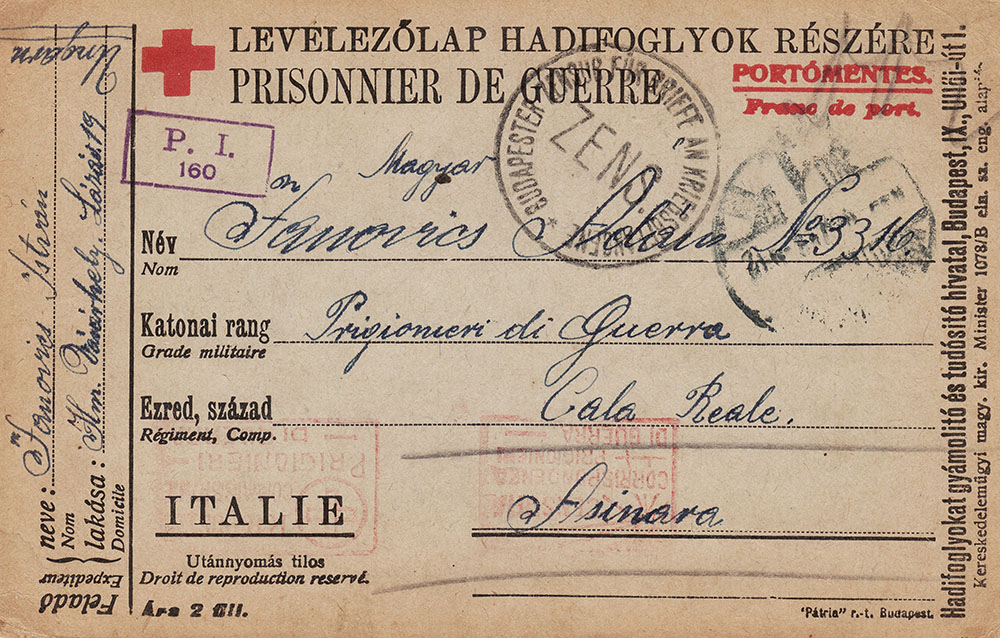 7. kép: Hadifogoly levelezőlap Az adott országra vonatkozó, a levelezés feltételeivel, pénz és csomagok küldésével kapcsolatos hivatalos rendelkezések ismertetése, továbbá az engedélyezett küldemények továbbítása a nemzeti Vöröskeresztek, a háború előrehaladtával egyre inkább a svájci Vöröskereszt bevonásával történt.Eleinte a hivatásos katonák és tisztek számára nem létezett korlátozás a levelezésben, sem a küldhető levél mennyiségében, sem a levél hosszában. Később szükségessé vált a rendelet szigorítása és a feltételek egységesítése: kizárólag tábori képeslapokat küldhettek haza a hadifoglyok, rangjuktól függetlenül. A tisztek havi 8 darab lapot adhattak postára, a közlegények pedig 4 darabot, sőt, a szöveg mennyiségét is maximalizálták: darabonként 14 sorosat, olvasható kézírással. A közkatonák, akiknek adott esetben még maga az írás is problémát jelentett, inkább az egyszerűbben küldhető, rövidebb tartalmat megengedő tábori levelezőlapokat preferálták. Fontos kiemelni, hogy a háború az írástudás növekedésében ily módon óriási stimulációt jelentett. A bélyeg helyén ez a felirat állt: „Hadifogoly-levelezés”. A levelezés így ugyanis portómentes volt német, olasz, szerb, horvát, román, cseh, lengyel és szlovén nyelven. A levelezés – a kapcsolattartás ezen módjának kizárólagossága - az addig szinte analfabéta katonákat írástudásuk fejlesztésére kényszerítette. A táborparancsnok jogában állt akár iskoláztatni is az írástudatlanokat. A levelezéshez nélkülözhetetlen íróeszközöket az olasz államkincstár biztosította. A hivatalos állásfoglalás ellenére elmondható, hogy a levélírás mennyisége a tábornokparancsnok személyétől függött. Adernóban (Szicília) például csak 1918-ban engedték meg, hogy a tisztek havonta négy levelet és négy lapot adjanak fel, míg a közlegények csak két levelet és két lapot írhattak. A vizsgálati fogságban lévő hadifoglyok számára a központilag megtiltották a levelezést. Tilos volt bármiféle írásos érintkezés Olaszországban élő magánszemélyekkel, illetve más táborokba internált hadifoglyokkal, kivéve, ha a címzett személy a rokonuk volt.A levelek, képeslapok jó esetben minimum három hét alatt érkeztek meg a címzettekhez. A postai küldemények kiosztása a táborokban naponta történt – ez volt a foglyok napjának fénypontja. Egy hadifoglyot neveztek ki levelek kiosztásának és a csomagok átadásának koordinálására. Ez a pozíció bizalmi „állásnak” számított. Fontos ugyanakkor kiemelni, hogy a front, illetve a háború menete gyakran befolyásolta a levelek kézbesítésének határidejét. Hosszabb, akár több hónapig tartó fennakadásokat is okoztak a következő harci cselekmények: 1916-ban Trentino elfoglalása, Gorizia ostroma és a bainsizzai támadás 1917 nyarán, az 1918-as nyári offenzíva, illetve 1918. november 1. után. Az olasz posta legnagyobb összeomlása a caporettói áttörést követően (1917. október) következett be. A levelek tartalmának ellenőrzésére létrehozták a cenzúra intézményét, mely mindkét irányba működött: nem csupán a hadifoglyok az országból kifelé történő levelezését, de a frontról az olasz katonák által a családnak küldött leveleket is ellenőrizték. A háború során kiemelt feladatokat láttak el, tőlük függött, hogy a levél megérkezik-e a címzetthez, vagy a cenzor esetleg talál olyan passzust, ami miatt azt nem találja továbbíthatónak. Ha csupán a levél egyes részeit kifogásolta a cenzor, ezeket a részeket egyszerűen kivágták a levelekből. De számos esetben megtörtént, hogy az egész levél a szemétbe került és erről sem a feladó, sem a címzett nem kapott tájékoztatást. 1918-19-ben sok helyen rosszabbra fordult a helyzet, ugyanis a cenzúrázás feladatát az olasz hatóságok átadták a cseh és román légióknak. Az új rendszabály részét képezte, hogy a borítékot ettől kezdve a feladó nem zárhatta le a feladás előtt, továbbá mindenhol fel kellett tüntetni a küldő teljes nevét (kereszt-, illetve vezetéknevét).A hadifoglyok tisztában voltak a cenzúra létezésével, ezért a legtöbb esetben még a levél megírása előtt „öncenzúrázták” magukat. Az otthon maradt családtagok is részletes utasításokat kaptak a levelezésre vonatkozóan. A levélküldéssel kapcsolatos szabályokat általában a helyi postahivatalok falára függesztették ki. történt. Többek között tisztán olvashatóan fel kellett tüntetni a címzett, vagyis ebben az esetben a hadifogoly és a hadifogolytábor nevét, továbbá tisztek esetében a rendfokozatot. Közkatonáknak címzett levelekre rá kellett írni a táborban kapott számot, az ezred számozását is. Mindezzel a postai alkalmazottak dolgát igyekeztek megkönnyíteni, illetve esetleges azonos nevű hadifoglyok esetében a levelek cseréjét is meg tudták ezzel előzni.Távirat- és csomagküldési lehetőségekTáviratok küldésére - erre kizárólag fontos esetekben kerülhetett sor - német, olasz vagy francia nyelveken volt lehetőség, de ellentétben a tábori lapokkal, fizetni kellett érte. Ezeken a táviratokon is fel kellett tüntetni, hogy a küldő személy „Hadifogoly” – „Prigioniero di guerra”. Az Ausztriába, Németországba és Bulgáriába küldhető táviratok szavankénti ára ismert: Ausztriába 0,215 líra, Németországba 0,14 líra plusz 1,14 lírás fix összegű adó, Bulgáriába 0,22 líra és a szintén fizetendő 1,14 líra adó.A hadifoglyok a csomagokat is a levelekhez hasonló lelkesedéssel várták, sőt, a csomag sok esetben a hadifogoly túlélésének záloga is volt. Annak ellenére, hogy számos megkötés volt a csomag tartalmára és méretére vonatkozóan, alapvető élelmiszerek – például cukor, olaj, gyümölcslekvár, kakaó, csokoládé, méz, szárított gyümölcs, tésztát - és bizonyos „luxuscikkek” – ezek között cipő, fapapucs, dohány, könyvek és gyógyszer - küldését engedélyeztek a hatóságok. A csomagok méretét többletköltség felszámolása nélkül súlyban maximalizálták. A hatóságok arról nem rendelkeztek, milyen sűrűséggel kaphatnak csomagot a foglyok, így a csomagküldés gyakorisága a család anyagi helyzetén múlott. A háború vége felé a hadifoglyoknak küldhető kenyér mennyiségét - havonta 3 csomagban maximum 2 kg-ban, illetve havi 2 vegyes csomagban (ruhák, stb.) - limitálták.Természetesen a csomagok borítóján – a levelekhez hasonlóan - fel kellett tüntetni, hogy „Hadifogoly”. A postahivatalba nyitott állapotban kellett a csomagot bevinni, mert a hivatalnokok a cenzúra részeként átnézték a tartalmát lezárás előtt. A csomag rendszerezésére vonatkozó előírások ennek az ellenőrzési munkának a megkönnyítését volt hivatott szolgálgni. A Vöröskereszt külön felhívta a figyelmet arra, hogy a ruhaneműket különítsék el, előbb papírba, majd vászonba takarva, a vászonra pedig írják rá, hogy „Hadifogoly”, továbbá a hadifogoly nevét, illetve tábor pontos címét. Levelet, újságot, romlandó élelmiszert, és rosszul csomagolt árut tilos volt a csomagban küldeni. A hazai újságokat a feladáskor elkobozták. Hivatalosan a pénzt - amennyiben az megérkezett a címzetthez, számos alkalommal ugyanis kilopták a csomagból - az aktuális árfolyamon tábori pénzre váltották. A fogoly így valamivel jobban járt, bár a váltás során nagyon sokat vontak le.  A német és az osztrák-magyar Vöröskereszt is igyekezett rendszeresen csomagokat küldeni a hadifoglyoknak, amelyekbe alapvető ruhaneműt és élelmiszert raktak. 1917-től ezek a csomagküldések az egyre nehezebbé váló otthoni körülmények miatt gyakorlatilag megszűntek. A semleges Spanyolország is igyekezett humanitárius szerepet vállalni, így a spanyol nemzeti Vöröskereszt időről időre a hétköznapi élethez szükséges árucikkekkel megtöltött csomagokat küldött a hadifoglyoknak. A könyvküldeményekre külön rendelkezést bocsátottak ki: az előírások szerint bármilyen nyelven küldhettek a hadifogolynak olyan könyvet, amelyet 1914 előtt adtak ki, és nem politikai vagy katonai témájú volt. Tankönyveket, illetve tudományos munkákat akkor is kaphattak a hadifoglyok, ha azokat a háború alatt nyomtatták.A kenyér volt a leggyakoribb élelmiszerküldemény, így ennek a terméknek a küldésére (gyakoriságára, súlyára és csomagolására vonatkozóan) külön rendeletet hoztak. Az utólagos kutatások tükrében egyértelművé vált, hogy az olasz hadifoglyok magas halálozási rátája is elkerülhető lett volna, ha az olasz kormány állami szinten közbeavatkozik és szervezett formában – magukévá téve a britek, francia, amerikai és belga példát – élelmiszercsomagokat küld a hadifoglyoknak. Ugyanis az már a háború során egyértelművé vált minden hadviselő fél számára, hogy a Monarchia és Németország nem tudja a hadifoglyokat élelmezni. Ennek ellenére Olaszország csupán 1918-ban lépett: „kenyérküldő” központokat hoztak létre Milánóban, Bolognában, Torinóban, illetve Firenzében (sezione pane), melyek állami pénzen működtek.Itt bizonyos havi előfizetéssel a család rendszeresen eljuttatott kenyéradagot vásárolt a hadifogolynak. Havi hét líráért - heti két kilós bontásban - 8 kilogramm kenyeret küldhettek a hadifogolynak. Az összegeket közvetlenül a kenyér szekcióknál kellett befizetni. Ez a szervezett csomagküldés azonban a családra hárította a csomagküldés anyagi terheit. Magyarországon hasonló kezdeményezés nem jött létre.  Telefonvonalból táboronként egy működött, ezt kizárólag vészhelyzet esetén használhatták.Adományokat is fogadtak a táborok, melyek minden vámtól és egyéb illetéktől mentesen, az állami vasútvonalak fuvardíja nélkül jutottak el a célállomásokra.A „szabadidő” és eltöltésének lehetőségeiA táborok életére kezdetben a szervezetlenség volt jellemző, később nagy kihívást jelentett a napok tartalmas eltöltése is. „Mindenekelőtt az evés, a mosakodás és egyéb fizikai szükségletek körül uralkodott a legnagyobb fejetlenség. […] Valahogy el tudjuk ütni az időt reggeltől estig, ami a fogság kezdetén kitölthetetlenül hosszúnak látszott.”- írja Kuncz Aladár a Fekete kolostor című emlékiratában, ezzel rámutatva a hadifogság egyik alapvető nehézségére: az élet különbség nélkül az összes táborban hosszúnak és elviselhetetlennek tűnt.   Az unalom az egymást monotonon követő napokon, valamint a minimális létfenntartás - a higiénia, evés és alvás háromszög - napi kihívásai határozták meg a hadifoglyok életét. Hiányoztak a túléléshez szükséges kapaszkodók, a tapasztalatok, a civil életben megszokott, a társadalom által szabott szabályok, törvények, illetve a példák. Ilyen feltételek mellett a táborok, illetve a hadifoglyok elviselhető életkörülményeinek kialakítása meglehetősen lassan, a tapasztalatok és a lehetőségek figyelembevételével történt.A hadifogságban a legnagyobb kihívás – azon kívül persze, hogy túl kellett élni – az idő eltöltése volt: a táborokban ugyanis gyakorlatilag sohasem történt semmi. Az unalom, a semmittevés, a haszontalanság és kilátástalanság gyakran aláásta a katonák mentális állapotát: korábban a civil életben vagy akár a harctéren tevékeny férfiak számára a bezártság megszokása és elviselése komoly nehézséget jelentett: „Lehetetlennek tartottuk, hogy csak huszonnégy óráig is ebben a helyzetben maradjunk, s minden pillanatban vártuk, hogy valamely akár jó, akár végzetes fordulat áll be életünkben.” – idézte fel Kuncz Aladár az elviselhetetlennek tartott körülményeket. A táborvezetők is észlelték ezt a problémát, így igyekeztek a hadifoglyok számára a lehetőségeken belül szabadidős elfoglaltságot biztosítani: a katonák időt szentelhettek az olvasásnak, a tanulásnak, kölcsönözhettek a helyi könyvtárból folyóiratokat és könyveket. A foglyok bizonyos feltételek esetén fizikai elfoglaltságot is találhattak maguknak. Szellemi és kultúrális élet a táborokbanSzellemi és kulturális tevékenység végzésére és szervezésére elsősorban a tiszti, illetve a vegyes táborokban nyílt lehetőség. Ez volt a „játékok” világa, amiben a tisztek voltak a játékosok. Itt már nem a virtus játszotta a főszerepet, hanem az intellektus. Játszották, hogy olaszul tanulnak, hogy meglátogatják a „Bella Italia” nevezetességeit, hogy gimnasztikáznak. Számos magyar művész, tudós is olasz fogságba került a háború során, az ismert írók közül Tersánszky Józsi Jenő, Komlós Aladár nevét emelném ki, míg a festőművészek között Szada Istvánt és Szekeres Ferencet, mindketten Piazza Armerina (Szicília) tiszti táborában voltak foglyok. Ők, a többi, az utókor számára ismeretlen entellektüellel együtt, önképző köröket szerveztek, előadásokat tartottak, hogy legalább szellemileg új kihívásokat találjanak a fogság éveiben. A foglyok számára a legnagyobb nehézséget ugyanis az idő kitöltése jelentette. A katonák nyelvet tanulhattak, az oktatásban a nálunk is ismert „Berlitz”-módszert alkalmazták. Konkrétan az asinarai táborról tudjuk, mert a tábor vezetője, Ferrari feljegyezte, hogy a hadifoglyok délutánonként két órát szentelhettek az olasz nyelv tanulásának. Néhányan annyira előrehaladtak a nyelvtanulásban, hogy kis szótárakat és nyelvtankönyveket kértek. A Berlitz rendszerének köszönhetően a foglyok akár húsz óra után tudtak alapszinten számolni, ismerték a fontosabb ételek neveit és a testrészeket. A munkára kiküldött hadifoglyok az élőnyelvi közegben még gyorsabban sajátították el az olasz nyelvet. Az olasz mellett – mely természetesen prioritást élvezett - más nyelveket is választhattak a foglyok. A már többször idézett Kuncz Aladár sorai plasztikusan mutatják be, hogyan próbálták kitölteni a hadifoglyok értelmes tevékenységgel a napokat: „Előkerültek könyvek, régi újságok, mert napilapot nem volt szabad olvasni. Nekem [Henri de] Regniernek újság formájában megjelent Les vacances d’un jeune homme sage [Egy jámbor ifjú nyári vakációja címmel jelentette meg az Athenaeum 1920-ban] nagyon friss és kedves regénye került kezembe. Ezt mindjárt el is kezdtem fordítani, úgy, hogy gömbölyű kőre ültem s a papirost egy asztalnak szolgáló vaslemezre helyeztem. Ez a munka pár heti elfoglaltságot adott.” De nem csak a művészek foglalták el magukat „művészeti” tevékenységgel, Cittaducale (Lazio) táborában például az éppen olvasott könyv táblájának belső oldalára kisméretű grafikai alkotásokat - ex libriseket - rajzoltak a foglyok, amit aztán házilag készített préssel sokszorosítottak is. Könyvkötő műhelyeket is berendeztek, saját könyveiket és a könyvtár köteteit is bekötötték. Botokat, pipákat, cigarettatárcákat, vagy éppen képrámákat faragtak. Lakatos Aladár magyaros jellegű sakkfigurákat készített dugókból. Voltak olyan táborok, ahol az analfabéta foglyokat írni-olvasni tanították.Különböző szimpóziumokat, előadásokat szerveztek a táborokban a foglyok szórakoztatására és művelésére, melyeket az adott területek szakértői (irodalom tanárok, filozófusok) tartottak. Piazza Armerina tiszti táborában a fogoly tisztek például úgynevezett ’elméleti bankot’ alapítottak, melynek keretén belül üzleti tranzakciókat játszottak le, könyveltek és üzleti levelezést bonyolítottak. Érdekes adalék a szókincsünk készségszintű használatára vonatkozóan, hogy a hadifoglyok arra panasykodtak, hogy a hétköznapi élet szavai lassan kivesztek a szókincsükből.A leghuzamosabb ideig tartó elfoglaltságot a színházi bemutatók adták. Színházi előadásokat csaknem minden hadifogolytáborban tartottak. Franciaországban pl. 107 hadifogoly-színházban előadott darabról tesznek említést a korabeli dokumentumok, de kiemelkedően sok darabot játszottak angliai, illetve japán hadifogolytáborokban is. Olaszországban ehhez képest meglehetősen kevés színházról tesznek említést a krónikák: név szerint kettőre találtam utalást, Avezzanóban (Abruzzo) rendes színház, Genovában (Ligúria) pedig bábszínház működött. A színdarab megírása, a díszlet megalkotása, a színészek kiválasztása jelentős szellemi táplálékul szolgáltak a hadifoglyoknak. Sok hadifogolytábor esetében maradtak fent feljegyzések a tábori színház létrejöttére, illetve az előadott darabokra vonatkozóan. Egy olyan világban, ahol évszámra szinte semmi nem történt, a férfiak semmittevésre voltak kárhoztatva, a hasznos munka minden reménye nélkül, a színház fontos eseményt és elfoglaltságot jelentett. Továbbá a haza és a szabadság illúzióját, a hasznos munka örömét nyújtotta és a NŐT, mint távoli, elérhetetlen ideált. Az előadások – a hadifogoly-létből következően érthetően - két alapfogalom: a honvágy és az erotika köré szerveződtek. A felhalmozódott problémákra a színház keretein belül kerestek és jó esetben kaptak is választ. A többnyire kabaré vagy dráma műfajába sorolható előadások színvonala nem volt túl magas. Amatőr színészek adták elő a próbák során formálódó színdarabokat, néha emlékezetből vetették papírra, vagy teljesen új szövegkönyvet írtak. Az előadott darabok tartalmát meghatározta a helyi könyvtárak kínálata, bár egy idő után engedélyezték az otthonról érkező könyvek kiadását is. A darabok közül a legtöbbet német irodalomból Otto Ernst alkotásai ihlették. A magyar operettek előadására elsősorban (Luxemburg grófja, Denevér, An der schönen blauen Donau) Szibériában találunk példát. Egyes hadifoglyok dolgoztak is, elsősorban a szakemberek, mint az asztalosok, ácsok, akik a színpad elkészítésében is segédkeztek, így gyakran nem maradt sok idő az előkészületekre. Az előadás nyelvét meghatározta a táborlakók nemzetiségi összetétele, emiatt a darabokat elsősorban németül (mint közös nyelv) adták elő, de a magyar többségű, vagy nagy létszámú táborokban magyarul is adtak elő színdarabot. Az egyéni kreativitás elsősorban a kabarék esetében kapott teret - ezek általában eredeti alkotások voltak. A kabaré további előnye – azon túl, hogy meglehetősen szabad műfaj -, hogy keretet adott a nő iránti vágy kifejezésére is. A különböző árnyalatok kifejezésére számtalan mód kínálkozott: a dívától az anyaszerepig csaknem az összes létező kategóriát: naiva, szubrett, szalondáma, tragika, anya és komika – mind szerepeltek a tábori színházak repertoárjában.A kabarén kívül az erotikus részek voltak a legkedveltebbek. A darabokban a női dívaszerepeket fiatal katonák jelenítették meg, amely szerepek eljátszása valódi színészi tehetséget kívánt. A színésznek figyelnie kellett a hanghordozására, a nevetésére, különben elveszett az illúzió. Ő volt a tábor „hipnotizőre”. Egy dívaszerepre kárhoztatott fiatal hadifogoly így emlékszik vissza: „Mindenki számára nyilvánvaló volt, hogy én a fiatal babaarcommal fogom a női szerepeket játszani. A külsőm predesztinált is erre.”A női szerep - a primadonna - már önmagában hordozta a problémát, így a hadifoglyok igyekeztek feddhetetlen hírű férfiaknak osztani ezeket a szerepeket. Sok esetben azonban a szerep összeforrt az előadóval: előadás után a hétköznapi életben is igazi nőként tisztelték ezeket a katonákat, cigarettával, ajándékokkal és virággal kedveskedtek nekik, verset írtak hozzájuk. Számtalanszor színpadi lánynevükkel váltak ismertté a többi hadifogoly előtt. Ha a primadonnát játszó férfi lelkileg is alkalmas volt a női szerepre, előfordult, hogy a színpadon túl is úgy öltözködött, mint egy színésznő, parókát hordott, és sminkelt. Valóságos sztárrá nőhette ki magát a táborlakók között, mindenki róla beszélt, őt bámulta. Elmondhatjuk, hogy a női szerepet játszó katonának alapvetően változott meg az élete. Nőként köszöntötték őket a „hétköznapi” életben is, pl.: „Csókolom az édes kezecskéjét, művésznő!”, meghajoltak előttük, bókoltak nekik. Ez a viselkedésmód a sok összezárt férfi között önkéntelenül alakult ki, a gúny legkisebb célzatossága nélkül. A „művésznő” pedig számtalan alkalommal sztárallűröket vett fel. „Úgy élt közöttünk, mint ünnepelt primadonna. Nőiségének dicsfénye akkor is kísérte már, ha rendes kopott, rozsdásbarna felöltője, foltozott, tanárosan kipúposodó nadrágja, facipője, […] volt rajta”A fenti problémák természetesen nem jelentkeztek a kabaréjelenetekből ismert idősebb női szerepeket eljátszó hadifoglyoknál. Ezek a szerepek általában vastag hangú, humoros kedélyű karikatúra-jellegű szerepek voltak, nem kívánták meg a női princípium jelenlétét.A színpadi kellékek terén is nagy ötletességre volt szükség. A színpadi ruhákat vagy a tábori szabóműhelyben varrták, vagy a kantin segítségével szerezték be a közeli falvakból, városokból. A színpadképet primitív színpadépítési technikával oldották meg, a hadifogoly mesteremberek – pl asztalos, művész - hathatós segítségével. A díszlet sok esetben újságpapírból, papírból, fából készült, illetve régi padokat használtak háttérként. A színházba belépőjegyeket árusítottak. A Spingardi-féle szabályzat nem engedélyezte a nemzeti politikai napilapok olvasását, de olasz nyelvű lapokhoz hozzájuthattak az olaszul tudó hivatásos katonák. Nagyobb olasz vereségek idején, vagy büntetésből, a táborvezetők alkalmazhatták a lapok olvasásától való tiltást is. A leghosszabb büntetés jellegű megvonásra Cataniában (Szicília) került sor, ez több mint három hónapig tartott, melynek kiváltó okára azonban nem találtam utalást. Sok táborban „fordítóirodák” működtek, ahol az olasz nyelvű újságcikkeket lefordították, majd az ebédlőben kifüggesztették egy faliújságra vagy felolvasták. Saját újság szerkesztésére vonatkozó adatok nem nagyon maradtak fent, kivéve Marsalában (Szicília), ahol „Czubusz” címmel adtak ki kézzel írott példányokat.A Magyar Levéltárban fennmaradt egy, a forte begatói táborban szerkeszett újság példánya is. A magyar nyelvű könyvek beszerzése nagy nehézségekbe ütközött a viszonylag limitált létszámú olvasó miatt. A hadifoglyok emiatt elsősorban otthonról küldettek maguknak magyar nyelvű könyveket, melyeket szintén Vöröskereszt útján lehetett eljuttatni a címzettnek. A német, a francia vagy olasz nyelvű könyvekhez ezzel ellentétben könnyebben hozzá lehetett jutni, az idegen nyelven beszélő magyar hadifoglyok ezzel együtt nyelvtudásukat is szinten tarthatták vagy éppen csiszolgathatták. Tiltották az 1913 után kiadott, továbbá pornográf vagy politikai tartalmú könyvek és a katonai szakkönyvek küldését.A zenét kezdetben tiltották a táborokban, mert azt gondolták, hogy a háború véráldozataival nem áll összhangban a könnyed mulatozás. Később ez a hozzáállás megváltozott, aminek köszönhetően sok helyütt alkalmi zenekarok jöttek létre. Bresciaban például feljegyezték egy Jónás nevű cigányprímás nevét. Bizonyos darabok, mint például a magyar himnusz éneklése ugyanakkor továbbra is tilos maradt, így ezek az alkalmi tábori zenekarok, dalárdák elsősorban a miséken kaptak teret. Az amatőr zenekarok tagjai maguknak is készítettek hangszereket, nagybőgőt, mandolint, hegedűt.A szerencsejátékokat, többek között a kártyajátékot tiltotta a Spingardi-féle szabályzat, aminek azonban nem minden táborban szereztek érvényt. Mindezek a fent említett tevékenységek természetesen nem merítették ki a nap huszonnégy óráját, álljon itt ezért egy túlélő plasztikus leírása, mint autentikus bemutatása a hétköznapoknak:„Maradt csak a hideg víz, séta, beszélgetés, kártya, sakk, evés és néha a bor állati önkívülete. Így is sokszor megesett, hogy kártyázás vagy beszélgetés közben felugrottam, s ki kellett szaladnom az udvarra, mert azt hittem, megőrülök.”A foglyok testmozgásának formái és korlátaiA legnagyobb nehézséget a napi szintű rendszeres mozgás megvalósítása, illetve biztosítása okozta, elsősorban a helyszűke miatt. A legkézenfekvőbb a rendszeres séta bevezetése volt, bár ennek kapcsán számos gyakorlati probléma merült fel. A falakon kívüli séta egyik legerősebb akadálya a civil lakosság általános ellenszenve volt. A fronton a szembenállók között - a közös élmények és szenvedés miatt - erősebb volt az összetartozás érzése. Az olasz katonák visszaemlékezéseikben, illetve a hazaküldött levelekben például soha nem említik az osztrákokat vagy magyarokat barbárokként. Ezzel szemben a hátországban a hatásos propaganda miatt gyakran kellett megküzdeniük a hadifoglyoknak a civil lakosság ellenszenvével. A rend fenntartása érdekében az elrendelt séta során a hadifoglyok szigorú katonai rend szerint vonultak, kettes vagy négyes sorokban, országúton vagy elhanyagolt mezőkön, hogy ily módon őket a civil lakosság részéről esetlegesen felmerülő ellenszenv fizikai kifejeződésétől megvédjék. Természetesen az sem volt utolsó szempont, hogy a szökésben megakadályozzák a foglyokat, ezért a sétára minden esetben fegyveres őrség kísérte a foglyokat. A séta helyszínét és hosszát a földrajzi adottságok nagymértékben befolyásolták. Az újonnan épített barakkok esetében a tábor kerítésén belül a foglyok szabadon mozoghattak. A régi, használaton kívüli kolostorokból, kastélyokból, várakból kialakított táborokon belül azonban nehezebb volt a napi sétát kivitelezni. A séta időtartamát az eltérő lehetőségek miatt így nem központilag előírt normák szabályozták. Táboronként eltérően - néhány helyen akár napi szinten is, máshol viszont hetente kétszer háromszor - általában két-három óra hosszúságú útra vitték a katonákat. A sétán kívül egyéb mozgásformákat is igyekeztek megvalósítani a tábor adta lehetőségeken belül. A legegyszerűbb mozgásforma a gimnasztika volt, amely nem igényelt előzetes ismereteket vagy nagyobb fizikai kondíciót. Ennél komolyabb szintet képviselt a különböző sportágak űzése, melyet gyakorlott olasz katonák oktattak, mint például a gyorsfutás, a távolugrás, a boksz, illetve az atlétika. A tornagyakorlatok között szerepelt a mérleg, a trapéz és a felemás korlát használata. A mozgáshoz a parancsszavakat természetesen olaszul adták ki. A hadifoglyok közt szép számmal akadtak sportolók is, akik a harctéren, később pedig a hadifogságban is nagy hangsúlyt helyeztek a rendszeres napi mozgásra. A fentieken kívül a futball, és a tenisz is nagy népszerűségnek örvendett, mármint abban az esetben, amennyiben a tábor méretei miatt erre lehetőség nyílt. A futball népszerűségét növelte, hogy nem igényelt speciális felszerelést. Nemcsak a hadifogolytáborokban, hanem a fronton is hódított a futball: a frontról küldött levelekben sokszor említik a katonák az otthon maradottaknak, hogy átmeneti béke idejében fociznak, rongyokat tömve ki szalmával. A tornagyakorlatok mellett a katonai alapok fenntartása is kötelezővé vált, ezzel tartották folyamatosan kondícióban a hadifoglyokat. Ehhez néhány alapvető szót el kellett sajátítaniuk olaszul, mint például „ébresztő”, „előre”, „hátra”. A fenti példák ellenére összességében megállapítható, hogy a táborokban mozgásra nem nyílt túl sok lehetőség. A hadifoglyok ruházkodásaA hágai konferencián elfogadott egyezményben rögzítették, hogy mindaz, ami a hadifoglyoknál a fogságba eséskor van, az ő tulajdonuk, és tulajdonukban is marad, kivéve a lovakat, fegyvereket és katonai iratokat. A használati tárgyak eltulajdonítása, például óra, pénz, takaró, lábbeli, az egyik legelítélendőbb visszaélésnek számított. Viszont a bőrönd, a kulacs, a távcső, és a csajka a korabeli felfogás szerint nem tartozott a szigorúan vett katonai felszerelések közé. A legtöbb esetben a hadifoglyok a fogságba eséskor nem rendelkeztek sok tulajdonnal: többnyire egyetlen ruhájuk volt – az, amit épp viseltek. Ha nyáron vonultak be, akkor ez többnyire a nyári katonai egyenruhájuk volt. A katonák a legritkább esetben vittek magukkal több váltás ruhát, és ha lapult is a katonai ládában, azt a fogságba eséskor az esetek nagy részében az ellenség elrekvirálta, vagy elveszett a háború forgataában. Emiatt a fogságba ejtő állam kötelességévé vált az alapvető ruházkodás feltételeinek megteremtése. Az ebből fakadó nehézségek miatt bizonyos országok esetében felmerült, hogy állami szinten szervezzék meg saját állampolgáraik alapvető ruházkodását (téli kabát, cipő, takaró), hasonlóan a rendszeres kenyérküldés bevett gyakorlatához. Az olaszok, tekintettel az osztrák-magyar hadifoglyok nagy számára, a közlegényeket olasz egyenruhába öltöztették. A hivatásos olasz katonák ruházatától csupán a mandzsetta, a kalap és a gallér díszítettsége különböztette meg őket, továbbá a kabátjukra nyomtatott P.G.A. (Prigioniero di Guerra Austriaco – Osztrák hadifogoly) felirat. A civil ruhákat, valamint a régi egyenruhát egy elzárt helyiségben gyűjtötték össze. A közlegények polgári ruhát ugyanis semmilyen körülmények között nem viselhettek.A hadifoglyok öltözéke tehát mind minőségben, mind külsőleg megegyezett az olasz katonák egyenruhájával. Az elrongyolódott ruhadarabokat az olasz állam köteles volt pótolni. Az előírásoknak megfelelően a hadifoglyoknak az alábbi alapruhatár járt: 3 db ing, 2 db vászon alsónadrág, 1 db pamut alsótrikó, 2 pár nagy, de kényelmes cipő, 2 pár harisnya vagy zokni, és 2 db textilzsebkendő. Amennyiben szükségessé vált, szétosztottak sapkát, nadrágot, kabátot, és mellényt. Annak, akinek nem volt a birtokában, adtak még egy kiskabátot, általában szürkés-zöld színben. A tisztek saját költségükre öltözködtek, a ruha árát a táborparancsnokság levonta a tiszti illetményből. A ruházkodásra több mód is nyílt: készen vett ruhákhoz ugyanúgy hozzájuthattak, mint ruhaanyaghoz, melyből aztán a tábori szabó varrt méretre ruhát.Magán- és hitélet a hadifogolytáborokbanA foglyok magánéleti problémái, szexualitásA hadifoglyok egy térben történt összezárása, a nőktől való évekig tartó távoltartása számos konfliktus forrása vált. A testiség teljes mértékű kizárása a hétköznapi életből – rendkívüli módón felzaklatta a hadifoglyokat: „Elzárnak az asszonyoktól, jó, hogy még nem kasztrálnak is meg. Habár, talán ez emberségesebb volna, mint egészséges fiatal embereket ilyen fegyházszerű szigorúsággal elzárni a nőktől.”A munkára rendszeresen a táborhelyről kijáró, vagy munkakommandóba beosztott és ezért akár a majorokban, falvakban lakó foglyok esetében a helyiekkel közvetlen kapcsolat alakult ki. Ez lehetővé tette a szerelmi kapcsolatok létrejöttét is, mint ez a Lombardia tartományból származó dokumentum is alátámasztja: „Ismeretes, hogy – miután a hadifoglyok sokáig ugyanazon területen tartózkodtak, a lakosság természetes jósága és nagylelkűsége lehetővé tette, hogy számos hadifogoly kapcsolatot tarthasson fenn, szeretője legyen, és minden lehető módon megkönnyítse az életét.”A kialakuló szerelmi kapcsolatokat az olasz hatóságok igyekeztek hivatalos rendelkezésekkel keretek közt tartani. A kialakult helyzet tarthatatlansága az Osztrák-Magyar Monarchia területére internált hadifoglyok esetében már 1915-ben szükségessé tette az Olasz Vöröskereszt Hadifogolybizottságának a vizsgálatát, amely bizottság december 29-én arra kapott felhatalmazást, hogy az olasz hadifoglyok házasságai ügyében eljárjon, és az utódokat is elismertessék.	A kortársak szemében valós kulturális félelem volt, és széles körben elterjedt ,hogy a a hadifoglyok elveszítik férfiasságukat vagy homoszexuális tendenciákkal térnek haza. A hadifoglyok körében ezzel szemben az a – titkolt – félelem élt, hogy az otthon hagyott feleség vagy jegyes elhagyja vagy megcsalja. Beszélni azonban nem beszéltek róla, ez a téma tabu volt a hadifoglyok körében. A hadifoglyok között a kényszerű elzártságban természetesen megnőtt a homoszexuális kapcsolatok száma is. Szélesebb körű kutatásokra a hadifoglyok szerelmi életére vonatkozóan nem folytattak, az erre vonatkozó legrészletesebb elemzést Pörtzgen közölte a tábori színházakról szóló munkájában.A végrendelet elkészítése ugyanazon szabályok alá tartozott, mint a saját hadsereg katonaságának végrendeletei. A hadifoglyok hivatalos végrendeletet is hagyhattak, amennyiben volt miről rendelkezniük. Temetés esetén a rendfokozatot figyelembe kellett venni.A hitélet jellemzőiA katolikus egyház tevékenyen részt vett a hadifoglyok életében: hadifogoly-látogatásokat szerveztek, tábori papokat küldtek a táborokba. A táborokban tett látogatásokról készített feljegyzéseket a pápának, illetve bizonyos helyzetekben az olasz miniszterelnöknek is továbbították. XIV. Benedek pápa nyomatékosan felszólította az olasz püspöki kart arra, hogy kísérjék figyelemmel a hadifoglyok sorsának alakulását. A katolikus egyház szerepvállalásán túl a táborokban - a hágai konferencián elfogadott cikkely alapján - a más felekezethez tartozók szabadon gyakorolhatták saját vallásukat. A vallásos szertartásokat azonban mindenféle pompa és feltűnés nélkül kellett végrehajtani. A hivatalos előírások értelmében minimum két tábori lelkész/pap dolgozott egy-egy táborban, a papi ruhát azonban csak a mise alatt kellett viselniük. Ezek a misék ökumenikusak voltak, hiszen vallásától függetlenül bárki részt vehetett rajtuk. A szentmisét legtöbbször a tábor egy kisebb helyiségében tartották meg, de bizonyos esetekben a szabadban is miséztek a papok. A gyónás, illetve a lelki szükségletekről való gondoskodás azonban az olasz nyelv miatt akadályokba ütközött. Az idő előrehaladtával a nyelvi akadályok egyre inkább csökkentek. Ezért a Vatikán olyan papokat keresett, akik beszélték a Monarchia valamelyik nyelvét. Magyar nyelvű gyóntatást végzett pl. Luigi Dall’Olio szervita atya, aki korábban Egerben látott el szolgálatot. A vasárnapi, illetve ünnepi misét a hadifoglyok saját lehetőségeikhez mérten igyekeztek még ünnepélyesebbé tenni: néhány táborban (Cittaducale, Avezzano) foglyokból verbuvált dalárdák léptek fel. A katolikus papok nem csupán a vallás általi vigaszt nyújtották a szenvedőknek, hanem a hétköznapi életben is tevékenyen részt vettek. 1917 húsvétjára például az avezzanoi és a padulai tábor minden foglya – tekintet nélkül a vallására – három doboz cigarettát, fél liter bort és egy doboz süteményt kapott a pápától. A katolikus egyház mellett a többi vallás képviselői is aktív szerepet vállaltak a hadifoglyok hétköznapi életében. Az olasz hatóságok igyekeztek a nagyobb vallások híveinek vallásos életének minél nagyobb szabad teret hagyni: rendelet szabályozta például, hogy a zsidó vallású hadifoglyok a zsidó újévkor és Kippurkor ne dolgozzanak. Protestáns részről nagyon ritkán, elsősorban svájci lelkészek fordultak meg az olasz táborokban. Rabbik még nehezebben jutottak el a hadifoglyok közé. A hadifoglyok büntethetőségeA büntetések elemzésénél külön kell választanunk az állami szinten szervezett, nagyobb tömeget érintő büntetéseket, illetve az egyén szintjén alkalmazott büntetési módokat. A hadviselő felek rendszeresen felhasználták a hadifoglyokat arra, hogy ellenségüket a saját hadifoglyaik jobb ellátására bírják. Sokszor épp ezért strukturális szinten történt a hadifoglyok büntetése, amelynek célja elsősorban az ellenség letörése. Ennek különböző formái jelentek meg, a legjellemzőbbek az étel-, illetve a postamegvonás, továbbá a büntető munka volt. Ezeknek a jelenségeknek a súlyossága országonként változó. A legsúlyosabb eset Nagy-Britannia esetében 1915-ben történt, amikor is harminc brit tengeralattjáró tengerészt magánzárkába zártak. Ez volt egyébként az utolsó ilyen jellegű brit akció, mivel a németek szinte azonnal hasonló keménységgel léptek fel a brit hadifoglyokkal szemben. A britek ezek után hivatalosan is bejelentették, hogy minden hasonló jellegű retorziótól elzárkóznak, mivel az szerintük amúgy sem fér össze a brit karakterrel. A németek és a franciák azonban nem követték a brit álláspontot, mindkét ország esetében előfordultak államilag szervezett erőszakos akciók a hadifoglyok ellen, egészen a háború végéig. Az állami kontrol megnyilvánulása elsősorban a hadifoglyokra mért büntetésben, illetve annak mértékében látható. A büntetés mértéke és gyakorisága országonként eltérő volt, nagymértékben függve az adott ország kulturális és gazdasági hátterétől. A Monarchiát és Németországot gyakran éri a vád, miszerint gyakran alkalmazták a kollektív büntetés elvét. Rachamimov szerint a központi hatalmak kezdetektől fogva olyan rendeleteket hoztak, illetve alkalmaztak a hadifoglyokkal való bánásmódra, mely egyértelműen nemzetközi jogot sért. Ez szintén visszavezethető a hadviselő felek kulturális hagyományaira. A Monarchia esetében ez egy erőszakos, emberek kizsákmányolására épülő rendszer eredményének megnyilvánulása volt. Ennek a rendszernek köszönhető, hogy egyes népcsoportok hadifoglyainak (például az olaszok) túlélési esélyei egyenlővé váltak a fronton lévő katonákéival.Az olaszországi hadifogolytáborok őrzése, rendőri felügyeletEgyéni szinten a fegyelem betartatása és a szökés megakadályozása kiemeltnek számított, és nem csupán a militarista szellemiségű Itáliában. Minden kisebb vétség, mint például a szállásban, a bútorokban, szerszámokban történt károkozás is, súlyos büntetést vont maga után. A lázítás, illetve a politikai jellegű propaganda kiemelten kezelt bűnténynek minősült, letöltendő börtönbüntetéssel, mint azt látni fogjuk. A legszigorúbban a szökést büntették, ebben az esetben akár a tábor parancsnoka, illetve az őrök is állásukat veszíthették. A tábori őrök túlnyomórészt a csendőrség állományából kerültek ki, politikailag és szakmailag ugyanis őket tartották a legmegbízhatóbbaknak. Az átlagos méretű táborokban a rendőri felügyeletet egy tiszthelyettesre és általában 10 katonára bízták. Az őrség feladatokat határozott meg a hadifoglyoknak, betartatták az olasz hadseregben elfogadott rendszabályokat, törekedtek a szökések megakadályozására. A táborok kiválasztásánál a fallal megfelelően körülvett (pl. az első tábor, Alessandria fellegvára) vagy a frontvonaltól megfelelő távolságra (pl. Szicília) fekvő helységek és épületek előnyt élveztek, hiszen ezzel a csendőrségtől vezényelt őrség létszáma csökkenthetővé vált. Az újonnan épített táborok esetében is kerítéssel próbálták megakadályozni a szökést.A hadifoglyok sokat panaszkodtak a szigorú őrizetre: „az életünk mindig egyforma […] mindig rács mögé zárva, levegő nélkül. Gyanakodva tekintenek ránk, felébresztenek, és természetesen a bilincsek sem hiányoznak. Ezeken kívül is, mindenféle módon sanyargatnak minket. Soha nem vártam volna épp az olaszok részéről ilyen vad bánásmódot.” A kisebb szabálysértések büntetésére vonatkozóan részletes útmutatást kaptak a hadifogolytáborok vezetői. Amennyiben első alkalommal követte el a hadifogoly a vétséget, maximum 20 napig terjedő elzárással büntethették. A második alkalommal a büntethetőség már 30 napi elzárásra emelkedett. Tisztek, tiszthelyettesek esetében egy külön szoba jelentette az elzárás helyét, mely ugyanúgy volt berendezve, mint a többi. A különbség abban rejlett, hogy a büntetését töltő tisztet nem látogathatta senki (magánzárka), és a leveleit sem kaphatta meg. További módszerek a fenyítésre az alábbiak voltak. A fegyelmi vétséget elkövető foglyot: eltiltották a kantinban vagy a közeli helységben való vásárlástól, így nem tudta beszerezni a szükséges eszközöket, illetve élelmet; eltiltották a sétától, számos esetben pedig az ablakokat sem nyithatta ki (erre példát Szöllősy említ, de még a szerb hadifogságból, Nisben).A közkatona elkövető kisebb büntetéseként elsősorban az ételadagját csökkentették: két nap normális ellátást követően – háromnaponta - kisebb ételadagot kapott a katona. A büntetés ideje alatt tilos volt az olvasás és az írás, valamint a dohányzás is.A legszigorúbb retorzió a szökésért járt. A hágai törvények értelmében a szökést csak fegyelmi büntetéssel volt szabad sújtani, ennek tükrében az olasz álláspont túl szigorúan kezelte ezt a kérdést. Olaszországban a hadifoglyok szökéséért a társakat, illetve a táborparancsnokot és az őrséget is büntették. Ezért a csendőrök a szökések megelőzése érdekében maximális szigorral jártak el. Büntetést vont maga után még csak a szökés tervezésének gyanúja is. Emiatt történhetett meg, hogy egy táborban a gyónást végző fogoly mellé is őrt állítottak. A szökések megelőzésére táborkutatásokat tartottak és a foglyok holmija átkutatását rendszerint a tisztek végezték. Néha – főleg olyan táborok esetében, ahol közlegények voltak csak – egy tiszt jelenlétében a csendőrök is kutathattak. Minden alkalommal elszedték a késeket, szerszámokat, polgári ruhákat és borotvákat. Előszeretettel keresték a táborkutatások során a naplókat, feljegyzéseket. Részben ez magyarázza, hogy miért maradt fent ennyire kevés pontos adat az olasz hadifogságra vonatkozóan. A szökés tervének leleplezése után általában átszállították a foglyokat szigorított táborokba, erődökbe, nemritkán kaptak börtönbüntetést is.A társak elrettentő célú kihallgatásának alátámasztására egy halálos balesettel járó eset a legjobb példa, melynek kivizsgálására a spanyol nagykövetség kérte fel az olasz hadügyminisztériumot, 1918. június 20-i keltezéssel. A felügyelő tiszt az előírásoknak megfelelően kikérdezte a többi hadifoglyot a társuk szökéséről. Mivel senki sem tudott semmit, időt adott nekik átgondolni a választ, majd újra kikérdezte őket. Az eredmény ugyanaz volt, vagyis senki nem tudott semmit. A tizedes őr, megijedve saját felelősségétől, újra felsorakoztatta a hadifoglyokat, először a levegőbe lőtt, majd a foglyokra tartotta a fegyvert, hátha mégiscsak sikerül megtudnia tőlük valamit. A fegyver véletlenül elsült, megsebesítve Kósz József foglyot a jobb alkarján, aki röviddel ezután meghalt. A fegyelem komolyabb megsértése (például parancsmegtagadás, lázadás szítása) szintén súlyos következményekkel járt. Egy esetben feljegyezték, hogy a munka megtagadása miatt a foglyokat egy park fáihoz kötözték, elrettentő példaként. Sőt, többüket hadbíróság elé is állítottak.Néha elég volt a gyanú, hogy valaki lázító propagandát folytat, a büntetés kiszabásához. Egy másik esetet is az alábbiak szerint dokumentáltak: „ugyanabban a perben az osztrák-magyar főhadnagy, Grünberger Károly és társai is, Prunner Lajos, és Müller Miklós katonák is szerepeltek, mert ígéretekkel, ajándékokkal és egyéb mesterkedésekkel Riva Tacredi olasz katonát, az egyik táborfelügyelőt meggyőzték, hogy a fent említettek részére 9 fogolylámpát és zseblámpát, továbbá térképeket szerezzen, mely tárgyak a szökésükhöz szükségeltettek. […] A cremonai haditörvényszék Grünbergert három év elzárásra, míg társait 2-2 év elzárásra ítélte.” Tacredi büntetéséről (mely valószínűleg frontszolgálat volt) nem tesznek említést a dokumentumban. 1919-1920-ban komoly sajtóvita alakult ki az olasz – osztrák-magyar-német fél között a hadifoglyok túl szigorú büntetése, továbbá az olasz fél által képviselt álláspont miatt. Az olaszok ugynis ragaszkodtak ahhoz, hogy a büntetésben levő hadifoglyok csak büntetési idejük lejárta után térhessenek haza. A vita kirobbantásában a német Reichpost játszott szerepet, amely először publikálta egy hazatért német tiszt levelét, aki arról tájékoztatta a reichstadti állami hivatalt, hogy Palermóban, M. Puccino-ban, Tolmezzo-ban, Cavareno-ban lévő körülbelül 2500-3000 osztrák-magyar hadifoglyot büntetésből a helyi márványbányákban dolgoztatják. Ezeket a foglyokat 4-től 16 évig terjedő szabadságvesztésre ítélték különböző vétségek miatt. Ennek ellenére az egyház (konkrétan a palermói püspök titkára), valamint magasabb politikai körök azonban határozottan cáfoltak bármilyen olyan híresztelést, miszerint hadifoglyokat dolgoztattak volna szicíliai bányákban. Magyarországon 1920 decemberében kelt szárnyra az a hír – melyet a Reichspost már 1918-ban publikált - miszerint az olaszok nem engedik hazatérni a büntetésüket töltő hadifoglyokat. Ezzel összefüggésben az olaszok az alábbi hivatalos cáfolatot adták ki: „Minden ilyesfajta hír, mint amilyet a Stefani hírügynökség adott ki, ellenkezik a valósággal, miszerint jelenleg Szicília foszfátbányáiban hadifoglyok lennének és dolgoznának, vagy egyáltalán dolgoztak volna.” Mindenesetre a belpolitikai botrány tovább gyűrűzött, ezért 1921-ben újabb közleményt bocsátottak ki az olaszok: „Véget kell vetni annak az elterjedt hiedelemnek, miszerint osztrák-magyar hadifoglyokat illegálisan és rossz körülmények között tartanának fogva” Ennek ellenére 1921-ben Olaszország újabb hivatalos közlemény kiadására kényszerült, miszerint „1921. február 7. – nincs több hadifogoly Olaszországban. Mindezzel ellentétben, bécsi újságokban ismét elterjedt a hír, miszerint még mindig fogva tartanak osztrák katonákat.”Politikai élet a hadifogolytáborokban Kommunista propaganda a hadifoglyok köztA kommunista propaganda nagy erővel zajlott a táborokban, bár hozzá kell tenni, hogy ilyen jellegű politikai törekvésekkel egyértelműen leginkább az orosz hadifogságban szenvedőknek kellett szembesülniük.Ennek ellenére a háború vége felé egyre több olasz hadifogolytábor vezetőjétől érkezett tájékoztatás bolsevik propaganda állítólagos folytatásáról. A kommunista gondolatokat az olasz hatóságok a legveszedelmesebb eszmének nyilvánították, mely általuk károsnak ítélt ideológiát minden módon távol kívántak tartani mind a civilektól, mind a katonáktól. Ezért a kommunizmus által megfertőzött, vagy feltételezhetően kommunista eszméket valló hadifoglyokat elkülönített táborokba kívánták zárni.A megelőző lépések dacára 1919 júliusában az olasz katonai vezetés arról tájékoztatta a versailles-i békedelegációt, hogy Kun Béla és társai a magyar hadifoglyok között bolsevik eszméket terjesztenek.A hadifoglyok közt terjedő kommunista eszmék azonban nem csupán az olasz felet aggasztották. Bethlen gróf kérésére - a „bolsevik eszmétől” való félelem hatására – a hazainduló hadifogoly transzportok nem a Bécs – Bécsújhely vonalon utaztak, hanem Karinthián keresztül, illetve a Dráva vonalán. Bethlen gróf szerint ugyanis az előbb említett városok a legnagyobb magyar bolsevik központok voltak. Az osztrák-magyar hadifoglyok közt valóban akadtak, akik a kommunizmus eszméjével azonosultak, Lazio tartományból maradtak fent dokumentumok, melyek szerint a foglyok bolsevik jellegű béke-propagandát folytattak. Agrármunkák politikai okokból történő szabotázsára is sor került. Fontos kiemelni, hogy az olaszok a cseh légió tagjai közt is gyakran fedeztek fel kommunista eszméket valló katonákat.A táborokban nem csupán politikai jellegű propaganda folyt, hanem történtek kísérletek a katonák pszichológiai megtörésére is. Az alábbi röpcédula szövegét öt nyelvre fordították le és terjesztették a hadifoglyok között:„Az Osztrák-Magyar hadsereg katonáihoz. A tisztjeitek mindig azt mondják, hogy a hadifoglyokat és a dezertőröket rosszul tartják Olaszországban és éheznek. Ez a háború folytatásának kikényszerítése nyilvánvaló hazugság, mely Ausztria romlását hozza majd. Hazátokban szegénység és éhség tombol, Olaszországban azonban ugyanolyan élet van, mint a háború előtt, békeidőben, a hadifoglyokat és a dezertőröket pedig ugyanolyan jól tartjuk, mint a saját hős katonáinkat. Íme, néhány fotó, ahol bajtársaitokra ismerhettek, amint esznek-isznak és vidáman játszanak arra várva, hogy a háború véget érjen. Olaszországban a hadifoglyok nem dolgoznak, mert nekünk nincs szükségünk munkáskézre.”A hadifogoly-kérdés a nagypolitika küzdőterén – a párizsi békekonferenciákAz első világháborút követő béke a háború folytatása volt, csak éppen diplomáciai eszközökkel. A nyugati államférfiak megfogalmazták a békeszerződéseket, és ezek közül bármelyik kiváló casus bellinek volt tekinthető. Keynes úgy vélte, hogy a versailles-i szerződésben meghatározott pénzügyi terhek képezik majd a háború utáni viszályok gerincét. Az európai „polgárháború” akkor fog bekövetkezni – írta – ha „Közép-Európát tudatosan elszegényítjük”.Magyarország nagy részén a lakosság többsége a mélyszegénységbe csúszott le, éhínség volt egy túlnyomórészt mezőgazdasági országban, szénhiány és gazdasági visszaesés. Ehhez társult az ország jelentős területeinek elveszítése. A Károlyi-kormány, illetve a kommunista hatalomátvétel sem sokat segített az ország nemzetközi megítélésén. A béketárgyalásokon a tárgyalások egyik fontos részét képezte a hadifoglyok hazatérése. A hadifoglyok kérdése szinte kivétel nélkül az összes békedelegáció számára problémát jelentett. Különösen Olaszország esetében okozott számos nehézséget, kényes diplomáciai manővert követelő lavírozást a Monarchia több nemzetiségű hadifoglyainak hazaengedése, mint azt a következő távirat is alátámasztja:„ Az olasz békedelegációnak – Katonai szekcióMár máskor is kifejezték, hogy nem támogatják a magyar nemzetiségű hadifoglyok hazaszállítására vonatkozó kérelmet. A kérelem elutasítása mögötti indokok még mindig nem szűntek meg. Elsősorban élénk tiltakozást váltott ki Ausztriától és Jugoszláviától. Még nagyobb sértettség kerekedne a fegyverszünet határvonalain túl elfoglalt területeken, miután a nem olasz nemzetiségű, de a területen született katonák még mindig hadifogságban vannak.”Az egyre bonyolultabbá váló jugoszláv-olasz kapcsolatokat mutatja be az alábbi idézet is: „a hadifoglyok kicserélésével kapcsolatban semmiféle személyes ellenvetésem sem lenne. Két objektív ok miatt ellenzem 1.) egy ilyen csere a jugo-szlávokkal még tovább nehezítené a kapcsolatunkat 2.) egy ilyen döntés a franciaországi német hadifoglyok kicserélésének közvetett kérdését is feszegetni kezdenék. Azt hiszem, főleg ez utóbbi okozna nehézséget.”Az olaszok végülis a színfalak mögött megegyeztek a jugoszlávokkal, így a magyar hadifoglyok hazatérése nem bonyolította tovább a két ország viszonyát.A béketárgyalásokon magyar részről gróf Széchenyi Viktor vezette a hadifoglyok ügyében eljáró magyar delegációt. A delegációt képviselő Somssich gróf beszédéről az alábbi összefoglalót küldték az olasz diplomaták 1920. február 29-i keltezéssel: „Válaszában Somssich gróf ismertette az osztrák-magyar hadifoglyok teljes létszámát: 1.245.000 ebből 704.000 magyar állampolgárok. Ez utóbbiakból 400.000 –en tartoznak az éppen román, szerb, illetve csehszlovák csapatok által elfoglalt területekről. Az összes lépést annak rendelte alá az Antanttal folytatott tárgyalásokon, hogy a hadifoglyokat kiszabadítsák, bár ezek a lépések sikertelennek bizonyultak, kivéve Olaszországot, amely kicserélte Magyarországgal az összes hadifoglyát. Ez a határozat az Egyesült Nemzetek részéről nagy felzúdulást váltott ki. Egy liberális képviselő az alábbi felkiáltással szólalt fel: „És egy ilyen ország ellen kellett harcolnunk annyi éven keresztül!”. Somsich gróf folytatta beszédét, amelyben elmondta, hogy az eddig hazatért hadifoglyok száma eléri a 215.000 főt. Franciaországban még mindig 5.008, Szerbiában 3.400, Romániában 19.000, Oroszországban 40.000, Szibériában 118.000, Kínában 572, Japánban 27, és Perzsiában 600 hadifogoly tartózkodik. Franciaország a hivatalos magyar kérésre még nem válaszolt, Szibéria pedig a közeli jövőre ígérte a hadifoglyok hazaengedését. ... A szibériai és turkesztáni hadifoglyok számára a magyar kormány egyetlen pozitív üzenetet tudott eljuttatni: a Nemzetközi Vöröskereszt missziót küld mindkét helyszínre, hogy a táborok helyzetét felmérjék. Nagy valószínűséggel egy vlagyivosztoki magyar misszió kiküldésére is sor került. A tengeri szállítás becsült költségei ugyanakkor olyan magasak voltak - minden egyes hadifogoly hazaszállítása 5000 koronába került -, így az összes fogoly hazaszállítása tíz milliárd koronát emésztett fel, mely összeget a mgayar kormány számára nem volt könnyű előteremteni.Magyar részről több nem hivatalos lépés is történt a bolsevik eszmék terjedésének mielőbbi megakadályozására. 1919. május 3-án olasz-magyar találkozóra került sor – magyar oldalról többek között bizonyos Madarász, Modoványi illetve Kaltenmark nevű egyéneket delegálták -, melynek fő témáját a bolsevizmus terjedése adta. A magyar bizottság beszámolt arról, hogy milyen lépéseket szándékozik tenni a bolsevik eszmék elterjedésének megakadályozására, illetve visszaszorítására. A zűrzavaros bel-és külpolitikai helyzetet mutatja a bizottság további tevékenysége. A továbbiak során ugyanis kiemelték a magyar oldalról megjelentek a közvélemény tájékoztatásának szükségességét a Tanácsköztársaság viselt dolgairól, továbbá a magyar hadifoglyok tájékoztatását az otthoni helyzetről. Kinyilvánították, hogy erre irányuló tevékenysége során a bizottság aláveti magát az olasz kormány által meghatározott iránymutatásnak. A hadifoglyokra vonatkozóan a bizottság célja egy magyar légió felállítása lett volna, melynek elsődleges feladataként – a bolsevizmus legyőzésével - a „nemes klapkai hagyomány” folytatását határozták meg. A bizottság továbbá javasolta, hogy ugyanezt a propagandát folytathassák az amerikai fogságba esett magyar katonák körében is. A bizottság tagjai jórészt még Bécsben tartózkodtak, de a helyzet pozitív alakulása esetén készek lettek volna akár kormányalakításra is. A bizottság ezen kívül kifejezte hajlandóságát arra is, hogy Bécs helyett Olaszországba tegye át székhelyét. Az újonnan létrejövő nemzetállamok, Románia, Csehszlovákia és Jugoszlávia, számára a magyar hadifoglyok hazatérése minden szempontból késleltentendő lépés volt: „lehetséges… hogy az Ausztria-Magyarország területén levő hadifoglyok között még fel nem ismert, álnév alatt rejtőzködő irredenták is vannak. Természetesen, amennyiben identifikálják őket, lehetséges a hadfoglyok kicserélése.”A nemzetközi jog alapján meg kellett különböztetni a hadifoglyokat a dezertőröktől, a hadifoglyok esetében pedig felmerült az irredenta hadifoglyok helyzetének meghatározása.A további lépésekről, miszerint hogyan határozták meg, mely hadifoglyok számítottak irredentának, illetve amennyiben irredentának számítottak, mi lett a további sorsuk, nem találtam információt.A hadifoglyok egészségügyi helyzeteAz egészségügyi helyzet általános jellemzőiAz 1932-ben publikált „Im Feindeshand” szerint a Monarchia hadifoglyainak száma 2.708.000 főre tehető. Ebből orosz fogságban 2.111.146-an, olasz fogságban 528.154-en, míg szerb fogságban 110.000-en szenvedtek. Összességében magas halálozási ráta állapítható meg mind a három esetben: az összes hadifoglyokra vetítve 16,5 %-os. A legtöbb hadifoglyot ejtő Oroszország esetében ez az arány 18 %-os volt. A halálozási arány kirívóan magas volt a román (30 %) és a szerb (27 %) táborokban, míg viszonylag alacsony (7 %) az olasz lágerekben, a hivatalos statisztika alapján. Az olaszországi halálozási rátát korabeli források lényegesen alacsonyabbra tették: az utolsó év beleszámítása nélkül a hadifogságban elhunyt katonák számát 14 ezer főre becsülik. Így egyes számok alapján 2%-os, más számolások alapján viszont 3,5 %-os volt a halálozási ráta az olasz táborokban. Az Osztrák-Magyar Monarchia, illetve Németország által ejtett olasz hadifoglyok halálozási aránya magas, legalábbis a többi nemzetiséghez viszonyítva: a körülbelül 600 ezer hadifogolyból 100 ezren haltak meg, elsősorban az éhezés miatt. Békeidőkben a hadköteles korosztály halandósági rátája Olaszországban 0,65%, Ausztria-Magyarországon 0,90% volt. Összehasonlításként, a németországi francia és brit hadifoglyok halálozási rátája 7 %, a franciaországi német hadifoglyoké pedig 6,4 %. A britek által ejtett német hadifoglyok 3 %-a halt meg. A Monarhcia hadügyminisztériuma 1915 őszén azt a döntést hozta, hogy a hadifoglyok halálozási illetve megbetegedési statisztikáit nem hozza nyilvánosságra. 1918-ban pedig felfüggesztették a statisztikák készítését. Nemcsak országonként, de nemzetiségenként is eltérő a halálozási arány: a Monarchia területén például kiemelkedően magas volt a szerbek és az olaszok között, Németországban a románok és az olaszok között. Ennek ellenére elmondható, hogy arányaiban sokkal több hadifogoly élte túl a hadifogságot, mint a korábbi háborúk során, elsősorban a javuló egészségügyi helyzetnek köszönhetően.  Természetesen az egészségügynek meg kellett küzdenie az új, váratlan helyzettel, melyet a frontok helyszínei, a haditechnikai újítások, illetve a tömeges hadba vonultatás teremtettek. Az olasz-osztrák-magyar fronton a harcok általában a magyarok számára idegen természeti viszonyok között, magas hegyekben zajlottak. A Karszt-vidék télen hideg, nyáron nedves, a bora által uralt vidék, a Felső-és középső-Isonzó vidéke az állandó hideget és késő ősztől a havat jelentette. Ezek a rendkívül nehéz természeti és környezeti viszonyok egyben azt is jelentették, hogy a katonáknak esélyük sem volt, hogy egészségesen kerüljenek ki a harcokból. A közkatonák között különösen a tél szedett sok áldozatot. A nagy hidegeket és a havat sok esetben a szabadban, a lövészárokban, vagy az úgynevezett kavernákban, sziklákba vésett menedékekben kellett átvészelniük a katonáknak. Ezeket a nehéz viszonyokat tükrözték az olyan sérülések, mint a láb- és kézujjak, valamint a fülek lefagyása, a hóvakság, továbbá az ibolyántúli sugárzás okozta erős bőrgyulladás, ami az ajkak és az orrnyereg gennyesedését okozta. Így a hadifoglyok a legritkább esetben érkeztek egészségesen a gyűjtőtáborokba: általában legyengült állapotban, fagyásos sérülésekkel, sokszor sebesülten. Ezek a sérülések szinte hétköznapi eseteknek számítottak. A háború kezdetén az orvosok ilyen típusú sebek kezelésére nem voltak felkészülve, tapasztalatlanságuk miatt sokszor csak későn vették észre a tüneteket: mire a katona lába akkorára dagadt, hogy már nem fért bele a cipőjébe, általában már nem nagyon lehetett rajta segíteni. A fronton terjedtek a különböző fertőző betegségek, mint a tuberkulózis, a malária, sőt, a keletről átvezényelt osztrák-magyar seregtestek katonái a kolerát is magukkal hurcolták az olasz frontra. A személyi higiénia feltételeinek nélkülözése heteken keresztül, a latrinák hiánya, a rosszul tartósított élelmiszerek, melyeket a kosz kellős közepén tároltak, mind melegágyai voltak a különböző bacilusoknak és vírusoknak. A felfázásból adódó megbetegedések, mint a hólyaghurut, a bélhurut, vagy éppen a tüdőgyulladás a front okozta kisebb ártalmak közé tartozott. Így számos esetben a fogságba esést követően egyenesen a kijelölt katonai kórházakba vezetett a hadifoglyok útja. Ezek a tábori kórházak általában 1,5 -5 km távolságra feküdtek a frontvonaltól. Mivel a hadifoglyok túlnyomó részét a hátországba irányították, a civil lakosság közegészségügyi védelme, a járványok kialakulásának megakadályozása, illetve lokalizálása alapvető fontosságú volt. Németországban például alapvetően meghatározta a hadifoglyokhoz való hozzáállást egy nagyobb méretű járvány kitörésétől való rettegés. Ennek köszönhető elsősorban a nagy tömegtáborok modern kialakítása. A szigorú közegészségügyi előírásokat nem csupán Németországban, hanem minden hadviselő országban bevezettek, többek között a fertőtlenítést és a rendszeres, tömeges, modern értelemben vett oltást. A hátországban egy járvány továbbterjedésének megakadályozása sokkal nagyobb erőfeszítésekkel járt volna, épp emiatt döntöttek az olasz hatóságok amellett, hogy a kolerával fertőzött hadifoglyokat a szerb hadszíntérről egy lakatlan szigetre, Asinarára szállítsák át. A hátország járványoktól való megóvása elsődlegesnek számított minden hadviselő országban. Összességében kevés tömeges járvány pusztított a nyugat-európai hadifogolytáborokban, de Németországban, Oroszországban és a Monarchia bizonyos táboraiban például a tífusz szedte áldozatait 1915-ben. A német táborokra vonatkozóan fennmaradt korabeli dokumentumok alapján 44.732 hadifogoly kapta el a betegséget. A járvány Ausztria területén is pusztított, a mauthauseni táborban például 1915 januárjában 186 hadifogoly halt meg átlagosan naponta. Az olaszok is nagy hangsúlyt fektettek a járványok megelőzésére, illetve lokalizálására - bizonyos táborokban nyolcnaponta oltották a hadifoglyokat -, de nem sikerült minden esetben megakadályozni ezeket: Padulában kolera és tífusz is pusztított, Altamurában vérhas, Sulmonában pedig többen megőrültek a malária miatt. A himlő elleni védőoltás minden táborban kötelező volt. 1916 júniusában - melyet további változtatások követtek 1918 augusztusában - a hadifogoly iroda kiadta a fertőtlenítés lépéseire vonatkozó részletes rendeletét, a hadifogságba esés pillanatától kezdve egészen a hadifogoly táborbeli higiénia betartásáig (részletesebb leírás - lásd ). A bolhák és egyéb élősködők elpusztítására, a hadifoglyok haját rövidre nyírták, a levágott hajat papírba csomagolva rögtön elégették. Ezután szappanos fürdő következett. A ruhaneműk szintén fertőtlenítésre kerültek: zárt helyen füstöléssel, gőzkályhában, forró vízben vagy más egyéb elérhető antibakteriális eljárással fertőtlenítették ezeket a ruhákat. A fertőtlenítés folyamatában részt vevő katonák és a civil személyzet a karanténokban használatos védőkabátot viseltek. Az eljárás ideje alatt a hadifoglyok egy másik helyiségben tartózkodtak. A fertőtlenített ruhákat a hadifogoly tisztek újra felvehették, de a közlegények olasz katonai egyenruhát kaptak. Bevezették a rendszeres oltást, amelyet abban az esetekben is megelőző jelleggel beadtak, ha az oltás alanya nem mutatta a betegség tüneteit. A vírushordozókat, illetve a potenciálisan vírushordozókat is legalább 15 napig karanténba zárták, hogy még a hosszabb lappangási idejű fertőzések is kiderüljenek. Egészséges katonák esetében is kötelezően előírták, hogy a gyűjtőtáborokban való tartózkodás során szigorú megfigyelés alatt tartsák a foglyokat. Csak a kötelezően előírt karantén után indították őket útnak a véglegesnek kijelölt táborhely felé. Az út során további fertőtlenítő eljárásoknak vetették alá őket: többek között megelőzési céllal a felgyűlt szemetet a megállókban dobozokba gyűjtötték és elégették, tovább csökkentve bármilyen járvány elterjedésének lehetőségét.A hadifoglyok egészségügyi ellátásának tábori körülményeiA hosszan elhúzódó betegségek melegágya volt a tábor, főleg a tüdőbajosok nagy számát jegyezték fel a kortársak. Sok táborhely nedves volt – főleg a régi épületek esetében volt ez jellemző–, ami nem kedvezett a lövészárokból hadifogságba került katonák egészségének, akik sok esetben már a lövészárokban reumát és egyéb ízületi betegségeket szereztek. Számos esetben olyan állapotban kerültek fogságba a katonák, hogy meggyógyulásukra nem volt remény. Ezen hadifoglyok magas száma miatt került sor a hadviselő felek között létrejött hadifogoly-kicserélési megegyezésekre (több részlet: ). A tábori orvos – nagyobb tábor esetén többen is ellátták ezt a munkakört - jogosult volt javaslatokat tenni a kicserélésre kerülő hadifoglyokra vonatkozóan, illetve a súlyosabb betegeket ő utalhatta be a környező kórházak valamelyikébe. Amennyiben a kicserélési listára kerültek, szintén meghatározott körülmények között indulhattak az átadó táborokba. Egy 1918. januári rendelet értelmében a tuberkulózisban szenvedőket - hogy elejét vegyék a járványnak -, valamint a rokkantakat megkülönböztetett jelzésű vonatok szállították az előre meghatározott átadó táborokba.A tábori orvosok rögzítették a hadifoglyokra vonatkozó alapvető személyes adatokat (pl származásuk, és feltételezett kapcsolatuk a fertőző betegekkel), rendszerezték, illetve ezen információk birtokában beazonosítatták a potenciális vírushordozókat és elkülöníthették őket még a járvány kitörése előtt. A hadifoglyok előzetes orvosi vizsgálaton estek át. Ez után a fertőző betegeket és rokkantakat elkülönítették. Amennyiben egészségesnek nyilvánították a hadifoglyokat, többnyire vasúton útnak indították őket a véglegesnek kijelölt táboruk felé. A sebesültek és azok a súlyos betegek, akik nem voltak szállítható állapotban, egyből hadikórházba kerültek. Amennyiben az eset súlyossága igazolta, városi kórházba is szállíthatták. Ilyen esetnek számított, ha mindkét szemére elveszítette a látását, az arc csonkulása, a bénulás, az agyi vagy a gerincvelő sérülése, egy vagy több testrész elveszítése, az előrehaladott tüdőtuberkulózis, a kezelhetetlen mentális betegségek. Ezeket a betegeket hasonló állapotú olasz hadifoglyokra is kicserélhették. Az elhunyt hadifoglyok személyes tárgyait összegyűjtötték, és amennyiben használhatóak voltak, a hadifogolytársaknak ajándékozták.A hadifoglyok közül a sebesültek, illetve a súlyos betegek (grands blessés, és grands malades) rögtön - még a fronton - a katonai egészségügyi központokba kerültek. Itt az orvosok eldöntötték, hogy továbbirányíthatóak-e egy hadifogolytáborba, vagy a beteg foglyot a legközelebbi kórházba utalták. (A kicserélés feltételeit lásd a Mellékletben). Az utazás az ő esetükben is vonaton történt, ugyanúgy harmadosztályon, mint egészséges társaik esetében.Egy Csomós nevű magyar katona feljelentést tett: ő annak ellenére kényszerült a vonat 3. osztályán utazni, hogy jobb karját amputálták. Az olasz hatóságok ezt nem tartották elegendő érvnek, és nem engedélyezték számára a 2. osztályt. Viszont ingyenesen biztosították a műkart. A táborokban az olasz egészségügyi hatóságok háromszintű struktúrát dolgoztak ki a fertőzések minél teljesebb körű kiszűrésére: egészségügyi irodát a tábor területén belül, katonaorvosokkal és személyzettel. Az egészségügyi személyzet rendelkezésére állt egy orvosi labor is. Minden táborban betegszobát különítettek el, melyek felszereltsége nagyon eltérő minőségű volt. Ez – mint minden más esetben is – a táborparancsnoktól, illetve az orvostól függött. Gyógyszerek is rendelkezésre álltak, azonban jellemzően kis mennyiségben. A külön kezelést igénylő betegeket kórházakba utalták be. Az olasz kórházak alapvetően nem rendezkedtek be a katonáknál tapasztalt sérülések, betegségek kezelésére, emiatt számos kritika érte őket. Fontos kiemelni, hogy alapvetően az olasz kórházak nagy része megfelelt a korabeli higiéniai és szakmai elvárásoknak, bár színvonalukat tekintve adódtak eltérések. Piacenza, Genova (Garibaldi és Coronato), Alessandria, Casale Monferrato, Vigevano és Vinadio kórházai megfeleltek a legmagasabb egészségügyi követelményeknek is, ezzel szemben Palermo kórházára érkeztek panaszok. A palermói kórházon kívül több más kórházat (például Porticiben a Sacro Cuore kórház, Caserta kórháza, vagy a Santa Maria di Capua Vetereben található Perrella kórház) is érte az a vád, hogy nem megfelelő a hadifoglyok ellátása. A szakmailag is megalapozott vádak közé tartozik Deutsch Ferenc orvos feljelentése, aki háborús sebesültként került olasz földön kórházba. Deutsch elítélte az olasz katonai orvosok nemtörődömségét a betegek kezelését illetően. Továbbá felrótta, hogy a sebesültek nagy része szepszisben halt meg. Az olaszok visszautasítottak mindenfajta vádat, mely a kórházak rosszabb minőségére vonatkozott, mert szerintük azok nem feleltek meg a valóságnak. A hivatalos álláspont szerint törekedtek a legjobb kórházak kinevezésére hadi kórháznak. Kiemelték, hogy a legtöbb sebesült nem kerül rögtön kórházba, sőt, meglehetősen sok idő telik el, míg a megfelelő ellátáshoz jutnak. A sebesültek a modern orvostudomány minden vívmányát kiaknázhatták: a masszázst, a fejlesztő gimnasztikát, a fizikoterápiát, stb. Az olasz hatóságok a vádak visszautasítása során a hágai egyezmény 28. sz. paragrafusára hivatkoztak, miszerint a hadifoglyoknak minden olyan ellátást meg kell kapniuk, amelyekre az olasz katonák is igényt tarthattak. A vádak visszautasítása során kiemelték, hogy az ápolás során különös hangsúlyt fektetnek a diéta betartatására.Nem véletlenül kerültek katonai kórházak a nemzetközi megfigyelők érdeklődésének középpontjába, a Spanyol Nagykövetség és a Nemzetközi Vöröskereszt munkatársai is rendszeresen látogatták ezeket az intézményeket. 1917 áprilisában például a Nemzetközi Vöröskereszt alelnöke, Prof. Adolfo D’Espine jelezte az olasz hatóságok felé, hogy szeretné megnézni a fronthoz közeli egészségügyi egységeket, elsősorban azokat, ahova a katonákat rögtön fogságba esésük után összegyűjtik.  A szabadidős elfoglaltságok biztosítása nehézséget okozott a kórházaknak, a legtöbb kórház ugyanis nem rendelkezett könyvtárral. A kórházak igyekeztek szótárakat, és nyelvtankönyveket biztosítani a nyelvtanuláshoz, valamint hozzájuttatni a betegeket egy-két újsághoz.  A kórházi étkezés az alábbiakból állt: reggelire kávé (amit általában nagy pléhvödrökben vittek), ebédre húsleves és makaróni, 6-8 dekagramm hús és 2-3 szem burgonya. Vacsorára ugyanez. A súlyos betegek napi két liter friss tejet kaptak.A katonáknak a hosszú tábori élet alatt számos egyéb egészségügyi problémával is szembe kellett nézniük: a nedves, huzatos helyeken könnyen felfáztak, a foguk begyulladt, és bizony orvosi kezeléshez csak nagyon ritkán jutottak hozzá. Egyes kivételesen jól felszerelt táborokban külön fogászati rendelő állt a hadifoglyok rendelkezésére, de sok esetben csendőri felügyelettel a közeli településre kellett kilátogatnia a páciensnek és saját költségén – már amennyiben állt rendelkezésére elegendő mennyiségű pénz - rendbehozatni a fogait.A járványok, akut betegségek és sérülések mellett meg kell említenünk a speciális hadifogoly-betegséget: az idegbajt. Kiváltó oka a bezártság, ahogy Kuncz is írja visszaemlékezésében: „majdnem mindegyik alvótársam beszélt, kiabált álmában”, az unalom, a vigasztalan egyformaság, a megalázottság, a nemi élet hiánya. A hadifoglyok „kimenekültek” a számukra elviselhetetlen valóságból. Nehezítette a hadifoglyok életét a folyamatos összezártság is. A Magyarországról érkező hírek sem voltak megnyugtatóak. Mindezen összetevők nyilvánultak meg az idegösszeroppanásban, illetve az őrültségben. „ezen a negyedik télen különösen a súlyos idegbetegek száma nagyon elszaporodott.  […] rájöttem, hogy mindegyikünk lelke ki van már kezdve”- írja a már többször idézett Kuncz Aladár. A hadifogság monotóniája, különösen, ha több évig tartott, néha ijesztő tüneteket produkált: „az emlékezet ijesztő kihagyásairól beszéltem egy ízben Nagellal és Daumlinggel is, s kiderült, hogy a két német tanár már egy év óta rendszeres memória-gyakorlatot folytat.” A tisztek közt, akiknek még a munka lehetősége sem adatott meg, még gyakrabban szenvedtek, ha nem is idegbajban, de apátiában. Az idegösszeroppanás, idegbaj elsősorban súlyos fegyelmezetlenségben, illetve függelemsértésben nyilvánult meg. Gyakran erőszakoscselekmények, illetve a fronton a harci eszközök megsemmisítésében jelentkezett. A másik véglet a teljes passzivitás volt, a katona elfogadta a sors fatalitását, nem is igyekezett már tevékenyen részt venni a saját életében.  A szexuális frusztráció szintén pszichológiai tüneteket okozott. Mindezen egészségügyi problémák ellenére az öngyilkosságok száma nagyon alacsony volt.Az alkoholizmus is szedte áldozatait a hadifoglyok között. Számos maláriás területen hoztak létre tábort, itt a malária ellen kellett küzdenie a tábori személyzetnek, illetve a hadifoglyoknak. A maláriás területeken – elsősorban Szicíliában - szúnyoghálóval és alkalmanként malária elleni gyógyszerrel védekeztek. Egy cenzúra által elkobzott levélben az alábbi elkeserítő helyzetről számol be az egyik magyar hadifogoly: „a szicíliai hadifogolytáborokban a malária az úr, kinint nem osztanak a hadifoglyoknak, ha igen, akkor sem elegendő mennyiséget…”Az olasz külügyminisztérium hivatalos feljegyzése szerint a bécsi központú Vöröskereszt szerette volna elérni, hogy saját orvosait küldje az olaszországi hadifoglyok felülvizsgálatára (1920. május 13.), ami komoly diplomáciai bonyodalmakhoz is vezethetett volna („az ilyen jellegű orvosi vizitek azzal az üzenettel járhatnak, hogy bizalmatlanok lennénk a saját orvosainkkal szemben”). Hivatalos olasz álláspont szerint a kórházak tisztasága és élelmezése megfelelő volt, a kívánalmaknak megfeleltek. A kórházak állapotáról női szemmel Andrássy Ilona az emlékirataiban részletes leírást ad: a rengeteg sebesültről, a testileg-lelkileg megterhelő ápolásról, a támadásokat követően a szekerek és autók végtelen sorát, amelyek a sebesülteket szállították a kórházakba.A hadifoglyok helyzete tulajdonképpen a háború második évében vált akuttá: a központi hatalmak többek közt a tengeri blokád miatt nehéz helyzetbe kerültek, a hátországok élelmezési nehézségeiről a Nemzetközi Vöröskereszt is értesült. A caporettoi áttörés után a helyzet tovább romlott mind a tisztek, mind a közlegények számára. Elméletileg a hadifoglyoknak jogukban állt másik hadifogolytáborba átkérni magukat, amennyiben ezt a kérését egészségügyi okokkal alá tudta támasztani.A tábori higiénia jellemzőiA hadifogolytáborokban a nagyszámú fogoly, illetve a tábor alapvető adottságai behatárolták a hétköznapi higiénia lehetőségeit. Sok tábor földrajzi helyzetéből adódóan nehezen jutott édes vízhez, illetve hiányoztak a fűtéshez szükséges feltételek. Az egyénen is sok múlott, a katona hozzáállása, a kulturális és szociális háttér sok mindent meghatározott. A rendszeres fürdés nehezen volt megvalósítható, főleg nagyobb létszámú hadifogolytáborok esetében. Sok helyütt alakítottak ki fürdőket hideg-meleg zuhannyal, de ezek nagy része a hadifoglyok magas létszáma miatt nem volt alkalmas mindennapos használatra. A nagyobb táborokban például háromhetente került sor a zuhanyzásra. A szükség higiénikus elvégzése szintén nehezen kivitelezhető volt. Egy, a szerb hadszíntéren fogságba esett katona jegyezte fel: „A higiénia teljesen ismeretlen […] éjszaka rettenetesen nehéz volt elhagyni a hálóhelyet ahhoz, hogy felkeressük a latrinát. Ezzel ugyanis azt kockáztattuk, hogy elveszítjük alvóhelyünket, sőt, még meg is korbácsolnak. Az ettől való félelem sokakat visszatartott, és inkább összepiszkították magukat.”Az általános higiéniai képhez hozzá kell tennünk, hogy a legtöbb helyen a hadifoglyoknak nem állt elegendő fehérnemű rendelkezésre, és a meglevőket is csak havonta egyszer cserélték. A spanyolnátha járvány hatásaiA spanyolnátha váratlanul csapott le Európára a háború végén - 1918-1919 között tombolt leginkább -, és könnyen szedte áldozatait a legyengült emberek között. A fronton is pusztított, elsősorban a Monarchia seregében: az osztrák-magyar katonák között háromszoros volt a mortalitási arány, mint az olaszok között. Ez egyértelműen az alultápláltságnak köszönhető.A spanyolnátha a hátországokban is nagy számban szedte áldozatait, így a hadifoglyok között is. Ráadásul 1918-ra tetőzött a hadifoglyok létszáma mindkét oldalon. Olaszországban hivatalosan 1918 szeptemberében jelent meg, amikor elrendelték a sossanoi (Vicenza) iskolák bezárását tífusz gyanúja miatt. Olaszországban sokkal súlyosabb méreteket öltött a járvány, mint akár Magyarországon, akár Németországban. Az olasz hatóságok igyekeztek a ragály továbbterjedését megelőző intézkedéseket hozni: a közösségi helyeket (pl. színházak), bezárták, és fertőtlenítették.Az ismeretlen vírus a tüdőt támadta meg, influenzaszerű tüneteket produkálva, magas lázzal járva. Sem megfelelő gyógyszer, sem elegendő orvos nem állt rendelkezésre, hogy a járványt kézben tarthassák a hatóságok. Így kétféle módszerrel próbálták a betegeket gyógyítani, mely terápiás módszerek inkább a túlélőkkel kapcsolatos tapasztalatokra alapult: a torkot és a mellet jóddal beecsetelték, és égő vattával levegőtlenített poharat raktak a mellre és hátra. A vittoriai hadifogolytáborról áll rendelkezésünkre pontos adat, mely alátámasztja a halandósági arányszám kiugró megemelkedését erre az időszakra: míg 1917-ben 617-en haltak meg, addig 1918-ban már 1.173-an. Ez 81%-os halandósági növekedést jelent. Az átlagéletkor nem haladta meg a 30 évet, a legfiatalabbak éppen betöltötték a 19. életévüket, a legidősebb hadifogoly pedig 51 éves volt. A szabadulás és a hazatérés útjaiHadifogolycsere egyezmények a háború alatt„Egy hónap múlva hazatérünk!” „Három hónap múlva hazatérünk” „Egy év múlva hazatérünk!” Ezek voltak azok a mondatok, amelyek a fogság hosszú ideje alatt mindvégig motiválták a hadifoglyokat. Haza, de hová? Hogyan? És legfőképpen: mikor? A hadifogság ideje bizonytalan volt, a foglyok soha nem tudhatták, mikor ér véget, a hadifoglyok túlnyomó többségének a hazatérésre bizony éveket kellett várnia. Megegyezés a hadifoglyok hazatérésére, illetve kicserélésére a háború előtt nem született (kivétel az adott szóra történő hazaengedést), így a háborúban részt vevő országok külön megállapodásokat kezdtek kötni egymással, hogy elsősorban a súlyosan sérült hadifoglyokat kicserélhessék. A kölcsönös bizalmatlanság miatt a hadifoglyok elenyésző kisebbsége jutott haza a háború alatt ezeknek a különböző fogolycsereegyezményeknek köszönhetően, túlnyomó többségük csupán az ellenségeskedések befejeztével, illetve a vesztes országok esetében, a békeszerződések aláírásakor térhetett haza. A fogolycsere-egyezmények elsősorban a Nemzetközi Vöröskereszt, a semleges államok, mint például Spanyolország, illetve a Vatikán hathatós közvetítésének köszönhetően jöttek létre a hadviselő felek között. A pápa, V. Benedek többször is felszólalt a béke mielőbbi megteremtése, a civilek a háború által okozott felesleges szenvedésének azonnali megszüntetése mellett érvelve. Vezetése alatt az egyház a hadifoglyok sorsának javítását is szem előtt tartotta és több, a harcképtelen hadifoglyok kicserélésére tett javaslattal is előállt. A pápa befolyására Anglia és Németország hadifoglyok kérdésében képviselt álláspontja lényegesen közeledett, a két ország között jött létre elsőként hadifogolycsere egyezmény. A Nemzetközi Vöröskereszt szorgalmazására a hadifoglyok magas száma és számos esetben nagyon rossz egészségügyi állapota miatt már a háború első évében, 1915. november 22-én Oroszország, Németország és az Osztrák-Magyar Monarchia részvételével Stockholmban közös értekezletet szerveztek az érintettek államok hadifoglyaik sorsának rendezésére. A háború során további tárgyalások is sorra kerültek, elsősorban Németország és Franciaország, illetve Anglia között.Az olaszokkal a Monarchia külön tárgyalásokat folytatott, elsősorban a „grand blesses” (súlyos sérültek), kicserélésére összpontosítva. Az olaszok a háború első évében mereven visszautasították a Monarchia javaslatait bármilyen típusú hadifogolycserére vonatkozóan, tartva attól, hogy a felépülő katonák visszatérnek a frontra. Olaszország csupán 1916 végén mutatott hajlandóságot arra – elsősorban Antant-nyomásra -, hogy a Monarchiával megegyezzen a kölcsönös hadifogolycsere feltételeiről. Az 1916 elején megindult tárgyalások nem vezettek volna sikerre az olasz kormány ellenállása miatt, a Vatikán, illetve Frascara szenátor közbenjárásának köszönhetően azonban az olaszok hajlandónak mutatkoztak a szerződés aláírására. Az első megállapodást 1916 novemberében írták alá, melynek következtében elindulhattak végre az első vonatok a kiadatásra javasolt hadifoglyokkal, akik 1916. november 30-án érkeztek meg Chiassoba. A kiadatásra „jogosító” sebesülések, illetve betegségek listájára a következők kerülhettek: az egyik végtag elveszítése, a gerinc sérülése, tüdőtágulat, végtagparalízis, idegek vagy gerincvelő sérülése, vakság, elmebaj, vagy tuberkulózis (részletesebb listát a ben közlök). Az első lista alapján 1916-ban 28 tiszt és 212 közkatona indult útnak. A második fogolycserére - a megállapodás keretén belül újabb betegségek kerültek fel a listára, többek között az idegbetegség - 1917 januárjában került sor, melynek keretében 11 tiszt és 246 közkatona térhetett haza, mely elenyésző szám a hadifoglyok akkor már körülbelül 80 ezres létszámához viszonyítva. 1917 októberében újabb 62 tiszt és 176 közkatona indulhatott útnak. Így 1917-ben összesen 212 osztrák-magyar tisztet és 2.042 közkatonát cseréltek ki ugyanekkora létszámú olasz hadifogollyal. Általában minden hónap elején indult egy transzport a hazatérő hadifoglyokkal.  Mint azt a fenti számok is alátámasztják, nagy létszámú hadifoglyot nem cseréltek ki, hiába volt a kétoldalú kapcsolatok erre irányuló törekvése:Olasz külügyi források szerint a kicserélt hadifoglyok száma a háború során mindkét oldalon 6.500 fő volt. 1918. május-júniusában Bernben német-olasz csereegyezmény aláírására került sor, mely 1918. június 15-én lépett érvénybe. Ezt követően az olasz delegáció 1918 augusztusában szintén Bernben találkozott a Monarchia képviselőivel is. A minden bizonnyal utolsó, a hadifoglyok helyzetének tisztázására létrehozott kétoldalú tárgyalások eredményét 1918. szeptember 21-én írták alá a hadviselő felek. Az olasz-osztrák megegyezést 144 pontban – a következő témakörök szerint csoportosítva - rendszerezték: Az olaszországi hadifoglyok ellátási rendszerére vonatkozó tervek,A hadifoglyok helyzete Olaszországban,A hadifoglyok és civil internáltak ellátására vonatkozó nemzetközi normák. 1918 elején a mozgássérülteket szállító vonatok sűrűbben indultak, januárban kettő, februárban három, májusban pedig már hat vonat indult Magyarországra. A járványveszély miatt elkülönített vonatokon szállították a tuberkulózisban szenvedőket, a sérülteket pedig harmadosztályon. 1918. április 15-én több mint 25 ezer magyar, köztük 1.050 tiszt tért haza.  Az úgynevezett „petits malades” (könnyű sérültek) kicserélésére vonatkozóan azonban a hadviselő felek nem tudtak megegyezésre jutni. A Nemzetközi Vöröskereszt már 1916 augusztusában javasolta, hogy a fizikailag épek is bekerülhessenek a kicserélési egyezményekbe, bizonyos megkötésekkel: családi állapot (háromnál több gyerek), életkor, illetve a hadifogságban eltöltött legalább 18 hónap lett volna az alapja egy másik kicserélési tárgyalásnak. A javaslatot az osztrák-magyar-olasz hadifogolycsere egyezményekbe nem tudták bevenni az olasz fél tiltakozása miatt, annak ellenére, hogy ilyen típusú megegyezést Németország és Franciaország is aláírt. Sonnino olasz oldalól azonban elutasította, arra hivatkozva, hogy ez a megállapodás Ausztriának lenne előnyösebb. Különösen az idősebb hadifoglyok hazaengedésére, illetve a több mint 18 hónapja hadifogságban lévő katonák kicserélésére Ausztria több javaslatot is tett, a semleges Spanyolország közvetítését is kérve. A caporettoi áttörést követően vált igazán nagy a politikai nyomás az olasz kormányon, így végül sikerült megállapodni a 45 évnél idősebb hadifoglyok, illetve a 40 évesnél idősebb, de minimum három gyerekes hadifoglyok kicserélésének feltételeiben. 1918 májusában, a hadifoglyok helyzetének rendezésére Bernben összehívott nemzetközi konferencián a háborúban részt vevő összes ország képviseltette magát. Az olasz és a német fél közel került a megegyezéshez, amennyiben a 45 évnél idősebb és a 40 éves kor feletti legalább három gyerekes hadifoglyok kicserélése is megkezdődhessen. Az osztrák kormány szorgalmazta, hogy a csere egyezménybe vegyék bele azokat is, akik több mint 18 hónapja estek hadifogságba, (tehát 1916 augusztusa előtt), de ezt a javaslatot az olasz fél ellenállása miatt végül nem sikerült elfogadtatni. Az elhúzódó tárgyalások miatt felfüggesztették a súlyosan sebesült hadifoglyok hazaszállítását is. A kiválasztás rendszerét a következőképp dolgozták ki: a hadifogolytáborok orvosai listát állítottak össze a kiadatásra alkalmas hadifoglyokról, mely listák alapján kiválasztották a súlyos sérülteket vagy gyógyíthatatlan betegeket. Számos esetben nemzetközi orvosi bizottság – a delegáció vezetését általában svájci orvosok töltötték be -, járta körbe a hadifogolytáborokat és tett javaslatokat a beteglistára kerülendő személyeket illetően. A delegáció listája puszta javaslat volt, nem bírt kötelező érvénnyel. A központi felülvizsgáló tábor a Pisa melletti Calciban volt, ide irányították az összes olasz táborból a kicserélésre felterjeszett hadifoglyokat, akik ebbe a táborba irányítva várták a véglegesnek számító orvosi felülvizsgálatot. A vizsgálatra – mely akár hónapok múlva vált csak esedékessé – váró betegeknek egy kolostort jelöltek ki szállásul. A felülvizsgálat során számos katonát visszaküldtek a hadifogolytáborokba.A hadifoglyok pedig mindent megtettek azért, hogy hazakerüljenek. Számos esetben nem ettek, illetve evés után hánytatót vettek be, remélve, hogy olyan tünetet tudnak produkálni, amellyel a hazaküldendőnk listájára kerülhetnek. Mások a ’Toscana’ nevű szivar levét keverték össze vízzel és azt itták meg, az ital azonban maradandó károsodást okozott. Megint mások vizes lepedőt csavartak a testük köré, vagy huzatba álltak, hogy lázat állapítsanak meg. Sokan szereztek ily módon maradandó károsodást, csak hogy a fogságból valamilyen módon szabadulhassanak. A betegek közül elsősorban a tuberkolózisban szenvedőket a toszkánai Calci gyűjtőtáborából szállították haza.A tiszteknek ugyanazt a kicserélési procedúrát kellett végigjárniuk, mint a közkatonáknak. Az ő esetükben ráadásul „létszámplafon” is létezett: havonta csupán 30 tisztet engedtek tovább Comóba, mely a kicserélő határállomás volt. Monzában, illetve később Comóban újabb orvosi vizsgálatokon kellett átesniük a hadifoglyoknak – immár a harmadik körön - a szerencsés kiválasztottaknak, továbbá szigorú poggyász-és személyi ellenőrzésen, mely a határellenőrzés része volt. Még itt is megesett, hogy néhány katonát visszaküldtek a hadifogoly-táborokba, az ország belsejébe. A beteg katonák vasúton, harmadosztályon tették meg az utat a határig. Kivételes esetekben – például végtagok hiánya esetén az olasz állam engedélyezhette a másodosztályon történő utazást is. Monza, illetve Como (1918 után)  után a szabad Svájcba léptek át a Magyarországra indulók, ahol a Nemzetközi Vöröskereszt alkalmazottjai várták őket. A határ túloldalán, Luganóban már a Monarchia megfelelő adminisztrációs szervei is megjelentek, a demarkációs vonaltól ők vették át a hazatérő hadifoglyokat. Ez a rendszer egészen a Monarchia széthullásáig működött. A hadifoglyok Ausztria-Magyarországot Feldkirchnél érték el. Linzben újabb megálló következett, ahol a katonai kórházban kezelésbe vették az arra rászoruló betegeket, a hazatéréshez szükséges dokumentumokat (menetleveleket) kaptak, és jobb esetben innen nagyobb nehézségekkel már nem kellett megküzdenie a hadifoglyoknak. A hadifoglyok nemzetiségi megkülönböztetés nélkül Ausztriába érkeztek, innen irányították őket a végső úti cél felé. Magyarországon azonban semmiféle útmutatás, útbaigazítás nem várta a hazatérő katonákat.Hazatérés a háború után1918. október 28-ával összeomlott a Monarchia, ami a magyar adminisztrációt a hadifogoly-kérdés szempontjából készületlenül érte.  Számos intézmény központilag működött, többek között a közös hadügyminisztériumhoz tartozott a hadifoglyok nyilvántartása is. Ennek átadása a rendkívül gyors összeomlás miatt nem történt meg, az erre vonatkozó dokumentumokat a magyar fél csak jóval később kapta meg. Ennek következtében a hozzátartozók sem kaptak felvilágosítást a hadifoglyok sorsáról. Százával érkeztek magyar civilektől kérések az olasz Hadügyminisztériumhoz, illetve a Vöröskereszthez, hogy hozzátartozóikról hírt kapjanak.Azokat a katonatömegeket, amelyek elkerülték a hadifogságba esést, haza kellett juttatni, és le kellett őket szerelni, továbbá visszailleszteni a civil társadalomba. 1918. november 4-én a hadügyminisztériumon belül külön államtitkári kinevezésről döntött Böhm Vilmos személyében. Az olasz frontról a hazatérők valamennyi átvonulóállomáson (belföldön 29, külföldön15 helyen) bizottságokat szerveztek a katonák fogadására. November végéig 700.000 katona szerelt le, 1918. december végéig pedig a személyi leszerelés teljesen befejeződött. A hadsereg leszerelése mellett a másik legfontosabb feladat a hadifogságba esett százezrek mielőbbi hazajuttatása volt. 1918. november 3-án Olaszország és az Osztrák-Magyar Monarchia aláírta a fegyverszüneti egyezményt, amely kimondta, hogy az Osztrák-Magyar Monarchia területén fogva tartott hadifoglyokat – körülbelül 400 ezret -, 20 ezer fős konvojokban azonnal útnak kell indítani. Az osztrák, illetve magyar nemzetiségű hadifoglyok sorsa azonban még sokáig politikai csatározások tárgyát képezték: az amúgy is rendkívül kaotikus helyzetet tovább nehezítették az utódállamok és a győztes hatalmak közt megindult tárgyalások az új államok területi és szerkezeti kialakításáról, a békeszerződések előkészítésének elhúzódása, Magyarországon pedig a kommunista diktatúra létrejötte. A legyőzött államok hadifoglyainak sorsa amúgy is a békék aláírásától függött. Ez nem csupán a magyar nemzetiségű hadifoglyokat érintette. 1919 januárja és 1920 januárja között még körülbelül 270.000-310.000 német nemzetiségű hadifogoly volt francia, illetve brit kézen. Az ő átadásukat a béke aláírásához kötötték, addig pedig hivatalosan a helyreállítási munkálatokban vetették be őket. Így, a magyar katonákhoz hasonlóan, számukra sem ért véget a háború a fegyverszünet aláírásával. Ekkora tömegek visszatartása mindenképpen állami szinten szervezett büntetésként értetendő, mely kiszolgáltatott, és hadi tevékenységbe újra nem álló embereket súlytott.  A Károlyi-kormány megalakulása után szinte azonnal hozzáfogott a hazaszállítás megszervezéséhez. Ennek első lépéseként az olasz kormánytól az 1918 októberében-novemberében hadifogságba esett, illetve meghalt katonák névsorát kérte. A hazaszállítás magyar szervezetének létrehozásával lehetővé vált, hogy már 1919 januárjában megkezdődhessen az egyelőre még csak egyénileg hazatérők szervezett fogadása. A magyar kormánynak kiemelten fontos volt a hadifoglyok mielőbbi hazaszállítása, elsősorban a mezőgazdaságban tapasztalható égető munkaerőhiány miatt. A rendkívül nehéz gazdasági helyzet és az ennek következtében kialakult belpolitikai instabilitásnak köszönhetően a Segre-bizottság is aggodalmának adott hangot: „Most Németország és Ausztria sem képes fizetni. […] erős a veszélye annak, hogy a szén és a búza hiánya miatt még súlyosabbá válik a helyzet, […] pedig már így is angol és amerikai ügynökök dolgoznak az egész ex-Monarchia területén.” A belpolitikai instabilitásra való hivatkozással a hadifoglyok hazaszállítását szüneteltették:„Az osztrák-magyar hadifoglyokat vissza kell vonni a munkáktól – 1919. április 28-al – de vissza kell tartani a hadifoglyokat, mert német-Ausztriában nincs élelem, és félnek, hogy amikor a hadifoglyok hazatérnek, forradalom törhet ki.” A hadifoglyok tömeges hazaszállítása az erőfeszítések ellenére csupán 1919 második felében indult meg és egészen 1921-ig elhúzódott. 1919. júniusi adatok szerint 79.346 magyar nemzetiségű, illetve kb. 95 ezer osztrák nemzetiségű hadifogoly várta még a hazaindulását. Más források szerint az osztrák-magyar hadifoglyok közül körülbelül 11 ezren - hivatalos források szerint: 11.356-an - tértek már haza 1919 első félévében. Év végéig pedig állítólag újabb 10.167 hadifogoly hazaszállítása oldódott meg.A rendkívül összetett és kényes politikai helyzet az olasz kormányt is kihívások elé állította: mint győztes állam, az utódállamokkal igyekezett jó viszonyt kialakítani, ami az egyre követelőzőbb jugoszláv kérések miatt végül nem sikerült. Az olasz kormány a folyamatban levő tárgyalások miatt sokáig visszautasította a magyar hadifoglyok hazaszállításának megkezdését, arra hivatkozva, hogy csak a békeszerződés ratifikálása után indítja útnak az osztrák és magyar nemzetiségű hadifoglyokat. A békeszerződések rendelkeztek a hadifoglyok azonnali kicseréléséről is, így az olasz kormány a hadifoglyok hazaküldésével már nem kockáztatott volna további külpolitikai bonyodalmakat. További gyakorlati akadályt jelentett, hogy az újonnan létrejövő országok határait hivatalosan még nem jelölték ki, a hadifoglyokat viszont értelemszerűen már az új hazájukba kellett útnak indítani. Az újonnan létrejött országokban a hazatérő hadifoglyokat diplomáciai bizottság várta.A békeszerződés aláírása azonban elhúzódott, így 1919. július 22-i körlevelében Badoglio értesítette a hadseregek parancsnokságait, hogy a demarkációs vonalon túl fekvő területekről származó hadifoglyok is elindulhatnak haza. Az előkészületek a lehető legnagyobb titokban történtek, az olasz kormány ugyanis - a jugoszlávokkal kialakult ellentét miatt - nem kívánt további politikai vitába bonyolódni. Az olasz Külügyminisztérium végül 1919. augusztus 31-én kapta meg a hivatalos engedélyt a magyar hadifoglyok hazaszállíttatására:Ugyanezen a napon a Külügyminisztérium megerősíti, hogy hadifoglyok összegyűjtése és Villach felé indítása megkezdődött. A mielőbbi hazatérés érdekében kérték a magyar kormányt, hogy késlekedés nélkül a lehető leggyorsabban vonatokat indítson a hadifoglyokért, annak ellenére, hogy az olasz fél számára is nyilvánvaló volt, hogy Magyarország rendkívül súlyos gazdasági gondokkal küzd. Ezt az olasz hadügyminisztérium jelentése is alátámasztja: „Jelenleg Magyarország nem rendelkezik szénnel, emiatt a napi négy vonat mindegyikét az osztrák hadifoglyok hazaszállítására használják. A magyar, illetve rutén hadifoglyok hazaszállításának megkezdéséről értesíteni fogjuk az érintett feleket.” A bécsi katonai misszió megkapta az utasításokat és megállapodott a magyar Vöröskereszttel az átadás részleteit illetően. 1919. szeptember 5-én az olasz kormány táviratot küldött a magyar félnek, melyben megerősíti, hogy a békeszerződés aláírása előtt megindulhat a magyar hadifoglyok hazaszállítása: „Kérem Önöket, tudassák a kormánnyal, hogy Olaszország kész a békeszerződés aláírása előtt átadni az Olasz Királyság területén levő magyar hadifoglyokat. A magyar nemzetiségűek összegyűjtése és Villach-ba küldése megkezdődött. A mielőbbi hazatérés érdekében kérjük a tisztelt kormányt, hogy késedelem nélkül vonatokat küldjön. A bécsi katonai misszió már megkapta az utasításokat a Magyar Vöröskereszt képviselőivel való kapcsolat felvételre.” 1919. szeptember 5-től csupán napi két vonat indítása volt lehetséges Villachból és Innsbruckból is a keleti országrészek, illetve Magyarország felé.A szénhiányt nem sikerült orvosolni a következő két hónap során sem, így végül 1919. november 6-ával kezdődött meg a magyar hadifoglyok szervezett hazaszállítása. 1919. november 30-i adatokra hivatkozva, a 95 ezer magyar hadifogolyból csupán 33 ezer maradt. Heti három vonatszerelvény szállította a frontvonaltól messze fekvő táborokból a magyar katonákat északra. A Magyar Vöröskereszttel történt megállapodás értelmében a fent nevezett szervezet Villachban várja az oda érkező foglyokat.A hazatérés szervezett keretek közt folyt, így az útvonalat is előre meghatározták. Az állomásra indulás előtt a hadifoglyok leadták az olasz kincstártól kapott dolgokat. A hazatérő katonák az első időszakban Villachot és Innsbruckot is érintették. Hagyományos vonatúton a hazatérés öt napig tartott, a hosszú útra húskonzervet és kétszersültet osztottak a katonáknak. A hazatérőket a táborokból pontos személyi adatokat - név, életkor, nemzetiség, születési hely, rang, a fogságba esés előtti szolgálati hely - tartalmazó lista alapján indították útnak. Kétezer főben határozták meg a nagyobb táborokból egyszerre északra indítható hadifogoly szállítmányok maximális létszámát. A háborús zónában ezer főt kiemeltek az érkező transzportból és más nemzetiségű, már a helyszínen tartózkodó hadifogollyal helyettesítették az osztrák-magyar foglyokat. Az így „kicserélt” hadifoglyokat a háború okozta károk helyreállítási munkálataira osztották be.  A hazatérő hadifoglyok esetében a hazatérés megszervezésekor arra is figyelni kellett, hogy a különböző munkahelyekről kivont, és ezért kisebb létszámú csapatokban a hazatérésre váró, hadifoglyok ne kényszerüljenek arra, hogy az elszállásolásra alkalmatlan teherpályaudvarokon töltsenek el hosszabb időt. 1919 májusában felmerült, hogy a hadifoglyok - Villach nagy kerülőt jelentő érintése nélkül - inkább vízi úton, az Adrián, pontosabban Fiume kikötőjén keresztül térjenek haza. Ez a terv azonban nem valósult meg.A menetrend szerinti vonatokon történő utazásra alkalmatlan súlyos sérültek, beteg szállítására úgynevezett egészségügyi vonatokat állítottak össze. A táborokban orvosok határozták meg, kik számítanak a fenti csoportokba, majd nemzetiségek szerint osztották be a hadifoglyokat, ezzel is könnyítve a hazajutásukat. Ezek a különvonatok a menetrend szerinti járatok irányát követték, az olasz oldalon Villach volt az utolsó megálló. Az olasz-osztrák határon úgynevezett „kikérdező bizottság” várta a hadifoglyokat. A határon az olasz illetékesek a kilépő hadifoglyoktól elvettek minden személyes dokumentumot (naplókat, személyes feljegyzéseket) így a hadifogságról szóló autentikus feljegyzések igen ritkák.A győztesek döntése alapján az ex-Monarchia hadseregének összes fogságba esett katonáját – nemzetiségtől függetlenül - Ausztriába irányították. Az Innsbruckban lévő elosztóhelyen a hadifoglyokat már az újonnan létrejött államok képviselői várták. Magyarország felé innen Feldkirchenen át vezetett az út. A komáromi kapitány, F.D. már idézett naplója szerint az ő táborukból az első vonatok 1919. szeptember 6., 7., 8. és 9-én indultak. A hadifoglyok türelmetlenül várták az indulásukat, melynek időpontjáról azonban nem kaptak pontos tájékoztatást. A kapitány beszámol arról a mérhetetlen csalódásról is, amit akkor éreztek a foglyok, amikor a napi transzport valamilyen okból kifolyólag nem indult el. Feljegyzéseiből kiderül, hogy az ő vonata végül 11 órakor hagyta el Busto Arsiziot, Milánóba 15.30-kor érkezett, Veronába pedig éjjel 11-kor.A vonaton a magyar hadifoglyokra a cseh őrség ügyel, míg a csehekre az olaszok, egészen Budveisig.A szervezetlenség, a felmerülő váratlan akadályok miatt az indulás sokszor eltolódott, vagy több megállóval lassabbá vált, de a hadifoglyokhoz nem jutott el az információ ezekről az okokról. Emiatt a hadifoglyok között találgatások, pletykák (úgynevezett „latrine”) indultak meg. A legvadabb mindezen rémhírek közül az volt, hogy a hadifoglyoknak saját költségükön kell hazatérniük. A kormány ugyanis hivatalosan 1922 decemberének végéig állami költségen szállíttatta haza a hadifoglyokat, nem csupán Olaszországból, hanem Szibériából is, ezzel az időponttal a hadifoglyok államköltséges hazaszállítást befejezettnek nyilvánította, lezárva az első világháború egy sok százezer embert érintő fejezetét.1920-ra a nemzeti Vöröskeresztek is szót emeltek a hadifoglyokért, elsősorban a betegekért és sebesültekért. Hivatalos kérésüket – miszerint orvosokból álló nemzetközi delegáció keresse fel a kórházban levőket - az olasz Hadügyminisztériumnak adták át.Külön elbírálás alá estek a büntetésüket töltő hadifoglyok. Az olasz kormány ugyanis elvárta, hogy a büntetésben levő hadifogolynak előbb le kell töltenie a büntetését és csak ezután térhet haza. Itt külön utalnék vissza az állami szinten szervezett, tömeges büntetés kérdéskörére.A Monarchia többi nemzetiségéhez tartozó hadifoglyok hazatérése sokkal hamarabb megkezdődött, hiszen a nemzetközi politikai helyzet nekik kedvezett. 1919-től kezdődően a hadifoglyokat három kategóriába osztották: az első, preferált kategóriába a románok, a csehek, a szlovákok és a lengyelek tartoztak, akik önálló, úgynevezett légiókat - ex-hadifoglyokból felállított rendfenntartó egységeket - hoztak létre. Az összlétszámuk körülbelül 89 ezer főt tett ki.  Először is a kedvezményezett nemzetek légiói térhettek haza: a csehszlovák légió – mely már a háború alatt létrejött, hivatalosan azonban 1918. április végén - hazatérése 1918. december 14-én megkezdődött. A csehszlovák csapatokat Olaszországban képezték ki és a fronton be is vetették őket a magyar csapatok ellen, miután a magyarok visszautasították a Felvidék (az ő olvasatukban: Szlovákia) átadását. 1919. június 1-jén 50.111 csehszlovák légionárius elindult az új haza felé, készen arra, hogy újabb csatákban vegyenek részt. További 30 ezren maradtak, akiket Avezzano-ban Folignóban és Gallaratéban képeztek ki. Mindössze 6.164 cseh-szlovák hadifogoly maradt a Monarchia híve, ők 1919 végéig nem térhettek haza. Nagyon fontos kiemelni a cseh légióknak a magyar hadifoglyok hazatérésének lassításában betöltött szerepét. Egy komáromi tüzér hadnagy, akinek csak a naplója maradt fenn, a neve ismeretlen, így emlékszik vissza erre: „szeptember 1.: megkezdődött a magyar hadifoglyok hazaszállítása is, de egyelőre csak a mozgássérülteket viszik”.  Megjegyzi, hogy a magyar hadifoglyok hazatérését a cseh légiók szervezik, és a cseh orvos kijelentette, hogy nekik nem áll érdekükben a magyar katonák mielőbbi hazatérése.A román hadifoglyok közül 1919. június 1-jéig már 11.356-an tértek haza, év végéig pedig a többi 10.167 hadifoglyot is hazaszállították.A lengyel foglyok szintén kiváltságos helyzetben voltak, annak ellenére, hogy a háború utolsó részében már nem vettek részt. 1919. június 1-jén a hazatért katonák létszáma elérte a 24.283 főt. A lengyel kérdés a béketárgyalásokon fontos helyet töltött be, Galícia hovatartozása sokáig viták témája volt. Az orosz kommunista hatalomátvétel új irányba terelte a Lengyelország jövőjére vonatkozó terveket. Számos lengyel az azonnali, szervezett keretek nélküli hazautazást sürgette. A gyors hazaszállítás ellenére 1919 júniusában még mindig több mint 12.963 lengyel nemzetiségű hadifogoly várt a hazautazásra.A szintén újonnan létrejött Jugoszláviához tartozó nemzetiségek helyzete bonyolultabbnak bizonyult: az eredeti elképzelések szerint Horvátország, Szerbia és Montenegró – az olasz törekvések ellenére - önálló államként alakultak volna újjá. Ez az érdekellentét komoly vitákat eredményezett az olasz delegációt vezető Orlando és az Egyesült Államok elnöke között. 1919. április 23-án Wilson, minden diplomáciai szokást felrúgva, egyenesen az olasz néphez fordult, kijelentve, hogy Olaszországnak nincs joga Fiuméhez és az Isztria dél-keleti oldalához. Orlando válaszként elhagyta a párizsi konferenciát. Ilyen hangulatban az Isztriáról, illetve Dalmáciából származó hadifoglyok – összesen 40.778 fő, szerbek, horvátok és szlovénok - hazautazását az olasz hatóságok arra hivatkozva nem engedélyezték, hogy a területek hovatartozása még nem tisztázott.A második kategóriát az elfoglalt területek civil internáltjai tették ki (kb. 11.200 fő). 1919 márciusában a hadifogoly iroda elrendelte a trentói és Friuliból származó hadifoglyok visszatelepítését az 1. és a 3. hadsereg felügyelete alatt. A harmadik csoportba a mozgássérültek (17.633) fő tartoztak. A hazaérkezés után látottak és tapasztaltak - a rengeteg halott, az örökké megnyomorodottak, a lelkileg tönkretett emberek sokaságának és a hihetetlen nyomor látványa - általában csalódást váltott ki a volt hadifoglyokból. A hazatérő katonáknak a határ átlépése után az elszegényedés nyilvánvaló jelei jelentették az első sokkot. A hozzájuk eljutó kevés napi hír alapján nem feltétlenül gondoltak ilyen mértékű gazdasági leépülésre. A hazafelé tartó úton a vasútállomások elhagyatottak voltak, a vonatok pedig az elmúlt évek minden megpróbáltatását magukon viselték. „A bőrüléseket bajonettel vagy késsel felvagdosták, hogy a bőrt leszedhessék, a hamutartókat letörték a fém miatt, csoda, hogy a vonatok egyáltalán még működőképesek voltak. Az elektromos lámpákat ellopták vagy összetörték.” – írta egy hazatérő katona az otthoni állapotokról. Hasonlóan szomorú helyzetről számol be a francia internáltságból hazatérő Kuncz Aladár is: „az állomás tele volt asszonyokkal, gyermekekkel. Itt már ritkaságszámba ment a fehér kenyér és csokoládé. Majdnem mindent, amit Svájcban kaptunk, szétosztottunk a vonat körül ácsorgó gyerekeknek. […] Betört ablakú, piszkos, elhanyagolt vasúti kocsikon utaztunk. És amint beljebb hatoltunk az osztrák vidéken, egyre gyászosabb bizonyossággal tárult elénk, hogy azt a világot, amelyet elhagytunk, soha többé viszont nem látjuk. Vonatunkhoz minden állomáson lesoványodott, mezítlábas gyerekek szaladtak, s mögöttük anyáik rongyokban, arcukon kétségbeesett, tehetetlen fájdalommal. […] Mentől beljebb haladtunk, annál inkább nőtt a nyomor és a nyomorúság.”Hivatalos olasz források szerint az utolsó magyar hadifoglyok 1920 júniusában hagyták el az országot. Ezen időpont után már csak azok maradtak Olaszországban, akik nem akartak hazatérni, vagy valamilyen okból kifolyólag a büntetésüket töltötték. Hadifoglyok, akik nem kívántak hazatérniA hadifoglyok egy része sikeresen illeszkedett be az olasz civil életbe, így ők a háború befejeződése után sem kívántak hazatérni. A maradni kívánó katonáknak szigorú követelményeknek kellett megfelelniük, elsősorban praktikus okokból kifolyólag: bejelentett lakhellyel rendelkező, önmagát eltartani képes – és erről hivatalos dokumentumot bemutató -, hadifogoly kaphatta csak meg a tartózkodási engedélyt. További elvárás volt a büntetlen előélet, melyről az osztrák-magyar hatóságok által kiadott igazolást is kértek.Hadifoglyok a békeszerződés 7. pontjára hivatkozva kérelmezhették azt is, hogy semleges, illetve Olaszországgal baráti viszonyban álló országba szállítsák őket a hadifogoly státuszuk megszűnését követően. Ebben az esetben először az olasz Külügyminisztériumnál kellett a kérelmet felterjeszteni, a minisztérium pedig hivatalos diplomáciai úton értesítette a kérvényezett ország megfelelő hatóságait. Hivatalos adatok a hazatérni nem kívánó hadifoglyokról nem áll rendelkezésünkre. Az új határokon túlra került magyar nemzetiségű hadifoglyok helyzeteA hadifoglyok legtöbbjének se bizalma, se reménye nem volt egy jobb jövőre. Szinte minden katona számára elviselhetetlen volt a gondolat, hogy a „haza”, a régi haza, „amiért annyi könny és vér folyt, amiért annyi erő, ifjú élet pusztult, nincs többé.” Sokak számára a hazatérés egyben az új, „nemzeti” határok közé való visszatérést jelentette, mely megaláztatást és szenvedést hozott. Egy számukra új politikai, gazdasági és közigazgatási rendszerű országba érkeztek, új útlevéllel. Ezek a hadifoglyok természetesen hangot is adtak elégedetlenségüknek. A fennmaradt dokumentumok számos olyan esetről tudósítanak, melyek témája a határmódosítások miatt fellángolt nemzetiségi viták voltak. Egy konkrét esetet Avezzano táborában jegyeztek fel, ahol Erdély Romániához csatolása miatt robbant ki véres verekedés. A verekedésben, melyet az őröknek másfél óra alatt sikerült megfékezniük, négyen - egy őr és három hadifogoly - meghaltak és százhúszan megsebesültek. A hasonló esetek miatt az olasz békedelegáció tájékoztatta az olasz hadügyminisztériumot, hogy a hazatérő erdélyi hadifoglyokat - mielőtt Erdély területére lépnének - Magyarország területén meg kell állítani. Az olasz Belügyminisztérium olyan jellegű tájékoztatást is kapott, miszerint a magyar nemzetiségű hadifoglyokat – elsősorban Erdély elcsatolása miatt - területi hovatartozás alapján különítsék el. Az olasz hatóságok azonban ilyen rendezésre nem álltak készen, és nem is kívántak újabb táborokat létrehozni, inkább a már meglévők bezárására törekedtek. Az Erdélybe való belépést (Románia) immár vízumhoz kötötték, melyet a román légió állított ki az innen származó hadifoglyoknak. Az ideális az lett volna természetesen, ha fogságból való kiszabadulással egyidőben megkapták volna a vízumot is. További kérdéseket is felvetett a vízumkényszer. Például azt, hogy amennyiben a hadifoglyok visszautasítják a Romániába utazást, akkor melyik országba szállítsák őket. Ezért a procedúra leegyszerűsítése végett már az indulás előtti kikérdezés során nyilatkozniuk kellett a katonáknak arról, hogy mely országba szeretnének visszatérni. A hadifoglyok „utóélete” a hazai sajtóbanA rendkívül kaotikus viszonyok – többek között az a tény, hogy számos hadifogoly sorsáról nem tudtak a hatóságok és a saját családjuk sem - megfelelő táptalajt szolgáltattak a rémhíreknek, hiszen megfelelő információ az érintettekhez (hadifoglyok családja) nehezen jutott el. 1920 októberében számos vezető lap, többek között a Pester Lloyd, a Reichspost, a Magyar Hírlap és a Prager Tagblatt, tényként közölte a hírt, hogy Olaszországban még mindig körülbelül 2500-3000 osztrák és német nemzetiségű hadifoglyot tartanak fogva. A végül is alaptalannak bizonyuló rémhírről az olasz kormány az alábbi hivatalos állásfoglalást adta ki: „minden olyan híresztelés, miszerint a mai napig dolgoznának, vagy a múltban dolgoztak hadifoglyok a szicíliai bányákban, mint azt a Stefani hírügynökség állítja, nem felel meg a valóságnak.” A hivatalos olasz közlemény azonban nem vetett gátat a további rémhírek terjedésének, így 1921-ben az olasz kormány újabb hivatalos nyilatkozat kiadására kényszerült:“Véget kell vetni annak az általánosan elterjedt vélekedésnek, hogy Olaszországban az illegálisan fogva tartott hadifoglyok rossz bánásmódnak lennének kitéve.Végül ebben az ügyben az utolsó hivatalos közlemény 1921. február 7-én jelent meg: „Olaszországban nincs több hadifogoly, annak ellenére, hogy bécsi újságok újra arról írnak, hogy magyar hadifoglyok lennének még mindig Olaszországban.”Konklúzió Az első világháborús hadifoglyokat törölte a kollektív emlékezet, nem beszélt róluk senki az elmúlt száz évben, egészen a legutóbbi évekig. Az első világháború eddig fel nem dolgozott szelete egyre inkább előtérbe kerül, konferenciák, kutatások tárgyát képezi. Így reménykedhetünk abban, hogy a nyugat-európai történetíráshoz hasonlóan előbb-utóbb nálunk is bekövetkezik a paradigmaváltás, és a szembenézés, majd a feldolgozás fázisai során mi magyarok is elgyászoljuk a Nagy Háború hadifoglyait. A demográfiai törésen, a harci eseményeken kívül számos rendkívül fontos folyamatot hagytunk figyelmen kívül, amelyek fontosak a XX. századi Magyarország történéseinek még mélyebb megértéséhez, és ennek segítségével annak megértéséhez. Nem foglalkoztunk például a „kulturális leszerelés” állomásaival. Magyarországot a kommunista hatalomátvétel és a Monarchia széthullása, majd a hamarosan aláírásra kerülő trianoni béke oly mértékben rázta meg, hogy a hazatérő katonák, hadifoglyok leszerelésére, a civil életbe történő visszavezetésére már nem maradt erőforrás. Így nem tudjuk, voltak-e ennek a visszatérésnek állomásai. Franciaországban, illetve Nagy-Britanniában két alapvető fordulópontot figyeltek meg a hadifoglyok életében: az első 1919-ben történt, amikor is a béke, illetve a békeszerződésekhez kötődően az első csalódások miatt nem csupán a hadifoglyok, de a leszerelt katonák is átélték a csalódás mély fázisát. A második fordulat a vizsgálat szerint 1924-1925 tájára datálható, amikor a francia közvélemény rádöbbent, hogy a Nagy Háború zárójelét soha nem zárják be. Egyes kutatók szerint ésszerű volna egy harmadik fordulópont meghatározása is, a huszas-harmincas évek fordulójára. Ez az az időszak, amikor a túlélők, szemtantúk leírásai, visszaemlékezései jelentőségre tesznek szert, utalva ezzel az emberek megváltozott hozzáállására.Olaszország elvégezte a maga történelmi munkáját: mind saját hadifoglyaik, mind az Olaszország területén fogva tartott hadifoglyok életét feltérképezték, annak minden politikai vetületével együtt, (Procacci, illetve Tortato kiemelkedő jelentőségű munkáival). Mindamellett fontos kiemelni, hogy a magas szintű történészi munkák mellett a háború jelen van a civil szervezetek megemlékező munkáiban, számos helytörténeti írásban is sűrűn megjelennek az adott helységhez kötödő események.Magyarországon átfogó művek mindeddig a témában nem születtek, bár rendkívül hasznosak lennének. Ennek elmaradása jelzi egyben a kollektív gyászmunka hiányát. Fontos volna a háború paradoxonjait is elemezni: hogyan fordul át a közvéleményben a harciasság pacifizmusba a háború során. A harmincas években újabb radikalizálódás figyelhető meg az első világháború megítélésben. Magyarország elveszítette a háborút, az ország egy részét, az uralkodót és vele együtt a birodalmi tudatot. A hadifoglyok egy új, nem éppen szép világba tértek haza, sok esetben egy olyan ’hazába’, melyben a megtűrt kisebbség szerepébe kényszerültek, nem a dicsőséges harcmezőről, hanem egy hadifogolytáborból. Nem váltak a hősiesség, a lovagiasság mítoszának részévé. Maradt a hadifoglyok, a rokkantak hada, akiknek nem adatott meg, hogy hősökké, de legalábbis hősi halottakká váljanak. Férfiak kalitkában – akikről többé senki sem beszélt. Egy túlélő így fogalmazta meg: “A haza, melyért ily sokáig harcoltunk, és szenvedtünk elviselhetetlenül, elfelejtette saját fiait.” A másik a szégyen. A háború befejezése után az alapjaiban megváltozott világ nem tette lehetővé, hogy a hadifogságról beszéljenek az azt átélők, hiába is beszélünk kollektív “élményről”. Mert mire is emlékezhettek? Az unalomra, ami meghatározta az életüket, az entellektüel Wittgensteinétől és Kuncz Aladárétól kezdve egészen az analfabéta közkatonáig. Vagy az éhségre, ami szintén a hadifogság egyik legfontosabb jellemzője volt. Mi volt ebben a vezető réteg felelőssége? Olaszországban a vezető réteg, a XIX. századi eszmék által vezérelve, gyakorlatilag éhhalálra ítélte az ellenség kezén levő olasz hadifoglyokat. Visszautasítottak bármiféle segítséget, mellyel az olasz katonák élelmezését segíthette volna.Magyarországon egyelőre a vezető réteg felelősségét kutató tanulmányok nem készültek, illetve nem épültek be a nemzeti tudatba. A Nagy Háború lezárultával a húszas évek második fele már az olasz-magyar kétoldalú kapcsolatok felélénkülését mutatják, a hadifoglyok, illetve a hősi halottak emlékének kollektív feldolgozásának lehetünk szemtanúi. Ebben az időszakban épült a palermói Santa Maria dei Rotoli temető emlékhelye, illetve a vittoriai temető kápolnája is. A második világháború, majd az azt követő kommunista diktatúra Magyarországon más, újabb traumáival elodázta ezt a feldolgozási folyamatot. Az első világháború hadifoglyai a 90-es években kezdtek újra előtérbe kerülni, ennek első jelentős lépése a vittoriai Olasz-Magyar Történeti Múzeum létrehozása. A legutóbbi idők (2017) fontos diplomáciai lépése pedig az volt, amikor Dr. Áder János, a Magyar Köztársaság elnöke meglátogatta az Asinara szigetén, az egykori fogolytáborok helyén emelt osszáriumot.  TézisekAz általam vizsgált téma szempontjából kevés olyan munka készült, amely egészében elemezné az olaszországi magyar hadifoglyok életét. Első helyen jelen disszertációval való részleges egyezése miatt elsősorban Alessandro Tortato: La prigionia di guerra in Italia (1915-1919) olasz nyelven megjelent könyve említendő meg. Az ő művének Giovanna Procacci szintén olasz történész adta az alapot, az olasz hadifoglyok életének feltérképezésével. De facto megállapíthatjuk, hogy mind Olaszország, mind Magyarország a lehetőségeikhez képest igyekezett biztosítani a hadifoglyok túlélését, természetesen a lehetőségeikhez képest. Olaszország biztosította a minimum létfeltételeket a hadifoglyok számára Caporetto után is, de ugyanúgy a siker napjaiban is, amikor hadifoglyok óriási tömegeiről kellett gondoskodni, elhelyezésüket és élelmezésüket megoldani. Ez a Nagy Háború túlfokozott hangulatában, a frontokon tapasztalható brutalitás, a hátországok radikális háború-pártiságának idején különösen kiemelendő. A hadifoglyok bizonyos esetekben (mint azt korábban láttuk, a tábori élet nagymértékben függött a táborvezető személyétől is) nagyobb védelmet élveztek, mint a civil internáltak, menekültek, akik joga a hágai rendeletekben kisebb hangsúlyt kaptak.Doktori disszertációm célja, hogy bemutassa és elemezze az Olaszország által az első világháború (1915-1918) során ejtett oszták-magyar hadifoglyok sorsát, hétköznapi életét, egészen a Nagy Háborút lezáró békeszerződésekig (1921), amikor is az utolsó hadifoglyok is hazaindulhattak a hosszú fogságból. Az értekezés alapját az olasz levéltári anyagokban fellelhető rendelkezések, határozatok (elsősorban a hadifogoly iroda körlevelei, rendeletei, illetve statisztikái), illetve a hágai egyezmény hadifoglyokra vonatkozó rendeletei (élelmezés, ruházkodás, munkáltatás) adják, melyek mintegy a hadifoglyok életének gerincét alkották. A hágai, illetve az ezt megelőző nemzetközi (hágai és genfi) konferenciákon az 1800-as évek háborúinak tanulságait vették alapul, mely tudásnak nem képezte szerves részét egy elhúzódó háború, annak gazdasági következményeivel. Így, mint azt a disszertációban az egyes fejezetek esetében is bemutattam, számos, a háború során életképtelennek bizonyuló rendelet is született, melyeket viszont az olasz fél különböző okokból kifolyólag hosszú időn keresztül igyekezett betartani. A hágai konferencia egyik legjelentősebb és legfontosabb rendelkezése a hadifoglyok élelmezésére vonatkozik, mely rendelethez való ragaszkodás számtalan hadifogoly életét keserítette meg, sok esetben a hadifoglyok gyakorlatilag éhen haltak. Ennek a fejezetnek a kapcsán vizsgáltam az olasz állam szerepét, mely a háború során végig meglehetősen militarista szellemet képviselt. Ez nyilvánult meg a hadifogság intézményének és a dezertálás elítélésében, a központilag megszervezett csomagküldés elutasításában, és a szintén majdnem a háború végéig elhúzódó kicserélési egyezmények megkötésében. A Monarchia, Olaszországhoz hasonlóan, szintén nem tett magáévá egy, a hadifoglyok támogatására szervezett központi ellátórendszert. A hágai egyezmények rendelkeztek részletesen a hadifoglyok munkába állításának lehetőségeiről is. A munkáltatás szintén központi szerepet játszott a háborús gazdaságokban, egyúttal a hadifoglyok életében, és az adott ország kül-és belpolitikai döntéseiben. Mint azt láthattuk, Olaszország a hadifoglyok munkája nélkül sokkal komolyabb gazdasági – a mezőgazdaságban amúgy is erősen érezhető – visszaesést szenvedhetett volna el, így azonban az országot sújtó éhínséget el tudták kerülni. Hasonló gyakorlat – a mezőgazdaságban a sürgős szezonális munkálatok elvégeztetése a hadifoglyokkal – a Monarchia területén is működött. A csomag, a pénz, és levélküldemények a központi ellátórendszer hiányosságaiból fakadóan az egyén (mind a hadifoglyok, mind a frontkatonák) túlélésének zálogává váltak. A hadifoglyok egészségügyi helyzete szintén a vizsgálatom tárgyát képezte, ez a tényező ugyanis számos szempontból fontossá vált. A hadifoglyok rossz általános állapota adta az alapot a kicserélési tárgyalásokhoz. A hadifoglyok általános kedélyállapotára is rányomta a bélyegét, az egyre inkább terjedő idegbaj, illetve idegösszeroppanás a táborokban a mindennapok részét képezte. A fenti összehasonlítások ellenére, a disszertáció tárgyát nem képezik a magyarországi olasz hadifoglyok, táborok elemzése, csupán igyekeztem minimálisan párhuzamot vonni a két ország által a hadifoglyokra vonatkozó gyakorlatra vonatkozóan. Az összehasonlítás inkább azt a célt szolgálja, hogy az olaszországi gyakorlatra vonatkozóan általános szabályok felállítását is lehetővé tegyem. A disszertáció elkészítésébe külön köszönetet szeretnék mondani Dr. Horváth Miklósnak, illetve Pollmann Ferencnek.BIBLIOGRÁFIAA magyar hadifoglyok története. Budapest, 1932, Budapest, Atheneum Kiadó. Szerkesztette: Pilch JenőAndrássy Ilona: Mindennek vége! Andrássy Ilona grófnő első világháborús naplója. Szerkesztette: Kovács Lajos, Rómer Flóris Művészeti és Történeti Múzeum, Győr-Moson-Sopron Megye Soproni Levéltára. Európa Könyvkiadó, Budapest, 2014Audoin, Stephane – Anette Becker: 1914-1918, Az újraírt háború. L‘Harmattan- Atelier, Budapest, 2006Balla Tibor: Az isonzói csaták. In: BBC History, 2016. Augusztus, VI. évfolyam, 8.szám, 23-29.o.Balla Tibor – Pollmann Ferenc: Az Osztrák-Magyar Monarchia az első világháborúban (1914 – 1918). 275 – 339. o. In: Magyarország hadtörténete III. Magyarország a Habsburg Monarchiában 1718-1919. Főszerkesztő: dr. Hermann Róbert. Zrínyi Kiadó, Budapest, 2015Fabi, Lucio: Gente di trincea. La grande guerra sul Carso e sull’Isonzo. Gruppo Ugo Mursia Editore S.p.A., Milano, 1994Ferguson, Niall: A világ háborúja.  A gyűlölet évszázadának története. Scolar Kiadó, Budapest, 2006Ferrari, Giuseppe Carmine: Relazione del campo di prigionieri colerosi all’isola dell’Asinara nel 1915-16. Roma, Provveditore Generale dello Stato, Libreria, 1929Francione, Giancarlo – Dezső Juhász: La cappella ungherese. Storia, memoria e mito di un monumento che parla di pace. I quaderni di storia del Museo Storico Italo-Ungherese. Edizione Comune di Vittoria, 2004Giannini, Amadeo: Le convenzioni per la tutela in guerra dei malati, dei feriti e dei prigionieri. Anonima Romana, Roma, 1934Galántai József: Magyarország az első világháborúban. Korona Kiadó, Budapest, 1995Hadifogoly magyarok története. Szerkesztette: Baja Benedek, Lukinich Imre, Pilch Jenő, Zilahy Lajos. Athenaeum Irodalmi és Nyomdai Részvénytársulat. Budapest. 1932Jones, Heather: Prisoners of war. In: The Cambridge History of the First World War. Volume 2: The State. Edited by Jay Winter. Cambridge University Press, 2014War. http://www.2014-18.be/en/background/1914-1918-online-international-encyclopedia-the-first-world-war (letöltve: Isnenghi, Mario – Rochat, Giorgio: La Grande Guerra, 1914-1918, Milano, La Nuova Italia, 2000Kuncz Aladár: Fekete kolostor. Feljegyzések a francia internáltságból. Szépirodalmi Könyvkiadó, Budapest, 1963La Perla, Fabio – La Perla, Vincenzo: L’ex-campo di concentramento di Vittoria. In: Studi Storico-Militari. Stato Maggiore dell’Esercito Ufficio, Roma, 1999Maravigna, Pietro: Come abbiamo vinto. Unione Tipografico Editrice Torinese, Torino, 1919Margittai Gábor: Szamár-sziget szellemkatonái. A Nagy háború eltitkolt halálmarsa. Külső Magyarok Kft., Budapest, 2014Mortara, Giorgio: La salute pubblica in Italia durante e dopo la guerra. Giuseppe Laterza e Figlio, Bari, 1925nagyhaboru.blog.hu. A Nagy Háború írásban és képben.Nicotra, S: La crociata di Durazzo (1915-1916), Albrighi Segati and C., Milano-Roma-Napoli (Milano), 1923Az olasz háború. Szerkesztő: Lándor Tivadar. Athaeneum Irodalmi és Nyomdai Részvénytársaság, Budapest, 1921Paloscia, Annibale: Benedetto fra le spie. Negli anni della Grande guerra un intrigo tra Italia e Vaticano. Editori Riuniti, Roma, 2007Pogány József: A földreszállt pokol. Az Isonzó eposza. Dick Manó kiadása, 1916.Preston, Richmond- Wise, Sidney: Storia sociale della guerra. Arnoldo Mondadori, Verona, 1973Pörzgen, Hermann: Theater ohne Frau. Das Bühnenleben der Kriegsgefangenen. 1933. Im Ost-Europa Verlag, KönigsbergProcacci, Giovanna: Soldai e prigionieri italiani nella Grande Guerra. 2000/2016, Bollati Boringhieri editore, TorinoRenda, Franceso: Storia della Sicilia  dal 1860 al 1970. Sellerio Editore, Palermo, 1985Rochat, Giorgio: L’esercito italiano da Vittorio Veneto a Mussolini (1919-1925). Editori Laterza, Bari, 1967Rosselli, Alessandro: Olaszország az első világháborúban. In: Múlt-Kor, 2005. máj.30.Schindler, John R.: Isonzo. Il massacro dimenticato della Grande Guerra, Libreria Editrice Goriziana, Gorizia, 2002Sidney Sonnino: Discorsi per la guerra, raccolti a cura di Amedeo Giannini, F. Campitelli editore, Foligno, 1922Sibylle Scheipers: Prisoners in War. Introduction: Prisoners in War, Sibylle Scheipers. 1-22. o. In: Sibylle Scheipers: Prisoners in War. Oxford University Press, 2010Szabó László: Doberdo Isonzo Tirol. Budapest, Kossuth Könyvkiadó, 1980 Szénássy Zoltán: Naplójegyzet az olasz hadifogságból. In: Honismeret 1990 (18) 5-6,Szöllősy Aladár: Szerb hadifogság. Szerbia, Albánia, Itália. 1914-1918. Pesti Könyvnyomda Részvénytársaság, Budapest, 1925Tavernini, Lodovico: Prigionieri austro-ungarici nei campi di concentramento italiani 1915-1920. In: Annuali Museo Storico Italiano della Guerra. Roverete-Museo della Guerra. N. 9/10/11. 2001-2003Tortato, Alessandro: La prigionia di guerra in Italia. 1915-1919. Gruppo Ugo Mursia Editore S.p.A, 2004Turi Béla: A háború belülről nézve. Budapest, 1916.”Élet”-kiadásForrásokUfficio Storico dello Stato Maggiore dell’EsercitoKülügyminisztériumi Levéltár:Archivio Politico, Ordine e di Gabinetto 1915-1918. (Archivi delle rappresentanze diplomatiche e consolari. Rappresentanze diplomatiche in Vienna). 1862-1938/1919-1921Conferenza della pace:Archivio Centrale dello Stato. Presidenza del Consiglio dei Ministri. 1a Guerra Mondiale. In: Archivi degli organi di governo e amministrativi dello stato. Presidenza del consiglio dei ministri (1860-2000). Gabinetto (1868-1987). Identificato: IT-ACS-AS0001-0000425Ufficio Storico del Ministero della Difesa Stato Maggiore dell’Esercito (USSME)Archivio dell’Ufficio Storico dello Stato Maggiore Esercito (A Szárazföldi Haderõnemi Vezérkar Történeti Hivatalának Levéltára (AUSSME). Inventario del fondo E7 „Carteggio sanitario della Prima Guerra Mondiale” (1914-1927) – nem volt idő a kutatásáraM-7 – Circolari vari uffici – nem volt idő a kutatásáraRepertorio F-11 115 „Pretesi maltrattamenti fatti ai prigionieri austriaci nei campi della I Armata. Condizioni generali dei prigionieri di guerra”129 „Trattamento ex militari esercito ustro-ungarico”127 „Commissione per l’interrogatorio dei prigionieri di guerra – vario riguardante i prigionieri di guerra della 1 G.M.”130 „Commissione per l’interrogatorio dei prigionieri di guerra (deposizioni di ufficiali) – vario riguardante i prigionieri di guerra dlla 1a G.M.”131 „Commissione per l’interrogatorio dei prigionieri di guerra (deposizioni di ufficiali) – vario riguardante i prigionieri di guerra della 1a G.M.”Az olasz katonai levéltárak haderőnemek szerint rendezettek. Mivel egyrészt az olasz légierõ átadta történeti anyagát a külügyi levéltárnak, másrészt a két világháború között nem volt magyar haditengerészet, a korszak magyar vonatkozású iratai a katonai levéltárak közül a szárazföldiben találhatók.  Archivio Storico Diplomatico del Ministero degli Affari Esteri (Az Olasz Külügyminisztérium Diplomáciatörténeti Levéltára (rövidítése MAE) AUSSME E–15/68. és MAE n. 1738. Inchiesta sulle relazioni di Autorita Militari Italiane con l’Ungheria Bolscevica (Jelentés az olasz katonai hatóságok Magyarországgal folytatott kapcsolatai ügyében), Roma, 1919. augusztus 9. A jelentés az egész bécsi missziót felmenti. Vö. még: Réti György: A Finzi-dosszié. In: Élet és Tudomány, 1975. márc. 21, 543–545. old. Hadtörténeti Levéltár, Bécs. Neue Feldakten (NFA) (1914-1918): Höhere Heereskommandos (HHK) (1914- 1918) - Armeekommandos und Armeegruppenkommandos (AK/AGKdo) (1914- 1918) - 5. Armee (Heeresgruppenkommando Boroevic) (1914-1918): 1282-es karton. Az ebben talált osztrák-magyar hadifoglyokkal kapcsolatos anyagok kutatásom szempontjából végül nem voltak relevánsak.http://www.balassiintezet.hu/attachments/article/1322/Az%20els%C5%91%20vil%C3%A1gh%C3%A1bor%C3%BAs%20hadifogolyhelyzet%20az%20Osztr%C3%A1k-Magyar%20Monarchi%C3%A1ban.pdf (letöltve: 2017. szeptember 30.)Függelék1. Függelék: A hadifoglyok létszámának alakulása a háború során 			2. Függelék: Egyezmény a hadrakelt seregek sebesültjei és betegei sorsának javítása végett     3. Függelék: A hadirokkantak kicserélésének alapjául szolgáló egyezmények		4. Függelék: A palermói magyar konzul adományozásra felszólító levele			5. Függelék: Az olaszországi hadifogolytáborok teljes listája				6. Függelék: Egyes olaszországi levéltárakban fennmaradt töredékes hadifogoly-listák	1. Függelék: A hadifoglyok létszámának alakulása:Az olasz hadifogolyiroda által összeállított hadifogoly-statisztikák:1916. január – 1917.január:1917. január 3-i adatok, szintén az olasz Hadifogoly iroda által közzétett hivatalos adatok:1919 augusztusában a magyar hadifoglyok létszáma:1919. júniusi adatok alapján az olasz fogságban levő hadifoglyok száma a következőképpen alakult::2. Függelék: EGYEZMÉNY A HADRAKELT SEREGEK SEBESÜLTJEI ÉS BETEGEI SORSÁNAK JAVÍTÁSA VÉGETT (A hágai nemzetközi konferencián elfogadott egyezmény hadifoglyokra vonatkozó cikkelyei). 1906. Genfi Egyezmény. Kihirdette: 1911. évi XX. Törvény a hadrakelt seregek sebesültjei és betegei sorsának javítása végett Genfben kötött egyezmények becikkelyezéséről I. fejezet: Sebesültek és betegek. 1 -5. cikkA katonai hatóság a lakosságnak könyörületes buzgalmához fordulhat oly célból, hogy ellenőrzése mellett a hadseregek sebesültjeit vagy betegeit összeszedjék és ápolják, és azoknak a személyeknek, akik erre vállalkoznak, különös védelmet és bizonyos mentességeket nyújthat. 1. cikkA katonákat és hivatásuknál fogva a hadsereghez tartozó más személyeket, ha megsebesültek, annak a hadviselő félnek, amely őket hatalmában tartja, kímélnie kell, tekintet nélkül állampolgárságukra. Még akkor is, ha a hadviselő fél kénytelen a betegeket vagy a sebesülteket ellenfelének átengedni, velük kell hagynia ápolásuknál való közreműködés végett egészségügyi személyzetének és felszerelésének egy részét, amennyire ezt a katonai szempontok megengedik. 2. cikkValamely hadseregnek a másik hadviselő fél hatalmába került sebesültjei vagy betegei - az előbbi cikk értelmében őket megillető ápolás fenntartása mellett - hadifoglyok és a nemzetközi jognak a foglyokra vonatkozó általános szabályait rájuk is alkalmazni kell. Mindazonáltal szabadságukban áll a hadviselő feleknek, hogy egymás közt a sebesült vagy beteg foglyokra nézveoly kivételes vagy kedvezményes kikötéseket állapítsanak meg, amilyeneket célszerűnek tartanak; jogukban áll nevezetesen megegyezni abban: hogy ütközet után kölcsönösen kicserélik a csatamezőn hagyott sebesülteket; hogy azokat a sebesülteket és betegeket, akiket foglyokként megtartani nem akarnak, hazájukba visszaküldik, miután őket elszállítható állapotba juttatták vagy a gyógyulás bekövetkezett; hogy valamely semleges államnak szolgáltatják át, ha az ebbe beleegyezik, az ellenfél sebesültjeit és betegeit azzal a kötelezettséggel, hogy őket az ellenségeskedések befejeztéig saját határain belül kell tartania. 3. cikkMinden ütközet után köteles a csatamezőt elfoglaló fél megtenni az intézkedéseket oly célból, hogy a sebesülteket felkutassák és úgy ezek, valamint a halottak a fosztogatástól és a bántalmazástól megóvassanak. Őrködnie kell a fölött, hogy a halottak eltemetését vagy elhamvasztását holttetemeiknek beható vizsgálata előzze meg.4. cikkMindegyik hadviselő fél a halottaknál talált és személyazonosságuk megállapítására szolgáló jegyeket vagy iratokat, úgyszintén az összeszedett sebesültek vagy betegek létszámkimutatását átküldi, mihelyt lehetséges, azok hazájának vagy hadseregének hatóságaihoz. A hadviselő felek kölcsönösen közlik egymással a hatalmukban levő sebesültek és betegek sorában előforduló internálásokat és változtatásokat, valamint a kórházakba való befogadásokat és elhalálozásokat. A személyes használatra szolgáló tárgyakat, értékeket, leveleket stb. amelyek a csatamezőn találtattak vagy amelyeket az egészségügyi intézetekben vagy alakzatokban elhalt sebesültek vagy betegek hátrahagytak, a hadviselő felek össze fogják gyűjteni a végből, hogy azokat az érdekelt II. fejezet: Az egészségügyi alakzatokról és intézetekről 6. cikkA hadviselő felek a mozgó egészségügyi alakzatokat (t. i. azokat, amelyek a hadrakelt sereget kísérni hivatvák), valamint az állandó egészségügyi intézeteket kímélni és támogatni fogják. 7. cikkAz egészségügyi alakzatokat és intézeteket megillető támogatás megszűnik, amennyiben az egészségügyi dolgozókat az ellenségnek ártó műveletekre használják fel.8. cikkNem tekinthető oly természetűnek, hogy az egészségügyi alakzatot vagy intézetet a 6. cikkben biztosított támogatástól megfossza:Az a tény, hogy az alakzat vagy intézet személyzete fel van fegyverezve, és hogy fegyvereit saját védelmére vagy saját betegeinek és sebesültjeinek védelmére használja;az a tény, hogy fegyveres betegápolók hiányában, az illető alakzatot vagy intézetet szabályszerű parancssal ellátott őrkülönítmény vagy őrök őrzik; az a tény,  hogy az illető alakzatban  vagy intézetben  oly fegyverek  vagy töltények találhatók, amelyeket a sebesültektől szedtek el és amelyek az illetékes szolgálati ágnak még nem adattak át. III. fejezet: A személyzetről 9. cikkA kizárólag a sebesültek és betegek felszedésére, elszállítására és gondozására, valamint az egészségügyi alakzatok és intézetek igazgatására rendelt személyzetet, továbbá a hadseregekben alkalmazott lelkészeket minden körülmények között kímélni és támogatni kell; ha ily személyek az ellenség kezeibe kerülnek, nem szabad velük úgy bánni, mint a hadifoglyokkal. Ezeket a határozatokat az alakzatoknak és intézeteknek arra az őrségi személyzetére is alkalmazni kell, amelyről a 8. cikk 2. pontjában volt szó.10. cikk Az előbbi cikkben említett személyzettel egyenlő elbánás alá esik a saját kormányuk által kellőleg elismert és felhatalmazott önkéntes segítő egyesületeknek személyzete, amely a hadseregeknek egészségügyi alakzataiban ésintézeteiben alkalmazva van, feltéve, hogy a nevezett személyzet a katonai törvények és szabályzatok alatt áll. Akár béke idején, akár az ellenségeskedések megkezdésekor vagy azok folyamata alatt, de mindenesetre a tényleges alkalmazás előtt mindegyik állam köteles közölni a másikkal azoknak az egyesületeknek nevét, amelyeket felhatalmazott arra, hogy saját felelősségükre a hadseregek hivatásos egészségügyi közegeinek segédkezet nyújtsanak. 11. cikk Valamely semleges országban elismert egyesület csak abban az esetben ajánlhatja fel valamelyik hadviselő fél részére személyzetének és alakzatainak segítségét, ha saját kormánya abba beleegyezik és arra magától a hadviselő féltől felhatalmazást nyer. Az a hadviselő fél, amely ily segítséget elfogadott, köteles erről annak bárminemű alkalmazása előtt ellenfelét értesíteni. 12. cikk 1906. Genfi Egyezmény - 2 -A 9., a 10. és a 1l. cikkben megjelölt személyek, ha az ellenség  hatalmába kerültek, ennek vezetése alatt folytatják működésüket. Ha közreműködésük többé már nem nélkülözhetetlen, vissza kell őket küldeni hadseregükhöz vagy hazájukba oly időben és oly útvonalon, amikor és amerre a katonai követelményekkel összefér. Ekkor elvihetik magukkal azokat a vagyontárgyakat, eszközöket, fegyvereket és lovakat, amelyek őket magántulajdonul megilletik.13. cikk Az ellenség a 9. cikkben megjelölt személyzetnek arra az időre, amíg hatalmában van, ugyanazokat az illetményeket és ugyanazt a fizetést biztosítja, amelyet saját hadseregében a hasonló rangú személyzetnek ad. IV. fejezet: A felszerelésről 14. cikk Ha a mozgó egészségügyi alakzatok az ellenség hatalmába kerülnek, megtartják felszerelésüket, ideértve a fogatokat is, bármilyen legyen is a szállítási eszköz és a vezető személyzet. Az illetékes katonai hatóságnak azonban jogában áll, hogy ezeket a sebesültek és betegek gondozására felhasználhassa; a felszerelés visszaszolgáltatása ugyanazon feltételek mellett történik, amelyek az egészségügyi személyzetre vonatkozólag előírják, és amennyiben lehetséges, ugyanazon időben is. 15. cikk Az állandó intézetek épületeire és felszerelésére a háború törvényei irányadók, de azokat rendeltetésüktől mindaddig nem lehet elvonni, amíg a sebesültek és betegek részére szükségesek. A hadműveleteket végző csapatok parancsnokai azonban fontos katonai szükségből rendelkezhetnek velük, ha azott elhelyezett sebesültek és betegek sorsát előre biztosították. 16. cikk Azoknak a segítőegyesületeknek felszerelését, amelyekre az Egyezményben meghatározott feltételek mellett az Egyezmény kedvezményei alkalmazhatók, magántulajdonnak kell tekinteni és, mint ilyent, minden körülményekközött kímélni kell, kivéve, hogy a hadviselő feleket a háború törvényei és szokásai szerint megillető katonailefoglalás jogának szintén alá vannak vetve.V. fejezet: A betegszállítmányokról 17. cikk A betegszállítmányokkal úgy kell bánni, mint a mozgó egészségügyi alakzatokkal, kivéve a következő különös rendelkezéseket: Ha a hadviselő fél hatalmába kerít ily szállítmányt, azt - ha a katonai szükség követeli - feloszlathatja, de gondoskodnia kell az odatartozó betegekről és sebesültekről. Ebben az esetben az egészségügyi személyzet visszaküldésére vonatkozólag a 12. cikkben megállapított kötelezettség kiterjed arra az egész katonai személyzetre, amely a szállítmány továbbítását vagy őrizetét végzi és e célból szabályszerű paranccsal van ellátva. A 14. cikkben az egészségügyi anyagszerek visszaszolgáltatására vonatkozólag megállapított kötelezettséget alkalmazni kell azokra a vasúti vonatokra és belvízi hajókra, amelyek egyenesen betegszállításra vannak berendezve, valamint az egészségügyi szolgálathoz tartozó rendes kocsik, vonatok és hajók berendezési tárgyaira. A katonai szállítási eszközök, ha nem az egészségügyi szolgálathoz tartoznak, fogataikkal együtt lefoglalhatók. Az ilyen lefoglalás esetében a polgári személyzetre és a különböző szállítási eszközökre, ideértve a vasutak felszerelését és a betegszállításra használt hajókat, a nemzetközi jog általános szabályai irányadók.VI. fejezet: A megkülönböztető jelvényről. 1906. Genfi Egyezmény3 -18. cikk Tiszteletből Svájc iránt, a szövetségi szinek felcserélésével a fehér alapon nyugvóvöröskereszt címerképe lesz ezentúl is a hadseregek csapatainak jelképe és megkülönböztető jelvénye. 19. cikk Ez a jelkép szerepel a lobogókon, a karszalagokon, valamint minden olyan tárgyon, amely az illetékes katonai hatóság engedélyével az egészségügyi csapatok felszereléséhez tartozik. 20. cikk A 9. cikk 1. bekezdése, továbbá a 10. és a 11. cikk értelmében védett személyzet a balkarján karszalagot visel, fehér alapon vörös kereszttel; ezt a karszalagot az illetékes katonai hatóság szolgáltatja ki és látja el bélyeggel, amely karszalaghoz azokat a személyeket illetőleg, akik a hadseregek egészségügyi csapataihoz vannak beosztva, de akiknek nincs katonai egyenruhájuk, személyazonossági bizonyítvány járul.21. cikk Az Egyezménynek megkülönböztető lobogóját a katonai hatóság engedélyével csakis azokra az egészségügyi alakzatokra és intézetekre szabad kitűzni, amelyeknek kíméléséről az Egyezmény rendelkezik. E lobogó mellé ki kell tűzni annak a hadviselő félnek nemzeti lobogóját is, amelyhez az illető alakzat vagy intézet tartozik. Azonban az ellenség hatalmába került egészségügyi alakzatok mindaddig, amíg ebben a helyzetben vannak, nem tűznek ki más lobogót, mint a Vörös Kereszt lobogóját. 22. cikk  A semleges országoknak azok az egészségügyi alakzatai, amelyek a 11. cikkben meghatározott előfeltételek közt nyertek jogot a közreműködésre, az Egyezmény lobogója mellett annak a hadviselő félnek lobogóját tűzik ki, amely mellé állottak. Az előbbi cikk második bekezdését reájuk is alkalmazni kell.23. cikk A fehér alapon nyugvó vörös kereszt jelképe és a Vörös Kereszt vagy Genfi Kereszt szavak sem béke, sem háború idején nem használhatók másra,  mint arra, hogy védelmezzék és megjelöljék azokat az egészségügyi alakzatokat és intézeteket, továbbá azt a személyzetet és azokat az anyagszereket, a melyek az Egyezmény védelme alá tartoznak. VII. fejezet: Az Egyezmény alkalmazásáról és végrehajtásáról24. cikk A jelen Egyezmény határozatai csakis a szerződő Hatalmakra nézve kötelezők, ha közülök ketten vagy többen egymással háborúba keverednek. Megszűnik ezeknek a határozatoknak kötelező ereje abban az esetben, ha a hadviselő Hatalmak egyike nem szerepel az Egyezményt aláíró hatalmak között. 25. cikk A hadviselő seregek főparancsnokai kötelesek a megelőző cikkek részletes végrehajtásáról gondoskodni, valamint az előre nem látott esetekben kormányaik utasításai és a jelen Egyezmény általános szabályai értelmében eljárni. 26. cikk Az aláíró kormányok megteszik a szükséges intézkedéseket oly célból, hogy csapataik és különösen a védett személyzet, a jelen Egyezmény határozmányait megismerje, és hogy ezek a népességnek tudomására jussanak. VIII. fejezet: A visszaélések és bűncselekmények megakadályozásáról27. cikk 1906. Genfi Egyezmény - 4 -Azok az aláíró kormányok, amelyeknek törvényei nem volnának már most is megfelelők, kötelezik magukat arra, hogy a szükséges intézkedéseket megteszik vagy törvényhozó testületeiknél javaslatba hozzák a végből, hogy mindenkor megakadályozhassák a Vörös Kereszt vagy a Genfi Kereszt jelképnek vagy elnevezésnek különösen kereskedelmi célból gyári vagy kereskedelmi jegyeken magánosok vagy oly más társulatok által való használatát, amelyeknek erre a jelen Egyezmény értelmében joguk nincsen. A jelkép vagy elnevezés használatának tilalma attól az időtől kezdve nyer hatályt, amelyet e tekintetben az illető törvényhozás megállapít, de legkésőbb öt évvel a jelen Egyezmény hatályba lépte után. Ettől a joghatálytól kezdve nem lehet többé oly gyári vagy kereskedelmi jegyet szerezni, amely a tilalomba ütközik. 28. cikk Az aláíró kormányok kötelezik magukat arra is, hogy katonai büntetőtörvényeik elégtelensége esetében a szükséges intézkedéseket megteszik vagy törvényhozó testületeiknél javaslatba hozzák a végből, hogy háború idején megakadályozhassák a hadseregek sebesültjeinek és betegeinek kifosztására és bántalmazására irányuló egyéni cselekedeteket, úgyszintén, hogy katonai jelvények jogtalan használata gyanánt büntethessék azt, ha Vörös Kereszt lobogóval és karszalaggal katonák, vagy a jelen Egyezménnyel nem védett magánosok visszaélnek. Közölni fogják egymással, a Svájci Szövetségi Tanács közvetítésével, az ily visszaélések megakadályozására vonatkozó intézkedéseket, legkésőbb a jelen Egyezménynek megerősítésétől számított öt esztendő alatt. Általános rendelkezések29. cikk A jelen Egyezmény, mihelyt csak lehet, meg fog erősíttetni. A megerősítő okiratok Bernben fognak letétetni. Minden megerősítő okirat letételéről jegyzőkönyvet kell majd szerkeszteni, amelynek egy-egy hiteles másolata diplomáciai úton mindegyik szerződő Hatalom részére meg fog küldetni. 30. cikk A jelen Egyezmény mindegyik Hatalomra nézve a saját megerősítő okiratai letételének keltétől számított hat hónap múlva lép hatályba. 31. cikk A jelen Egyezmény, miután kellőleg megerősíttetett, a szerződő államok közötti viszonylatokban az 1864. évi augusztus hó 22-én kelt Egyezmény helyébe lép. Az 1864. évi egyezmény azok közt a felek közt marad érvényben, akik azt aláírták, de a jelen Egyezményt nem erősítik meg.32. cikk A jelen Egyezményt a folyó évi december hó 31-éig aláírhatják az 1906. évi június hó 11-én megnyitott Értekezleten képviselt Hatalmak, valamint azok a Hatalmak is, amelyek ezen az értekezleten részt nem vettek, de az 1864. évi egyezményt aláírták. E Hatalmak közül azoknak, amelyek 1906. évi december hó 31-én a jelen Egyezményt nem írták alá, szabadságukban áll ahhoz később csatlakozni. Csatlakozásukat a Svájci Szövetségi Tanácshoz intézett írásbeli értesítésben kell közölniök, amelyet ez az összes többi Szerződő Hatalmak tudomására juttat. A többi Hatalmak kérhetik azt, hogy ugyanily módon csatlakozhassanak, azonban ez a kérelmük csak akkor lesz hatályos, ha a Szövetségi tanácshoz intézett értesítéstől számított egy év alatt a Szövetségi tanácshoz a Szerződő Hatalmak egyikétől sem érkezett be ellenvetés. 33. cikk A Szerződő Felek mindegyikének jogában áll a jelen Egyezményt felmondani. Ez a felmondás a Svájci Szövetségi Tanácshoz intézett írásbeli értesítéstől számított egy év múlva válik csak hatályossá; a Svájci Szövetségi Tanács az értesítést azonnal közli a többi Szerződő Felekkel. A felmondásnak csak arra a Hatalomra van kihatása, amelytől származik. Minek Hiteléül a Meghatalmazottak a jelen Egyezményt aláírták és pecsétjeikkel ellátták. 1906. Genfi Egyezmény - 5 -Kelt Genfben, az ezerkilenczszázhatodik évi július hó hatodikán, egyetlen példányban, amely a Svájci Szövetségi Tanács levéltárában marad letéve és amelynek hiteles másolatai a Szerződő Hatalmaknak  diplomáciai úton meg fognak küldetni.3. függelék: A hadirokkant-kicserélési egyezmények alapját adó egészségügyi megállapodások: az összes beteg vagy súlyos sérült hadifogoly, akiknek olyan jellegű a betegsége, mely örökre, de legalább egy évre hadi szolgálatra alkalmatlanná teszi.A kétoldalú hadifogoly-egyezmények alapját képező betegségek, illetve súlyos sérülések (grand blesses) listája:A tuberkolózis, kezdeti fázisában is, függetlenül attól, melyik testrész izületeit vagy csontját támadja meg, feltéve hogy orvosilag kimutatható és megállapítható.A légzőszervek kóros állapotú, de nem tuberkolózisból eredő gyógyíthatatlan és előrehaladott elváltozása (így mindenekelőtt a tüdőtágulás, hörghuruttal vagy a nélkül, a súlyos asztma, gázmérgezés, stb.).A keringési rendszer súlyos elváltozása (p.e. szívbillentyű zavar, a szívizom, szívburok és az erek súlyos elváltozása, és különösen a nem operálható elváltozások).A vizelettartással és a szexualitással összefüggő szervek, mint például a krónikus vesegyulladás minden, orvosilag igazolt esete.A központi és perifériás idegrendszer súlyos, kronikus elváltozása: az ideggyengeség és a hisztéria súlyos esetei, az egyértelműen epilepsziás esetek, illetve a súlyos basedow-kór.Mindkét szemre vagy csupán az egyik szemre vakság.Teljes süketség mindkét fülre vagy csak részlegesen, illetve amennyiben a süketség nem teljes, de egy méternél nagyobb távolságról az emberi beszédet nem hallja.Minden kétségbevonhatatlan esete a némaságnak.A fém-, illetve bármi egyéb típusú mérgezés minden súlyos esete, például ólommérgezés, morfinizmus, kokainizmus, alkoholoizmus, gázmérgezés.Minden súlyos mozgásszervi megbetegedés. Minden, malária okozta jelentős szervi elváltozás.Mindenféle daganat.Mindenfajta súlyos krónikus bőrbetegségMinden súlyos szervi károsodás, a végtagok elvesztéséből (legalább egy láb vagy egy kéz) vagy bénulásából adódóan.Egy központi bizottság fogja megvizsgálni a hazatérésre kijelölt hadifoglyokat és a ők jelölik ki a kicserélésre alkalmasakat, hogy egyből a svájci határ közelében található gyűjtőtáborba irányítsák őket.A központi bizottság látogatásait elfogadja az, aki a kicserélésre vállalkozik, továbbá aláveti magát a következő eljárásnak:a tábori orvos a kicserélésre alkalmasnak nyilvánítja és egy hivatalos adatlapot is kitölt erről,a hadifoglyokat elismeri az eredeti állam vagy legalábbis egy hivatalosan elfogadott szervezet igazolja a nemzetiségi hovatartozásukat,a kicserélésre jogosult hadifoglyok elfogadják a hazatéréstaz utóbbi pont megvalósításához a segélyszervezeteket felhatalmazzák, hogy minden hónapban táboronként kitöltsék a hadifogoly listákat és átküldjék a táborparancsnokoknak. Azonos utasítások vonatkoznak azokra a hadifoglyokra is, akik a háborús övezetben, illetve munkákra kiosztva, de legalább tíz többi hadifogollyal együtt találhatóak. Ez utóbbi esetben delegált megbízottak töltik ki a listát a meghatározott normáknak megfelelően. A listákat minden két hónapban küldik el a központi táborparancsnoknak, aki egyesíti ezeket a saját listáival. A munka közben balesetet szenvedett hadifoglyok a súlyos betegekkel és sérültekkkel azonos elbánásban részesülnek.Amennyiben a Központi Bizottság a hadifogoly kicserélését negatívan bírálja el, erről a döntésről a Vöröskereszteken keresztül a hadifogoly származási országát értesíteni kell.A hazatérő hadifoglyokat csapatokba szervezik, az osztrák-magyar hadifoglyok Comoban találkoznak, ahonnan a határ felé indulnak, amint a svájci hatóságok biztosították fogadókészségüket. A büntetésüket töltő hadifoglyok az elbírálási eljárásból kizárattak, büntetésük letöltése után kerülhetnek csak fel a kicserélési listára.II.)	Az egészségügyi személyzet hazatérése A hazatérőket kísérő személyzet között a következők is biztosítani kell:patikusAz egészségügyi személyzet tisztjei és az adminisztrációs egység tagjaiÁpolónőkA tábori lelkészek és állatorvosok is hazatérhetnek.  A hazatérést a két ország vöröskeresztjei szervezik.A hazatérés során azok élveznek előnyt, akik súlyos sérültek, illetve akik a legrégebb óta vannak hadifogságban.4. Függelék: A palermói magyar konzul adományozásra felszólító levele (148.sz. lábjegyzethez)A Magyar Néphez!Szicíliában, Palermo közelében, Viktoria község kicsiny sírkertjében, sebesülés következtében hősi halált szenvedett ’80 magyar katona alussza örök álmát.A kicsiny sírkertet megtöltötték a különböző nemzetiségek halottjainak sírjai s a község kénytelen azok hűlt tetemeit egy közös sírba összegyűjteni. A község a magyar katonák számára a tradicionális olasz-magyar barátság és rokonérzés jeléül külön sírhelyet ajánlott fel, de szegény voltánál fogva nem képes egy méltó síremléket emelni. Teljes tudatában annak, hogy a magyar nép ezt nem csak nem kívánja, de meg sem engedi, ezen gondolatot elutasítottuk, mert úgy érezzük, hogy a magyar nemzeti becsület parancsolta szent kötelességünk elvérzett hőseinknek méltó síremléket emelni. Szerény kápolnát tervezünk az osszárium felett s a költségek előteremésére országos gyűjtőakciót indítottunk meg.Magyarország kormányzója, a magyar királyi hercegek és Magyarország hercegprímása elvállalták a fővédnökséget. A m. kir. Miniszterelnök, a nemzetgyűlés elnöke, a m. kir. Miniszterek, a főpapok, a követek, a törvényhatóságok fejei, a főnemesek, a társadalom, a pénzvilág, ipar és kereskedelem vezéregyéniségei elvállalták a védnöki tisztséget.Az eltemetett magyar katonák névjegyzékét csatoljuk. Magyarok! Lehetővé kívánjuk tenni azt, hogy bárki kielégíthesse szent érzelmeit és senki ki ne zárassék attól, hogy a haza e szent ügyének támogatását anyagi erejéhez képest felajánlhassa, ezért ezennel tisztelettel felkérünk minden magyar hazafit és honleányt, hogy adományát sürgősen küldje be postatakarékpénztári befizetőlappal a „Szicíliai Síremlékbizottság” 9338. számú folyószámlája javára.Az összes adakozók névsorát felölelő eredeti gyűjtőokmányt örök időre a síremlékben helyezik majd el.Hazafiúi üdvözlettel:A SZICÍLIAI SÍREMLÉK-BIZOTTSÁG         Dr. Balás György						Kirner Dezső           Táborszernagy						            Altábornagy     A Bizottság Elnöke 			Palermói Magyar Konzul, 	a Bizottság Tb. ElnökeVitéz Csécsei Nagy Imre					      Br. Ghillány József A Bizottság alelnöke					                     Bizottsági tag		Ürményi Gaál Sándor 				             Br. Bánffy Ferenc Dénes Ezredes, bizottsági tag				                     Bizottsági tag5. függelék: Az olasz hadifogolytáborok teljes listája:Acquaviva delli Fonti, Acqui, Alessandria, Amelia, Aquila, Asinara, Asti, Avezzano, Baia, Balestrale, Bardonecchia, Barile, Baronini, Belvedere, Bibbiano, Bitetto, Bologna, Borgoforte, Brescia, Bueno Convento, Calci, Campobasso, Campofelice, Capraia, Capua Vetere, Carini, Carpi, Casale di Altamura, Casale Monteferrato, Caserta, Cassino, Castelfranco d’Asti, Civita Castellana, Catania, Cava, Cefalu, Cento, Certosa, Cesena, Cittaducale, Cividale, Cocconate, Colle di Tenda, Conversano, Cortemaggiore, Cremona, Fenestrele, Fiesole, Finalmarina, Firenze, Fluminimaggiore, Forli, Fossano, Gavi Ligure, Gavorrano, Genova, Grignasco,  Imola, Latisana, Livorno, Luserna, S.Giovanni, Maddaloni, Mandas, Marsala, Milazzo, Miletto, Monreale, Muro Lucano, Napoli, Narni, Nocera Umbra, Nola, Noto, Novi Ligure, Oleggio, Orvieto, Ostuni, Ovada, Padova, Padula, Palermo, Pavia, Pelago, Piacenza, Pianosa, Piazza Armerina, Pinerolo, Pizzighettone, Porto Ercole, Porto Ferraio, Potenza, Pozzallo, Ravenna, Reggio d’Emilia, Rosolini, Salerno, Salussolá, Sambuca Zabat, San Benigno, San Felice, San Gimignano, San Giovanni Valdorio, San Remo, Santa Maria Capua Vetere, Savigliano, Savona, Scandiano, Sciacca, Sinnai, Spoleto, Subiaco, Sulmona, Taggia, Terrasini, Torino, Trapani, Trino, Udine, Urbania, Venosa, Vicenza, Vigevano, Villanova-Monteleone, Viterbo, Vittoria, Voghera, Volterra, Voltaggio Fonte d’Amore – Sulmona (cseh-szlovák hadifoglyoknak fenntartott tábor).6. Függelék: Különböző levéltárakban fennmaradt töredékes hadifogoly-listákA vittoriai  magyar kápolna falán található hadifogoly-nevek (77):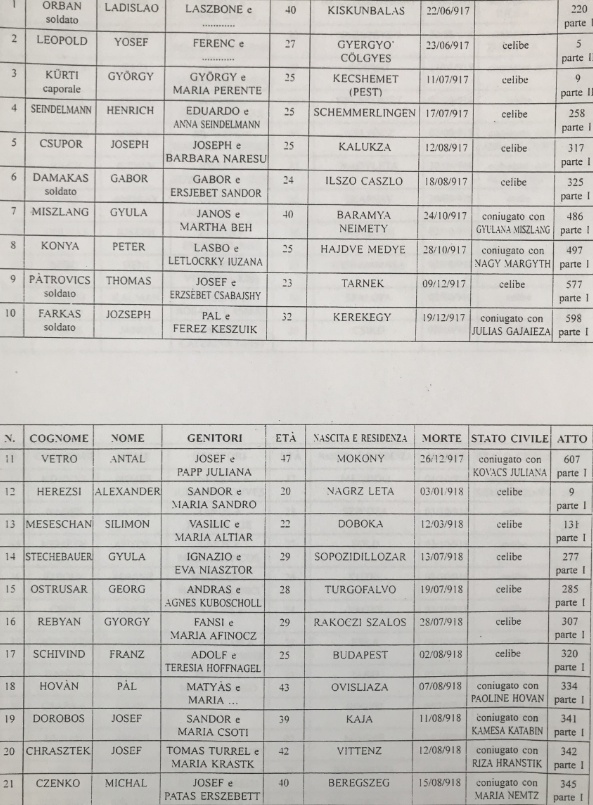 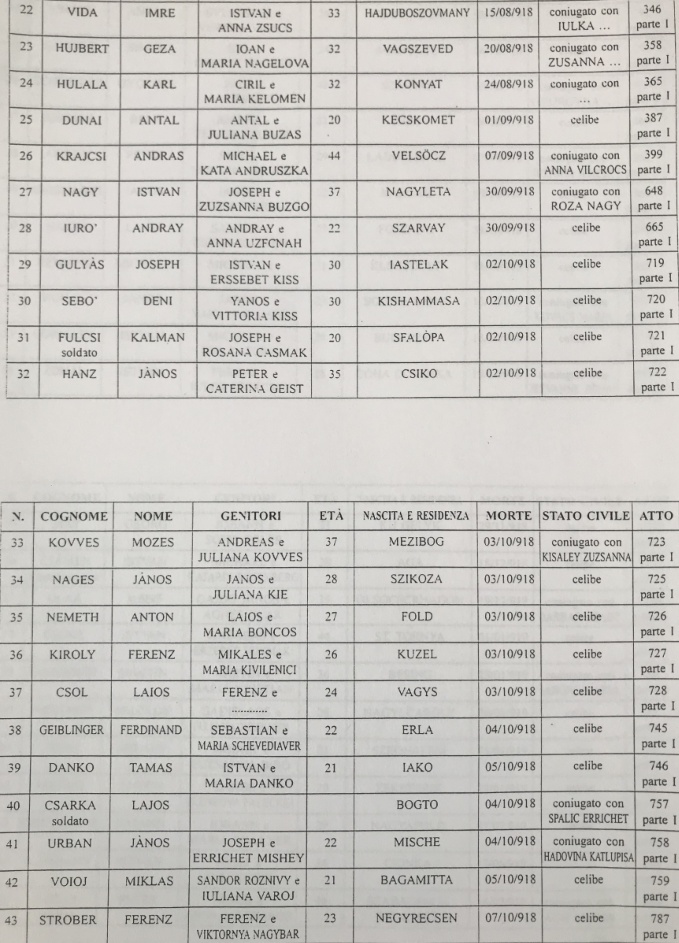 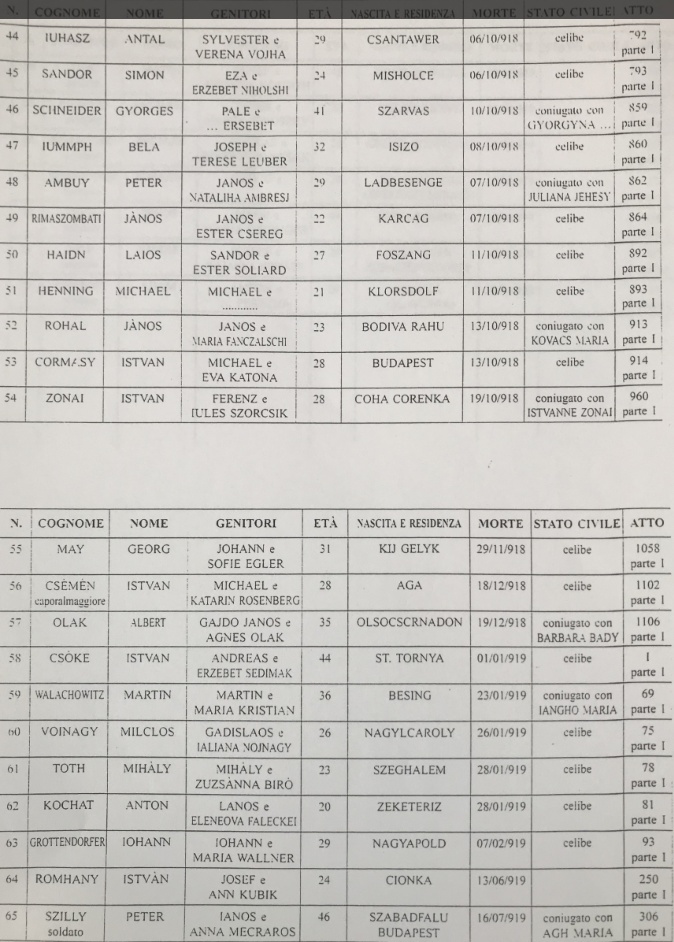 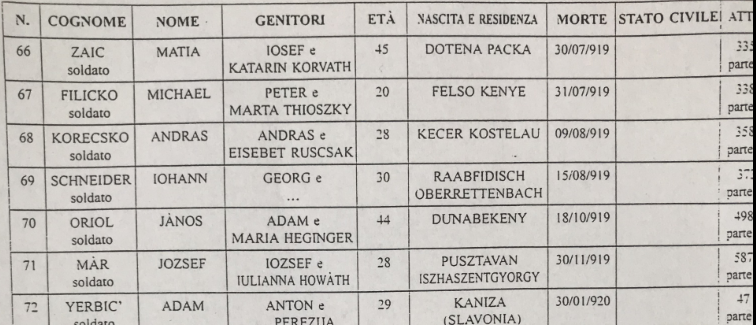 Hadicsere-rokkant listák1917:Lengyel BélaNagy IstvánSzabó JánosDr. Fehér MihályFilesz Andor László FerdinándRabdebó ErnőDesideriusz MártonBezerédy AurélMolnár IstvánHorváth GyulaSimon GyulaTurmayer SándorVass GyulaKárpáti ZoltánDr. Petracsek Ernő1919. június 13.:  Juhász István, László DénesKopka LajosFericzan (?) MiklósKozma JánosHauptmann AndrásPap JózsefBöhm JózsefBorsos Béla1919. június 14.: Scherman FerencSzatmári BélaSzedlacskó (?) NándorKovács JózsefSzász ImrePapp SándorBirkenstock JánosRácz FerencFekete JánosBalla FerencDebreceni JánosSzwitch JánosDankó TamásRudas JózsefVáradi GáborDobajky LászlóFülesi KálmánKelemen LajosBauer JózsefPaluczik RudolfDeák JánosRácz ImreNémeth AntonTóth IstvánHay JánosTakács PéterAurlich JózsefNagy JánosDarabos JózsefKaszal Lajos1919. június 18.: 					1919. június 21.:Takács Károly 					Dorka MiklósBalogh Sándor 					Schmied JánosSzabó Gábor 						Tóth GyulaCsemen István 					Dedniszky LajosMiklós János 						Csilar (?) ImreJuhász Lajos 						Dankó JánosMészáros Béla 					Asztalos GyörgyBlaha GyörgyVörös JózsefGansler (?) IstvánFehér MihálySándor József Dorony IstvánSamu JánosDemeter IstvánDeák ImreGál ImreBengesy (?) JánosJavaslat egészséges hadifoglyok kicserélésére (1917. június 12., Róma):(Feltétel: több mint 18 hónapnyi elszenvedett hadifogság)Malanotti ElemérGraber GézaBeliczai AndrásRóth JenőRakota JózsefVecseri GyulaBatte KárolyKocsis Guglielmo1917:Gál András (17. gyaloghadosztály)Kovács Mihály (29. honvéd hadosztály)Krebsz József (17. gyaloghadosztály)Szuba János (8. gyaloghadosztály)Pintér József (1. honvédhadosztály)Babos György (82. honvédhadosztály)Feden Gábor (4. honvédhadosztály)Csősz Gergely (82. honvédhadosztály)Buda János (64. honvédhadosztály)Hági István (4. gyaloghadosztály)Kursa István (46. gyaloghadosztály)Kovács Sándor (3. gyaloghadosztály)Csati Lajos (3. gyaloghadosztály)Pék József (29. gyaloghadosztály)Tóth János (4. honvédhadosztály – jobb comb amuptációja miatt)Az alábbi hadicsere-rokkantak 1917. július 3-án kerültek a calci gyűjtőtáborba:Doba Gábor (1889)Lajos Ferenc (1891)Hajdú János (1890)Sándor László (1896)Szűcs Ferenc (1897)Kirila János (1893)1918 – rokkant katonatisztek, akiket az olasz katonaság kicserélésre ajánlott fel:Kardos Jenő (K&K LST. R3)		rokkant			CittaducaleKrausz Viktor (K&K LST. R 52)		idegbaj/tériszony		PortoferraioDr. Lengyel Lajos (K&K HIR19)		neuraszténia			Nocera UmbriaLipner Imre (K&K R1)			szembetegség			CittaducaleMiskolczy László (K&K HIR4)		tüdőbeteg			AsinaraDr. Markovics József (K&K SCH R25)	gyomorfekély/nagyon beteg	San VitoDr. Maros Károly (K&K LST. E27)		rokkant			Monte NarbaOrtany Félix (K&K IR22)			neuraszténia			SalernoPándy Horváth József (K&K)		szívbaj				CittaducaleAry Lajos (K&K HIR30)			neuraszténia			CittaducaleAuer (?) József (K&K IR61)			szívbaj				Santa CasilinaBisoy  (?) (K&K)				idegsokk			Piazza ArmerinaBátorffy Wilhelm (K&K IR61)		malária, szív/gyomorbaj	CasertaBulat Péter (K&K IR61)			neurasztánia			Muro IncanoBauer József (K&K IR17)			máj-és epekő			Casa GioveBalassa József (K&K IR39)			neuraszténia			Piazza ArmerinaBősz István (K &K IR61)			tüdőbaj			AsinaraDraskovics Géza	(K&K IR5)		neuraszténia			CefalúFaludy András (K&K IR4)			tüdőbaj			AsinaraFileusz Andor (K&K LST. R17)		szívbaj/ reuma			MonrealeGoldner Pál (K&K IR4)			gyomorbántalmak		Forte SperoneGál Gyula (K&K IR23)			gyomorbántalmak		Trans…?Huszár Emil (K&K)				neuraszténia			Nocera UmbraHermann Gyula (K&K R28)			malária			San Vito (Szardínia)Hegedűs Ferenc (K&K IR4)			tüdőbeteg			FinalmarinaHoffmann Gyula (K&K IR53)		neuraszténia			AsinaraDr. Holló Sándor	(K&K IR8)		szívfájdalmak			Monte NarbaDr. Barta Ferenc				reuma 				S. Vito/ MonrealeSzántó Imre (MIN5)		reuma, neuraszténia		S. Giovanni la PuntaCsendes Imre (HIR1)			neuraszténia			Piazza ArmerinaLengyel Béla (HIR3)				rokkant			Monreale	Nagy István (HIR3)				rokkant			MonrealeSzabó János (HIR29)				rokkant			Monreale	Dr. Fehér Mihály (HIR29)			rokkant			Monreale	Filesz Andor (HIR17)				rokkant			MonrealeLászló Ferdinánd (HIR17)			rokkant			Monreale	Kabdebó Ernő (HJR17)			rokkant			MonrealeDesidériusz Márton (HJR3)			rokkant			MonrealeBezerédy Aurél (HJR3)			rokkant			MonrealeMolnár István (HIR4)				rokkant			MonrealeHorváth Gyula (HIR3)			rokkant			Monreale	Simon Gyula (HJR17)			rokkant			MonrealeTurmayer Sándor (HIR17)			rokkant			Monreale	Vass Gyula (HIR3)				rokkant			MonrealeKárpáti Zoltán (HIR3)			rokkant			Monreale	Dr. Petracsek Ernő (HIR3)			rokkant			MonrealeKárpáti Tibor (IR38)				tüdő és karlövés/ideggyengeség Cittaducale	Rákosi János (HIR1)				gyomorbántalmak		Calici/PisaKenessey Zsigmond (HIR1)			tüdőtuberkolózis		Pisa	Szokodi Sándor (HIR1)			jobb kéz amputálása		Napoli	Egészségügyi személyzet neve, fogság helye és a fogságba esés ideje:Nagy Gergely					Alessandria			1915. 05. 24.Zsugie Miklós					Alessandria			1915. 05. 24.Czakó József					Padula		Dombi Sándor					Voltaggio			1915. 06.16.Ondroviczky (?) István			Voltaggio			1915. 06.16.Bende Szilveszter				Alessandria			1915. 06.16.Fucker Antal					Alessandria			1915. 06.16.Faragó István					Alessandria			1915. 06.16.Domokos János				Alessandria			1915. 06.16.Moka Demeter				Stazzano			1915. 06.16.Kállay Károly					Pizzighettone			1915. 06.16.Sümeghy István				Stazzano			1915. 06.16.Szabó István					Alessandria			1915. 06.16.Szathmári Sándor				Alessandria			1915. 06.16.Boros József 					Alessandria			1915. 06.16.Szabó Sándor 					Alessandria 			1915. 06.16.Miloszráni József 				Alessandria			1915. 06.16.Csorák János 					Arquata Scrivia		1915. 06.16.Fábián István 					Arquata Scrivia		1915. 06.16.Kistazy (?) Ferenc 				StazzanoKopsek János 					Alessandria			1915. 06.17.Cservenak György 				Alessandria 			1915. 06.17.Csorba Antal 					Alessandria			1915. 06.17.Farkas Demeter 				GenovaPapp Sándor 					ScandianoVarga Imre (katonaorvos tiszt)		CefalúGyőri Pál 					Alessandria			1915. 06.16. Gabányi Ludvig (1887.02.12, Ocsod)					CalciPopovics János (1881.02.20., Bács)						CassinoCsáki László (1892.02.08., Budapest)					MilazzoMarsal Emil (1890.11.14., Budapest)					Forte OstenseSzenes András (1889.11.15., Zenta) 						Carceri, NapoliPerin János (1891. 12.14.,  Budapest)					CassinoPető Giovanni (1885.11.14., Budapest)					Piazza ArmerinaSzenes József (1893.05.12., Budapest)					CassinoSzabados Márton (1892.02.28., Szabadszállás)				AsinaraStern Eugen (1891.11.16., Mezőhegyes)					CassinoRóth Zsigmond (1894.01.08., Kraszna)					AsinaraGrünfeld Gábor (1895.04.01., Nagyszeben)					CassinoWeisz Mór (1894.12.18., Gyulafehérvár)					CassinoAz olasz Hadügyminisztérium a Bécsi Olasz katonai delegációhoz fordult azzal a kéréssel, hogy a hadifoglyok halálesetében nyomozzanak, 1921. március 10-i keltezéssel. Ugyanezen hadifoglyok után a Vöröskereszt is kutatott:Alexander Varga (Varga Sándor, 1. Honvéd Gyalogezred, született 1887, Csákváron, Michael és Julianna Németh fia) meghalt 1919. augusztus 30-án hadifogságban Comóban;Josef Sipos (Sípos József, 15.sz. Huszárezred, 1891-ben Lajosmizsén született), 1918. december 01-én halt meg tüdőgyulladásban,, a 244. sz. hadifogolykórházban. Conselve-ben temették el;Franz Andert (Andert Ferenc, 1/41. sz, Honvédezred, Pomogyban született) 1918. november 30-án halt meg maláriában a fiumei katonai kórházban, ugyanitt van eltemetve.Franz Elek (Elek Ferenc, 10.sz. Honvéd gyalogezred kapitánya, 1898-ban született Egerben) 1919. március 28-án halt meg tüdőgyulladásban, Castel di Godego-ban temették elVinzenz Huszár (Huszár Vince, 12. gyalogezred, 1883-ban született Apácaszakállason), 1919. május 7-én Apparizane-ban halt meg.Franz Muzsika (Muzsika Ferenc, 6. Honvédgyalogezred, 1886-ban született Zentén). Szerb hadifogságba esett 1914. december 07-én, Asinara szigetére szállították, azóta nincs róla hír.Egyes hadifogolytáborokhoz talált hadifoglyok listája, hadifogságban elhunytak:Vicenza:Kovács Mihály (IR 46, 1918.01.06.)Bacsics János (Honvéd IR 5, 1918.11.05.)Bajla Iván (1919.01.02.)Burczien (?) István (IR 11, Szabolcs,1918.11.14.)Csobor Károly (IR 106, 1918.06.21.)Tóth Lajos (1896)VisnyeiJános (IR 46, 1887, Hódegyháza,1918.01.13.)Csáp Sándor (17. Honvéd, 1876, Nagyida, Aquila)Csapó György (50. Inf, 1889, Alsófehér – fogságba esett: Sagrado, 1915.07.04., Genova, Forte Ratti)Csabai Pál (Lstr. 2., 187.01.25., Békésszentadnrás – 1917.05.17., Asinara)Casalmaggiore: Csergő Mihály, zászlós.Orvieto: Csendes Imre, hadnagyReinhardt Mihály kadétKonachlich (?) Károly kadét – Linder Károlynak BudapestreSzilárd Zoltán kapitány – Szilárd Jánosnénak DimonybaFirenze, Forte Bel Vedere:Farkas AndrásJokuhy (Jokuti?) ElekVinadio:Filyó (?) János kadét Casale: Nagy Gergő őrmesterCittaducale:Mátrai Lajos szobrászMarionAlbertZsirkayJánosVarga GyörgyRuszkaIstvánAzor GézaKovács BélaPerényi Jenő drBotka PálSzabó IstvánBenesch BélaVadász GyulaGulácsi BélaBotár JánosLampérth BélaMánássy MiklósKarsay FerencDuchon Lipót drKalló IstvánKukuljevics József dr (1917 elején kicserélték)Juhász IstvánSzöllősy AladárWilhelm KárolyGotléb IstvánRájner Zoltán főhadnagy Birinyi JózsefWagner József (meghalt 1916. január 21.)Varga György drTussohn István drMárton Albert drKarsay FerencKálló IstvánJuhász IstvánEvva Ferenc dr hadnagy Lung György hadnagyGabányi Lajos dr főorvos (Anconaból)Markó Gerő sorhajóhadnagy (Elbáról)Krausz Zsigmonddr Ruszka István (ügyvéd)Brózik EngelbertLipner ImreNovotny Gyula kataszteri mérnökMáté Rudolf építészAczél Béla (1917. augusztus elején kicserélték)Hadifogoly tisztek, dátum, helyiségnév nélkül:Barna ImreEngel ÁrpádKiss ElemérDiskay LászlóDénes MiklósRiszta SándorViczing TamásMontia AurélAsinara:Campu Perdu:Horváth Viktor (sérülésből eredő sebhelyek a jobb karon, melyek akadályozzák a kar funkcionális mozgását)Ötvös György (baloldali paralízis) Németh József (közepes súlyosságú jobboldali paralízis és végtagsorvadás)Ridek Ferenc (izületi merevség a jobb csuklón)Szabó János (három ujjának elvesztése)Campo Stretti:Kut Miklós (tüdőbaj és krónikus bélvérzés) Lefsanié (?) János (tüdőbaj és krónikus bélvérzés)Glaut József (alultápláltság és szívgyengeség)Nagy Ferenc (bal combcsonttörés deformált forrással, és végtagrövidülés)Zsőtér Mátyás (bal kéz sérülése, paralízissel és kéz és ujj izomzsugorodás)Juhász Antal (sérülés a lapockán és a nyak bal oldalán, a lapockaizület izomzsugorodása)Varga Sándor (a jobb lábikra sérülése a gázlóizom bénulásával)Spitzer Sándor (aorta elégtelen működése, aorta szelep nem megfelelő zárása, traumatikus hasi sérv)Horváth János (vesegyulladás)Kiss László (jobb oldali tüdőgyulladás, krónikus vesegyulladás)Stern Ottó (orvostanhallgató)Golbasz Ádám (bal láb elfagyása,  ujj elvesztése)Supor János (jobb és bal lábujjak elfagyása, a bal lábujjak eltávolitása)Berkes András (jobb combcsont törése, deformált hegesedéssel, a láb rövidülése)Szabados Simon (fejsérülés)Stretti-i hadifogolytáborban meghaltak névsora:1916. jan. 6.:Müller IgnácBlaha IgnácBékési SándorFaraj JózsefBeles JózsefTóth János1916. jan. 7.:Somogyi MihályForgas GáborBell IstvánMüller ÁdámTorma PálVigh BálintVarga JózsefVass JózsefVáci Anton (?)Varga IstvánKovács AndrásHorváth János1916. jan. 8.Takács MátyásTarianyi (?) IstvánBelesics Ignác1916. jan. 9.Szokolár MiklósSzabó PálNemes ImrePintér JózsefPető LajosMóra Ferenc1916. jan. 10.Kolma JózsefKenal (?) IstvánLázár TamásLászló IstvánLovas ImreMiklós MátéJuhász JózsefJuhász IstvánJuhász LászlóKirály JózsefKiss Horváth VinceKutlesa MátéGál JózsefHegedűs JánosHulek JózsefHegedűs FerencJuhász IstvánVadas FerencKelemen MiklósKós Koncó (?)Bagi József1916. jan. 11.Gór Nagy FerencBalogh FerencBarta FerencBékési SándorBédy JánosBabos SándorBobán SándorBorsi Albert1916. jan. 12.Zsolty AndrásZacskó MihályKovács FerencKucsera JózsefMarkó IstvánMolnár GergelyMatusz JózsefFejős IstvánPatkós (?) FlóriánTuri AndrásTóth JánosZurgó János1916. jan. 13.Horváth IstvánHadifogságban elhunyt hadifoglyok listája, Hadifogolyiroda:1919. június 15.:Gfeistritzer MátyásPap-Szabó LajosVocsati MihályFarkas IstvánRiezner FerencRozsaly PálBogdán LászlóHonar JózsefFazekas ImreVarga IstvánTálas DezsőMoiste (?) SándorSchneider GyörgyRimaszombati János1919. június 13.:Juhász IstvánLászló DénesKopka LajosFericzán MiklósKozma JánosHauptmann András1919. június 14.:Scherman FerencSzatmári BélaSzedlacskó NándorKovács JózsefSzász ImrePapp SándorBirkenstock JánosRácz FerencFekete JánosBalla FerencDebreceni JánosSzwitch (?) JánosDankó TamásRudas JózsefVáradi GáborDobajky LászlóFülesi KálmánKelemen LajosBauer JózsefPaliczuk RudolfDeák JánosRácz ImreNémeth AntonTóth IstvánHany (?) JánosTakács PéterAulich JózsefNagy JánosDarabos JózsefKazal lajos1919. június 18.:Takács KárolyBalogh SándorSzabó GáborCsemen IstvánMiklós JánosJuhászLajosMészáros BélaA palermói Santa Maria in Rotoli temetőben található, hadifoglyoknak állított síremlék névsora:1.oldal: Ai combattenti ungheresi della Grande Guerra che riposano in questo sacro luogo spentisi in prigionia non dura nel cuore fraterno della Sicilia Garibaldina anelanti ai domestici affetti sognando libera la patria lontana salda nei secoli la fraternitá delle genti. Palermo, memore il XXVII Maggio MCMXXXIII 27 19332. oldal:Kelemen Imre 		39 évesBabos Ferenc 			28Molnár Imre 			24Geisz János 			34Furák István 			38Balogh István 			21Répás Imre 			44Szabó György			27Varga Péter 			26Kovács János 			383. oldal:Orbán Árpád			21Barakonyi István 		32Igmándi Antal 		27Suba Emil 			29Richter János 			25Foris Lajos 			34Beck Péter 			32Koltan István 			32Kovács István 		32Balázs József 			264. oldal:Stiller Péter 			27Koppondi János 		31Bartalis Ferenc		36Kessler Sándor		35Szabó Sándor			37Németh József		23Bereczky János		35Lencsés Géza			24Ridey János			34Bacs István			38Spanyol nagykövetség segítségével kicserélt hadifoglyok, 1917. októbr 8.:Képek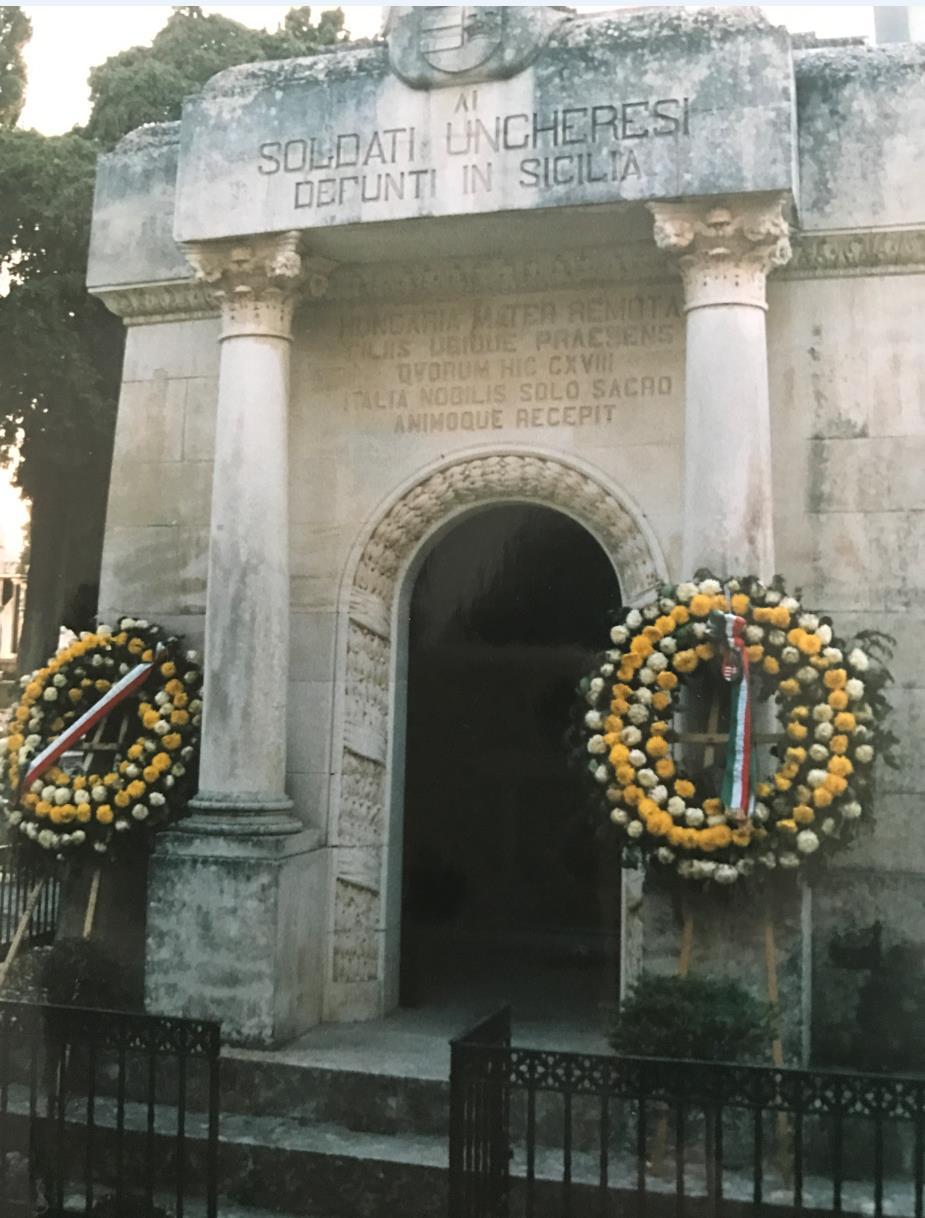 8. kép: Vittoria, magyar kápolna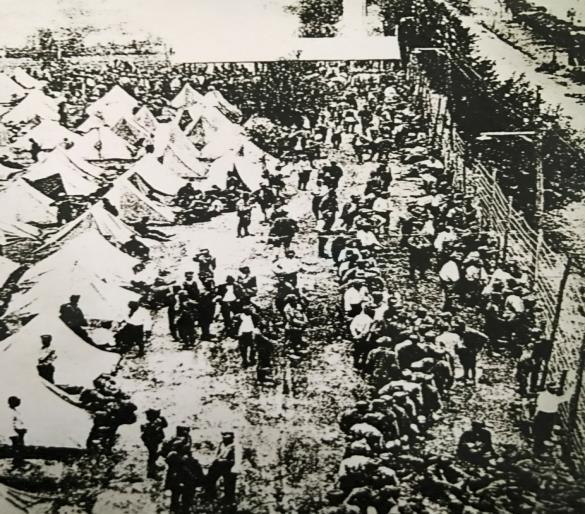 9. kép: A vittoriai sátortábor 1918-ban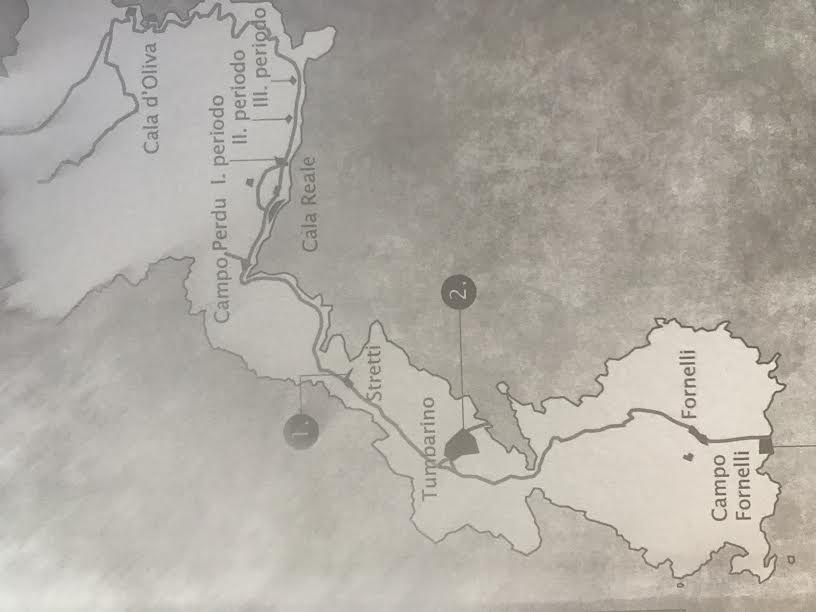 10. kép: Asinara táborai: Campo Fornelli, Tumbarino, Stretti, Campo Perdu és Cala Reale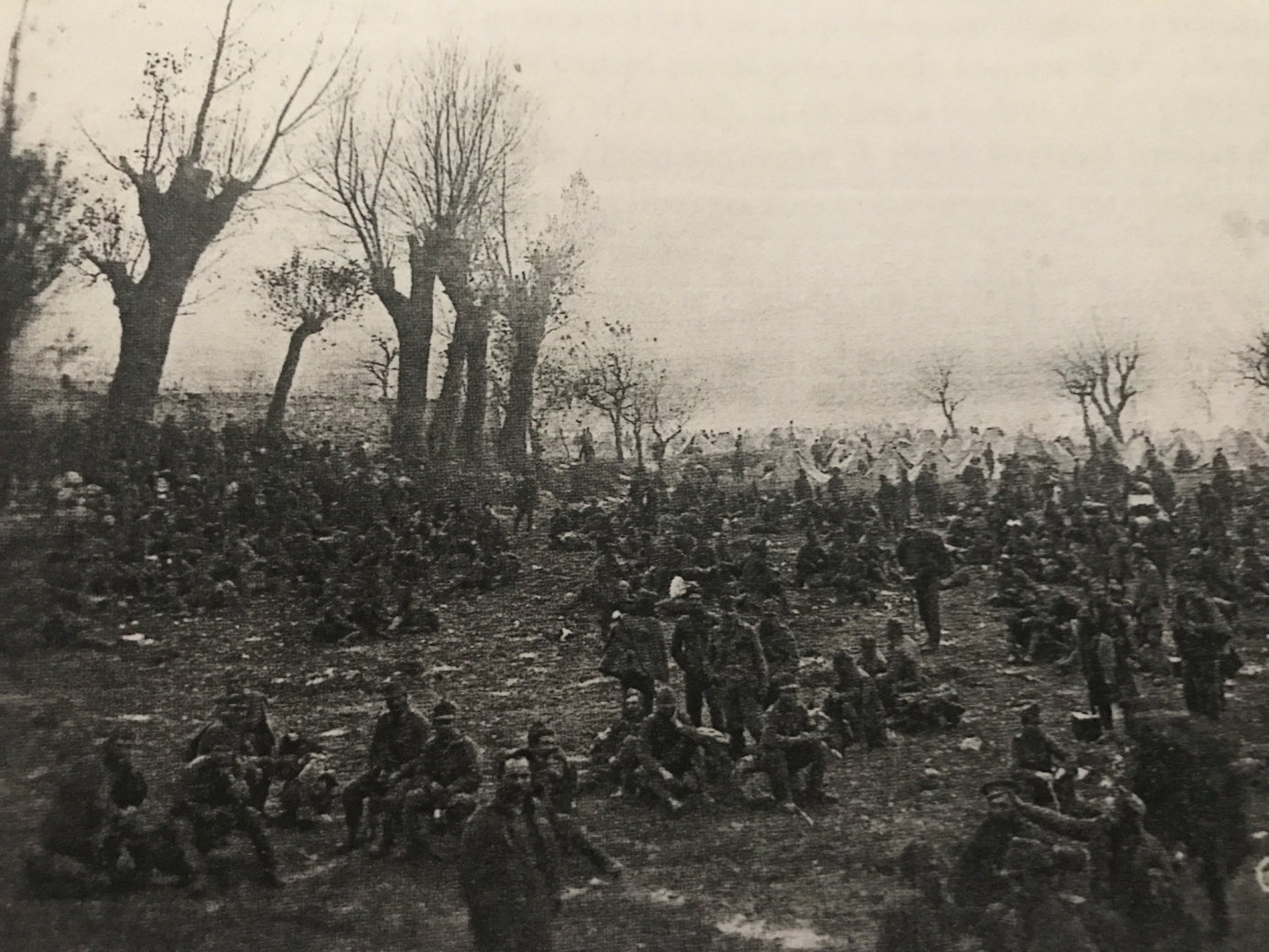 kép: Ala – ideiglenes tábor, 1918 novembere. A tábor túlzsúfolt, nincs megfelelő infrastruktúra, és nincs elég élelem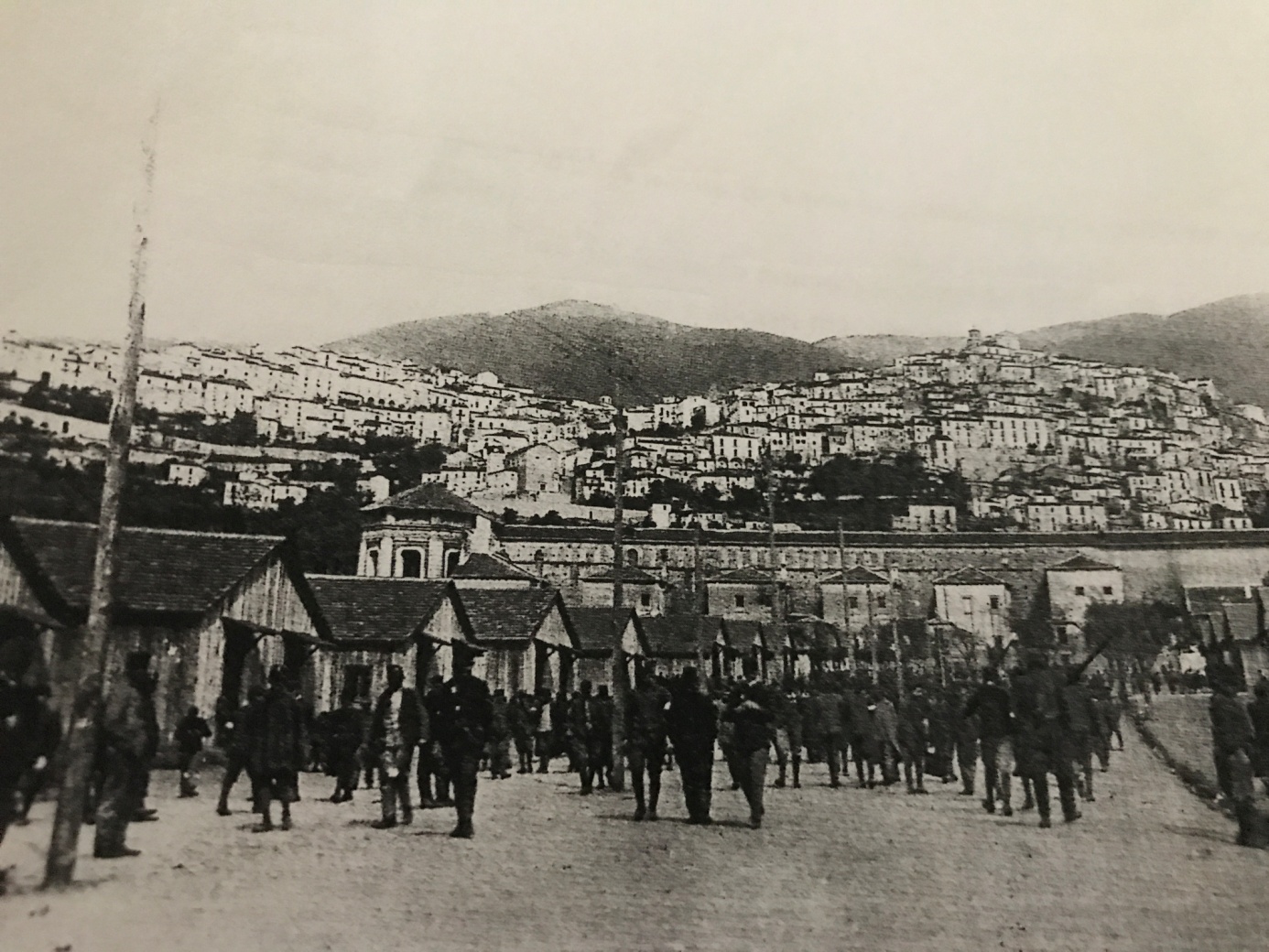 12. kép: Certosa di Padula tábora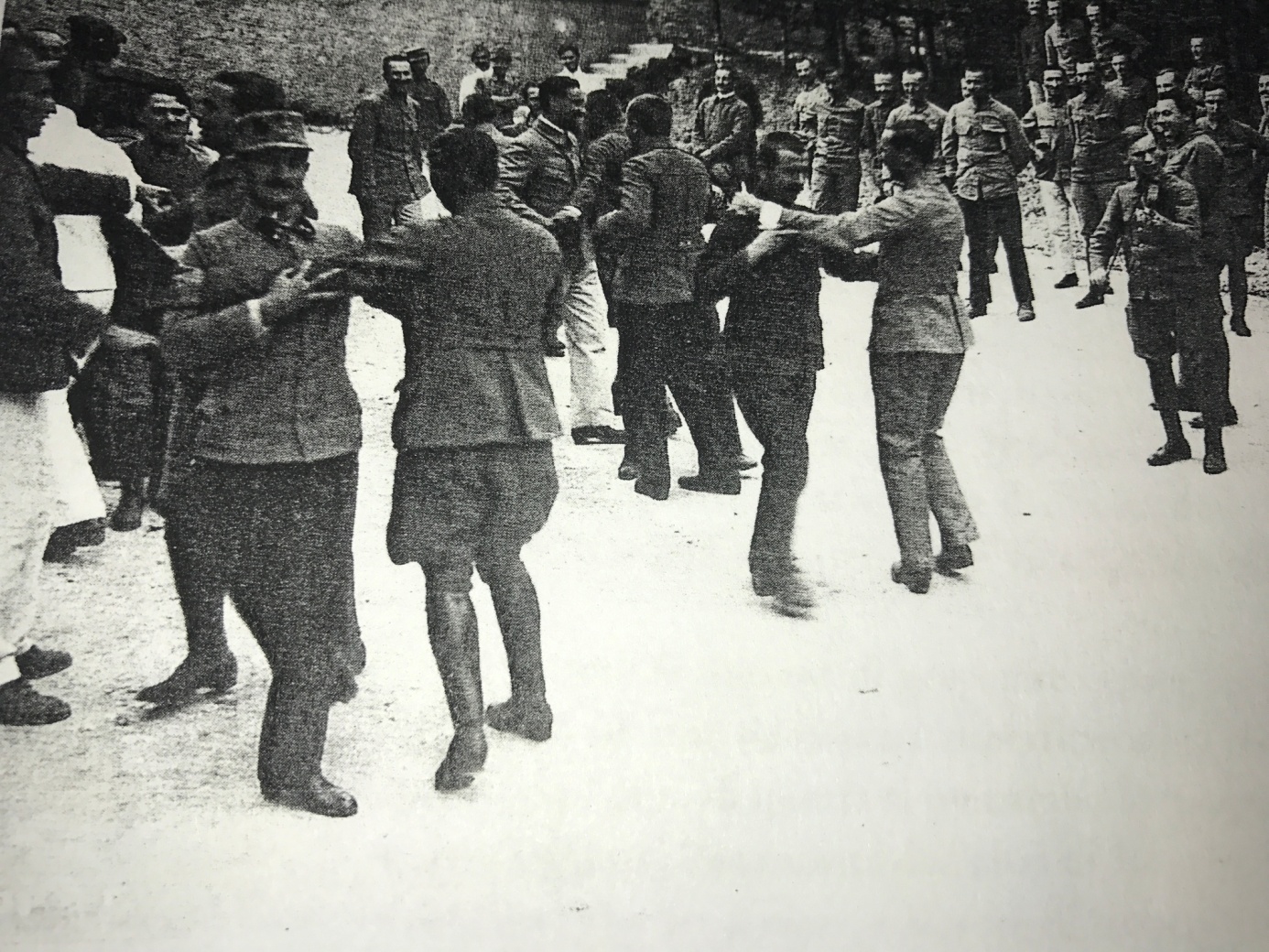 kép: Cittaducale – tiszti tábor bál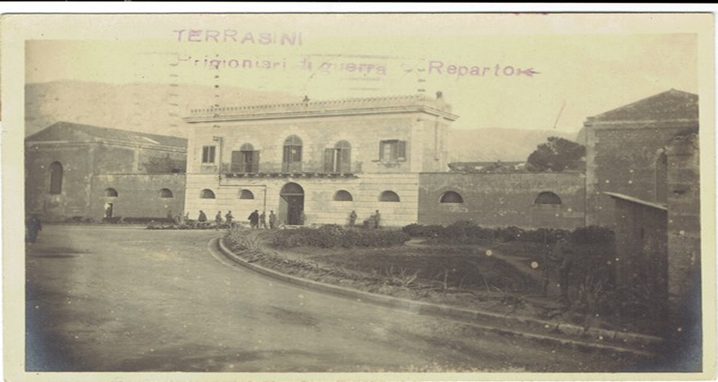 14. kép: Terrasini korabeli képeslapon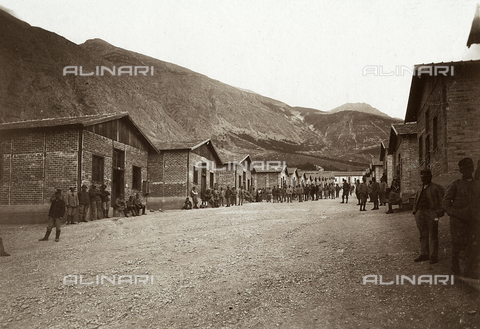 kép: Avezzano tábora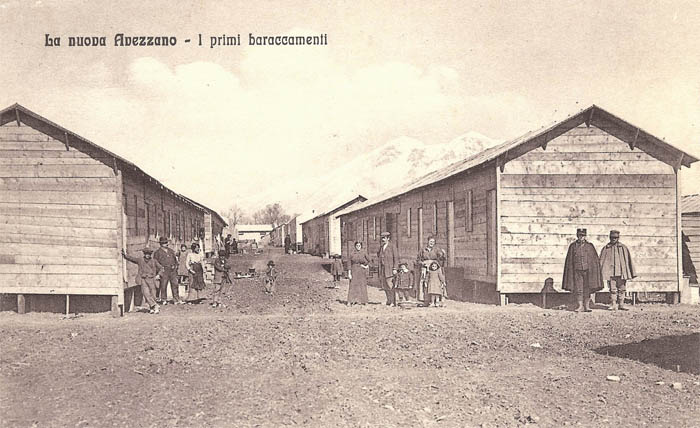 16. kép: Avezzano fabarakkjai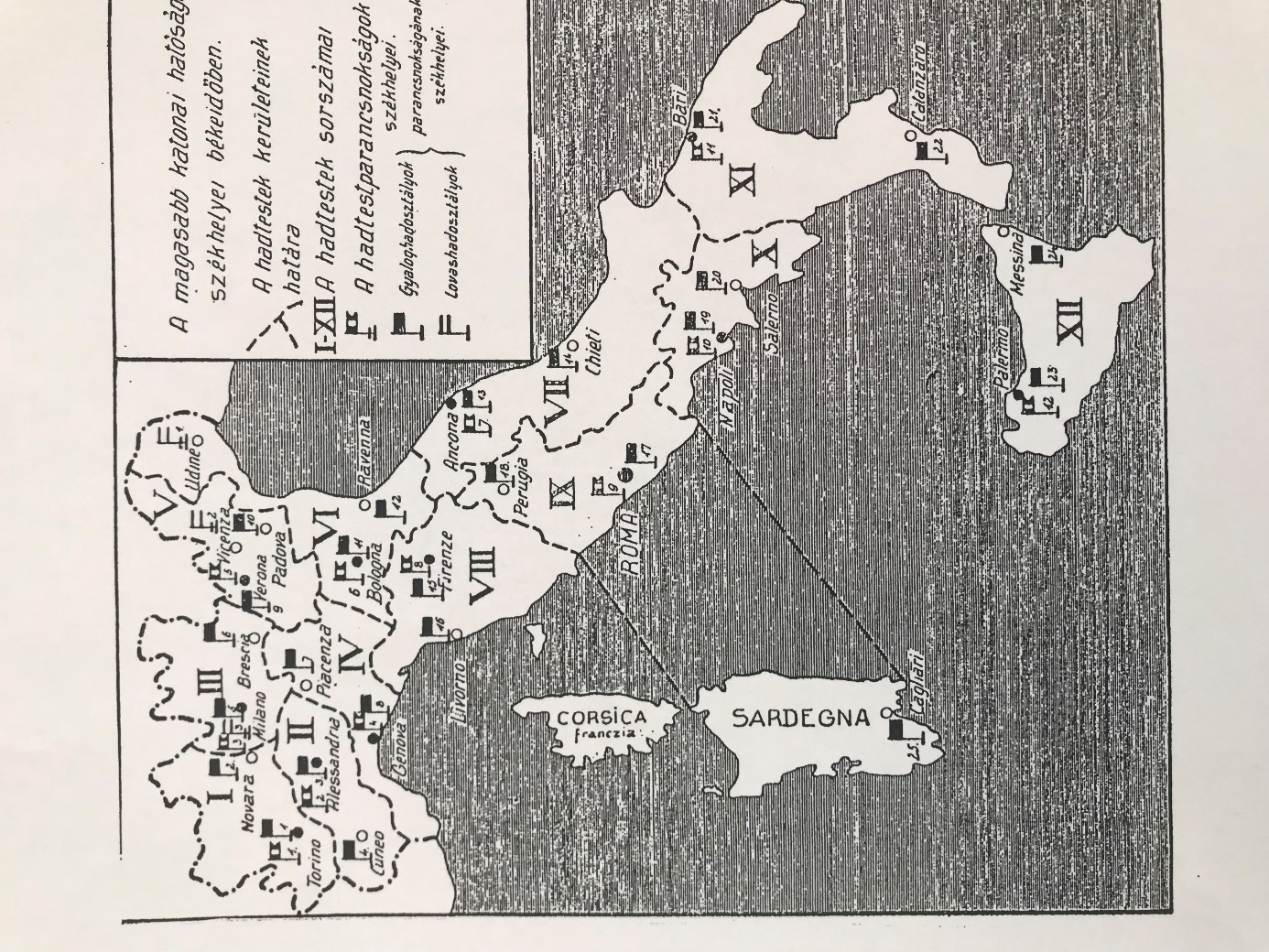 17. kép: Olaszország hadseregtestjei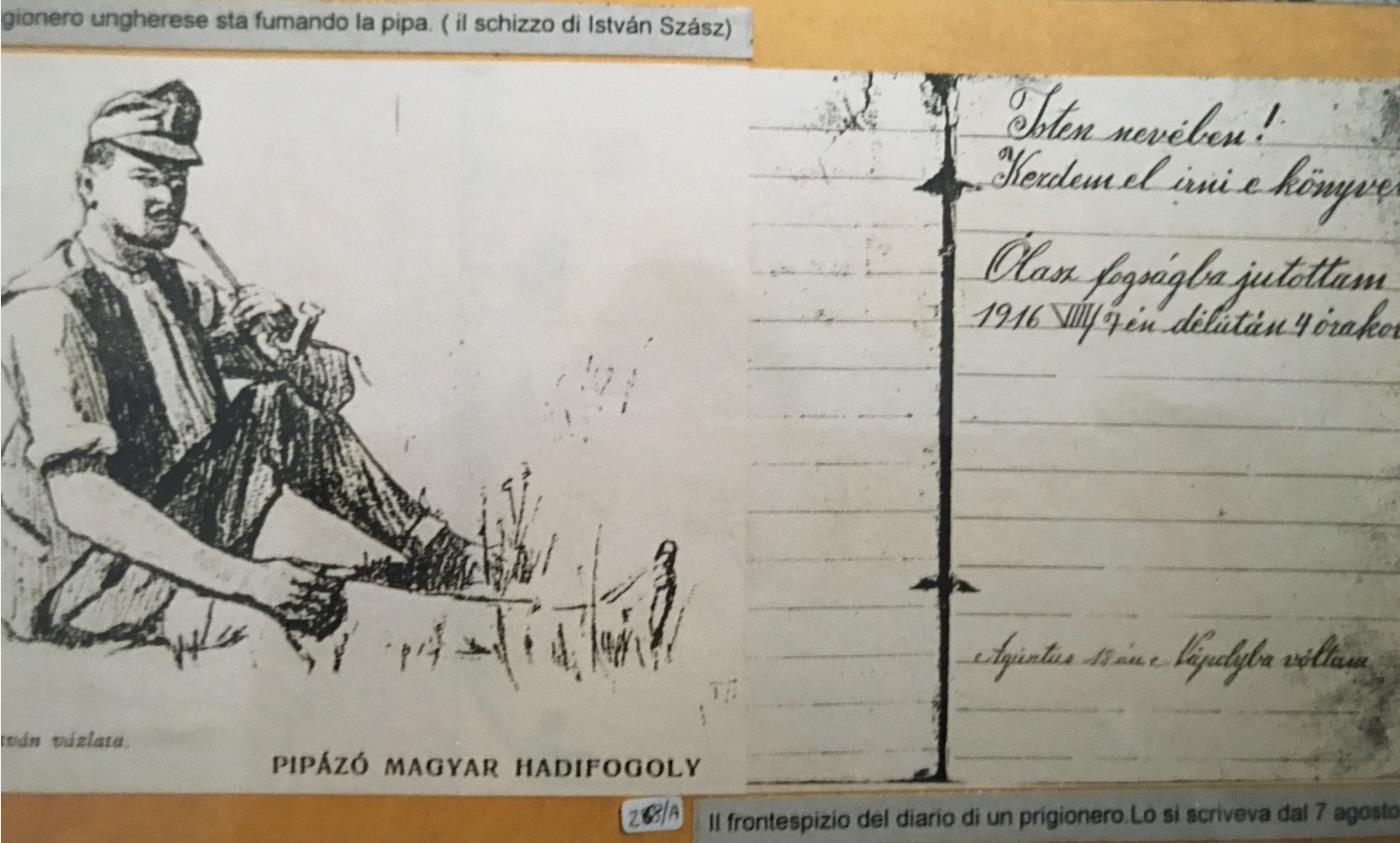 kép: Magyar nyelven íródott hadifogoly-képeslap. Vittoria, Olasz-Magyar Történeti Múzeumelesettekben és halottakban661.000fő,abevonultak17%-asebesültekben743.000"""20%-a foglyokban.734.000"""19%-amárcius12.481április6.712 május4.909 június5.205 július7.991augusztus23.502szeptember61.299október16.471horvátok/szerbek:7215csehek3320magyarok2395osztrákok1366románok860lengyelek/ruténok587olaszok300oroszok295bolgárok188szlovénok93németek52törökök50görögök9Bolzanoutcasöprés43 főVeronaanyagmozgatás205 fő205 főRovereteútkarbantartás200 főRivaanyagmozgatás a kikötőben375 fő375 főIdőpontOlaszok által ejtett hadifoglyokMonarchia által ejtett olasz hadifoglyok1915.június-július7.3903.9031915. szeptember1.000-1915. október6.6387.4901915. december2.829-1916. június3.686248331916. augusztus17.17910.2251916. október8763-1916. november6.6781917. február-1.2261917. május22.61921.6411917. június-11.4491917. július-8751917. augusztus23.18713.1351917. szeptember6.80774651917. szeptember-december3.534217.0001918. január-77.0001918. február1.202-1918. április-801918. május-49.1001918. június13.131-1918. július9.0756.7001918. augusztus2.319920HadtestTisztAltisztKözlegényI.Torino181 252II. Alessandria80412 402III.Milano1 181IV.Genova468451 226VI.Bologna92249VII.Ancona1634 005VIII.Roma242175 817IX.Firenze616739 525X.Napoli28822674XI.Bari132455 667XII.Palermo515731 318Összesen:2 53131844 317HadtestTisztAltisztKözlegényTorino804758Alessandria324667MilanoGenova260727511Verona1329Bologna6541057Ancona2781 004Firenze69202125Roma13610815602Napoli1948619114Bari33535395Palermo433268438Rodi213Összesen163333278013HadseregHadseregHadifogoly-táborokbanHátországban munkára fogvaKülönböző munkákElnyomott nemzetiségek MagáncégekÖsszesen1.118.000118.0005.40934.21913.8335.800177.2813.2.1462.1463.50010.56114,7626031.0294.2.3672.3675.6002.6955.505-16.1676.6.9956.9953.7656.5852.178-19.5238.5.7315.7314006.9331.24468014.9889.517517614.43577-5.090Simoncelli tábornok14.36514.36511.13011.400-6026.955Összesen:150.121150.12119.88576.82837.5996.600291.033LeírásTisztKadétKadétKözlegényÖsszesenÖsszes hadifogoly a hátországban9 966 9 966 842 218 122 228 930 Összes hadifogoly a fronton0 0 4 109 875 109 877 Már hazaindult hadifoglyok2 271 2 271 181 87 308 89 760 Hazatért hadifoglyok608 608 63 11 567 12 238 Összes kicserélt hadifogoly1 089 1 089 117 16 427 17 633 Eltűntek6 6 531 537 Elhunyt hadifoglyok156 156 44 17 849 18 049 Összes hadifogoly:14 096 14 096 1 251 461 677 477 024 3591Czernan3592Szabó3593Michelsz3594Kovács3595Seres3596Szécsi3598Farkas3599Rózsa3600Kurai3651Major3653G.Nagy3654Mészáros3655Jakab3656Gonda3658Pausz3659Székely3660Sági3662Csiba3663Gergchj (?)3667Miller3669Seres3670Kardos3672Paul3673Ballai3674Szula3676Fischer Flórián3677Szilágyi3678Kovács3679Rochbaum3683Németh3684Molnár3685Balding E (?)3686Zárva 3687Kovács3688Haffner3689Bene II3690Szeneyi (?)3691Virág3692Horváth